Расширяемый язык деловой отчетности (XBRL) 2.1Рекомендация от 31 декабря 2003 года с исправлениями и дополнениями от 20 февраля 2013 годаАвторское право © 2000, 2001, 2002, 2003, 2004, 2005, 2006, 2007, 2008, 2011, 2013 XBRL International Inc., Все права защищены.Настоящая редакция:<http://www.xbrl.org/Specification/XBRL-2.1/REC-2003-12-31/XBRL-2.1-REC-2003-12-31+corrected-errata-2013-02-20.html>Редакторский состав:Филлип Энгель, XBRL US (в прошлом сотрудник KPMG LLP) <phillip.engel@xbrl.us> Уолтер Хэмшер, US SEC (в прошлом сотрудник Standard Advantage) <HamscherW@sec.gov> Джеффри Шуэтрим, Galexy Pty. (в прошлом сотрудник KPMG LLP) <geoff@galexy.net> Дэвид ван Кэннон, Deloitte (в прошлом сотрудник PricewaterhouseCoopers и KPMG LLP) <dvunkannon@deloitte.com> Хью Уоллис, IBM (в прошлом сотрудник XBRL International Inc. и Hyperion Solutions Corporation) <hugh.wallis@ca.ibm.com> Авторский коллектив:Герм Фишер, Mark V Systems (в прошлом сотрудник UBmatrix) <fischer@markv.com> Лютер Хэмптон, IBM (в прошлом сотрудник e-Numerate)  <luther.hampton@ibm.com> Чарльз Хоффман, в прошлом сотрудник UBmatrix <CharlesHoffman@olywa.net> Луис Мэйтерн, FASB (в прошлом сотрудник AICPA) <lmatherne@fasb.org> Кэмпбелл Прайд, XBRL US (в прошлом сотрудник Morgan Stanley и KPMG LLP)<campbell.pryde@xbrl.us> Юфэй Ван, KPMG <yufeiwang1@kpmg.com> Марк Гудхэнд, CoreFiling <mrg@corefiling.com> Цель настоящего документаРаспространение настоящей Рекомендации не имеет каких-либо ограничений. Настоящий документ имеет нормативный характер. Получатели настоящего документа могут наряду со своими замечаниями направлять авторам и редакторам уведомления о любых соответственных патентных правах, о которых им стало известно, и предоставить подтверждающую документацию по адресу: spec-feedback@xbrl.org. Краткое содержаниеXBRL — это сокращение от английского «eXtensible Business Reporting Language», что буквально переводится как «расширяемый язык деловой отчетности». XBRL позволяет оптимизировать процесс создания, обмена и сравнения информации деловой отчетности поставщикам программного обеспечения, программистам, посредникам (на этапе создания и распространения продуктов), а также конечным пользователям, использующим XBRL в качестве спецификации. Деловая отчетность охватывает финансовую отчетность, информацию финансового и нефинансового характера, операции по главной бухгалтерской книге и нормативную отчетность, такую как годовые и квартальные отчеты, но этим не ограничивается.В настоящем документе представлены элементы и атрибуты XML, которые могут быть использованы для отображения информации, используемой в процессе создания, обмена и сравнения документов деловой отчетности. XBRL состоит из базового языка в виде элементов и атрибутов XML, используемых в отчетности XBRL, а также языка, используемого для определения новых элементов и таксономий элементов, указанных в отчетах XBRL, наряду с выражением ограничений содержания элементов в этих отчетах XBRL.Содержание 1 Введение
1.1 Условные обозначения
1.2 Цель настоящего документа
1.3 Связь и соотношение с другими документами
1.4 Терминология (ненормативная, если не указано иное)
1.5 Уровни соответствия
1.6 Условные обозначения префикса пространства имен 
1.7 Дополнения к настоящей спецификации
2 Изменения по отношению к предыдущим редакциям
2.1 Изменения в отчетах XBRL 
2.2 Изменения в таксономиях XBRL 
3 Структура XBRL 
3.1 Обзор таксономий XBRL 
3.2 Обзор отчетов XBRL 
3.3 Целостность данных и конфиденциальность 
3.4 Валидация 
3.5 XLink в XBRL
3.5.1 Простые ссылки 
3.5.1.1 Атрибут @xlink:type в простых ссылках 
3.5.1.2 Атрибут @xlink:href в простых ссылках
3.5.1.3 Атрибут @xlink:role в простых ссылках (опционально)
3.5.1.4 Атрибут @xlink:arcrole в простых ссылках (опционально)
3.5.1.5 Атрибут @xml:base в простых ссылках (опционально)
3.5.2 Элемент <linkbase> 
3.5.2.1 Атрибут @id элементов <linkbase> (опционально)
3.5.2.2 Атрибут @xml:base элементов <linkbase> (опционально)
3.5.2.3 Элементы <Documentation> в элементах <linkbase> (опционально)
3.5.2.4 Элемент <roleRef> (опционально)
3.5.2.4.1 Атрибут @xlink:type элементов <roleRef> 
3.5.2.4.2 Атрибут @xlink:href элементов <roleRef> 
3.5.2.4.3 Атрибут @xlink:arcrole элементов <roleRef> (опционально)
3.5.2.4.4 Атрибут @xlink:role элементов <roleRef> (опционально)
3.5.2.4.5 Атрибут @roleURI 
3.5.2.5 Элемент <arcroleRef> (опционально)
3.5.2.5.1 Атрибут @xlink:type элементов <arcroleRef> 
3.5.2.5.2 Атрибут @xlink:href элементов <arcroleRef> 
3.5.2.5.3 Атрибут @xlink:arcrole элементов <arcroleRef> (опционально)
3.5.2.5.4 Атрибут @xlink:role элементов <arcroleRef> (опционально)
3.5.2.5.5 Атрибут @arcroleURI 
3.5.3 Расширенные ссылки
3.5.3.1 Атрибут @id расширенных ссылок (опционально)
3.5.3.2 Атрибут @xlink:type расширенных ссылок 
3.5.3.3 Атрибут @xlink:role расширенных ссылок 
3.5.3.4 Атрибут @xml:base расширенных ссылок (опционально)
3.5.3.5 Элементы описания в расширенных ссылках (опционально)
3.5.3.6 Заголовки (названия) в расширенных ссылках (опционально)
3.5.3.6.1 Атрибут @xlink:type в заголовках 
3.5.3.7 Локаторы
3.5.3.7.1 Атрибут @xlink:type на локаторах 
3.5.3.7.2 Атрибут @xlink:href на локаторах 
3.5.3.7.3 Атрибут @xlink:label на локаторах
3.5.3.7.4 Заголовки на локаторах (опционально)
3.5.3.8 Ресурсы
3.5.3.8.1 Атрибут @xlink:type на ресурсах
3.5.3.8.2 Атрибут @xlink:label на ресурсах 
3.5.3.8.3 Атрибут @xlink:role на ресурсах (опционально)
3.5.3.8.4 Атрибут @id на ресурсах (опционально)
3.5.3.9 Дуги
3.5.3.9.1 Атрибут @xlink:type на дугах
3.5.3.9.2 Атрибут @xlink:from 
3.5.3.9.3 Атрибут @xlink:to 
3.5.3.9.4 Атрибут @xlink:arcrole 
3.5.3.9.5 Атрибут @order (опционально)
3.5.3.9.6 Названия дуг (опционально)
3.5.3.9.7 Запрещение и переопределение отношений
3.5.3.9.7.1 Атрибут @use (опционально)
3.5.3.9.7.2 Атрибут @priority (опционально)
3.5.3.9.7.3 Сети отношений в DTS
3.5.3.9.7.4 Эквивалентные отношения
3.5.3.9.7.5 Правила запрещения и переопределения отношений 
3.5.4 Использование XPointer в фрагментных идентификаторах URI
4 Отчеты ХBRL
4.1 Элемент <xbrl> 
4.1.1 Атрибут @id элементов <xbrl> (опционально)
4.1.2 Атрибут @xml:base элементов <xbrl> (опционально)
4.2 Элемент <schemaRef> в отчетах XBRL 
4.2.1 Атрибут @xlink:type элементов <schemaRef> 
4.2.2 Атрибут @xlink:href элементов <schemaRef> 
4.2.3 Атрибут @xlink:arcrole элементов <schemaRef> (опционально)
4.2.4 Атрибут @xlink:role элементов <schemaRef> (опционально)
4.2.5 Атрибут @xml:base элементов <schemaRef> (опционально)
4.3 Элемент <linkbaseRef> в отчетах XBRL
4.3.1 Атрибут @xlink:type элементов <linkbaseRef> 
4.3.2 Атрибут @xlink:href элементов <linkbaseRef>
4.3.3 Атрибут @xlink:arcrole элементов <linkbaseRef>
4.3.4 Атрибут @xlink:role элементов <linkbaseRef> (опционально)
4.3.5 Атрибут @xml:base элементов <linkbaseRef> (опционально)
4.4 Элемент <roleRef> в отчетах XBRL (опционально)
4.5 Элемент <arcroleRef> в отчетах XBRL (опционально)
4.6 Пункты
4.6.1 Атрибут @contextRef
4.6.2 Атрибут @unitRef
4.6.3 Использование атрибутов @precision и @decimals 
4.6.4 Атрибут @precision (опционально)
4.6.5 Атрибут @decimals (опционально)
4.6.6 Выведение десятичных чисел (дробей)
4.6.7 Определения в рамках категории точности
4.6.7.1 "С точностью до n значащих цифр", "округление" и "отбрасывание цифр"
4.6.7.2 "С точностью до n знаков после запятой"
4.7 Элемент <context>
4.7.1 Атрибут @id 
4.7.2 Элемент <period>
4.7.3 Элемент <entity>
4.7.3.1 <identifier> 
4.7.3.2 Элемент <segment> (опционально)
4.7.4 Элемент <scenario> (опционально)
4.8 Элемент <unit> 
4.8.1 Атрибут @id 
4.8.2 Элемент <measure> 
4.8.3 Элемент <divide> 
4.8.4 Элементы <unitNumerator> и <unitDenominator> 
4.9 Кортежи
4.10  Предикаты равенства, выявляющие дублированные кортежи и пункты 
4.11 Сноски
4.11.1 Элемент <footnoteLink> 
4.11.1.1 Локаторы элементов <footnoteLink>
4.11.1.2 Элемент <footnote> 
4.11.1.2.1 Атрибут @xml:lang элементов <footnote>
4.11.1.3 Элемент <footnoteArc> 
4.11.1.3.1 Атрибуты @xlink:arcrole элементов <footnoteArc>
4.11.1.3.2 Атрибуты @xlink:title элементов <footnoteArc> (опционально)
5 Таксономии ХBRL 
5.1 Таксономические схемы
5.1.1 Определения концептов
5.1.1.1 Атрибут @periodType
5.1.1.2 Атрибут @balance (опционально)
5.1.1.3 Типы данных пункта
5.1.1.3.1 Монетарные, долевые и неизменяемые типы данных
5.1.1.3.2 Тип данных fractionItemType 
5.1.2 Элемент <linkbaseRef>
5.1.3 Определение типов пользовательских ролей - Элемент <roleType>
5.1.3.1 Атрибут @roleURI
5.1.3.2 Атрибут @id элементов <roleType> (опционально)
5.1.3.3 Элемент <definition> в элементах <roleType> (опционально)
5.1.3.4 Элемент <usedOn> в элементах <roleType> 
5.1.4 Определение типов ролей пользовательских дуг – элемент arcroleType
5.1.4.1 Атрибут @arcroleURI 
5.1.4.2 Атрибут @id элементов <arcroleType> (опционально)
5.1.4.3 Атрибут @cyclesAllowed 
5.1.4.4 Элемент <definition> элементов <arcroleType> (опционально)
5.1.4.5 Элемент <usedOn> элементов <arcroleType>
5.1.5 Запрещение <redefine>
5.2 Таксономические базы ссылок
5.2.1 Элемент <linkbase>
5.2.2 Элемент <labelLink>
5.2.2.1 Локаторы элементов <labelLink>
5.2.2.2 Элемент <label>
5.2.2.2.1 Атрибут @xml:lang элементов <label>
5.2.2.2.2 Атрибут @xlink:role элементов <label> (опционально)
5.2.2.3 Элемент <labelArc>
5.2.3 Элемент <referenceLink>
5.2.3.1 Локаторы элементов <referenceLink>
5.2.3.2 Справочный элемент
5.2.3.2.1 Атрибут @xlink:role справочных элементов (опционально)
5.2.3.3 Элемент <referenceArc>
5.2.4 Элемент <presentationLink>
5.2.4.1 Локаторы элементов <presentationLink>
5.2.4.2 Элемент <presentationArc>
5.2.4.2.1 Атрибут @preferredLabel (опционально)
5.2.5 Элемент <calculationLink>
5.2.5.1 Локаторы элементов <calculationLink>
5.2.5.2 Элемент <calculationArc>
5.2.5.2.1 Атрибут @weight
5.2.5.2.2 Определение масштаба расчета
5.2.6 Элемент <definitionLink>
5.2.6.1 Локаторы элементов <definitionLink>
5.2.6.2 Элемент <definitionArc>
5.2.6.2.1 Дуги “general-special”(общий-частный) 
5.2.6.2.2 Дуги “essence-alias”(сущность-псевдоним)  
5.2.6.2.3 Дуги “similar-tuples”(подобные кортежи)
5.2.6.2.4 Дуги “requires-element”(требуемый элемент)
6 Справочные материалы и ссылкиПриложенияA Схемы
A.1 xbrl-instance-2003-12-31.xsd (нормативный характер)
A.2 xbrl-linkbase-2003-12-31.xsd (нормативный характер)
A.3 xlink-2003-12-31.xsd (нормативный характер)
A.4 xl-2003-12-31.xsd (нормативный характер)  
B История создания документа и его приемки (ненормативный характер)
C Право интеллектуальной собственности (ненормативный характер)
D Изменения и дополнения к настоящему документуТаблицы1 Понятия и определения.
2 Роли элемента linkbaseRef 
3 Ограничения единиц измерения в зависимости от типов пунктов.
4 Определения предикатов равенства.
5 Правильная постановка знаков в отчете XBRL
6 Весовые ограничения, определяемые атрибутом balance, в расчетной дуге  
7 Определенные типы пунктов
8 Значения атрибутов ролей стандартных ярлыков.
9 Значения атрибутов справочных ролей.Примеры1 Структура базы ссылок
2 Отношения дуги «один к одному» [XLINK]
3 Отношения дуги «один ко многим» [XLINK]
4 Отношения дуги «многие ко многим» [XLINK]
5 Правильное использование дуг в соответствии с [XLINK]
6 Запрещающие и переопределяющие отношения
7 Пример значений @xlink:href 
8 Использование xbrl в качестве корневого элемента
9 Числовой факт с тремя значащими цифрами
10 Нечисловой пункт 
11 Точность и словесное описание
12 Десятичные числа и словесное описание
13 Лексическое описание, точность и десятичные числа 
14 Округление
15 С точностью до n знаков после запятой
16 Идентификаторы
17 Идентификаторы организаций
18 Использование элемента Segment (сегмент)
19 Использование элемента Scenario (сценарий)
20 Использование элемента unit (единицы измерения)
21 Сравнение простой и сложной единицы измерения 
22 Определение кортежа в качестве элемента группы подстановок «кортежа» (“Turple”) 
23 Элементы, описывающие имеющуюся и проданную собственность организации 
24 Иерархия кортежа 
25 Дубликаты пунктов, кортежей и контекстов 
26 Предикаты для обнаружения дубликатов 
27 Сноска в отчете XBRL 
28 Макет таксономической схемы, отображающий ресурсы базы ссылок 
29 Типичные определения элементов таксономической схемы 
30 Определение концептов момента времени (на дату) и продолжительности (за период)
31 Использование элемента Balance для отображения дебетового или кредитового сальдо
32 Концепт отчета XBRL с положительными и отрицательными значениями 
33 Выведение пронумерованного типа пунктов
34 Отображение дробей
35 Определение типа пользовательской роли 
36 Определение значения пользовательской роли дуги 
37 Направленные циклы
38 Ненаправленные циклы
39 Использование запрещения отношений для ввода нового промежуточного итога в сеть расчета показателей 
40 Типы циклов
41 Элементы таксономии финансовой отчетности 
42 Иерархия базы ссылок расчета показателей 
43 Иерархия дуг общее-частное в базе ссылок определений 
44 Иерархия в базе презентационных ссылок 
45 Пример ресурса ярлыка (Label)
46 Дуга между концептом и одним из его ярлыков 
47 Примеры значений @xlink:role для нескольких элементов <referenceLink> 
48 Дуга между концептом и справочными ресурсами
49 Справочный ресурс 
50 Дуга представления
51 Определение абстрактного концепта 
52 Расчеты с использованием атрибутов «десятичные знаки» и «точность» 
53 Синтаксис calculationArc (дуги расчета показателей)
54 Суммарная сумма наличных, эквивалентов наличности с разбивкой по филиалам и типам счетов 
55 Фрагмент отчета ХBRL со вложенными кортежами 
56 Дуга общий-специальный 
57 Вывод значений для нечисловых пунктов при помощи концептов, связанных дугами «сущность-псевдоним» 
58  Вывод значений для числовых пунктов при помощи концептов, связанных дугами «сущность-псевдоним» ОпределенияАбстрактный элемент
Концепт-псевдоним 
Пункт-псевдоним 
Предок  
Дуга
Равный по контексту
Концепт
Конкретный элемент
Контекст
Пользовательский элемент дуги 
Пользовательский элемент расширенной ссылки
Пользовательский элемент ресурса
Связанный комплекс таксономий (DTS)
Дублированные пункты 
Дублированные кортежи 
Элемент
Организация
Сущностный концепт
Сущностный пункт
Расширенная ссылка
Факт
Пространство имен отчета
Пункт
Самый дальний общий предок
База ссылок
Пространство имен базы ссылок
Локатор
НЕОБХОДИМО 
Нечисловой пункт
Числовой пункт 
Равный по родителю 
Период
Ресурс
Корневой элемент отчета XBRL
Равный по структуре
Элемент стандартной дуги 
Элемент стандартной расширенной ссылки 
Элемент стандартного ресурса
Таксономия
Таксономическая схема 
Кортеж
Равный по единице измерения 
Единица измерения
Равный по значению 
Равный по [XPath 1.0]
Отчет ХBRL1 ВведениеXBRL — это сокращение от английского «eXtensible Business Reporting Language», что буквально переводится как «расширяемый язык деловой отчетности». XBRL позволяет поставщикам программного обеспечения, программистам, и конечным пользователям оптимизировать процесс создания, обмена и сравнения информации деловой отчетности. Деловая отчетность охватывает финансовую отчетность, информацию финансового и нефинансового характера, операции по главной бухгалтерской книге и обязательную отчетность, такую как годовые и квартальные отчеты, но этим не ограничивается.В настоящем документе представлены элементы и атрибуты XML, которые могут быть использованы для выражения информации, используемой в процессе создания, обмена и сравнения документов деловой отчетности. XBRL состоит из базового языка в виде элементов и атрибутов XML, используемых в отчетной документации. Абстрактные элементы базового языка заменены на Конкретные элементы в отчетах XBRL. Эти абстрактные элементы определяются таксономиями. XBRL состоит из языка, используемого для определения новых элементов и таксономий элементов, указанных в документах отчетов, и отношений между элементами таксономии.Разделы настоящего документа, которые прямо не были указаны в качестве ненормативных, являются нормативными. В случае противоречия или очевидного несоответствия между англоязычным текстом этого документа и/или фрагментами схем, включенных в основную часть настоящего документа, а также нормативными схемами, содержащимися в настоящем документе (Приложение А), преимущество СЛЕДУЕТ отдавать более ограничительному толкованию информации английской версии текста и нормативных схем (Приложение А). Включенные в текст фрагменты схем носят ненормативный характер и, как правило, имеют соответствующее обозначение в виде затенения в соответствии с Параграфом 1.1. Обратите внимание, что нормативные схемы (Приложение A) не всегда предоставляют наиболее строгое толкование по причине невозможности выражения определенных ограничений при помощи синтаксиса Схемы XML [Структуры Схемы XML] [Типы данных Схемы XML], или по причине отсутствия на момент публикации данной спецификации полной и корректной реализации требуемых функций некоторыми общедоступными коммерческими разработками Схемы XML. Например, спецификация схемы Абстрактного элемента кортежа (Приложение A) не определяет его модель содержимого настолько жестко, как это представлено в Параграфе 4.9 английской версии текста. В данном случае преимущество СЛЕДУЕТ отдавать пункту 4.9. Противоположным примером может служить порядок подэлементов элемента <context>. В данном случае схема (Приложение А) устанавливает определенный порядок этих подэлементов, поскольку он прямо не указан в Параграфе 4.7. В данном случае схема (Приложение А) содержит более ограничительное толкование, следовательно, она ИМЕЕТ преимущество над альтернативной возможной интерпретацией английской версии текста.Схемы и другие документы, опубликованные отдельно и одновременно со спецификацией, имеют ненормативный характер и предоставляются для удобства пользователей данной спецификации.1.1 Условные обозначения Следующее цветовое выделение используется для отображения технических материалов ненормативного характера в данном документе:Следующее цветовое выделение используется для комментариев ненормативного характера в данном документе: Ненормативные редакторские комментарии обозначаются отступом и приставкой «ПРИМЕЧАНИЕ:»:ПРИМЕЧАНИЕ: Это ненормативные редакторские замечания.Курсив используется только для расстановки логического ударения и не несет какого-либо нормативного значения.1.2 Цель настоящего документаСпецификация XBRL предназначена для четырех категорий пользователей: 1) составителям деловой отчетности, 2) посредникам в процессе подготовки и распространения, 3) пользователям этой информации и 4) разработчикам программного обеспечения и услуг для одной или нескольких из этих трех категорий пользователей. Главной целью является создание сбалансированного стандарта в соответствии с потребностями всех четырех групп.Как правило, в ходе разработки проектных решений в рамках спецификации требования конечных потребителей деловой информации имели преимущество над прочими потребностями, приносящих пользу одной группе за счет другой.Главной целью XBRL является улучшение деловой отчетности в качестве конечного продукта. Это облегчает текущую практику; но не изменяет и не устанавливает новые стандарты учета или другие коммерческие стандарты. Тем не менее, XBRL должен облегчать внедрение изменений в отчетность в долгосрочной перспективе.XBRL предоставляет пользователям стандартный алгоритм подготовки отчетов, которые впоследствии могут быть представлены множеством способов. XBRL предоставляет пользователям стандарт формата, в рамках которого возможен обмен информацией между различными программными приложениями. XBRL позволяет программным приложениям осуществлять автоматизированное, эффективное и надежное извлечение информации. XBRL облегчает проведение автоматизированного сравнения финансовой и другой коммерческой информации, учетной политики, замечаний к финансовой отчетности между компаниями, а также других документов по желанию пользователей, сравнение которых на сегодняшний день осуществляется вручную.XBRL облегчает получение требуемого уровня детализации информации, официальной литературы, аудиторских документов и документов бухгалтерского учета. XBRL включает требования по такому объему информации об отчитывающейся организации, которая может быть релевантной и полезной при подготовке финансовой и деловой отчетности, а также интерпретации соответствующей информации.XBRL поддерживает стандарты международного бухгалтерского учета и другие стандарты, а также множество языков, не являющихся различными диалектами английского языка.XBRL обладает свойством расширяемости, которое позволяет специалистам в ходе адаптации увеличить перечень возможностей его применения. При этом его архитектура  способствует повторному использованию путем внедрения поэтапных расширений. Например, XBRL определяет формат информации в электронной форме, требуемой для оформления заявок на регистрацию ценных бумаг государственными организациями. XBRL облегчает ведение деловой отчетности в целом и не ограничивается финансовой и бухгалтерской отчетностью. XBRL нацелен на удовлетворение подлинных информационных потребностей пользователя, придерживаясь требований стандартов отчетности, что позволяет избежать использования полужирного шрифта, курсива и других стилистических методов, которые могут отвлечь от истинного и четкого представления результатов. Таким образом, при оформлении документов XBRL отсутствуют какие-либо функциональные требования поддержки отдельных правил форматирования текста.Целью Отчетов XBRL является передача набора фактов. Какие-либо ограничения по объему их содержания отсутствуют. Содержание допустимого отчета XBRL может составлять всего один факт, например, если передаваемая информация ограничивается категорией «Себестоимость проданных товаров» за последний квартал, или же отчет XBRL может быть дампом базы данных, содержащим огромное количество фактов. Также он может быть чем-то средним. Это качество обеспечивает большую гибкость и предназначается для выполнения задач, подразумевающих повторное использование XBRL в других спецификациях, а также для прикладного программного обеспечения, требующего извлечения данных из документов с произвольным форматированием. Предполагается, что в большинстве случаев использования XBRL будут создаваться множество XML-отчетов XBRL, содержание которых состоит практически из одних фактов.  1.3 Связь и соотношение с другими документами В XBRL нашли свое отображение требования нескольких рекомендаций Консорциума Всемирной Паутины (W3C), XML 1.0 [XML], пространства имен в XML [XML Имена], а также ссылки непосредственно на язык ссылок XML [XLINK] и другие, перечисленные в Параграфе 6 Справочные документы. XBRL обширно опирается на рекомендации Схемы XML [Структуры Схемы XML] и [Типы данных Схемы XML].При создании настоящего документа отдельные его положения обсуждались с другими огранизациями, составляющими технические спецификации XML в финансовой сфере, в том числе с OAG (Open Applications Group), OMG (Object Management Group), FPML (Financial Products Markup Language), finXML (Financial XML), OFX/IFX (Open Financial Exchange) и еbXML (e-Business XML). Рабочая область XBRL не охватывает протоколы транзакций. При этом, она включает в себя финансовую отчетность и предусматривает обширную детализацию в представлении и использовании методов и процедур бухгалтерского учета, что отличает ее от любых других методов.1.4 Терминология (ненормативная, если не указано иное) Терминология XBRL часто пересекается с терминологией из других областей, поэтому представленный ниже список был составлен для устранения вероятности двусмысленного толкования и путаницы (см. также справочные материалы, представлнные в Параграфе 6 ниже). Представленные определения носят ненормативный характер, за исключением случаев, когда в столбце «Понятие» имеется пометка (нормативнОЕ).ТАБЛИЦА 1: Понятия и определения.1.5 Уровни соответствияНастоящая спецификация содержит описание двух уровней соответствия процессоров XBRL. Первый уровень является обязательным для всех процессоров XBRL. Поддержка второго уровня соответствия будет зависеть от назначения процессора.XBRL процессоры минимального соответствия ДОЛЖНЫ полностью и корректно соблюдать все синтаксические ограничения настоящей спецификации.XBRL процессоры полного соответствия ДОЛЖНЫ выполнять условия минимального соответствия, а также ДОЛЖНЫ полностью и корректно соблюдать все семантические ограничения, связанные с базами ссылок и отчетами XBRL.Все ограничения, содержащиеся в настоящей спецификации, относятся к процессорам минимального соответствия, если не указано иное.1.6 Условные обозначения префикса пространства имен При описании элементов и атрибутов в настоящей спецификации используется ряд префиксов. В настоящем документе используются следующие условные обозначения префикса пространства имен: Обратите внимание, что префикс xml защищен в соответствии с [XML Имена]; в особенности на: http://www.w3.org/TR/REC-xml-names/#nsc-NSDeclared.Некоторые элементы и атрибуты, определенные в данной спецификации, описаны без использования префиксов пространств имен или пространств имен. Нормативные пространства имени для всех элементов и атрибутов, определенных в этой спецификации, устанавливаются нормативными схемами, представленными в настоящем документе (Приложение A).1.7 Дополнения к настоящей спецификацииСледует понимать, что ни один XML-словарь не может содержать весь понятийный аппарат деловой отчетности. Поэтому розработчики включили в XBRL свойство расширяемости. В данную спецификацию включены отдельные виды средств расширения, например, базовая возможность создания таксономий. Кроме того, предусмотрена возможность создавать новые виды баз ссылок, а также новые роли и роли дуги для новых и уже существующих баз ссылок. Также имеется возможность создавать атрибуты, которые могут быть использованы в элементах различных пространств имен XBRL. В будущем ВОЗМОЖНО внедрение других методов расширения функциональности XBRL, создаваемых индивидуальными разработчиками или при наличии формальной поддержки консорциума XBRL. Тем не менее, архитектура настоящей спецификации предусматривает, что все механизмы расширения ДОЛЖНЫ соответствовать следующим правилам:ЗАПРЕЩАЕТСЯ добавление в рамках расширения каких-либо элементов к пространствам имен, определенным настоящей спецификацией. ЗАПРЕЩАЕТСЯ изменение в рамках расширения семантики любых элементов настоящей спецификации или любых элементов пространств имен, определенных в схемах. Расширением ДОЛЖНО предусматриваться использование элементов и атрибутов XBRL 2.1, а также других пространств имен, определенных в настоящей спецификации, соответствующих семантике, определенной в настоящем документе, а также синтаксическим ограничениям Схемы XML.В качестве примера, некоторые базы ссылок, определенные в настоящей спецификации, не допускают использования локальных ресурсов. ЗАПРЕЩАЕТСЯ изменять это ограничение при помощи механизма расширения. Не допускается создание «ресурсно-допустимой» роли ссылки, чьей семантикой является создание приемлемости местных ресурсов.Таким образом, единственным способом изменения семантики чего-либо, определенного настоящей спецификацией, стало бы изменение сути положений данной спецификации. 2 Изменения по отношению к предыдущим редакциям Изменения предыдущей редакции [XBRL 2.1] от декабря 2001 г. (и выпущенного в ноябре 2002 г. промежуточного «патча» 2.0a), были вызваны двумя причинами. Несколько условий внедрения Схемы XML требовали удаления неоднозначной модели содержимого из определения контекстов. Это было сделано без изменения языка, распознаваемого схемой. Дальнейший опыт реализации в рамках сообщества XBRL, в том числе публикации таксономии Главной бухгалтерской книги XBRL, послужил толчком для внесения многих других изменений, а именно внедрения ряда бизнес-требований, зафиксированных рабочей группой Международного домена XBRL.2.1 Изменения в отчетности XBRL Элемент group (группа) был исключен. Он был заменен элементом <xbrl>, выступающим в качестве корневого элемента Отчета XBRL.Был формально определен (в виде Связанного комплекса таксономии (DTS)) набор Таксономических схем и баз ссылок, поддерживающих Отчет XBRL. В настоящее время отчеты XBRL определяют их поддерживающую DTS при помощи нового элемента <schemaRef>, который указывает на поддерживающие таксономические схемы с использованием существующего элемента <linkbaseRef>, указывающего на поддерживающие базы ссылок. Потребность в атрибуте @schemaLocation отчета Схемы XML для осуществления процесса обнаружения DTS отпала.Теперь элементы <schemaRef> должны сначала появляться в Отчете XBRL. Элементы <linkbaseRef> должны появляться после элементов <schemaRef> и перед всеми остальными элементами отчета XBRL.В документ в качестве общего правила были добавлены инструкции по внесению в Отчеты XBRL числовых величин с элементами таксономий, связанных с бухгалтерским учетом (в своем определении элементы используют опциональный атрибут @balance). Элемент продолжительности был исключен из контекста Периодов, так что продолжительность теперь отображается при помощи startDate (дата начала) и endDate (дата окончания). Были также добавлены дополнительные инструкции по вводу данных для определения периода времени.Содержание элемента Единицы измерения было упрощено в целях облегчения обнаружения эквивалентных единиц измерения.Атрибут @precision в numericContext (числовойм контексте)был исключен в пользу более подробного описания на уровне Числовых Пунктов. Атрибут @CWA элемента numericContext был также удален. Элемент <unit> был отделен от элемента numericContext для возможности использования одних и тех же контекстных структур числовыми и Нечисловыми Пунктами. Элементы numericContext (числовой контекст) и nonNumericContext (нечисловой контекст) были заменены элементом <context>, который документирует данные исключительно об Организации, Периоде и сценарии.В помощь составителям Отчетов XBRL в целях составления заключений о  числовой точности подотчетных фактов внедряется дополнительный механизм. В частности, для пунктов числового типа допускается новый атрибут @decimals в целях обеспечения альтернативного способа описания точности с точки зрения количества десятичных знаков, в отношении которых числовой факт является точным. Также предоставлены правила обращения с атрибутами @precision и @decimals.Для указания факта представления чисел именно в Отчете XBRL были выделены два новых типа, используемые атрибутами @decimals и @precision. Эти типы позволяют Отчетам XBRL указывать, что числа представляются бесконечным количеством значимых цифр или количеством знаков после запятой.Было изменено определение Дублированного Пункта, чтобы включить ссылку на содержание структур Кортежа, которые содержат сравниваемые пункты.2.2 Изменения в таксономиях XBRLНекоторые значения ролей Дуги, а также ранее предложенные значения ролей теперь носят нормативный характер. Кроме того, были определены дополнительные значения ролей дуги и значения ролей. Некоторые из предложенных ранее значений ролей дуги были исключены. Был добавлен новый механизм определения пользовательских значений ролей дуги и значений ролей. Дуга «сущность-псевдоним» в Расширенных Ссылках определений вытеснила отношение «элемент-измерение» в расширенных ссылках. В расширенной ссылке расчета показателей больше не существует дуги «родитель-дочерний элемент», которая была заменена дугой «суммирование-пункт». В расширенной ссылке определений больше не существует дуги «родитель-дочерний элемент», которая была заменена дугой «общий-специальный» и подходом Схемы XML к моделированию содержания Кортежей. Поскольку дуга «родитель-дочерний элемент» в определении расширенных ссылок имеет две возможные замены, это является одной из областей, где не была достигнута полная обратная совместимость с 2.0. Во время преобразования этих отношений, выраженных в таксономиях 2.0, в таксономии 2.1 может потребоваться ручное вмешательство. Некоторым сетям отношений больше не разрешается содержание направленных или ненаправленных циклов. Теперь Кортежи могут иметь сложную контентную модель, однако, НЕОБХОДИМО использовать исключительно ограниченный набор конструкций Схемы XML для описания этой контентной модели. Определения контентной модели кортежа НЕ ДОПУСКАЮТ потомков элементов кортежа, которые не находятся в группе подстановок пункта или в группе подстановок кортежей. Это означает, что в декларациях элементов-потомков кортежей ДОЛЖНЫ присутствовать ссылки на глобально заявленные элементы [Структуры Схемы XML].Применение расчетов для пунктов в пределах кортежа было ограничено исключительно рамками Кортежа.Количество доступных типов пунктов было расширено с целью включения всех соответствующих встроенных типов данных Схемы XML [Типы данных Схемы XML].Для спецификации фактов, представленных в виде дробей (например, 22,5/77,5), был определен новый тип пунктов. Тип дроби не относится ко встроенным типам данных Схемы XML [Типы данных Схемы XML]. Содержание дробей является сложным поскольку они состоят из двух частей - числителя и знаменателя.Выведение новых типов пунктов и Кортежей из определенных самим XBRL было ограничено, поэтому теперь типы пунктов НЕОБХОДИМО определять путем ограничения набора типов пунктов, предоставленного XBRL. Этот набор содержит типы пунктов, которые являются производными от расширения всех соответствующих встроенных простых типов Схемы XML, а также тип особого назначения со сложным содержанием – fractionItemType (тип пункта в виде дроби).Исключен предложенный атрибут @xlink:role расширенной ссылки Локаторов, который определял корневой элемент иерархии отношений.Представлены разъяснения в отношении возможности содержания баз ссылок в Таксономических схемах.Был добавлен обязательный атрибут @periodType к определениям Концепта для ограничения типа Периода, который может быть применен к пунктам, основанным на концептах.3 Структура XBRL XBRL определяет синтаксис, в котором факты могут быть представлены как значения хорошо определенного Концепта отчетности в рамках конкретного контекста. Синтаксис позволяет программному обеспечению эффективно и надежно находить, извлекать и интерпретировать эти факты. Структура XBRL разбивает информацию деловой отчетности на два компонента: Отчеты XBRL и таксономии.Отчеты XBRL содержат  факты отчетности, подлежащие представлению, в то время как таксономии определяют передаваемые фактами Концепты. Деловой отчет XBRL состоит из сочетания отчета XBRL, вспомогательных таксономий, а также дополнительных баз ссылок.3.1 Обзор таксономий XBRL Таксономия состоит из Схемы XML [Структур Схемы XML] и всех баз ссылок, содержащихся в этой схеме или на которые такая схема непосредственно ссылается. Схема XML известна как Таксономическая схема.В терминологии XBRL Концепт является определением понятия отчетности. Концепты проявляются в качестве определений элементов Схемы XML [Структур Схемы XML]. В Таксономической схеме концепту присваивается конкретное название (наименование) и тип. Тип концепта определяет вид типов данных, допустимых для фактов, измеряемых в соответствии с определением концепта. Например, концепт «cash» (денежные средства), как правило, будет иметь денежный (монетарный) тип. Это означает, что отчетность по денежным средствам будет иметь значение в денежном выражении. Напротив, концепт «Примечание об учетной политике», как правило, будет строчного типа, поэтому во время внесения «Примечания об учетной политике» в Отчет XBRL его значение будет интерпретироваться как строка символов. Дополнительные ограничения возможностей использования концептов описываются дополнительными атрибутами XBRL соответствующих концептам определений элементов Схемы XML [Структур Схемы XML]. С более подробной инфомацией вы сможете ознакомиться в Параграфе 5.1.1.В дальнейшем базы ссылок таксономии характеризуют значение Концептов посредством выражения отношений между концептами (межконцептные отношения) и путем связывания концептов с их характеристиками. С более подробной информацией вы сможете ознакомиться в Параграфе 5.2.База ссылок представляет собой совокупность расширенных ссылок. Существует пять видов расширенных ссылок, которые используются в таксономиях для определения и раскрытия сути Концептов: definition, calculation, presentation, label и reference (определение, расчет, представление, ярлык и ссылка). Первые три типа расширенных ссылок выражают межконцептные отношения, а последние две – отношения между концептом и его описанием.Базы ссылок МОЖНО хранить в отдельном от Таксономической схемы документе, а также их МОЖНО включить в таксономическую схему. Если база ссылок не включена в таксономическую схему, НЕОБХОДИМО, чтобы таксономическая схема содержала <linkbaseRef> для указания документа базы ссылок при условии, что база ссылок должна быть частью таксономии, построенной на таксономической схеме.3.2 Обзор отчетов XBRLПоскольку таксономия определяет Концепты отчетности, она не содержит фактические значения фактов, основанные на определенных концептах. Значения фактов содержатся в Отчетах XBRL и называются «фактами». Помимо фактического значения факта, например, «наличиные денежные средства равны 500 000», отчет XBRL предоставляет контекстную информацию, необходимую для интерпретации значений факта. В отношении числовых фактов отчет XBRL также определяет точность измерения и Единицы измерения.Отчет XBRL может поддерживаться больше чем одной таксономией. Кроме того, таксономии могут быть взаимосвязаны, расширяя и модифицируя друг друга различными способами. Как правило, в ходе интерпретации отчета XBRL следует одновременно рассматривать  несколько взаимосвязанных таксономий. Набор связанных таксономий называется Связанным комплексом таксономий (DTS). DTS представляет собой совокупность Таксономических схем и Баз ссылок. Пределы DTS определяются, начиная от некоторого набора документов (например, таксономической схемы или базы ссылок) и заканчивая правилами обнаружения DTS. Хотя отчет XBRL может быть отправной точкой для обнаружения DTS, сам по себе отчет XBRL не является частью DTS. Таксономические схемы и базы ссылок, используемые в качестве отправных точек для обнаружения DTS, являются частью DTS, которую они обнаруживают.Правила обнаружения DTS:Таксономическими схемами в DTS являются схемы:на которые непосредственно ссылается Отчет XBRL, используя элемент <schemaRef>, <roleRef>, <arcroleRef> или <linkbaseRef>. Атрибут @xlink:href элемента <schemaRef>, <roleRef>, <arcroleRef> или <linkbaseRef> содержит URL обнаруживаемой таксономической схемы. Каждая таксономическая схема, на которую ссылается элемент <schemaRef>, roleRef, arcroleRef или <linkbaseRef> ДОЛЖНА быть выявлена. на которые ссылается обнаруженная таксономическая схема при помощи элемента import или include Схемы XML. Каждая таксономическая схема, на которую ссылается элемент import или include обнаруженной таксономической схеме, ДОЛЖНА быть выявлена.на которые ссылается обнаруженный документ Базы ссылок при помощи элемента <loc>. Каждая таксономическая схема, на которую ссылается атрибут @xlink:href элемента <loc> обнаруженной базы ссылок, ДОЛЖНА быть выявлена.на которые ссылается обнаруженный документ базы ссылок при помощи элемента <roleRef>. Каждая таксономическая схема, на которую ссылается атрибут @xlink:href элемента <roleRef> обнаруженной базы ссылок, ДОЛЖНА быть выявлена.на которые ссылается обнаруженный документ базы ссылок при помощи элемента <arcroleRef>. Каждая таксономическая схема, на которую ссылается атрибут @xlink:href элемента <arcroleRef> обнаруженной базы ссылок, ДОЛЖНА быть выявлена.на которые ссылается обнаруженная таксономическая схема при помощи элемента <linkbaseRef>. Каждая таксономическая схема, на которую ссылается атрибут @xlink:href элемента <linkbaseRef> обнаруженной таксономической схемы, ДОЛЖНА быть выявлена. ПРИМЕЧАНИЕ: поскольку <redefine> запрещен в Таксономических схемах, он не может играть роль в обнаружении DTS.Документами Базы ссылок в DTS являются документы:на которые непосредственно ссылается Отчет XBRL при помощи элемента <linkbaseRef>. Атрибут @xlink:href содержит URL обнаруживаемого документа базы ссылок. Каждая база ссылок, на которую ссылается элемент <linkbaseRef>, ДОЛЖНА быть выявлена.на которые ссылается обнаруженная таксономическая схема при помощи элемента <linkbaseRef>. Атрибут @xlink:href содержит URL обнаруживаемой базы ссылок. Каждая база ссылок, на которую ссылается элемент <linkbaseRef> ДОЛЖНА быть обнаружена.которые находятся среди набора узлов, определенных XPath [XPath 1.0] «//xsd:schema/xsd:annotation/xsd:appinfo/*» в обнаруженной таксономической схеме (в рамках этой спецификации schema, annotation и appinfo являются элементами, определенными пространством имени Схемы XML).на которые ссылается обнаруженный документ базы ссылок при помощи <loc>. Каждая база ссылок, содержащая ресурс, на который ссылается атрибут @xlink:href элемента <loc> в обнаруженной базы ссылок, ДОЛЖНА быть обнаружена.Например, «Финансовая отчетность коммерческих и промышленных компаний, US GAAP DTS» состоит из четко определенных Концептов в пределах Общепринятых принципов бухгалтерского учета США (GAAP), применяемых к коммерческим и промышленным (C&I) компаниям. Эта DTS содержит концепт «расходы».В Отчете XBRL отдельно взятой больницы могут использоваться Концепты GAAP США C&I DTS наряду с дополнительным концептом «зарплаты врачей», определяемый в отдельной таксономии. Эта таксономия включает Базы ссылок, связывающие концепт «зарплаты врачей» с концептом «расходы» GAAP США C&I DTS. Отчет XBRL больницы содержит элемент <schemaRef>, указывающий на таксономию больницы. Этот отчет XBRL станет отправной точкой для определения DTS, поддерживающей отчет XBRL. Процесс обнаружения начинается с прослеживания элемента <schemaRef> в направлении таксономии больницы. В таксономии больницы содержится элемент <linkbaseRef>, указывающий на ее базу ссылок. Одна из баз ссылок содержит элемент <loc>, указывающий на концепт «расходы» в одной из таксономий GAAP США C&I. Таксономия, включающая концепт «расходы», указывает на другие таксономии GAAP США C&I DTS. По окончанию этого процесса обнаружения все необходимые таксономии будут обнаружены, а результатом будет являться DTS, включающая GAAP США C&I DTS, а также конкретную таксономию больницы.На этом примере показано, что DTS могут также использоваться в качестве «строительных блоков» для создания более крупных и сложных DTS. Пользователи МОГУТ создавать группы DTS более высокого уровня из существующих DTS, а также выборочно добавлять концепты и отношения концептов при помощи расширений таксономий.Некоторые приложения-потребители могут осуществлять обработку на базе файла данных XBRL без обращения к DTS, поскольку, интерпретация и обработка предоставленного факта XBRL, как правило, относится к содержанию DTS.Например, для того, чтобы в Отчете XBRL был правильно составлен список фактов с записями, соответствующими упорядоченному набору Концептов, необходимо найти ярлык, соответствующий каждому перечисленному факту. Ярлыки содержатся в Расширенных ссылках ярлыков. Расположения расширенных ссылок ярлыков могут указываться элементами <linkbaseRef> в Таксономических схемах, идентифицированных в качестве поддерживающих для представляемых фактов. Расположение расширенной ссылки ярлыка может также указываться элементами <linkbaseRef> непосредственно в отчете XBRL.Во время обработки Отчета XBRL приложения-потребители ДОЛЖНЫ использовать все базы ссылок, на которые имеются прямые или косвенные ссылки, если они имеют отношение к операциям обработки. Во время определения DTS, поддерживающей отчет XBRL, НЕОБХОДИМО разрешить все ссылки на Таксономические схемы и базы ссылок.3.3 Целостность данных и конфиденциальностьСуществует множество приложений, требующих безопасной передачи деловой информации с особым акцентом на целостности данных (обеспечивается использованием контрольных (хэш) сумм и т.д.) и конфиденциальности ( обеспечивается использованием криптографических средств защиты). В XBRL намеренно не предусмотрены эти механизмы, поскольку его основной задачей является передача фактического содержания в согласованном формате. Предполагается, что как и другой блок данных, целостность данных может быть повышена путем добавления резервных байтов для исправления ошибок, а также при помощи криптографического хеширования и подписи закрытым ключом и т.д. Все эти механизмы вынесены за пределы рабочей области XBRL.На момент начала обработки XBRL в отношении всех этих операций будут проведены обратные действия и полезная нагрузка XBRL будет очищена от любых следов проведения этих операций.Нет необходимости, чтобы сам XBRL отчет содержал информацию о том, что он целиком или частично подвергался операциям подписи, шифрования, канонизации или сжатия и др. На момент начала обработки XBRL в отношении всех этих операций будут проведены обратные действия, и полезная нагрузка XBRL будет очищена от любых следов проведения этих операций.3.4 ВалидацияОтчеты XBRL, Базы ссылок XBRL и Таксономических схемы XBRL ДОЛЖНЫ соответствовать всем синтаксическим требованиям настоящей спецификации. Многие из этих синтаксических требований выражены при помощи Схем XML, поэтому часть процесса валидации может быть выполнена с использованием программного обеспечения по валидации Схемы XML. Некоторые из этих синтаксических требований не имеют или не могут иметь выражение при помощи Схем XML, поэтому к ним НЕОБХОДИМО применять другие технологии валидации.Приложения-потребители также МОГУТ осуществлять проверку данных Отчета XBRL на предмет согласования с семантикой DTS, поддерживающей отчет. Семантическая несогласованность не влечет недействительность отчета XBRL, в котором она появилась. Тем не менее, настоящая спецификация содержит перечень семантических несогласованностей, которые могут быть проверены полностью совместимыми процессорами XBRL.3.5 XLink в XBRLСсылки между фрагментами XML в XBRL встречаются во многих формах. Существуют ссылки между Отчетами XBRL и их поддерживающей DTS. Также существуют ссылки между фактами отчета XBRL и сносками, которые описывают отношения между этими фактами. Имеются ссылки между синтаксическими определениями Концепта и их семантикой, определенной в базах ссылок. Сама по себе семантика выражается в сетях ссылок, которые составляют базы ссылок. XBRL выражает все эти ссылки при помощи синтаксиса, определенного в спецификации XLink [XLINK]. XBRL использует как простые ссылки, так и Расширенные ссылки, определения которых представлены в спецификации [XLINK]. Спецификация [XLINK] устанавливает синтаксис и семантику для набора атрибутов в пространстве имен [XLINK], http://www.w3.org/1999/xlink. Эти атрибуты могут быть использованы в элементах, определенных другим пространством имени для документирования различных видов ссылок между фрагментами XML. Многие из этих атрибутов нашли широкое применение в XBRL. Напротив, у других атрибутов отсутствует семантика, которая имеет отношение к определенным XBRL ссылкам. Такие атрибуты допускаются синтаксическими ограничениями Схемы XML, однако, в настоящей спецификации они не представлены и им не присваивается конкретная семантика. В качестве примеров могут выступать атрибуты @xlink:show и @xlink:actuate.В настоящем разделе представлены общие формы используемых в XBRL простых и Расширенных ссылок. Конкретные элементы, использующие синтаксис простой или расширенной ссылки, подробно описаны в соответствующих разделах настоящей спецификации, имеющих отношение к синтаксису XBRL или синтаксису таксономий XBRL.Используемый XBRL синтаксис общих структур [XLINK] ограничивается двумя Схемами XML: xlink-2003-12-31.xsd (нормативная), определяющая синтаксис для атрибутов [XLINK]; и xl-2003-12-31.xsd (нормативная), определяющая контентные модели для различных видов элементов ссылок, обозначенных настоящей спецификацией.3.5.1 Простые ссылкиПростая ссылка – это ссылка, которая связывает один ресурс сдругим [XLINK] http://www.w3.org/TR/xlink/#simple-links. В XBRL простые ссылки могут использоваться для:Указания на Базы ссылок в Отчетах XBRL и в Таксономических схемах (см. Параграф 4.2.5) Указания на Таксономические схемы в Отчетах XBRL (см. Параграф 4.2). Ограничения Схемы XML в отношении простых ссылок, используемых XBRL, представлены ниже.<schema 
  xmlns="http://www.w3.org/2001/XMLSchema" targetNamespace="http://www.xbrl.org/2003/XLink" elementFormDefault="qualified" attributeFormDefault="unqualified"><complexType name="simpleType"><annotation><documentation>Тип простых ссылок, определенных в XBRL </documentation></annotation><complexContent><restriction base="anyType"><attributeGroup ref="xlink:simpleType"/><attribute ref="xlink:href" use="required"/><attribute ref="xlink:arcrole" use="optional"/><attribute ref="xlink:role" use="optional"/><attribute ref="xlink:title" use="optional"/><attribute ref="xlink:show" use="optional"/><attribute ref="xlink:actuate" use="optional"/><anyAttribute namespace="http://www.w3.org/XML/1998/namespace" processContents="lax"/></restriction></complexContent></complexType><element name="simple" type="xl:simpleType" abstract="true"><annotation><documentation>Абстрактный элемент во главе группы подстановок простой ссылки. </documentation></annotation></element></schema>3.5.1.1 Атрибут @xlink:type в простых ссылкахАтрибут @xlink:type обязательно ДОЛЖЕН присутствовать и ДОЛЖЕН иметь одинаковое содержание "simple". 3.5.1.2 Атрибут @xlink:href в простых ссылкахПростая ссылка ДОЛЖНА иметь атрибут @xlink:href. Атрибут @xlink:href ДОЛЖЕН быть URI. URI ДОЛЖЕН указывать на XML документ или на XML фрагмент документа XML. Если URI является относительным, ему ДОЛЖНО быть разрешено получить абсолютный URI в сооветствии со спецификацией XML Base [XML База]. Для получения более подробной информации относительно допустимых форм синтаксиса XPointer [XPOINTER] в URI см. Параграф 3.5.43.5.1.3 Атрибут @xlink:role в простых ссылках (опционально)Опциональный атрибут @xlink:role ДОЛЖЕН принимать значения URI. При его наличии, атрибут @xlink:role НЕ ДОЛЖЕН быть пустым. 3.5.1.4 Атрибут @xlink:arcrole в простых ссылках (опционально)При его появлении, атрибут @xlink:arcrole НЕ ДОЛЖЕН быть пустой строкой. 3.5.1.5 Атрибут @xml:base в простых ссылках (опционально)Атрибут @xml:base [XML База] МОЖЕТ появляться в простых ссылках, принимая участие в разрешении относительных URI, указанных в своих атрибутах @xlink:href.3.5.2 Элемент <linkbase> Спецификация [XLINK] содержит следующее определение базы ссылок: "документы, содержащие совокупность входящих и сторонних ссылок, называются базами данных ссылок или базами ссылок" [XLINK] (http://www.w3.org/TR/2001/REC-xlink-20010627/#dt-linkbase). Обратите внимание, что определение синтаксиса Концептов представлено в таксономических схемах, а семантика этих концептов определена в Базах ссылок XBRL. Базы ссылок представляют собой Расширенные ссылки или элементы, содержащие расширенные ссылки. Базы ссылок МОГУТ также содержать элементы <documentation>.Элемент <linkbase> предназначен для использования в качестве контейнера базы ссылок. Ограничения Схемы XML по элементу <linkbase> представлены ниже.<schema 
  xmlns:link="http://www.xbrl.org/2003/linkbase" 
  xmlns="http://www.w3.org/2001/XMLSchema" targetNamespace="http://www.xbrl.org/2003/linkbase" elementFormDefault="qualified"><element name="linkbase"><annotation><documentation>Определение элемена базы ссылок. Содержит набор элементов расширенных ссылок в количестве от нуля и более. </documentation></annotation><complexType><choice minOccurs="0" maxOccurs="unbounded"><element ref="link:documentation"/><element ref="link:roleRef"/><element ref="link:arcroleRef"/><element ref="xl:extended"/></choice><attribute name="id" type="ID" use="optional"/><anyAttribute namespace="http://www.w3.org/XML/1998/namespace" processContents="lax"/></complexType></element></schema>ПРИМЕР 1: структура базы ссылок3.5.2.1 Атрибут @id элементов <linkbase> (опционально)Элемент <linkbase> МОЖЕТ иметь атрибут @id. Значение атрибута @id ДОЛЖНО соответствовать правилам [XML] для атрибутов с ID (http://www.w3.org/TR/REC-xml#NT-TokenizedType).3.5.2.2 Атрибут @xml:base элементов <linkbase> (опционально)Атрибут @xml:base [XML База] МОЖЕТ появляться в элементе <linkbase> и участвовать в разрешении относительных URI в имеющихся расширенных ссылках. 3.5.2.3 Элементы <Documentation> в элементах <linkbase> (опционально)Все элементы <linkbase> МОГУТ также содержать элементы <documentation>.Ограничения Схемы XML по элементу <documentation> представлены ниже.<schema 
  xmlns="http://www.w3.org/2001/XMLSchema" targetNamespace="http://www.xbrl.org/2003/XLink" elementFormDefault="qualified" attributeFormDefault="unqualified"><complexType name="documentationType"><annotation><documentation>Тип используемого элемента для описания расширенных ссылок и баз ссылок. </documentation></annotation><simpleContent><extension base="string"><anyAttribute namespace="##other" processContents="lax"/></extension></simpleContent></complexType><element name="documentation" type="xl:documentationType" abstract="true"><annotation><documentation>Используемый абстрактный элемент для описания расширенных ссылок и баз ссылок. </documentation></annotation></element></schema><schema 
  xmlns:link="http://www.xbrl.org/2003/linkbase" 
  xmlns="http://www.w3.org/2001/XMLSchema" targetNamespace="http://www.xbrl.org/2003/linkbase" elementFormDefault="qualified"><element name="documentation" type="xl:documentationType" substitutionGroup="xl:documentation"><annotation><documentation>Используемый конкретный элемент для описания расширенных ссылок и баз ссылок. </documentation></annotation></element></schema>Элемент <documentation> ДОЛЖЕН иметь строчный контент. Элемент <documentation> МОЖЕТ содержать любой атрибут, который не был определен в Пространстве имен базы ссылок XBRL http://www.xbrl.org/2003/linkbase. Например, элемент <documentation> МОЖЕТ использовать атрибут @xml:lang для указания используемого для описания языка. 3.5.2.4 Элемент <roleRef> (опционально)Элемент <roleRef> используется для разрешения значений пользовательского  @xlink:role, которые используются в Базе ссылок или Отчете ХBRL (для <footnoteLink> и <footnote> ). Элемент <roleRef> является простой ссылкой в соответствии с требованиями Параграфа 3.5.1. Элемент <roleRef> указывает на элемент <roleType>, находящийся в документе Таксономической схемы, который представляет значение атрибута @xlink:role (см. Параграф 5.1.3). Значение V атрибута @xlink:role Элемента стандартного ресурса или элемента расширенной ссылки ДОЛЖНО быть абсолютным URI. Если V не соответствует роли, определенной настоящей спецификацией, оно является пользовательской ролью; в таком случае элемент предка <linkbase> ресурса или элемент расширенной ссылки ДОЛЖЕН иметь дочерний элемент <roleRef> со значением V в качестве значения своего атрибута @roleURI.Обратите внимание, что <roleRef> необходимы только для ролей, которые используются в отношении Стандартных расширенных ссылок и Стандартных ресурсов. Стандартными расширенными ссылками являются ссылки,  определенные настоящей спецификацией: <definitionLink>, <calculationLink>, <presentationLink>, <labelLink>, <referenceLink> и <footnoteLink>. По тому же принципу стандартными ресурсами являются <label>, <footnote> и <reference>.Ограничения Схемы XML по элементу <roleRef> представлены ниже. <schema 
  xmlns:link="http://www.xbrl.org/2003/linkbase" 
  xmlns="http://www.w3.org/2001/XMLSchema" targetNamespace="http://www.xbrl.org/2003/linkbase" elementFormDefault="qualified"><element name="roleRef" substitutionGroup="xl:simple"><annotation><documentation>Определение элемента roleRef применяется к ссылке для разрешения значений атрибута xlink:role в декларации элемента roleType.</documentation></annotation><complexType><complexContent><extension base="xl:simpleType"><attribute name="roleURI" type="xlink:nonEmptyURI" use="required"><annotation><documentation>Этот атрибут содержит название роли. </documentation></annotation></attribute></extension></complexContent></complexType></element></schema>3.5.2.4.1 Атрибут @xlink:type элементов <roleRef> Атрибут @xlink:type обязательно ДОЛЖЕН присутствовать и ДОЛЖЕН иметь одинаковое содержание "simple". 3.5.2.4.2 Атрибут @xlink:href элементов <roleRef> Элемент <roleRef> ДОЛЖЕН иметь атрибут @xlink:href. Атрибут @xlink:href ДОЛЖЕН быть URI. URI ДОЛЖЕН указывать на элемент <roleType>, находящийся в документе Таксономической схемы. Если ссылка URI является относительной, его абсолютная версия ДОЛЖНА определяться в соответствии с требованиями [XML База] перед применением. С более подробной информацией о допустимых формах синтаксиса XPointer [XPOINTER] в URI можно ознакомиться в Параграфе 3.5.4. Все файлы, на которые ссылается атрибут @xlink:href ДОЛЖНЫ выявляться в качестве неотъемлемой части DTS независимо от Базы ссылок, в которой появится <roleRef>.3.5.2.4.3 Атрибут @xlink:arcrole элементов <roleRef> (опционально)Атрибут @xlink:arcrole МОЖЕТ использоваться в элементе <roleRef>. При появлении в элементе <roleRef> атрибута @xlink:arcrole его семантика не определена.3.5.2.4.4 Атрибут @xlink:role элементов <roleRef> (опционально)Опциональный атрибут @xlink:role ДОЛЖЕН принимать значения URI. Если он предусматривается, атрибут @xlink:role НЕ ДОЛЖЕН быть пустым. При появлении в элементе <roleRef> атрибута @xlink:role его семантика не определена. 3.5.2.4.5 Атрибут @roleURI Атрибут @roleURI ДОЛЖЕН появляться в элементе <roleRef>. Атрибут @roleURI идентифицирует значение атрибута @xlink:role, определяемое ресурсом XML, на который указывает элемент <roleRef>. Значение этого атрибута ДОЛЖНО совпадать со значением атрибута @roleURI элемента <roleType>,на который указывает элемент <roleRef>. В рамках Базы ссылок или Отчета ХBRL НЕ ДОЛЖНО быть более одного элемента roleRef с одинаковым значением атрибута @roleURI.3.5.2.5 Элемент <arcroleRef> (опционально)Элемент <arcroleRef> используется для разрешения значений пользовательских  @xlink:arcrole, которые используются в Базе ссылок или Отчете ХBRL (для <footnoteArc>). Элемент <arcroleRef> является простой ссылкой в соответствии с требованиями Параграфа 3.5.1. Элемент <arcroleRef> указывает на элемент <arcroleType>, находящийся в документе Таксономической схемы, который представляет значение атрибута @xlink:arcrole (см. Параграф 5.1.4). Значение V атрибута @xlink:arcrole Элемента стандартной дуги или Элемента стандартной расширенной ссылки  ДОЛЖНО быть абсолютным URI. Если V не соответствует роли дуги, определенной настоящей спецификацией, оно является пользовательской ролью дуги; в таком случае элемент предка <linkbase> элемента Дуги ДОЛЖЕН иметь дочерний элемент <arcroleRef > со значением V в качестве значения своего атрибута @arcroleURI.Обратите внимание, что <arcroleRef> необходимы только для ролей дуг, которые используются в отношении Стандартных дуг, появляющихся в стандартных расширенных ссылках. Стандартными дугами являются дуги,  определенные настоящей спецификацией: <<definitionArc> , <calculationArc> , <presentationArc> , <labelArc> , <referenceArc> и <footnoteArc>.Определение Схемы XML элемента <arcroleRef> представлено ниже. <schema 
  xmlns:link="http://www.xbrl.org/2003/linkbase" 
  xmlns="http://www.w3.org/2001/XMLSchema" targetNamespace="http://www.xbrl.org/2003/linkbase" elementFormDefault="qualified"><element name="arcroleRef" substitutionGroup="xl:simple"><annotation><documentation>Определение элемента roleRef применяется к ссылке для разрешения значений атрибута xlink:arcrole в декларации элемента arcroleType.</documentation></annotation><complexType><complexContent><extension base="xl:simpleType"><attribute name="arcroleURI" type="xlink:nonEmptyURI" use="required"><annotation><documentation>Этот атрибут содержит название роли дуги. </documentation></annotation></attribute></extension></complexContent></complexType></element></schema>3.5.2.5.1 Атрибут @xlink:type элементов <arcroleRef> Атрибут @xlink:type обязательно ДОЛЖЕН присутствовать и ДОЛЖЕН иметь одинаковое содержание "simple".3.5.2.5.2 Атрибут @xlink:href элементов <arcroleRef> Элемент <arcroleRef> ДОЛЖЕН иметь атрибут @xlink:href. Атрибут @xlink:href ДОЛЖЕН быть URI. URI ДОЛЖЕН указывать на элемент <arcroleType>, находящийся в документе Таксономической схемы. Если ссылка URI является относительной, его абсолютная версия ДОЛЖНА определяться в соответствии с требованиями [XML База] перед применением. С более подробной информацией о допустимых формах синтаксиса XPointer [XPOINTER] в URI можно ознакомиться в Параграфе 3.5.4. Все файлы, на которые ссылается атрибут @xlink:href ДОЛЖНЫ выявляться в качестве неотъемлемой части DTS независимо от Базы ссылок, в которой появится <arcroleRef>.3.5.2.5.3 Атрибут @xlink:arcrole элементов <arcroleRef> (опционально)Атрибут @xlink:arcrole МОЖЕТ использоваться в элементе <arcroleRef>. При появлении в элементе <arcroleRef> атрибута @xlink:arcrole его семантика не определена. 3.5.2.5.4 Атрибут @xlink:role элементов <arcroleRef> (опционально)Опциональный атрибут @xlink:role ДОЛЖЕН принимать значения URI. Если он предусматривается, атрибут @xlink:role НЕ ДОЛЖЕН быть пустым. При появлении в элементе <arcroleRef> атрибута @xlink:role его семантика не определена.3.5.2.5.5 Атрибут @arcroleURI Атрибут @arcroleURI ДОЛЖЕН появляться в элементе <arcroleRef>. Атрибут @arcroleURI идентифицирует значение атрибута @xlink:arcrole, определяемое ресурсом XML, на который указывает элемент <arcroleRef>. Значение этого атрибута ДОЛЖНО совпадать со значением атрибута @arcroleURI элемента <arcroleType>,на который указывает элемент <roleRef>. В рамках Базы ссылок или Отчета ХBRL НЕ ДОЛЖНО быть более одного элемента <arcroleRef> с одинаковым значением атрибута @arcroleURI.3.5.3 Расширенные ссылкиРасширенными ссылками являются аннотированные [XLINK] фрагменты XML, которые описывают совокупность отношений между ресурсами. Расширенные ссылки XBRL документируют отношения между ресурсами, которые являются фрагментами XML.Универсальные ограничения Схемы XML по расширенным ссылкам, используемых XBRL, представлены ниже. <schema 
  xmlns="http://www.w3.org/2001/XMLSchema" targetNamespace="http://www.xbrl.org/2003/XLink" elementFormDefault="qualified" attributeFormDefault="unqualified"><complexType name="extendedType"><annotation><documentation>Универсальный тип расширенной ссылки </documentation></annotation><complexContent><restriction base="anyType"><choice minOccurs="0" maxOccurs="unbounded"><element ref="xl:title"/><element ref="xl:documentation"/><element ref="xl:locator"/><element ref="xl:arc"/><element ref="xl:resource"/></choice><attributeGroup ref="xlink:extendedType"/><attribute ref="xlink:role" use="required"/><attribute ref="xlink:title" use="optional"/><attribute name="id" type="ID" use="optional"/><anyAttribute namespace="http://www.w3.org/XML/1998/namespace" processContents="lax"/></restriction></complexContent></complexType><element name="extended" type="xl:extendedType" abstract="true"><annotation><documentation>Абстрактный элемент расширенной ссылки во главе группы подстановок расширенных ссылок.</documentation></annotation></element></schema>Расширенные ссылки XBRL МОГУТ содержать пять различных типов дочерних элементов:элементы <documentation>;элементы title (заголовки);элементы locator (Локаторы);элементы resource (ресурсы); иэлементы arc (Дуги).Элемент <documentation> предназначен исключительно для целей документирования XBRL и не имеет конкретной семантики [XLINK]. Заголовки, Локаторы, ресурсы и Дуги идентифицируются определенными атрибутами [XLINK]. Если заголовки, Локаторы, ресурсы и дуги не являются прямыми дочерними элементами расширенного элемента, тогда они не имеют конкретного значения [XLINK], и, следовательно, не имеют конкретного значения XBRL.Описание атрибутов расширенных ссылок XBRL представлено ниже. 3.5.3.1 Атрибут @id расширенных ссылок (опционально)Расширенные ссылки МОГУТ иметь атрибут @id. Значение атрибута @id ДОЛЖНО соответствовать правилам [XML] для атрибутов с ID (см. http://www.w3.org/TR/REC-xml#NT-TokenizedType). Атрибут @id является идентификатором расширенной ссылки (см. Параграф 4.8) так, чтобы на нее могли ссылаться простые ссылки. 3.5.3.2 Атрибут @xlink:type расширенных ссылок Атрибут @xlink:type обязательно ДОЛЖЕН присутствовать в расширенных ссылках и ДОЛЖЕН иметь одинаковое содержание "extended".3.5.3.3 Атрибут @xlink:role расширенных ссылок Атрибут @xlink:role ДОЛЖЕН появляться в Стандартных расширенных ссылках. Содержание атрибута @xlink:role называется значением роли расширенной ссылки. Значение роли расширенной ссылки ДОЛЖНО использоваться приложениями для разделения расширенных ссылок по отдельным сетям отношений. С подробной информацией о зависимости семантики дуг расширенных ссылок от значений ролей дуг расширенных ссылок можно ознакомиться в Параграфе 5.2. Одна роль стандартной расширенной ссылки определяется следующей спецификацией: http://www.xbrl.org/2003/role/linkСтандартные расширенные ссылки могут использовать эту роль без необходимости наличия <roleType> (см. Параграф 5.1.3) и roleRef (см. Параграф 3.5.2.4)3.5.3.4 Атрибут @xml:base расширенных ссылок (опционально)Атрибут @xml:base [XML База] МОЖЕТ появляться в расширенных ссылках и оказывать влияние на разрешение относительных URI, которые он содержит.  3.5.3.5 Элементы документирования в расширенных ссылках (опционально)Все расширенные ссылки XBRL МОГУТ содержать элементы <documentation>.Элементы <documentation> расширенных ссылок соответствуют тем же синтаксическим требованиям, которые применяются к элементам <documentation> элементов Linkbase (база ссылок). С более подробной информацией можно ознакомиться в Параграфе 3.5.2.3.3.5.3.6 Заголовки (названия) в расширенных ссылках (опционально)Все Расширенные ссылки XBRL МОГУТ содержать заголовки. Заголовки могут использоваться для описания расширенных ссылок в качестве альтернативы для более ограниченных атрибутов @xlink:title. Они особенно полезны, если информацию необходимо предоставить на нескольких языках. Заголовки не имеют конкретной семантики XBRL. Для использования заголовка в расширенной ссылке необходимо определить новый элемент, который находится в группе замещения абстрактного элемента title (заголовок).Ограничения Схемы XML по заголовкам представлены ниже. <schema 
  xmlns="http://www.w3.org/2001/XMLSchema" targetNamespace="http://www.xbrl.org/2003/XLink" elementFormDefault="qualified" attributeFormDefault="unqualified"><complexType name="titleType"><annotation><documentation>Тип абстрактного элемента title, используемый в качестве шаблона элемента title. </documentation></annotation><complexContent><restriction base="anyType"><attributeGroup ref="xlink:titleType"/></restriction></complexContent></complexType><element name="title" type="xl:titleType" abstract="true"><annotation><documentation>Универсальный элемент title используется для описания расширенных ссылок. Используется в отношении расширенных ссылок, дуг, локаторов. С более подробной информацеий можно ознакомиться здесь: http://www.w3.org/TR/xlink/#title-element.</documentation></annotation></element></schema>3.5.3.6.1 Атрибут @xlink:type в заголовках Атрибут @xlink:type обязательно ДОЛЖЕН присутствовать во всех заголовках и ДОЛЖЕН иметь одинаковое содержание "title".3.5.3.7 ЛокаторыЛокаторы – это дочерние элементы Расширенной ссылки, которые указывают на ресурсы, являющиеся внешними по отношениюк самой расширенной ссылке. Все расширенные ссылки XBRL МОГУТ содержать локаторы. Ограничения Схемы XML по общим Локаторам представлены ниже.<schema 
  xmlns="http://www.w3.org/2001/XMLSchema" targetNamespace="http://www.xbrl.org/2003/XLink" elementFormDefault="qualified" attributeFormDefault="unqualified"><complexType name="locatorType"><annotation><documentation>Универсальный тип локатора. </documentation></annotation><complexContent><restriction base="anyType"><sequence><element ref="xl:title" minOccurs="0" maxOccurs="unbounded"/></sequence><attributeGroup ref="xlink:locatorType"/><attribute ref="xlink:href" use="required"/><attribute ref="xlink:label" use="required"/><attribute ref="xlink:role" use="optional"/><attribute ref="xlink:title" use="optional"/></restriction></complexContent></complexType><element name="locator" type="xl:locatorType" abstract="true"><annotation><documentation>Элемент абстрактного локатора, используемый в качестве главы группы подстановок локатора в отношении всех локаторов расширенных ссылок XBRL. </documentation></annotation></element></schema>В целях согласованности элемент <loc> является единственным Локатором, определенным для использования в Расширенных ссылках XBRL . Элемент <loc> является конкретной версией общего локатора. Синтаксические ограничения Схемы XML по элементу <loc> представлены ниже.<schema 
  xmlns:link="http://www.xbrl.org/2003/linkbase" 
  xmlns="http://www.w3.org/2001/XMLSchema" targetNamespace="http://www.xbrl.org/2003/linkbase" elementFormDefault="qualified"><element name="loc" type="xl:locatorType" substitutionGroup="xl:locator"><annotation><documentation>Элемент конкретного локатора. Элемент loc является элементом локатора XLink для всех расширенных ссылок XBRL. </documentation></annotation></element></schema>3.5.3.7.1 Атрибут @xlink:type на локаторахАтрибут @xlink:type обязательно ДОЛЖЕН присутствовать во всех Локаторах и ДОЛЖЕН иметь одинаковое содержание "locator".3.5.3.7.2 Атрибут @xlink:href на локаторах Локатор ДОЛЖЕН иметь атрибут @xlink:href. Атрибут @xlink:href ДОЛЖЕН быть URI. URI ДОЛЖЕН указывать на  документ XML или один либо несколько фрагментов XML документа XML. Если ссылка URI является относительной, ей ДОЛЖНО быть разрешено получать абсолютную URI в соответствии с требованиями [XML База] перед применением. С более подробной информацией о допустимых формах синтаксиса XPointer [XPOINTER] в URI можно ознакомиться в Параграфе 3.5.4. Все файлы, на которые ссылается атрибут @xlink:href ДОЛЖНЫ выявляться в качестве неотъемлемой части DTS независимо от Базы ссылок, в которой появится локатор. 3.5.3.7.3 Атрибут @xlink:label на локаторахАтрибут @xlink:label Локатора выполняет функцию его идентификатора для того, чтобы Дуги той же Расширенной ссылкы могли на него ссылаться. Несколько локаторов и ресурсов в расширенной ссылке МОГУТ иметь одинаковое значение атрибута @xlink:label. Значение атрибута @xlink:label ДОЛЖНО быть NCName [XML] (http://www.w3.org/TR/REC-xml-names/#NT-NCName). Данное требование означает, что атрибуты @xlink:label ДОЛЖНЫ начинаться с буквы или символа подчеркивания. 3.5.3.7.4 Заголовки на локаторах (опционально)Локаторы МОГУТ содержать заголовки. Дочерние элементы заголовков локаторов ДОЛЖНЫ соответствовать тем же ограничениям, которые применяются к дочерним элементам заголовков Расширенных ссылок. С более подробной информацией можно ознакомиться в Параграфе 3.5.3.6.3.5.3.8 РесурсыНекоторые Расширенные ссылки XBRL МОГУТ содержать ресурсы. Ресурсом является фрагмент XML расширенной ссылки, которая связана с другими ресурсами в расширенной ссылке и ресурсами за пределами расширенной ссылки. Ограничения XML Schema в отношении общих ресурсов представлены ниже. <schema 
  xmlns="http://www.w3.org/2001/XMLSchema" targetNamespace="http://www.xbrl.org/2003/XLink" elementFormDefault="qualified" attributeFormDefault="unqualified"><complexType name="resourceType"><annotation><documentation>Универсальный тип элемента типа ресурса </documentation></annotation><complexContent mixed="true"><restriction base="anyType"><attributeGroup ref="xlink:resourceType"/><attribute ref="xlink:label" use="required"/><attribute ref="xlink:role" use="optional"/><attribute ref="xlink:title" use="optional"/><attribute name="id" type="ID" use="optional"/></restriction></complexContent></complexType><element name="resource" type="xl:resourceType" abstract="true"><annotation><documentation>Абстрактный элемент, используемый в качестве головного элемента группы подстановок элемента ресурса. </documentation></annotation></element></schema>Содержание общих ресурсов имеет весьма слабые ограничения. Более конкретные ограничения применяются настоящей спецификацией в отношении конкретных видов ресурсов в рамках конкретных видов расширенных ссылок. 3.5.3.8.1 Атрибут @xlink:type на ресурсахАтрибут @xlink:type обязательно ДОЛЖЕН присутствовать на всех ресурсах и ДОЛЖЕН иметь одинаковое содержание "resource".3.5.3.8.2 Атрибут @xlink:label на ресурсахАтрибут @xlink:label ресурса выполняет функцию его идентификатора для того, чтобы Дуги той же Расширенной ссылки могли на него ссылаться. Атрибут @xlink:label на ресурсах соответствует тем же требованиям, которые применяются к атрибуту @xlink:label на Локаторах. С более подробной информацией можно ознакомиться в Параграфе 3.5.3.7.3. Несколько ресурсов расширенной ссылки МОГУТ иметь одинаковый ярлык. 3.5.3.8.3 Атрибут @xlink:role на ресурсах (опционально)Опциональный атрибут @xlink:role на ресурсе также упоминается как значения роли ресурса. Ресурсы МОГУТ содержать атрибут @xlink:role, который ДОЛЖЕН выполнять роль разделителя между ресурсами на основании характера информации, которую они содержат. Некоторые ресурсы, определения которых содержатся в настоящей спецификации, обладают набором заданных для них значений ролей стандартных ресурсов. Типичные пользовательские роли могут определяться при помощи типов ролей (см. Параграф 5.1.3).3.5.3.8.4 Атрибут @id на ресурсах (опционально) Атрибут @id МОЖЕТ появляться на всех ресурсах Расширенных ссылок. XBRL Значение атрибута @id ДОЛЖНО соответствовать правилам [XML] для атрибутов с ID (см. http://www.w3.org/TR/REC-xml#NT-TokenizedType). Атрибут @id является идентификатором ресурса так, чтобы на него могли ссылаться locators в других расширенных ссылках в целях запрещения  Дуг (см. Параграф 3.5.3.9.5).3.5.3.9 ДугиВсе Расширенные ссылки XBRL МОГУТ содержать arcs (дуги). Дуги содержат описания отношений между ресурсами, идентифицированными Локаторами в расширенных ссылках, или появляющихся в качестве ресурсов в расширенных ссылках. Ограничения Схемы XML в отношении общих Дуг представлено ниже. <schema 
  xmlns="http://www.w3.org/2001/XMLSchema" targetNamespace="http://www.xbrl.org/2003/XLink" elementFormDefault="qualified" attributeFormDefault="unqualified"><simpleType name="useEnum"><annotation><documentation>Перечисляемые значения используемого атрибута в отношении дуг расширенных ссылок. </documentation></annotation><restriction base="NMTOKEN"><enumeration value="optional"/><enumeration value="prohibited"/></restriction></simpleType><complexType name="arcType"><annotation><documentation>Основной тип дуги расширенной ссылки - расширенный, при необходимости, для конкретных дуг. Расширяет универсальный тип дуги путем добавления атрибутов use (использование), priority (приоритет) и order (порядок).</documentation></annotation><complexContent><restriction base="anyType"><sequence><element ref="xl:title" minOccurs="0" maxOccurs="unbounded"/></sequence><attributeGroup ref="xlink:arcType"/><attribute ref="xlink:from" use="required"/><attribute ref="xlink:to" use="required"/><attribute ref="xlink:arcrole" use="required"/><attribute ref="xlink:title" use="optional"/><attribute ref="xlink:show" use="optional"/><attribute ref="xlink:actuate" use="optional"/><attribute name="order" type="decimal" use="optional"/><attribute name="use" type="xl:useEnum" use="optional"/><attribute name="priority" type="integer" use="optional"/><anyAttribute namespace="##other" processContents="lax"/></restriction></complexContent></complexType><element name="arc" type="xl:arcType" abstract="true"><annotation><documentation>Абстрактный элемент, используемый в качестве головного элемента группы подстановок элемента дуги. </documentation></annotation></element></schema>Дуги отображают отношения между фрагментами XML, на которые ссылаются их атрибуты [XLINK]: @xlink:from и @xlink:to. Атрибуты @xlink:from и @xlink:to представляют каждую сторону дуги. Эти два атрибута содержат значения атрибута @xlink:label Локаторов и ресурсов в пределах одной Расширенной ссылки, также как и самой дуги. Для локатора, упоминаемые фрагменты XML содержат набор элементов XML, идентифицированных атрибутом xlink:href на локаторе. Для ресурса, справочным фрагментом XML является сам элемент ресурса.Дуга МОЖЕТ ссылаться на несколько фрагментов XML на каждой стороне ("от" и "до") дуги. Это может иметь место при наличии нескольких Локаторов и/или ресурсов в Расширенной ссылке с одинаковым значением атрибута @xlink:label , установленным дуговым атрибутом @xlink:from или @xlink:to. Такие дуги отображают совокупность взаимно однозначных («один к одному») отношений (связей) между каждым фрагментом XML со стороны "от" с каждым фрагментом XML со стороны "до".Пример 2: Отношения (связи) дуги «один к одному» [XLINK]Настоящая демонстрационная ссылка содержит Дугу, связывающую два Концепта XBRL друг с другом. Фрагмент XML на стороне "от" является определением элемента conceptA из example.xsd Таксономической Схемы. Фрагмент XML на стороне "до" является определением элемента conceptB также находящегося в example.xsd таксономической схемы. <presentationLink xlink:type="extended" xlink:role="http://www.xbrl.org/2003/role/link"><loc xlink:type="locator" xlink:label="a" xlink:href="example.xsd#conceptA"/><loc xlink:type="locator" xlink:label="b" xlink:href="example.xsd#conceptB"/><presentationArc xlink:type="arc" xlink:from="a" xlink:to="b" xlink:arcrole="http://www.xbrl.org/2003/arcrole/parent-child" order="1"/></presentationLink>Пример 3: Отношения дуги «один ко многим»  [XLINK]Эта ссылка ярлыка содержит единственную Дугу, которая связывет один XBRL Концепт с двумя ярлыками XBRL. Эта задача выполняется путем присвоения каждому ярлыковому ресурсу одинакового значения атрибуту @xlink:label, который, в свою очередь, имеет значение равное дуговому атрибуту @xlink:to. Эта дуга отображает два отношения (связи): одну между conceptA и стандартным ярлыком ("Concept A") и вторую между conceptA и общим ярлыком ("Total of Concept A").<labelLink xlink:type="extended" xlink:role="http://www.xbrl.org/2003/role/link"><loc xlink:type="locator" xlink:label="a" xlink:href="example.xsd#conceptA"/><label xlink:type="resource" xml:lang="en" xlink:label="lab_a" xlink:role="http://www.xbrl.org/2003/role/label">Concept A</label><label xlink:type="resource" xml:lang="en" xlink:label="lab_a" xlink:role="http://www.xbrl.org/2003/role/totalLabel">Total of Concept A</label><labelArc xlink:type="arc" xlink:from="a" xlink:to="lab_a" xlink:arcrole="http://www.xbrl.org/2003/arcrole/concept-label"/></labelLink>Эта Расширенная ссылка может также выражать два одинаковых отношения, однако, записанных  в виде отдельных значений атрибута @xlink:label для каждого ярлыка и двух дуг.  <labelLink xlink:type="extended" xlink:role="http://www.xbrl.org/2003/role/link"><loc xlink:type="locator" xlink:label="a" xlink:href="example.xsd#conceptA"/><label xlink:type="resource" xml:lang="en" xlink:label="lab_a_standard" xlink:role="http://www.xbrl.org/2003/role/label">Concept A</label><label xlink:type="resource" xml:lang="en" xlink:label="lab_a_total" xlink:role="http://www.xbrl.org/2003/role/totalLabel">Total of Concept A</label><labelArc xlink:type="arc" xlink:from="a" xlink:to="lab_a_standard" xlink:arcrole="http://www.xbrl.org/2003/arcrole/concept-label"/><labelArc xlink:type="arc" xlink:from="a" xlink:to="lab_a_total" xlink:arcrole="http://www.xbrl.org/2003/arcrole/concept-label"/></labelLink>Семантически эти две расширенные ссылки представляют тот же набор отношений между концептом и его ярлыками.Пример 4: Отношения дуги «многие ко многим»  [XLINK]Эта ссылка ярлыка содержит единую дугу, которая связывает два Концепта с двумя ярлыками. Эта задача выполняется путем присвоения каждому Локатору концепта одинакового значения атрибута @xlink:label, которое, в свою очередь, совпадает со значением дугового атрибута @xlink:from, а также присвоения каждому ресурсу ярлыка одинакового значения атрибута @xlink:label, которое, в свою очередь, совпадает со значением атрибута @xlink:to. <labelLink xlink:type="extended" xlink:role="http://www.xbrl.org/2003/role/link"><loc xlink:type="locator" xlink:label="ab" xlink:href="example.xsd#conceptA"/><loc xlink:type="locator" xlink:label="ab" xlink:href="example.xsd#conceptB"/><label xlink:type="resource" xml:lang="en" xlink:label="lab_ab" xlink:role="http://www.xbrl.org/2003/role/label">Concept A or B</label><label xlink:type="resource" xml:lang="en" xlink:label="lab_ab" xlink:role="http://www.xbrl.org/2003/role/totalLabel">Total of Concept A or B</label><labelArc xlink:type="arc" xlink:from="ab" xlink:to="lab_ab" xlink:arcrole="http://www.xbrl.org/2003/arcrole/concept-label"/></labelLink>Настоящая дуга является отображением 4 следующих отношений (связей): между conceptA и ресурсом ярлыка "Concept A or B"между conceptA и ресурсом ярлыка "Total of Concept A or B"между conceptB и ресурсом ярлыка "Concept A or B"между conceptB и ресурсом ярлыка "Total of Concept A or B"Как и в примере «один ко многим», эта Расширенная ссылка может быть переписана в виде 4 дуг типа «один к одному», в рамках которой каждый локатор и каждый ресурс имеет уникальное значение атрибута @xlink:label. Она также может быть переписана в виде двух дуг типа «один ко двум», в которых ресурсы ярлыков имеют одинаковое значение атрибута @xlink:label, а локаторы имеют уникальные значения атрибута @xlink:label или наоборот.Расширенная ссылка НЕ ДОЛЖНА содержать какие-либо [XLINK] дублированные дуги. [XLINK] дублированные дуги представляют собой дуги, имеющие одинаковую пару значений атрибутов @xlink:from и @xlink:to, содержащихся в расширенной ссылке. Пример 5: Правильное использование дуг в соответствии с [XLINK][XLINK] запрещает использование дублированных Дуг в одной Расширенной ссылке и игнорирует arcrole (роль дуги) в ходе определения дубликатов, поэтому следующий пример является недопустимым (С более подробной информацией о расширенных ссылках <definitionLink> можно ознакомиться в Параграфе 5.2.6):<definitionLink xlink:type="extended" xlink:role="http://www.xbrl.org/2003/role/link"><loc xlink:type="locator" xlink:label="a" xlink:href="example.xsd#conceptA"/><loc xlink:type="locator" xlink:label="b" xlink:href="example.xsd#conceptB"/><definitionArc xlink:type="arc" xlink:from="a" xlink:to="b" xlink:arcrole="http://www.xbrl.org/2003/arcrole/general-special"/><definitionArc xlink:type="arc" xlink:from="a" xlink:to="b" xlink:arcrole="http://www.xbrl.org/2003/arcrole/requires-element"/></definitionLink>Вместо этого, НЕОБХОДИМО использовать альтернативную конструкцию, являющейся допустимой в соответствии с [XLINK], например: <definitionLink xlink:type="extended" xlink:role="http://www.xbrl.org/2003/role/link"><loc xlink:type="locator" xlink:label="a" xlink:href="example.xsd#conceptA"/><loc xlink:type="locator" xlink:label="b" xlink:href="example.xsd#conceptB"/><definitionArc xlink:type="arc" xlink:from="a" xlink:to="b" xlink:arcrole="http://www.xbrl.org/2003/arcrole/general-special"/></definitionLink><definitionLink xlink:type="extended" xlink:role="http://www.xbrl.org/2003/role/link"><loc xlink:type="locator" xlink:label="a" xlink:href="example.xsd#conceptA"/><loc xlink:type="locator" xlink:label="b" xlink:href="example.xsd#conceptB"/><definitionArc xlink:type="arc" xlink:from="a" xlink:to="b" xlink:arcrole="http://www.xbrl.org/2003/arcrole/requires-element"/></definitionLink>3.5.3.9.1 Атрибут дуги @xlink:type Атрибут @xlink:type обязательно ДОЛЖЕН присутствовать во всех Дугах и ДОЛЖЕН иметь одинаковое содержание "arc".3.5.3.9.2 Атрибут @xlink:from Атрибут @xlink:from Дуг ДОЛЖЕН быть равным значению атрибута @xlink:label как минимум одного Локатора или ресурса одного и того же элемента Расширенной ссылки, что и сам элемент дуги. Значение атрибута @xlink:from ДОЛЖНО быть NCName [XML] (http://www.w3.org/TR/REC-xml-names/#NT-NCName). Это требование означает, что атрибуты @xlink:from ДОЛЖНЫ начинаться с буквы или символа подчеркивания. 3.5.3.9.3 Атрибут @xlink:to Атрибут @xlink:to Дуги ДОЛЖЕН быть равным значению атрибута @xlink:label как минимум одного Локатора или ресурса одного и того же элемента Расширенной ссылки, что и сам элемент дуги.Значение атрибута @xlink:to ДОЛЖНО быть NCName [XML] (http://www.w3.org/TR/REC-xml-names/#NT-NCName). Это требование означает, что атрибуты @xlink:to ДОЛЖНЫ начинаться с буквы или символа подчеркивания.3.5.3.9.4 Атрибут @xlink:arcrole Атрибут @xlink:arcrole описывает конкретные виды отношений, выражаемых Дугой. Его значение называется значением роли дуги. Данная спецификация определяет совокупность стандартных значений роли дуги, а также задает конкретное значение каждому элементу дуги. Их описание содержится в параграфах, посвященных конкретным элементам дуг XBRL (<labelArc>, <referenceArc>, <calculationArc>, <definitionArc>, <presentationArc> и <footnoteArc>), в которых они используются. Значения роли пользовательской дуги МОГУТ определяться в таксономических Схемах. Семантика значений роли пользовательской дуги определятся при помощи элемента <arcroleType> (см. Параграф 5.1.4). <arcroleType>  выявляются при помощи элементов <arcroleRef> (см. Параграф 3.5.2.5).3.5.3.9.5 Атрибут @order (опционально)Опциональный атрибут @order ДОЛЖЕН иметь десятичное значение, которое указывает очередность, в которой приложения ДОЛЖНЫ отображать элементы одного уровня (братьев) при отображении иерархических сетей отношений. Если такое значение отсутствует, по умолчанию значение атрибута @order ДОЛЖНО быть равно "1". Если несколько элементов одного уровня (братья) в рамках иерархии имеют одинаковое значение атрибута  @order, очередность представления таких элемент определяется приложением. Значение атрибута @order не ограничивается целыми числами, что является весьма полезными при необходимости размещения нового элемента одного уровня (брата) между двумя ранее определенными элементами одного уровня.3.5.3.9.6 Заголовки дуг (опционально)Дуги МОГУТ содержать заголовки. Заголовки дочерних элементов дуг ДОЛЖНЫ соответствовать тем же ограничениям, которые применяются к дочерним элементам заголовков Расширенных ссылок. С более подробной информацией можно ознакомиться в Параграфе 3.5.3.6.3.5.3.9.7 Запрещение и переопределение отношений Создатель таксономии, как правило, не имеет письменного разрешения на Базы ссылок, созданные другими создателями таксономий. При возникновении необходимости создателю таксономии изменить отношения, выраженные в базах ссылок, которые нельзя изменить напрямую, можно создать новые базы ссылок, которые содержат Дуги, представляющие отношения, которые запрещают или переопределяют конкретные отношения, которые необходимо изменить. Запрещение и переопределение существующих отношений осуществляется путем создания новой дуги.Запрещающей дугой является Дуга, которая представляет запрещающее отношение или совокупность запрещающих отношений. Запрещающим отношением является отношение, которое выполняет операцию отрицания в отношении другого отношения. Переопределяющей дугой является дуга, которая представляет переопределенное отношение или совокупность переопределенных отношений. Переопределенным отношением является отношение, которое заменяет другое отношение. Запрет и переопределение актуальны во время определения отношений в сети отношений, представленной DTS (см. Параграф 3.5.3.9.7.3).Дуги, представляющие запрещающие и переопределенные отношения, контролируются двумя атрибутами @use и @priority, имеющиеся на всех элементах дуг, определенных настоящей спецификацией.3.5.3.9.7.1 Атрибут @use (опционально)Опциональный атрибут @use ДОЛЖЕН принимать одно из двух возможных значений  - "optional" или "prohibited".use="optional" обозначает, что Дуга представляет отношения или совокупность отношений, которые МОГУТ принимать участие в сети отношений, представленными дугами DTS (с более подробной информацией о сетях отношений в DTS можно ознакомиться в Параграфе 3.5.3.9.7.3). Это значение по умолчанию, которое ДОЛЖНО быть присвоено атрибуту @use, если атрибут @use не был указан.  use="prohibited" обозначает, что Дуга представляет отношение или совокупность отношений, которые запрещают участие их самих, а также других эквивалентных отношений в сетях отношений, представленных дугами DTS (с более детальной информацией об эквивалентности отношений можно ознакомиться в Параграфе 3.5.3.9.7.4). Такие отношения называются запрещающими отношениями. 3.5.3.9.7.2 Атрибут @priority (опционально)Содержание атрибута @priority ДОЛЖНО быть целым числом. По умолчанию значение атрибута @priority равно "0". Атрибут @priority используется в ходе применения правил запрета и переопределения в сети отношений. Каждое отношение имеет приоритет, равный значению атрибута приоритета Дуги, которая представляет отношение. 3.5.3.9.7.3 Сети отношений DTSДуги, выраженные в Расширенных ссылках в пределах DTS, содержат описание сетей отношений (совокупности связей) между фрагментами XML.По отдельности каждая Дуга описывает одно или несколько отношений. Тем не менее, только некоторые из этих отношений в пределах DTS участвуют в описанных DTS сетях отношений.Все отношения в DTS потенциально могу быть включены в сети отношений, описанных DTS. Однако, некоторые отношения исключены из описанных DTS сетей отношений, поскольку являются запрещенными или переопределенными другими отношениями.Все Дуги в DTS группируются по базовым наборам дуг. Все дуги в базовых наборах дуг:имеют одинаковое локальное имя, пространство имен и значение атрибута @xlink:arcrole элемента arc; исодержатся в extended link elements (элементах расширенных ссылок), которые имеют одинаковое локальное имя, пространство имен и значение атрибута @xlink:role.Каждый базовый набор Дуг в DTS содержит перечень дуг, которые могут быть  включены в сеть отношений. Для каждого базового набора дуг DTS правила запрета и переопределения отношений определяют подмножество отношений в этом базовом наборе, которые принимают участие в соответствующей сети отношений, представленной дугами в DTS.3.5.3.9.7.4 эквивалентные отношения В ходе применение правил запрета и переопредления отношений необходимо сравнить каждое отношение, представленное Дугами в базовом наборе, со всеми другими отношениями, представленными дугами в базовом наборе.Два отношения, представленные Дугами в базовом наборе, являются эквивалентными, если:в контрольном инфо-наборе схемы [Структуры схемы XML] выполняются следующие условия: Дуги имеют одинаковое количество неосвобожденных атрибутов, идля каждого неосвобожденного атрибута на первой Дуге присутствует соответствующий Равный по структуре атрибут на второй дуге (Определение «равный по струтуре» представлено в Параграфе 4.10)В целях вышеуказанных условий освобожденными следует считать атрибуты «use» и «priority» наряду с любыми атрибутами из следующих пространств имен:http://www.w3.org/2000/xmlns/http://www.w3.org/1999/xlinkВсе другие атрибуты являются неосвобожденными;ПРИМЕЧАНИЕ: Таким образом, это условие применяется после учета постоянных значений и значений по умолчанию, указанных для атрибутов на декларации Дуги, в соответствии со спецификацией контрольного инфо-набора схемы [Структуры схемы XML]ифрагменты XML на сторонах отношений «от» являются идентичными в соответствии с требованиями Параграфа 4.10 (с пояснениями сути фрагментов XML, идентифицированных атрибутом @xlink:from на Дугах, можно ознакомиться в Параграфе 3.5.3.9); ифрагменты XML на сторонах отношений «до» являются идентичными в соответствии с требованиями Параграфа 4.10 (с пояснениями сути фрагментов XML, идентифицированных атрибутом @xlink:to на Дугах, можно ознакомиться в Параграфе 3.5.3.9).3.5.3.9.7.5 Правила запрещения и переопределения отношений Правила запрещения и переопределения отношений используют на Дугах  атрибуты @use и @priority, а также понятие эквивалентности отношений в целях определения наличия/отсутствия включения каждого отношения, выраженного дугами базового набора, в сеть отношений такого базового набора дуг. Правила запрещения и переопределения отношений применяются в отношении каждого набора эквивалентных отношений, представленных Дугами в базовом наборе, со следующими условиями:Запрещающие отношения набора никогда не включаются в сеть отношений, представленных Дугами базового набора. Если только одно отношение имеет наивысший приоритет, и это отношение не является запрещающим, в таком случае это отношение является переопределяющим и включается в сеть отношений базового набора. Все другие эквивалентные отношения не включаются в сеть отношений для базового набора Дуг.При наличии нескольких отношений с наивысшим приоритетом, при этом, ни одно из них не является запрещающим, в таком случае НЕОБХОДИМО включить одно из этих наиболее приоритетных отношений в сеть отношений для базового набора Дуг. Выбранное для включения отношение является переопределяющим отношением. Все другие эквивалентные отношения НЕОБХОДИМО исключить из сети отношений (они являются исключенными (переопределенными) отношениями) базового набора дуг. Выбор конкретного отношения для включения в сеть отношений базового набора дуг осуществляется приложением.При наличии одного или нескольких отношений с наивысшим приоритетом, если, как минимум одно из этих отношений является запрещающим, в таком случае ни одно из таких эквивалентных отношений не включается в сеть отношений (такие не являющиеся запрещающими эквивалентные отношения отношения являются запрещенными отношениями) базового набора Дуг.Пример 6: Запрещающие и переопределяющие отношения Результатом процесса деления всех обнаруженных в DTS дуг на базовые наборы и применения правил запрещения и переопределения становится набор сетей отношений, где каждая сеть содержит отношения, которые:представлены дугами, имеющими одинаковое локальное имя, пространство имен и значение атрибута @xlink:arcrole элемента arcType (тип дуги); ипредставлены дугами, содержащимися в элементах extendedType (расширенная ссылка) с одинаковым локальным именем, пространством имен и значением атрибута @xlink:role.не являются запрещенными, запрещающими или переопределенными отношениями.3.5.4 Использование XPointer во фрагментных идентификаторах URI Для указания на конкретный элемент XML, идентификаторы URI, используемые в [XLINK] hrefs, ДОЛЖНЫ заканчиваться фрагментными идентификаторами. В соответствии со спецификацией [XLINK], синтаксис XPointer [XPOINTER] является допустимым во фрагментных идентификаторах. Формат фрагментного идентификатора ДОЛЖЕН соответствовать требованиям сокращенных указателей (http://www.w3.org/TR/xptr-framework/#shorthand) или требованиям для схематического указателя (http://www.w3.org/TR/xptr-framework/#scheme). Единственной схемой, допустимой для схематических указателей в ссылках XBRL, является схема элемента [СХЕМА-ЭЛЕМЕНТА].Пример 7: Пример значений @xlink:href 4 Отчеты XBRL Общий обзор Отчетов ХBRL представлен в Параграфе 3.2.Отчетами XBRL являются фрагменты XML с корневым элементом <xbrl>. Отчеты XBRL содержат факты, каждый из которых соответствует Концепту, определенному в своем поддерживающем DTS. Отчеты XBRL также содержат элементы <context> и <unit>, которые предоставляют дополнительную информацию, необходимую для интерпретации фактов в отчете.Факты могут быть простыми, в таком случае их значения выражаются в форме простого содержания (за исключением простых фактов, значения которых выражены в качестве коэффициента); или сложными, в таком случае их значения состоят из других простых и/или сложных фактов. Простые факты выражаются при помощи пунктов (в данной спецификации они именуются пунктами), а сложные факты выражаются при помощи Кортежей (в данной спецификации именуются кортежами).Несмотря на то, что синтаксис Кортежа или пункта может быть определен только в отдельной Таксономической схеме, Отчет XBRL МОЖЕТ содержать пункты и кортежи XBRL из неограниченного количества таксономических схем.Отчеты XBRL идентифицируют таксономические схемы и Базы ссылок XBRL, которые составляют отправные точки для обнаружения поддерживающего их DTS. Процедура поддержки DTS подлежащего определению отчета XBRL описана в Параграфе 3.2.Используемые в качестве отправных точек в определении DTS Таксономические схемы и Базы ссылок идентифицируются посредством элементов <schemaRef> и элементов <linkbaseRef> в Отчетах XBRL соответственно. Это позволяет отчетам XBRL в некоторой степени контролировать интерпретацию информации, которую они сообщают.Например, один и тот же набор элементов, определенный в Таксономической схеме, может иметь справочные материалы на испанском и португальском языках, определенные в разных Базах ссылок (ссылки на которые не содержатся непосредственно в этой схеме). В отчете может предоставляться доступ к обеим или ни к одной из этих баз ссылок в целях указания конкретного набора ссылок, который производитель считает более целесообразным.Отчет ХBRL ДОЛЖЕН соответствовать правилам, изложенным в настоящем документе. Ограничения синтаксиса отчетов XBRL налагаются при помощи Схем XML. Примеры элементов определены в схеме отчета XBRL, xbrl-instance-2003-12-31.xsd (нормативный), в том числе <xbrl> , <item> , <context> , <unit> , и <tuple> . Все отчеты XBRL ДОЛЖНЫ быть допустимыми XML документами в соответствии с требованиями Схемы XML [Структуры Схемы XML].Семантика Отчетов XBRL и их содержание указаны лишь в том объеме, в котором они оказывают влияние на работу программных приложений, использующих настоящую спецификацию.4.1 Элемент <xbrl> Выражение даже одного факта в отчете XBRL требует наличия нескольких элементов: по меньшей мере одного элемента пункта (см. Параграф 4.1.1) и элемента <context>, содержащего подэлементы (см. Параграф 4.7 ниже). Поэтому, с элементом-контейнером необходимо обращаться как с корневым элементом Отчета XBRL. Этим контейнером является элемент <xbrl>. Если несколько «островов данных» разметки XBRL включены в более крупный документ, элемент <xbrl> будет выполнять функцию контейнера для каждого из них.Ограничения Схемы XML по элементу <xbrl> представлены ниже.<schema 
  xmlns:link="http://www.xbrl.org/2003/linkbase" 
  xmlns="http://www.w3.org/2001/XMLSchema" targetNamespace="http://www.xbrl.org/2003/instance" elementFormDefault="qualified"><element name="xbrl"><annotation><documentation>Корневой элемент отчета XBRL. </documentation></annotation><complexType><sequence><element ref="link:schemaRef" minOccurs="1" maxOccurs="unbounded"/><element ref="link:linkbaseRef" minOccurs="0" maxOccurs="unbounded"/><element ref="link:roleRef" minOccurs="0" maxOccurs="unbounded"/><element ref="link:arcroleRef" minOccurs="0" maxOccurs="unbounded"/><choice minOccurs="0" maxOccurs="unbounded"><element ref="xbrli:item"/><element ref="xbrli:tuple"/><element ref="xbrli:context"/><element ref="xbrli:unit"/><element ref="link:footnoteLink"/></choice></sequence><attribute name="id" type="ID" use="optional"/><anyAttribute namespace="http://www.w3.org/XML/1998/namespace" processContents="lax"/></complexType></element></schema>Пример 8: Использование xbrl в качестве корневого элемента4.1.1 Атрибут @id элементов <xbrl> (опционально)Элемент <xbrl> МОЖЕТ иметь атрибут @id. Значение атрибута @id ДОЛЖНО соответствовать правилам [XML] в отношении атрибутов с ID (http://www.w3.org/TR/REC-xml#NT-TokenizedType).4.1.2 Атрибут @xml:base элементов <xbrl> (опционально)Элемент <xbrl> МОЖЕТ иметь атрибут @xml:base. Атрибут @xml:base [XML База] МОЖЕТ появляться в элементе <xbrl> и оказывать влияние на разрешение относительных URI, содержащихся в Отчете ХBRL.4.2 Элемент <schemaRef> в отчетах XBRLКаждый Отчет XBRL ДОЛЖЕН содержать по крайней мере один элемент <schemaRef>. Элемент <schemaRef> представляет собой простую ссылку в соответствии с требованиямми Параграфа 3.5.1. Элемент <schemaRef> ДОЛЖЕН появляться в качестве дочернего элемента <xbrl> элемента. Все <schemaRef> элементы отчета XBRL ДОЛЖНЫ появляться в порядке отображения перед другими дочерними элементами элемента <xbrl>.В Отчете XBRL элемент <schemaRef> указывает на Таксономическую схему, которая становится частью DTS, поддерживающего этот отчет XBRL.ПРИМЕЧАНИЕ: авторам отчета XBRL следует иметь ввиду, что при наличии  несоответствий между информацией, передаваемой элементом schemaRef,и передаваемой атрибутами @schemaLocation в любом другом месте отчета, у процессоров могут появляться сложности с правильной обработкой отчета. Определение Схемы XML элемента <schemaRef> представлено ниже. <schema 
  xmlns="http://www.w3.org/2001/XMLSchema" targetNamespace="http://www.xbrl.org/2003/XLink" elementFormDefault="qualified" attributeFormDefault="unqualified"><complexType name="simpleType"><annotation><documentation>Место для ввода простых ссылок, определенных в XBRL </documentation></annotation><complexContent><restriction base="anyType"><attributeGroup ref="xlink:simpleType"/><attribute ref="xlink:href" use="required"/><attribute ref="xlink:arcrole" use="optional"/><attribute ref="xlink:role" use="optional"/><attribute ref="xlink:title" use="optional"/><attribute ref="xlink:show" use="optional"/><attribute ref="xlink:actuate" use="optional"/><anyAttribute namespace="http://www.w3.org/XML/1998/namespace" processContents="lax"/></restriction></complexContent></complexType></schema><schema 
  xmlns:link="http://www.xbrl.org/2003/linkbase" 
  xmlns="http://www.w3.org/2001/XMLSchema" targetNamespace="http://www.xbrl.org/2003/linkbase" elementFormDefault="qualified"><element name="schemaRef" type="xl:simpleType" substitutionGroup="xl:simple"><annotation><documentation>Определение элемента schemaRef – используется для связывания таксономических схем XBRL с отчетами XBRL. </documentation></annotation></element></schema>4.2.1 Атрибут @xlink:type элементов <schemaRef> Атрибут @xlink:type обязательно ДОЛЖЕН присутствовать и ДОЛЖЕН иметь одинаковое содержание "simple".4.2.2 Атрибут @xlink:href элементов <schemaRef> Элемент <schemaRef> ДОЛЖЕН иметь атрибут @xlink:href. Атрибут @xlink:href ДОЛЖЕН быть URI. URI ДОЛЖЕН указывать на Схему XML. Если ссылка URI является относительной, ее абсолютная версия ДОЛЖНА определяться в соответствии с требованиями [XML База] перед применением. С более подробной информацией о допустимых формах синтаксиса XPointer [XPOINTER] в URI можно ознакомиться в Параграфе 3.5.4. 4.2.3 Атрибут @xlink:arcrole элементов <schemaRef> (опционально)Атрибут @xlink:arcrole МОЖЕТ использоваться в элементе <schemaRef>. Ему в настоящей спецификации не предоставляется какой-либо семантики. Значение атрибута @xlink:arcrole ДОЛЖНО быть значением URI в соответствии с положениями спецификации [XLINK].4.2.4 Атрибут @xlink:role элементов <schemaRef> (опционально)Атрибут @xlink:role МОЖЕТ использоваться в элементе <schemaRef>. При появлении в элементе <schemaRef> атрибута @xlink:role его семантика не определена. Значение атрибута @xlink:role ДОЛЖНО быть значением URI в соответствии с положениями спецификации [XLINK].4.2.5 Атрибут @xml:base элементов <schemaRef> (опционально)Атрибут @xml:base [XML База] МОЖЕТ появляться в элементах <schemaRef> и участвовать в разрешении относительных URI, содержащихся в их атрибутах @xlink:href.4.3 Элемент <linkbaseRef> в отчетах XBRLСпецификация [XLINK] предоставляет стандартный способ обнаружения Баз ссылок (см. http://www.w3.org/TR/xlink/#xlg). Элемент <linkbaseRef> соответствует этому стандарту посредством использования конкретного значения содержания @xlink:arcrole (см. Параграф 4.3.3).Один или несколько элементов <linkbaseRef> МОГУТ появляться в качестве дочерних элементов элемента  <xbrl> (Они также МОГУТ появляться в Таксономических схемах. Более подробная информация представлена в Параграфе 5.1.2). Если элементы <linkbaseRef> появляются в качестве дочерних элементов <xbrl>, они ДОЛЖНЫ следовать за элементами <schemaRef> и предшествовать всем остальным элементам в порядке отображения. В Отчете XBRL элемент <linkbaseRef> идентифицирует Базу ссылок, которая становится частью DTS, поддерживающего этот отчет XBRL.Ограничения Схемы XML в отношении элемента <linkbaseRef> представлены ниже.<schema 
  xmlns:link="http://www.xbrl.org/2003/linkbase" 
  xmlns="http://www.w3.org/2001/XMLSchema" targetNamespace="http://www.xbrl.org/2003/linkbase" elementFormDefault="qualified"><element name="linkbaseRef" substitutionGroup="xl:simple"><annotation><documentation>Определение элемента linkbaseRef – используется для связывания расширенных ссылок таксономий XBRL с документами таксономических схем и отчетами XBRL.</documentation></annotation><complexType><complexContent><restriction base="xl:simpleType"><attribute ref="xlink:arcrole" use="required"><annotation><documentation>Этот атрибут должен иметь значение: http://www.w3.org/1999/xlink/properties/linkbase </documentation></annotation></attribute><anyAttribute namespace="http://www.w3.org/XML/1998/namespace" processContents="lax"/></restriction></complexContent></complexType></element></schema>4.3.1 Атрибут @xlink:type элементов <linkbaseRef> Атрибут @xlink:type обязательно ДОЛЖЕН присутствовать и ДОЛЖЕН иметь одинаковое содержание "simple".4.3.2 Атрибут @xlink:href элементов <linkbaseRef> Элемент <linkbaseRef> ДОЛЖЕН иметь атрибут @xlink:href. Атрибут @xlink:href ДОЛЖЕН быть URI. URI ДОЛЖЕН указывать на Базу ссылок (в соответствии с Параграфом 3.5.2), которая содержит соответствующие Расширенные ссылки в соответствии с определением значения атрибута @xlink:role. Если URI-ссылка является относительной, ее абсолютная версия ДОЛЖНА определяться в соответствии с требованиями [XML База] перед применением. С более подробной информацией о допустимых формах синтаксиса XPointer [XPOINTER] в URI можно ознакомиться в Параграфе 3.5.4. 4.3.3 Атрибут @xlink:arcrole элементов <linkbaseRef> Атрибут @xlink:arcrole элемента <linkbaseRef> ДОЛЖЕН иметь фиксированное содержание [XLINK]:http://www.w3.org/1999/xlink/properties/linkbase4.3.4 Атрибут @xlink:role элементов <linkbaseRef> (опционально)Необязательный атрибут @xlink:role ограничивает перечень видов Расширенных ссылок, разрешенных для использования в Базе ссылок, идентифицированной элементом <linkbaseRef>. В Таблице 2 приведены стандартные значения атрибута @xlink:role для атрибута @xlink:role при его появлении в элементе <linkbaseRef>. В Таблице 2 также описаны виды расширенных ссылок, которые: ДОЛЖНЫ находится в Базе ссылок, связанной элементом <linkbaseRef> с каждым стандартным значением атрибута @xlink:role; иНЕ ДОЛЖНЫ находится в Базе ссылок, связанной элементом <linkbaseRef> с каждым стандартным значением атрибута @xlink:role.Если элемент <linkbaseRef> создает связь с Базой ссылок, определение которой не представлено в настоящей спецификации, в таком случае МОЖНО использовать нестандартное значение  атрибута @xlink:role или МОЖНО опустить атрибут @xlink:role.Таблица 2: Роли элемента linkbaseRef4.3.5 Атрибут @xml:base элементов <linkbaseRef> (опционально)Атрибут @xml:base [XML База] МОЖЕТ появляться у элементов <linkbaseRef>, принимая участие в разрешении относительных ссылок URI, указанных в их атрибутах @xlink:href.4.4 Элемент <roleRef> в отчетах XBRL (опционально)Один или несколько элементов <roleRef> (определенные Параграфом 3.5.2.4) МОГУТ использоваться в Отчетах XBRL. При их использовании они ДОЛЖНЫ появляться сразу же после элементов <linkbaseRef> отчета XBRL в порядке отображения. Элементы <roleRef> используются в отчетах XBRL для ссылки на определения значений любых пользовательских атрибутов @xlink:role, используемых в ссылках на сноски в отчете XBRL.4.5 Элемент <arcroleRef> в отчетах XBRL (опционально)Один или несколько элементов <arcroleRef> (определенные Параграфом 3.5.2.5) МОГУТ использоваться в Отчетах XBRL. При их использовании они ДОЛЖНЫ появляться сразу же после элементов <roleRef> отчета XBRL в порядке отображения. Элементы <arcroleRef> используются в отчетах XBRL для ссылки на определения значений любых пользовательских атрибутов @xlink:arcrole, используемых в ссылках на сноски в отчете XBRL.4.6 ПунктыКак указано в Параграфе 3, Пункт отображает отдельный факт или измерение показателей деловой активности. В Схеме XML для отчетов XBRL пункт имеет определение Абстрактного элемента. Это означает, что он никогда не будет появляться сам по себе в Отчете XBRL. Следовательно, все элементы, отображающие отдельные факты или измерения показателей деловой активности, определенные в документе таксономии XBRL и поданные в виде отчета XBRL, ДОЛЖНЫ быть: (a) составными частями пункта группы подстановок; или (b) составными частями группы подстановок, изначально основанной на пункте. Таксономии XBRL включают Таксономические схемы, которые содержат такие определения элементов. Возможно возникновение ситуаций, когда в иных местах (например, в ссылках) документа необходимо будет сослаться на элементы <item>, поэтому составителям таксономии НЕ РЕКОМЕНДУЕТСЯ запрещать атрибут @id, унаследованный от типа базового пункта XBRL.Элементы <item> НЕ ДОЛЖНЫ быть потомками других элементов <item>. Необходимые структурные связи Отчета XBRL ДОЛЖНЫ охватываться исключительно при помощи Кортежей (см. Параграф 4.9). Интеллектуальная структура – отношение финансовых Концептов друг с другом в нескольких смыслах – охватывается структурой таксономических Баз ссылок , а не посредством включения фактов в отчеты XBRL.Определение Схемы XML элемента пункта и типов данных для элементов в группе подстановок пункта представлено ниже. <schema 
  xmlns:link="http://www.xbrl.org/2003/linkbase" 
  xmlns="http://www.w3.org/2001/XMLSchema" targetNamespace="http://www.xbrl.org/2003/instance" elementFormDefault="qualified"><attributeGroup name="factAttrs"><annotation><documentation>Атрибут для всех пунктов и кортежей. </documentation></annotation><attribute name="id" type="ID" use="optional"/><anyAttribute namespace="##other" processContents="lax"/></attributeGroup><attributeGroup name="tupleAttrs"><annotation><documentation>Группа атрибутов кортежей. </documentation></annotation><attributeGroup ref="xbrli:factAttrs"/></attributeGroup><attributeGroup name="itemAttrs"><annotation><documentation>Атрибуты для любых пунктов. </documentation></annotation><attributeGroup ref="xbrli:factAttrs"/><attribute name="contextRef" type="IDREF" use="required"/></attributeGroup><attributeGroup name="essentialNumericItemAttrs"><annotation><documentation>Атрибут для любых числовых пунктов(целых и дробных). </documentation></annotation><attributeGroup ref="xbrli:itemAttrs"/><attribute name="unitRef" type="IDREF" use="required"/></attributeGroup><attributeGroup name="numericItemAttrs"><annotation><documentation>Группа атрибутов для числовых пунктов, выраженных целым числом.  </documentation></annotation><attributeGroup ref="xbrli:essentialNumericItemAttrs"/><attribute name="precision" type="xbrli:precisionType" use="optional"/><attribute name="decimals" type="xbrli:decimalsType" use="optional"/></attributeGroup><attributeGroup name="nonNumericItemAttrs"><annotation><documentation>Группа атрибутов для нечисловых пунктов </documentation></annotation><attributeGroup ref="xbrli:itemAttrs"/></attributeGroup><annotation><documentation>Доменные типы числового пункта XBRL предназначены для использования в определениях элемента концепта. Следующие 4 числовых типа были идентифицированы как имеющие особое значение для доменного пространства, к которому обращается XBRL, и, следовательно, включенные в дополнение к встроенным типам Схемы XML.</documentation></annotation><complexType name="monetaryItemType" final="extension"><simpleContent><extension base="xbrli:monetary"><attributeGroup ref="xbrli:numericItemAttrs"/></extension></simpleContent></complexType><complexType name="sharesItemType" final="extension"><simpleContent><extension base="xbrli:shares"><attributeGroup ref="xbrli:numericItemAttrs"/></extension></simpleContent></complexType><complexType name="pureItemType" final="extension"><simpleContent><extension base="xbrli:pure"><attributeGroup ref="xbrli:numericItemAttrs"/></extension></simpleContent></complexType><element name="numerator" type="decimal"/><element name="denominator" type="xbrli:nonZeroDecimal"/><complexType name="fractionItemType" final="extension"><sequence><element ref="xbrli:numerator"/><element ref="xbrli:denominator"/></sequence><attributeGroup ref="xbrli:essentialNumericItemAttrs"/></complexType><complexType name="stringItemType" final="extension"><simpleContent><extension base="string"><attributeGroup ref="xbrli:nonNumericItemAttrs"/></extension></simpleContent></complexType><!-- booleanItemType, hexBinaryItemType, base64BinaryItemType, anyURIItemType, , QNameItemType, durationItemType, dateTimeItemType, timeItemType, dateItemType, gYearMonthItemType, gYearItemType, gMonthDayItemType, gDayItemType, gMonthItemType, normalizedStringItemType, tokenItemType, languageItemType, NameItemType, ... --><element name="item" type="anyType" abstract="true"><annotation><documentation>Абстрактный элемент пункта, используемый в качестве головного элемента группы подстановок пункта. </documentation></annotation></element></schema>Пример 9: Числовой факт с тремя значащими цифрами  Пример 10: Нечисловой пункт Содержание абстрактного элемента <item> получаем из anyType. Каждый элемент группы подстановок <item> должен иметь тип пункта, определенный XBRL. Это позволяет в ходе каждой замены <item> в документе осуществить валидацию по его собственному типу данных.  Наряду с типом fractionItemType существует еще один тип пункта, определенный XBRL, полученный из каждого соответствующего встроенного типа  Схемы XML. Полный перечень по этому вопросу представлен в Параграфе 5.1.1.3. Какой-либо пункт НЕ ДОЛЖЕН иметь сложное содержание, кроме случаев, когда его тип пункта происходит от ограничения fractionItemType.Атрибут @contextRef является IDREF для элемента <context> (см. Параграф 4.7), который содержит требуемую дополнительную информацию о представляемом факте. Пункт ДОЛЖЕН содержать атрибут @contextRef, который ссылается на элемент <context> в том же отчете XBRL. Обратите внимание на то, что Отчет XBRL является проявлением элемента <xbrl>, а не всего документа. Пункты, содержание которых получено из встроенного числового типа Схемы XML (decimal, float или двойного,или встроенного типа, полученного из одного из них) или fractionItemType путем ограничения,  ДОЛЖНЫ использовать атрибут @contextRef и атрибут @unitRef; все остальные пункты ДОЛЖНЫ использовать атрибут @contextRef.Атрибут @unitRef является IDREF для элемента <unit> (см. Параграф 4.8), который содержит иноформацию о Единицах измерения, в которых были измерены числовые факты. Атрибут @unitRef НЕ ДОЛЖЕН появляться в Нечисловых пунктах. Атрибут @unitRef ДОЛЖЕН появляться в Числовых пунктах со ссылкой на элемент <unit> того же отчета XBRL.Два опциональных атрибута @precision и @decimals доступны в Числовых пунктах (за исключением пунктов типа fractionItemType) и позволяют создателю отчета XBRL определить точность представленных фактов. Более подробная информация будет представлена ниже. 4.6.1 Атрибут @contextRef Все атрибуты ДОЛЖНЫ иметь контекст. Все Кортежи НЕ ДОЛЖНЫ иметь контекст. Пункты идентифицируют свой контекст при помощи атрибута @contextRef. Атрибут @contextRef используется для идентификации элемента <context>, связанного с пунктом, в котором возникает атрибут @contextRef.Значение атрибута @contextRef ДОЛЖНО быть равным значению атрибута @id элемента <context> в Отчете XBRL, который содержит пункт, в котором возникает атрибут @contextRef. 4.6.2 Атрибут @unitRef Все Числовые пункты ДОЛЖНЫ содержать информацию о Единицах измерения. Кортежи и все Нечисловые пункты НЕ ДОЛЖНЫ содержать информацию о единицах измерения. Числовые пункты идентифицируют свои единицы измерения при помощи атрибута @unitRef. Атрибут @unitRef используется для идентификации элемента <unit>, связанного с пунктом, в котором появляется атрибут @unitRef.Значение атрибута @unitRef ДОЛЖНО быть равным значению атрибута @id элемента <unit> в Отчете XBRL, который содержит Числовой пункт, в котором появляется атрибут @unitRef.4.6.3 Использование атрибутов @precision и @decimals Числовой пункт ДОЛЖЕН иметь атрибут  @precision или атрибут @decimals, если только он не является fractionItemType или другого типа, являющегося производным ограничения fractionItemType или имеет нулевое значение, и в этом случае, он НЕ ДОЛЖЕН иметь атрибут @precision или атрибут @decimals.Числовой пункт НЕ ДОЛЖЕН иметь оба атрибута @precision и @decimals.Нечисловой пункт НЕ ДОЛЖЕН иметь атрибут @precision или атрибут @decimals.При определении являются ли два Числовых пункта Равными по значению (предикат, используемый для определения прочих других типов предиката равенства) необходимо учитывать  значения @precision (или точность, полученную от значения атрибута @decimals) для двух числовых пунктов. Формальное определение Равенства по значению для двух числовых пунктов предоставлено в Параграфе 4.10.4.6.4 Атрибут @precision (опционально)Атрибут @precision ДОЛЖЕН быть неотрицательным целым числом или строкой "INF", которая передает арифметическую точность измерения и, следовательно, полезность этого измерения для дальнейших расчетов. Различные пакеты программного обеспечения могут запрашивать разные уровни точности для чисел, которые они производят. Атрибут @precision позволяет создателю таким же образом указывать точность выводимой информации. Если числовой факт имеет атрибут @precision со значением «n», тогда он определяется с точностью до «n» значащих цифр (см. Параграф 4.6.1 для нормативного определения «с точностью до «n» значащих цифр»). Приложению НЕОБХОДИМО игнорировать (то есть, замещать нолями) цифры после первых «n» десятичных цифр, отсчитывая слева, начиная с первой ненулевой цифры в словесном представлении числа, для которого значение точности указано или получено как n.precision="INF" означает, что словесное представление количества является точным значением представленного факта.ПРИМЕЧАНИЕ: Определения в настоящей спецификации означают, что @precision и @decimals путем выведения указывают на диапазон погрешности фактического значения факта, предоставившего значение, выраженное в Отчете XBRL.Пример 11: Точность (разброс) и словесное описаниеПростой тип precisionType (тип точности) представлен для определения  пространства значений для значения атрибута @precision. Его определение является следующим: <schema 
  xmlns:link="http://www.xbrl.org/2003/linkbase" 
  xmlns="http://www.w3.org/2001/XMLSchema" targetNamespace="http://www.xbrl.org/2003/instance" elementFormDefault="qualified"><simpleType name="precisionType"><annotation><documentation>Этот тип используется для указания значения атрибута precision в числовых пунктах. Он состоит из сочетания nonNegativeInteger и «INF» (используется для обозначения бесконечной точности или «точного значения»).</documentation></annotation><union memberTypes="nonNegativeInteger"><simpleType><restriction base="string"><enumeration value="INF"/></restriction></simpleType></union></simpleType></schema>4.6.5 Атрибут @decimals (опционально)Атрибут @decimals ДОЛЖЕН быть целым числом или значением "INF", которое передает количество знаков после запятой, до которого значение представленного факта может считаться точным по результатам возможного округления или  отбрасывания цифр. Если числовой факт имеет атрибут @decimals со значением «n», тогда он считается с точным до «n» десятичных знаков (нормативное определение «с точностью до «n» десятичных знаков» представлено в Параграфе 4.6.7.2). decimals="INF" означает, что словесное описание количества является точным значением представленного факта.Пример 12: Десятичные знаки и словесное описаниеПростой тип decimalsType (тип точности) определяет допустимые значения для атрибута @decimals. Его определение Схемы XML представлено ниже:<schema 
  xmlns:link="http://www.xbrl.org/2003/linkbase" 
  xmlns="http://www.w3.org/2001/XMLSchema" targetNamespace="http://www.xbrl.org/2003/instance" elementFormDefault="qualified"><simpleType name="decimalsType"><annotation><documentation>Этот тип используется для указания значения атрибута decimals в числовых пунктах. Он состоит из сочетания целого числа и «INF» (используется для обозначения того, что число выражается с бесконечным количеством знаков после запятой или «точным значением»).  </documentation></annotation><union memberTypes="integer"><simpleType><restriction base="string"><enumeration value="INF"/></restriction></simpleType></union></simpleType></schema>4.6.6 Выведение десятичных чисел Следующие правила позволяют потребителям Отчетов XBRL вывести значение атрибута @decimals Числового пункта, если оно не было предоставлено. Для Числового пункта типа fractionItemType или типа производного от ограничения  fractionItemType, приложение-потребитель ДОЛЖНО вывести точность равную «INF», если она необходима для проведения расчетов. Если в Числовом пункте присутствует атрибут @precision, а не атрибут @decimals, тогда приложение-потребитель ДОЛЖНО вывести десятичные знаки такого числового факта, если он необходим для расчетов или поиска дубликатов Отчетов XBRL.Если значение атрибута @precision Числового пункта равно 0, значит, точность числа является неизвестной, выведение из десятичных знаков невозможно, следовательно, любое используемое сравнение Равных по значению должно быть ложным, а суммирование ссылок расчетов с участием пункта должно быть несовместимым. Если значением атрибута @precision является INF, тогда выведенным значением десятичных знаков является INF.Если значением атрибута @precision не является INF, и оно больше чем 0, тогда значением десятичных знаков является:Для пункта с числовым значением равным 0: выводимые десятичные знаки считаются INF, трактуя нулевые значения данных в качестве особенности точности бесконечного количества знаков после запятой (независимо от ненулевого значения атрибута @precision или синтаксиса пункта, например, 0 или 000 или .00). В противном случае выводимым десятичным знакам присваивается следующее выражение: precision - int(floor(log10(abs(number(item))))) - 1, где precision является значением атрибута @precision, int( ) - функцией, возвращающей целое число его независимой переменной (аргумента), floor( ) - функцией, возвращающей наибольшее целое число, меньшее или равное независимой переменной, log10( ) - функцией, возвращающей основание логарифма 10 его независимой переменной, abs( ) - функцией, возвращающей абсолютное значение его независимой переменной, number( ) - функцией, обеспечивающей числовое преобразование, если ее аргумент не является внутренне выраженным числом (в соответствии с возможными требованиями математических вычислений), и item является значением пункта (набранное PSVI числовое значение узла – при наличии, или, в противном случае, внутренний текст узла числового пункта). Пример 13: Словесное описание, точность и десятичные знаки4.6.7 Определения в рамках категории точностиСледующие определения предоставляются для ясности восприятия функций, связанных с точностью, предусмотренных настоящей спецификацией, т.е. атрибутами @precision и @decimals.4.6.7.1 "С точностью до n значащих цифр", "округление" и "отбрасывание цифр"Если словесное представление значения числа считается точным до n значащих цифр, это означает, что первые «n» десятичных цифр слева, начиная с первой ненулевой цифры в словесном представлении числа, считаются точными для целей вычислений, которые будут осуществлены при помощи этого числа. (Примечание: в дальнейшем предполагается изначальное удаление всех нулей слева от десятичной точки и слева от первой ненулевой цифры в десятичном представлении). Более точно: в десятичном представлении числа значащей цифрой является одна из цифр 1, 2, 3 ... 9, которая определяет величину числа. Ноль (0) является значащей цифрой, за исключением случаев, когда он появляется слева от всех ненулевых цифр или используется исключительно для заполнения места неизвестных или отброшенных цифр (после отбрасывания части цифр или округления - см. далее). Таким образом, в числе «0,00263» есть три значащих цифры: 2, 6 и 3. Нули не являются значащими. В числе «3809» все четыре цифры являются значащими. В числе «46300» цифры 4, 6 и 3 считаются значащими, однако, невозможно сделать вывод в отношении двух нулей исходя из вида, в котором они записаны. От этой неоднозначности можно избавиться путем записи числа в пунктах десятой степени. При наличии трех значащих цифр число будет представлено в следующем виде 4,63 × 104; при наличии четырех значащих цифр оно становится 4,630 × 104 и т.д.После вычисления часто возникает необходимость округления значащих цифр. Эта операция известна как округление [IEEE] [IEEE 4.3.1 Атрибуты направления округления к ближайшему, roundTiesToEven]. Чтобы округлить число до n значащих цифр, отбросьте все цифры справа от положения n. Эта операция известна как отбрасывание части цифр. Затем, если исходное число является приблизительно равным числу с двумя откинутыми цифрами изначального числа, выбирается число с целой цифрой в позиции n. Например:Пример 14: ОкруглениеТакая же операция МОЖЕТ быть выполнена в отношении любого значения n. После ее проведения конкретное словесное описание значения числа получено с точностью до n значащих цифр. Этот метод также можно использовать для создания лексического представления факта в Отчете XBRL с атрибутом @precision  со значением n.4.6.7.2 «С точностью до n знаков после запятой»Если представление числа осуществляется с точностью до n знаков после запятой, то: Число округляется в соответствии с [IEEE] [IEEE 4.3.1 Атрибуты направления округления к ближайшему roundTiesToEven].Округление, как описано выше, может быть использовано для записи числа с точностью до n знаков после запятой для внесения в Отчет XBRL со значением атрибута @decimals равным n. В следующей таблице содержатся разные представления числа 123456.789012 с точностью до различного количества знаков после запятой, в также примеры roundTiesToEven:Пример 15: С точностью до n знаков после запятой4.7 Элемент <context> Элемент <context> содержит информацию об описываемой Организации, отчетном Периоде, а также отчетном сценарии. Все эти элементы являются необходимыми для понимания бизнес-факта, представленного в виде пункта XBRL.Элемент <context> ДОЛЖЕН соответствовать следующим ограничениям Схемы XML:<schema 
  xmlns:link="http://www.xbrl.org/2003/linkbase" 
  xmlns="http://www.w3.org/2001/XMLSchema" targetNamespace="http://www.xbrl.org/2003/instance" elementFormDefault="qualified"><element name="context"><annotation><documentation>Используется для острова контекста, с которым могут быть связаны факты. </documentation></annotation><complexType><sequence><element name="entity" type="xbrli:contextEntityType"/><element name="period" type="xbrli:contextPeriodType"/><element name="scenario" type="xbrli:contextScenarioType" minOccurs="0"/></sequence><attribute name="id" type="ID" use="required"/></complexType></element></schema>В примерах, приведенных в следующих подразделах, атрибут xsi:schemaLocation не содержит URI для разрешения пространств имен ISO4217 и NASDAQ. В примерах с NASDAQ предполагается, что приложения, создавшие или использующие этот отчет, смогут разрешить эту ссылку пространства имен без xsi:schemaLocation. Пространство имен ISO4217 не ссылается на Схему XML, которая может использоваться для валидации показанных в примерах Отчетов XBRL. URI ISO4217 и NASDAQ не ссылаются на фактические ресурсы ISO или NASDAQ.4.7.1 Атрибут @id Каждый элемент <context> ДОЛЖЕН содержать атрибут @id. Содержание атрибута @id ДОЛЖНО соответствовать правилам [XML] в отношении атрибутов с ID (http://www.w3.org/TR/REC-xml#NT-TokenizedType). Атрибут @id идентифицирует контекст (см. Параграф 4.7), поэтому на него могут ссылаться элементы пункта.  Пример 16: Идентификаторы4.7.2 Элемент <period> Элемент Период содержит момент или интервал времени, на который ссылается элемент <item>. Подэлементы периода используются для построения одного из дозволенных вариантов представления диапазонов дат.Каждый из подэлементов Периода использует стандартное представление даты Схемы XML.Ограничения Схемы XML по элементу <period> представлены ниже. <schema 
  xmlns:link="http://www.xbrl.org/2003/linkbase" 
  xmlns="http://www.w3.org/2001/XMLSchema" targetNamespace="http://www.xbrl.org/2003/instance" elementFormDefault="qualified"><simpleType name="dateUnion"><annotation><documentation>Сочетание простых типов даты (date) и даты/времени (dateTime). </documentation></annotation><union memberTypes="date dateTime"/></simpleType><complexType name="contextPeriodType"><annotation><documentation>Тип элемента периода (period) используется для описания информации об отчетной дате.  </documentation></annotation><choice><sequence><element name="startDate" type="xbrli:dateUnion"/><element name="endDate" type="xbrli:dateUnion"/></sequence><element name="instant" type="xbrli:dateUnion"/><element name="forever"><complexType/></element></choice></complexType></schema>В то время как определение элементов instant, startDate и endDate предусматривает использование представления данных по форме, определенной  ISO 8601 (в соответствии с ограничениями [Типов данных Схемы XML]), XBRL вносит дальнейшие ограничения.  Элемент пункта с periodType="instant" (См. Параграф 5.1.1.1), элемент <period> контекста ДОЛЖЕН содержать элемент instant.Для элемента пункта с periodType="duration" элемент Период контекста ДОЛЖЕН содержать forever или допустимую последовательность startDate и endDate.Элемент date без частички time в рамках содержания элемента startDate определяется в качестве эквивалентного для указания dateTime одной и той же date и T00:00:00 (полночь начала дня).Элемент date без частички time в рамках элемента endDate или instant определяется в качестве эквивалентного для указания dateTime одной и той же date plus P1D и частичкой времени T00:00:00, что является представлением полночи конца дня. Причиной такого определения, т.е. полночи начала следующего дня, является обязательное внедрение такого представления [Типов данных Схемы XML] путем запрещения значения 24 в частичке "часы" (hours) временной спецификации, являющейся синтаксисом ISO 8601.При наличии endDate ДОЛЖНА указывать или подразумевать момент времени, являющейся более поздним, чем указанный или подразумеваемый момент времени соответствующей startDate.4.7.3 Элемент <entity> Элемент <entity> содержит описание Организации (коммерческое предприятие, правительственное учреждение, частное лицо и т.д.), которую описывает факт.  Элемент <entity> является неотъемлемой частью элемента <context>. Элемент <entity> ДОЛЖЕН содержать элемент <identifier> и МОЖЕТ содержать элемент <segment>.<schema 
  xmlns:link="http://www.xbrl.org/2003/linkbase" 
  xmlns="http://www.w3.org/2001/XMLSchema" targetNamespace="http://www.xbrl.org/2003/instance" elementFormDefault="qualified"><complexType name="contextEntityType"><annotation><documentation>Тип элемента entity (организация) используется для описания информации об отчетной организации. Обратите внимание, что атрибут scheme является обязательным и не может быть пустым. </documentation></annotation><sequence><element name="identifier"><complexType><simpleContent><extension base="token"><attribute name="scheme" use="required"><simpleType><restriction base="anyURI"><minLength value="1"/></restriction></simpleType></attribute></extension></simpleContent></complexType></element><element ref="xbrli:segment" minOccurs="0"/></sequence></complexType></schema>4.7.3.1 <identifier> Элемент <identifier> определяет @scheme для идентификации коммерческих организаций. Требуемый атрибут @scheme содержит пространство имен URI идентификации @scheme, предоставляя основание для ссылок на администраторов наименований. Элемент ДОЛЖЕН содержать token , являющийся допустимым идентификатором в рамках пространств имени, на которое ссылается атрибут @scheme. XBRL International не является администратором наименований для коммерческих организаций. XBRL не допускает каких-либо предположений о возможностях приложения по разрешению идентификатора, который может появляться в качестве содержания элемента в любой конкретной схеме. Пример 17: Идентификаторы организаций4.7.3.2 Элемент <segment> (опционально)Элемент <segment> является опциональным контейнером для дополнительной разметки, которую создателю Отчета XBRL РЕКОМЕНДУЕТСЯ использовать для более полной идентификации  бизнес-сегмента в случаях, когда недостаточно идентификатора Организации. В общем, содержание <segment> зависит от назначения отчета XBRL. Элементы, содержащиеся в элементе <segment> НЕ ДОЛЖНЫ определяться в пространстве имен http://www.xbrl.org/2003/instance. Также они НЕ ДОЛЖНЫ находится в группе подстановок элементов, определенных в пространстве имен http://www.xbrl.org/2003/instance. Элемент <segment> НЕ МОЖЕТ быть пустым. Ограничения Схемы XML по элементу <segment> представлены ниже.<schema 
  xmlns:link="http://www.xbrl.org/2003/linkbase" 
  xmlns="http://www.w3.org/2001/XMLSchema" targetNamespace="http://www.xbrl.org/2003/instance" elementFormDefault="qualified"><element name="segment"><complexType><sequence><any namespace="##other" processContents="lax" minOccurs="1" maxOccurs="unbounded"/></sequence></complexType></element></schema>Пример 18: Использование элемента segment Создатели таксономий предполагают, что составители Отчетов XBRL определят элементы для вставки в сегментный элемент (segment) в целях представления одного или нескольких аспектов различий:Организационная структура, а именно штаб-квартира и отдельные дочерние предприятия Организации;Региональная структура, например, разделение по географическим районам - Азии, Европе и Северной Америке;Функциональные различия, например, результаты действующих и прекращенных направлений деятельности;Разграничения по спектру продукции, например, рыболовство, лесоводство и сельское хозяйство;Операционные различия, например постоянные и единовременные доходы или новые взносы и капитальные расходы.Составитель документа на свое усмотрение обеспечивает надлежащую поддержку пространством имен и xsi:schemaLocation и советы в отношении использования, необходимые для обеспечения надлежащей валидации элемента <segment> со стороны Схемы XML.4.7.4 Элемент <scenario> (опционально)Бизнес факты могут быть представлены в качестве фактических, планируемых в рамках бюджета, скорректированных, ориентировочных и т.д. При подготовке внутренней отчетности у составителей может возникнуть необходимость увязывания с пунктами более широкого спектра дополнительных метаданных. Для достижения этой цели предназначен опциональный элемент <scenario>, позволяющий включить дополнительную допустимую разметку (см. представленное выше примечание в отношении сегмента).Элементы, находящиеся в элементе <scenario> НЕ ДОЛЖНЫ определяться в пространстве имен http://www.xbrl.org/2003/instance. Кроме того, они НЕ ДОЛЖНЫ находится в группе подстановок элементов, определенных в пространстве имен http://www.xbrl.org/2003/instance. Элемент <scenario> НЕ ДОЛЖЕН быть пустым. Ограничения Схемы XML по элементу <scenario> представлены ниже.<schema 
  xmlns:link="http://www.xbrl.org/2003/linkbase" 
  xmlns="http://www.w3.org/2001/XMLSchema" targetNamespace="http://www.xbrl.org/2003/instance" elementFormDefault="qualified"><complexType name="contextScenarioType"><annotation><documentation>Используется по сценарию, в рамках которого сообщалось в факте.   </documentation></annotation><sequence><any namespace="##other" processContents="lax" minOccurs="1" maxOccurs="unbounded"/></sequence></complexType></schema>Пример 19: использование элемента scenarioСоставитель отчета на свое усмотрение обеспечивает надлежащую поддержку пространством имен и советы в отношении использования xsi:schemaLocation, необходимые для обеспечения надлежащей валидации элемента <scenario> со стороны Схемы XML.Подэлементы сценария (scenario) и сегмента (segment) имеют абсолютно идентичную структуру, однако, разное назначение. Сегмент используется для указания некоторых компонентов коммерческой Организации. Сценарий используется для описания обстоятельств измерения набора фактов, и как и в случае с элементом <segment>, его содержание будет зависеть от специфики применения. Создатели таксономий деловой отчетности предполагают, что составители Отчетов XBRL определят элементы для вставки в элемент <scenario> в целях представления различных измерений:Прогнозируемые оценки активов или будущие регулярные поступления доходов;Фактические, скорректированные, оценочные, прогнозируемые или сообщаемые по состоянию на определенную дату;Прогнозируемый курс иностранной валюты.4.8 Элемент <unit> Элемент <unit> определяет Единицы измерения, в которых был измерен Числовой пункт. Содержание элемента <unit> ДОЛЖНО быть представлено либо простой единицей измерения, выраженной единственным элементом <measure>, или коэффициентом производным от единиц измерения, представленного элементом <divide>, а также числителем и знаменателем, представленными в виде последовательности элементов <measure>.Примерами простых Единиц измерения могут быть EUR (евро), метры, килограммы, и FTE (эквивалент полной занятости). Примерами сложных единиц измерения могут быть «чистая прибыль на одну акцию» и квадратный фут. Ограничения XML Schema по элементу <unit> представлены ниже.<schema 
  xmlns:link="http://www.xbrl.org/2003/linkbase" 
  xmlns="http://www.w3.org/2001/XMLSchema" targetNamespace="http://www.xbrl.org/2003/instance" elementFormDefault="qualified"><annotation><documentation>Компоненты Схемы XML, обслуживающие элемент unit </documentation></annotation><element name="measure" type="QName"/><complexType name="measuresType"><annotation><documentation>Совокупность братских элементов измерения </documentation></annotation><sequence><element ref="xbrli:measure" minOccurs="1" maxOccurs="unbounded"/></sequence></complexType><element name="divide"><annotation><documentation>Элемент, используемый для отображения деления в единицах измерения </documentation></annotation><complexType><sequence><element name="unitNumerator" type="xbrli:measuresType"/><element name="unitDenominator" type="xbrli:measuresType"/></sequence></complexType></element><element name="unit"><annotation><documentation>Элемент, используемый для представления информации о единицах измерения числовых пунктов</documentation></annotation><complexType><choice><element ref="xbrli:measure" minOccurs="1" maxOccurs="unbounded"/><element ref="xbrli:divide"/></choice><attribute name="id" type="ID" use="required"/></complexType></element></schema>4.8.1 Атрибут @id Каждый элемент <unit> ДОЛЖЕН содержать атрибут @id. Значение атрибута @id ДОЛЖНО соответствовать правилам [XML] в отношении атрибутов с ID (http://www.w3.org/TR/REC-xml#NT-TokenizedType). Атрибут @id определяет Единицу измерения (см. Параграф 4.8), поэтому на него могут ссылаться элементы <item>.4.8.2 Элемент <measure> Элемент <measure> относится к типу xsd:QName.Некоторые факты имеют ограничения по содержанию элемента <unit> и значению элемента <measure>, что является следствием типа Концепта, который они представляют. Эти ограничения изложены в следующей таблице.Таблица 3: Ограничения единиц измерения в зависимости от типов пунктов.Для отображения коэффициентов, процентов и соотношений, в которых числитель и знаменатель представлены одинаковыми Единицами измерений, факт ДОЛЖЕН иметь атрибут @unitRef, идентифицирующий элемент unit с единственным элементом <measure> в качестве его единственного дочернего элемента. Локальная часть <measure>  ДОЛЖНА быть "pure", а префикс пространства имен  ДОЛЖЕН преобразовываться в пространстве имен: "http://www.xbrl.org/2003/instance". Коэффициенты, проценты и соотношения  ДОЛЖНЫ передаваться при помощи десятичной или экспоненциальной записи, а не в процентном выражении, когда значение было умножено на 100.Сложная Единица измерения может выражаться представлением математических отношений между другими единицами измерения с использованием братских  элементов <measure> (которые подразумевают умножение этих элементов <measure>) и отдельного элемента <divide> (подразумевающего деление числителя на знаменатель).Элемент <measure> с префиксом пространства имен, который преобразуется в пространство имен "http://www.xbrl.org/2003/instance" ДОЛЖЕН иметь локальную часть "pure" или "shares".4.8.3 Элемент <divide> Элемент <divide> ДОЛЖЕН содержать элемент <unitNumerator>, за которым следует элемент <unitDenominator>.4.8.4 Элементы <unitNumerator> и <unitDenominator> Элементы <unitNumerator> и <unitDenominator> должны содержать один или несколько элементов <measure>.Единицы измерения ДОЛЖНЫ выражаться в максимально упрощенной форме. Элемент <divide> НЕ ДОЛЖЕН содержать какие-либо элементы <measure> в своем <unitNumerator>, которые Равны по структуре элементам <measure> в его <unitDenominator>.В следующем Примере показаны несколько вариантов использования элемента <unit>.Пример 20: использование элемента unit Некоторые сложные Единицы измерения МОГУТ быть выражены в виде простой единицы измерения. Например, квадратный фут может быть выражен как сложная единица измерения, отображающая умножение двух основных мер измерения фута, как показано в следующем примере. Составитель отчета XBRL на свое усмотрение принимает решение о необходимости использования элемента <unit>, содержащего описание единицы измерения в соответствующей подробности. Пример 21: сравнение простой и сложной единицы измерения4.9 КортежиСмысл большинства бизнес-фактов может быть понят независимо от других фактов, однако, правильное понимание некоторых из них будет зависеть от их взаимосвязи с другими фактами, особенно, при появлении одного факта в нескольких местах. Например, в управленческой отчетности компании ФИО каждого руководителя должно быть надлежащим образом увязано с правильным названием должности руководителя. Такая совокупность фактов (название должности руководителя /ФИО руководителя) называется кортежами (tuples).Кортежи имеют сложную структуру и МОГУТ содержать как пункты, так и другие кортежи. Как и элемент <item>, элемент <tuple> является абстрактным. Следующие правила применяются к кортежам и, следовательно, к их представлению в Таксономических схемах:Все Кортежи ДОЛЖНЫ быть членами группы подстановок, которая содержит заголовок <tuple>. Следовательно, кортежи ДОЛЖНЫ быть заявлены в качестве глобальных элементов, поскольку только глобальные элементы могут находится в группе подстановок. Декларации Кортежей в Таксономических схемах НЕ ДОЛЖНЫ включать атрибут @periodType или @balance (см. Параграф 5.1.1.1 и Параграф 5.1.1.2 соответственно); При необходимости ссылок на Кортежи из других элементов (например, в сносках) РЕКОМЕНДУЕТСЯ (но не обязательно), чтобы все декларации кортежей в Таксономических схемах включали декларацию опционального локального атрибута с названием @id для типа xsd:ID. Создателям таксономических расширений при наложении ограничений на типы данных кортежей НЕ РЕКОМЕНДУЕТСЯ запрещать атрибут @id при его наличии. ПРИМЕЧАНИЕ: Если создатель таксономии не определит или запретит атрибут @id для Кортежа, тогда на такой кортеж не смогут ссылаться указатели сокращений xpointer.Атрибут использует [Структуры Схемы XML] (с более подробной информацией можно ознакомиться здесь: http://www.w3.org/TR/xmlschema-1/#section-XML-Representation-of-Attribute-Use-Components). В декларациях Кортежей НЕ ДОЛЖНЫ содержаться ссылки на атрибуты из следющих пространств имен: http://www.xbrl.org/2003/instance, http://www.xbrl.org/2003/linkbase, http://www.xbrl.org/2003/XLink, http://www.w3.org/1999/xlink.. Кортежи НЕ ДОЛЖНЫ иметь смешанное или простое содержание. Поэтому любые определения кортежей в Таксономических схемах НЕ ДОЛЖНЫ разрешать смешанное или простое содержание. НЕ РЕКОМЕНДУЕТСЯ, чтобы Декларации Кортежей в Таксономических схемах указывали местные атрибуты за исключением атрибута «id».Дочерние элементы Кортежа отчета ДОЛЖНЫ быть элементами, входящими в группу подстановок, во главе которой находится <item> или <tuple>.Принимая во внимание ограничение на содержание Кортежа в рамках отчетов (представлено выше), создателям таксономий будет неуместным включение неконцептуальных элементов в контентные модели деклараций Кортежа. Следовательно, в декларации любого кортежа таксономической схемы, декларации дочерних элементов такого кортежа ДОЛЖНЫ быть ссылками на декларации глобальных элементов, находящихся в группе подстановок, во главе которое находится <item> или <tuple>. ПРИМЕЧАНИЕ: С точки зрения схемы, такой порядок оставляет пространство для возможности включения в отчет недопустимого содержания  порседством использования символов подстановки (<xsd:any>); процессоры будут сообщать о наличии такого недопустимого содержания по причине наличия ограничения на уровне предыдущего отчета. <schema 
  xmlns:link="http://www.xbrl.org/2003/linkbase" 
  xmlns="http://www.w3.org/2001/XMLSchema" targetNamespace="http://www.xbrl.org/2003/instance" elementFormDefault="qualified"><element name="tuple" type="anyType" abstract="true"><annotation><documentation>Абстрактный элемент кортежа, используемый во главе группы подстановок кортежа.</documentation></annotation></element></schema>Пример 22: Определение кортежа в качестве элемента группы подстановок «кортежа» («tuple») (не хватает цветовой заливки)Элементы all (все), sequence (последовательность) и choice (выбор) МОГУТ появляться в Кортежах. В качестве примера будет рассмотрена информация, представляемая в налоговых документах в отношении недвижимости и другого имущества: Пример 23: Элементы описания коммерческого имущества, проданного и содержащегося на балансе Параметры описание и дата приобретения являются характерными для любого имущества, однако, имущество не может иметь одновременно параметры справедливой рыночной стоимости и дату продажи.Пример 24: иерархия кортежаСхему нельзя переформатировать на русский эквивалент?Контентные модели Кортежей определяются исключительно при помощи XML Schema. Контентные модели кортежей не могут определяться или меняться при помощи Баз ссылок XBRL.4.10 Предикат равенства, выявляющий дублированные кортежи и пункты Существует несколько различных значений понятия «равный» в контексте выявления дубликатов в Отчетах XBRL: идентичный, равный по структуре (S-равный); равный по родителю (P-равный); равный по значению (V-равный); равный по [XPath 1.0]- (X-равный); равный по контексту (C-равный) и равный по единице измерения (U-равный). Эти различные предикаты равенства являются полиморфными и имеют формальные определения в рекурсивной форме. Все они являются симметричными предикатами, т.е. результат X (предиката) Y = результату Y (предиката) X.Таблица 4: Определения предиката равенства.На следующем примере показаны положительные и отрицательные варианты каждого из представленных выше предикатов.Пример 25: дубликаты пунктов, кортежей и контекстов  заливкаПример 26: Предикаты для обнаружения дубликатов заливкаПредикаты равенства в определении Дублированных пунктов являются «равными по расположению» (equal location), а не «равными по содержанию» (equal content). Кроме того, нужно принимать во внимание, что любые атрибуты за исключением @contextRef, @unitRef, @precision и @decimals ДОЛЖНЫ игнорироваться при проведении этого сравнения (вытекает из определения равности по структуре пунктов). Например, дополнительные атрибуты @id не различают равные пункты по другим признакам. Возникновение/отсутствие пунктов в Кортеже также влияет на их признание дубликатами, поскольку определение дублированных пунктов также содержит условие, предусматривающее наличие одного и того же родителя (то есть, они должны быть Равными по родителю).При определении являются ли Числовые пункты Равными по значению (предикат, используемый для определения прочих типов предикатов равенства) необходимо учитывать значения @precision для двух числовых пунктов. Если @precision не был указан для одного из двух числовых пунктов, для него необходимо вывести значение в соответствии с правилами, предусмотренными Параграфом 4.6.6.Определение XBRL Дублированных пунктов и Кортежей охватывает многие (но не все) пункты несогласованных и избыточных данных в Отчете XBRL. Кортежи, которые не являются дубликатами в соответствии с определением XBRL, могут все же иметь семантические несоответствия. В приведенном выше примере элементы клиентов «c» и «d», по-видимому, содержат данные об одном и том же клиенте в одном и том же контексте, но имеют противоречивые данные; XBRL не определяет их в качестве Дублированных кортежей, хотя для читателя такой элемент, как имя, указывает на «уникальный ключ/unique key», являющийся достаточным для фактического определения этих двух кортежей Равными по контексту (одинаковый контекст, разное содержание).4.11 СноскиКортежи предназначены для работы с определенными регулярно структурированными связями между элементами, которые могут появиться в отчете XBRL, однако, многие документы содержат случайно структурированные нерегулярные связи между фактами. Например, несколько фактов могут быть связаны с предложением «Включая последствия слияния с Example.com». Для выражения таких случайных связей XBRL использует элемент <footnoteLink> для описания этих случайным образом структурированных связей между фактами в Отчете XBRL. 4.11.1 Элемент <footnoteLink> Элемент <footnoteLink> представляет собой расширенную ссылку. Его общий синтаксис описан в Параграфе 3.5.3. Он содержит Локаторы, ресурсы и дуги, которые содержат описания случайных отношений между фактами в Отчете XBRL.Ограничения Схемы XML по элементу <footnoteLink> представлены ниже.<schema 
  xmlns:link="http://www.xbrl.org/2003/linkbase" 
  xmlns="http://www.w3.org/2001/XMLSchema" targetNamespace="http://www.xbrl.org/2003/linkbase" elementFormDefault="qualified"><element name="footnoteLink" substitutionGroup="xl:extended"><annotation><documentation>Определение элемента сноски в виде расширенной ссылки </documentation></annotation><complexType><complexContent><restriction base="xl:extendedType"><choice minOccurs="0" maxOccurs="unbounded"><element ref="xl:title"/><element ref="link:documentation"/><element ref="link:loc"/><element ref="link:footnoteArc"/><element ref="link:footnote"/></choice><anyAttribute namespace="http://www.w3.org/XML/1998/namespace" processContents="lax"/></restriction></complexContent></complexType></element></schema>Пример 27: Сноска в отчете  XBRL заливка4.11.1.1 Локаторы в элементах <footnoteLink> Элементы <footnoteLink> НЕ ДОЛЖНЫ содержать Локаторы, не являющиеся элементами <loc>. Подробное описание элементов <loc> представлено в Параграфе 3.5.3.7. Элемент <loc> при его использовании в <footnoteLink> ДОЛЖЕН указывать исключительно на пункты или Кортежи того же Отчета XBRL, который содержит элемент <loc>.4.11.1.2 Элемент <footnote> Элемент <footnote> является единственным ресурсом, допустимым в элементах <footnoteLink>. Общие ресурсы подробно описаны в Параграфе 3.5.3.8. Содержание ресурсов footnote (сносок) является ограниченным по сравнению с общими ресурсами. Как правило, ресурсы footnote (сносок) могут иметь смешанный контент, содержащий простую строку или фрагмент XHTML, или их сочетание. Для элементов <footnote> определена одна стандартная роль.  Его значением является: http://www.xbrl.org/2003/role/footnoteОграничения Схемы XML по элементу <footnote> представлены ниже.<schema 
  xmlns:link="http://www.xbrl.org/2003/linkbase" 
  xmlns="http://www.w3.org/2001/XMLSchema" targetNamespace="http://www.xbrl.org/2003/linkbase" elementFormDefault="qualified"><element name="footnote" substitutionGroup="xl:resource"><annotation><documentation>Определение элемента ресурса сноски</documentation></annotation><complexType mixed="true"><complexContent mixed="true"><extension base="xl:resourceType"><sequence><any namespace="http://www.w3.org/1999/xhtml" processContents="skip" minOccurs="0" maxOccurs="unbounded"/></sequence><anyAttribute namespace="http://www.w3.org/XML/1998/namespace" processContents="lax"/></extension></complexContent></complexType></element></schema>4.11.1.2.1 Атрибут @xml:lang элементов <footnote> Все ресурсы footnote (сносок) ДОЛЖНЫ иметь атрибут @xml:lang , который определяет язык, используемый для содержания сноски. Значение атрибута  @xml:lang ДОЛЖНО соответствовать правилам [XML]. (С более подробной информацией можно ознакомиться здесь: http://www.w3.org/TR/2000/REC-xml-20001006#sec-lang-tag).4.11.1.3 Элемент <footnoteArc> Элемент <footnoteArc> имеет такой же синтаксис, что и общие дуги Расширенных ссылок. С более подробной информацией можно ознакомиться в Параграфе 3.5.3.9.Ограничения Схемы XML по элементу <footnoteArc> представлены ниже. <schema 
  xmlns:link="http://www.xbrl.org/2003/linkbase" 
  xmlns="http://www.w3.org/2001/XMLSchema" targetNamespace="http://www.xbrl.org/2003/linkbase" elementFormDefault="qualified"><element name="footnoteArc" type="xl:arcType" substitutionGroup="xl:arc"><annotation><documentation>Конкретные дуги, используемые в расширенных ссылках сносок. </documentation></annotation></element></schema>4.11.1.3.1 Атрибуты @xlink:arcrole элементов <footnoteArc> Значение атрибута @xlink:arcrole ДОЛЖНО быть URI, который укажет на значение  дуги. Для элементов <footnoteArc> было определено одно стандартное значение роли дуги:http://www.xbrl.org/2003/arcrole/fact-footnoteЭто значение роли дуги используется в <footnoteArc> в направлении от Локаторов пункта или кортежа к ресурсам footnote (сносок) и указывает, что <footnote> передает удобочитаемую для человека информацию о факте или фактах. 4.11.1.3.2 Атрибут @xlink:title элементов <footnoteArc> (опционально)Атрибут @xlink:title МОЖЕТ использоваться для передачи информации об отношениях между фактами и соответствующими сносками  пользователям, использующим эти факты и сноски. Содержанием атрибута @xlink:title ДОЛЖНА быть строка. Содержание атрибута @xlink:title МОЖЕТ быть видимым  пользователям приложений с поддержкой [XLINK].Если для этой цели наличие атрибута @xlink:title является недостаточным (например, если информация должна быть представлена на нескольких языках), МОЖНО использовать заголовки в соответствии с Параграфом 3.5.3.9.6,.5 Таксономии XBRLВ Параграфе 3.1 представлен общий обзор таксономий XBRL.Таксономия определяется как Схема XML [Структуры Схемы XML] и набор  непосредственно упоминаемых Расширенных ссылок (при помощи элемента <linkbaseRef>; см. Параграф 5.1.2), а также любых расширенных ссылок, вложенных в Схему XML. В настоящей спецификации Схемы XML в таксономиях именуются "Таксономическими схемами".5.1 Таксономические схемы Таксономия ДОЛЖНА включать Таксономическую схему. Таксономическя схема  ДОЛЖНА быть допустимым отчетом  Схемы XML.Если расширенные ссылки включены в таксономию, Таксономическая схема ДОЛЖНА содержать элементы <linkbaseRef>, которые указывают на их Базы ссылок (см. Параграф 5.1.2), или расширенные ссылки ДОЛЖНЫ быть вложены в базы ссылок, находящиеся в самой таксономической схеме. Схема отчета XBRL определяет абстрактные элементы item (пункт) и tuple (кортеж). Отсюда и из [Схемы структур XML] (а именно: http://www.w3.org/TR/xmlschema-1/#src-resolve) следует необходимость для Таксономических схем импортировать схему отчета XBRL xbrl-instance-2003-12-31.xsd, если они определяют Концепты (элементы групп подстановок пункта или кортежа). Тем не менее, для таксономических схем отсутствует необходимость импортировать схему отчета XBRL (например, если их единственной задачей является определение синтаксиса для сегментов и сценариев в контекстах).РЕКОМЕНДУЕТСЯ, чтобы Таксономические схемы указывали на целевое пространство имен. Если атрибут целевого пространства имен указано таким образом, его значение НЕ ДОЛЖНО быть пустым. При создании Таксономических схем необходимо включить декларации пространства имен для нескольких других схем, таких как пространство имен для самой Схемы XML.Пример 28: Макет таксономической схемы, отображающий ссылки базы ссылок <schema 
  xmlns:link="http://www.xbrl.org/2003/linkbase" 
  xmlns:ci="http://www.mycompany.com/taxonomy/2003-10-19" 
  xmlns="http://www.w3.org/2001/XMLSchema" targetNamespace="http://www.mycompany.com/taxonomy/2003-10-19"><annotation><appinfo><link:linkbaseRef xlink:type="simple" xlink:href="linkbase_presentation.xml" xlink:role="http://www.xbrl.org/2003/role/presentationLinkbaseRef" xlink:arcrole="http://www.w3.org/1999/xlink/properties/linkbase"/><link:linkbaseRef xlink:type="simple" xlink:href="linkbase_calculation.xml" xlink:role="http://www.xbrl.org/2003/role/calculationLinkbaseRef" xlink:arcrole="http://www.w3.org/1999/xlink/properties/linkbase"/><link:linkbaseRef xlink:type="simple" xlink:href="linkbase_definition.xml" xlink:role="http://www.xbrl.org/2003/role/definitionLinkbaseRef" xlink:arcrole="http://www.w3.org/1999/xlink/properties/linkbase"/><link:linkbaseRef xlink:type="simple" xlink:href="linkbase_label.xml" xlink:role="http://www.xbrl.org/2003/role/labelLinkbaseRef" xlink:arcrole="http://www.w3.org/1999/xlink/properties/linkbase"/><link:linkbaseRef xlink:type="simple" xlink:href="linkbase_reference.xml" xlink:role="http://www.xbrl.org/2003/role/referenceLinkbaseRef" xlink:arcrole="http://www.w3.org/1999/xlink/properties/linkbase"/></appinfo></annotation><import namespace="http://www.xbrl.org/2003/instance" schemaLocation="http://www.xbrl.org/2003/xbrl-instance-2003-12-31.xsd"/><!-- ... здесь начинается декларация элементов таксономии ... --></schema>Таксономии XBRL МОГУТ создаваться для ссылок на другие таксономии; такая расширяемость таксономий является критически важным свойством XBRL. Для максимально полного использования возможностей технологии таксономии должны быть расширяемыми в соответствии с практически любыми уникальными требованиями деловой отчетности организации, при этом сохраняя  значительный уровень сопоставимости при их использовании различными организациями. При необходимости в целях достижения такой расширяемости Таксономические схемы XBRL МОГУТ импортировать другие таксономические схемы и ссылаться на дополнительные Базы ссылок XBRL.Таксономические схемы МОГУТ также определять значения пользовательских ролей и ролей пользовательских дуг для их использования в Базах ссылок. С более подробной информацией по этому вопросу можно ознакомиться в Параграфе 5.1.2 и Параграфе 5.1.4.5.1.1 Определения концептаКонцепты определяются в Таксономических схемах. Каждый концепт, определенный в таксономической схеме, однозначно определяется синтаксическим определением элемента таксономической схемы. Для соответствия определению концепта определение элемента Схемы XML должно указать имя элемента, группу подстановки и тип. В рамках заданной таксономической схемы все имена элементов ДОЛЖНЫ быть уникальными. Указанный элемент ДОЛЖЕН быть членом группы подстановки, в которой в качестве головного элемента выступает элемент XBRL <item> или <tuple>. Этот элемент МОЖЕТ также включать любые другие атрибуты Схемы XML, которые могут использоваться в синтаксическом определении элемента, в том числе @abstract и @nillable.РЕКОМЕНДУЕТСЯ, чтобы элемент, определяющий синтаксис Концепта, также имел атрибут @id. Наличие атрибута @id упрощает содержание атрибута @xlink:href элементов <loc> базы ссылок (см. Параграф 3.5.1.2). Обратите внимание, что некоторые системы проверки допустимости (валидаторы) Схемы XML требуют уникальности всех значений атрибута @id, присутствующего в Таксономической схеме и во всех схемах XML, которые он прямо или косвенно импортирует или включает. Для увеличения ошибкоустойчивости таких интерпретаций  спецификации Схемы XML [Типы данных Схемы XML], РЕКОМЕНДУЕТСЯ ограничить  степень возможного противоречия значений атрибута @id со значениями атрибута @id в соответствующих схемах. В приведенном ниже примере это было достигнуто при помощи добавления префикса к имени элемента в виде дополнительной строки "ci_".Пример 29: Типичные определения элемента таксономической схемы XBRL также определяет два атрибута @periodType и @balance, которые МОГУТ использоваться в синтаксических определениях элементов. 5.1.1.1 Атрибут @periodType Некоторые элементы являются связанными с концептами, являющимися измеримыми в момент времени, в то время как другие измеряют изменения, произошедшие за определенный период времени. Ограничения Схемы XML по атрибуту @periodType представлены ниже.<schema 
  xmlns:link="http://www.xbrl.org/2003/linkbase" 
  xmlns="http://www.w3.org/2001/XMLSchema" targetNamespace="http://www.xbrl.org/2003/instance" elementFormDefault="qualified"><attribute name="periodType"><annotation><documentation>Атрибут periodType (ограничивает период для пунктов XBRL) </documentation></annotation><simpleType><restriction base="token"><enumeration value="instant"/><enumeration value="duration"/></restriction></simpleType></attribute></schema>Атрибут @periodType ДОЛЖЕН использоваться в элементах группы подстановок элемента <item>. Значение instant (момент времени) для атрибута periodType (тип периода) указывает, что элемент (при его использовании в отчете XBRL) всегда ДОЛЖЕН быть связан с контекстом, в котором Период является моментом времени. Значение duration (продолжительность) указывает, что элемент при его использовании в отчете XBRL всегда ДОЛЖЕН быть связан с контекстом, в котором период является отрезком времени, и выражается при помощи элементов startDate (дата начала) и endDate (дата окончания) или элемента forever (постоянно).Пример 30: Определения концептов момента времени и продолжительности <element id="a1" name="changeInRetainedEarnings" xbrli:periodType="duration" type="xbrli:monetaryItemType" substitutionGroup="xbrli:item"/><element id="a2" name="fixedAssets" xbrli:balance="debit" xbrli:periodType="instant" type="xbrli:monetaryItemType" substitutionGroup="xbrli:item"/>5.1.1.2 Атрибут @balance (опционально)Опциональный атрибут @balance МОЖЕТ быть добавлен к определению элемента, если он относится к типу monetaryItemType (тип денежного пункта) или является производным от monetaryItemType. Атрибут @balance НЕ ДОЛЖЕН использоваться в пунктах, тип которых не является равным monetaryItemType или типу, являющегося производным от monetaryItemType.Если понятие сальдо дебита/кредита является уместным для элемента, он МОЖЕТ указываться при помощи этого атрибута. Ограничения Схемы XML по атрибуту @balance представлены ниже. <schema 
  xmlns:link="http://www.xbrl.org/2003/linkbase" 
  xmlns="http://www.w3.org/2001/XMLSchema" targetNamespace="http://www.xbrl.org/2003/instance" elementFormDefault="qualified"><attribute name="balance"><annotation><documentation>Атрибут balance (устанавливает ограничения отношения расчета) </documentation></annotation><simpleType><restriction base="token"><enumeration value="debit"/><enumeration value="credit"/></restriction></simpleType></attribute></schema>Пример 31: использование элемента balance для отображения дебетового и кредитового сальдо<element id="netIncome" name="netIncome" xbrli:balance="credit" xbrli:periodType="duration" type="xbrli:monetaryItemType" substitutionGroup="xbrli:item"/><element id="fixedAssets" name="fixedAssets" xbrli:balance="debit" xbrli:periodType="instant" type="xbrli:monetaryItemType" substitutionGroup="xbrli:item"/>Атрибут @balance важен для приложений, использующих числа, относящиеся к таким бухгалтерским Концептам как актив, обязательство, капитал, доходы и расходы. Атрибут @balance (дебет/кредит) предоставляет четкие инструкции по созданию и интерпретации значений отчетов XBRL при предоставлении  дебита/кредита.Таблица 5: Правильная постановка знаков в отчете XBRL Как правило, числовое представление пункта дебет и кредит отчета XBRL является положительным (чаще положительным, чем наоборот).Пример 32: Концепт отчета XBRL с положительными и отрицательными значениями Кроме того, назначение атрибутов @balance ограничивает допустимые значения элементов  <calculationArc>.Таблица 6: Весовые ограничения, определяемые атрибутом balance, в расчетной дуге 5.1.1.3 Типы данных пунктаВсе типы пунктов ДОЛЖНЫ быть одним из описанных ниже типов или производным одного из них, полученным путем ограничения. Такой набор базовых типов XBRL охватывает соответствующее подмножество встроенных типов Схемы XML (как основных, так и производных) [Типы данных Схемы XML], а также 4 идентифицированных типа в качестве имеющих особое значение для пространства определения, адресованного XBRL (monetaryItemType (тип денежного пункта), sharesItemType (тип пункта акции), pureItemType (тип пункта чистая прибыль) и fractionItemType (тип пункта дробное число)), и, следовательно, четко определенных в пространстве имен XBRL. Все эти типы имеют простое содержание за исключением fractionItemType. Поэтому тип пункта в таксономии никогда не может иметь сложное содержание, если только он не получен из fractionItemType путем ограничения.Механизм [Структуры Схемы XML], позволяющий получить явное утверждение типа элемента в документе отчета (http://www.w3.org/TR/xmlschema-1/index.html#xsi_type), НЕ ДОЛЖЕН применяться в отношении любого <item> или <tuple> в отчете XBRL. Вместо этого в соответствующей Таксономической схеме  ДОЛЖЕН указываться тип items (пунктов) или tuples (кортежей).Таблица 7: Определенные типы пунктовНекоторые из этих типов, особенно те из них, которые были определены Схемой XML для обратной совместимости с определениями типа документа (Document Type Definitions/»DTD»), могут никогда не потребоваться в XBRL, однако, все они предоставлены XBRL для полноты и совместимости со Схемой XML.Пример 33: выведение пронумерованного типа пунктов5.1.1.3.1 Монетарные, долевые и неизменяемые типы данных Схема отчета XBRL определяет monetary (монетарный/денежный) тип данных, который ограничивает decimal (десятичный) тип Схемы XML. Все числовые элементы таксономий XBRL, представляющие финансовые значения ДОЛЖНЫ использовать тип данных monetaryItemType (тип денежного пункта) или производный от него. Тип данных shares (доли/акции) представляет значения, основанные на долях, а  тип данных pure (неизменяемые) отображает темпы роста, проценты и другие меры измерения, где подразумеваемый числитель и знаменатель выражены одинаковыми единицами измерения. Определения типов пунктов, которые используют эти специальные типы данных представлены в Параграфе 5.1.1.3.Определения этих типов данных Схемой XML представлены ниже.<schema 
  xmlns:link="http://www.xbrl.org/2003/linkbase" 
  xmlns="http://www.w3.org/2001/XMLSchema" targetNamespace="http://www.xbrl.org/2003/instance" elementFormDefault="qualified"><annotation><documentation>Определите простые типы, используемые в качестве основы для типов пунктов </documentation></annotation><simpleType name="monetary"><annotation><documentation>тип monetary служит в качестве типа данных для тех финансовых концептов таксономии, которые обозначают единицы измерения в валюте. Пункты отчета такого типа должны иметь единицу измерения из пространства имен ISO 4217 для валют.</documentation></annotation><restriction base="decimal"/></simpleType><simpleType name="shares"><annotation><documentation>Этот тип данных предназначен для долевых финансовых концептов.</documentation></annotation><restriction base="decimal"/></simpleType><simpleType name="pure"><annotation><documentation>Этот тип данных является типом для безразмерных чисел, таких как процентное изменение, темпы роста и другие соотношения, где числитель и знаменатель имеют одинаковые единицы измерения.</documentation></annotation><restriction base="decimal"/></simpleType></schema>5.1.1.3.2 Тип данных fractionItemType Могут возникать ситуациии, когда точные значения некоторых отчетных фактов известны, однако, отсутствуют возможности их точного представления при помощи любых встроенных типов данных, предоставленных Схемой XML. Примерами могут быть дробные значения, десятичное представление которых содержит повторяющиеся цифры, например, 1/3 (десятичным представлением является 0,333333…). Для того, чтобы в отчетах XBRL можно было сообщать такие точные значения, в инструментарии присутствует сложный тип - fractionItemType. Все значения fractionItemType являются точными. Атрибуты @precision и @decimals ДОЛЖНЫ  отсутствовать в пунктах с fractionItemType.Ограничения Схемы XML по fractionItemType представлены ниже.<schema 
  xmlns:link="http://www.xbrl.org/2003/linkbase" 
  xmlns="http://www.w3.org/2001/XMLSchema" targetNamespace="http://www.xbrl.org/2003/instance" elementFormDefault="qualified"><element name="numerator" type="decimal"/><element name="denominator" type="xbrli:nonZeroDecimal"/><complexType name="fractionItemType" final="extension"><sequence><element ref="xbrli:numerator"/><element ref="xbrli:denominator"/></sequence><attributeGroup ref="xbrli:essentialNumericItemAttrs"/></complexType></schema>Пример 34: Представление дробейЭлемент numerator (числитель) ДОЛЖЕН содержать числовые значения. Элемент denominator (знаменатель) ДОЛЖЕН содержать числовое значение, являющееся конечным и отличным от нуля.5.1.2 Элемент <linkbaseRef> Элемент <linkbaseRef> МОЖЕТ размещаться среди наборов узлов, идентифицированных путем XPath [XPath 1.0] "//xsd:schema/xsd:annotation/xsd:appinfo/*" в таксономической схеме. В таксономической схеме элемент <linkbaseRef> идентифицирует Базу ссылок, которая ДОЛЖНА постоянно находится в DTS, если такая таксономическая схема принимает участие в DTS.Синтаксис элемента <linkbaseRef> в таксономических схемах является идентичным синтаксису элемента <linkbaseRef> в отчетах XBRL. С более подробной информацией можно ознакомиться в Параграфе 4.2.5.5.1.3 Определение типов пользовательских ролей - элемент <roleType> Элемент <roleType> содержит определение типа пользовательской роли. Элемент <roleType> содержит описание типа пользовательской роли путем определения @roleURI типа роли, перечисляя элементы, в которых тип роли может использоваться, а также предоставляя удобочитаемое определение типа роли. Типы ролей определяют пользовательские значения атрибута @xlink:role в расширенной ссылке [XLINK] и элементах ресурсов. Элемент <roleType> ДОЛЖЕН размещаться среди набора узлов, определенных путем [XPath 1.0] "//xsd:schema/xsd:annotation/xsd:appinfo/*". Значения ролей, определенные настоящей спецификацией (в качестве значений атрибутов стандартных ролей), НЕ ДОЛЖНЫ переопределяться при помощи элемента <roleType>.В таксономической схеме НЕ ДОЛЖНО быть более одного элемента <roleType> с одинаковым значением атрибута @roleURI. В DTS МОЖЕТ быть более одного элемента  <roleType> с одинаковым значением атрибута @roleURI. Тем не менее, все элементы <roleType> с одинаковым значением атрибута @roleURI ДОЛЖНЫ быть S-равными.Значение атрибута @roleURI идентифицирует определяемое значение атрибута @xlink:role. Значения подэлементов <usedOn> идентифицируют элементы, которые могут использовать тип пользовательской роли. Поскольку элементы <roleType> указываются при помощи элемента <roleRef>, находящегося в базах ссылок, использующих тип пользовательской роли, элемент <roleType> МОЖЕТ иметь атрибут @id.Пример 35: Определение типа пользовательской ролиОграничения Схемы XML по элементу <roleType> и его подэлементам представлены ниже.<schema 
  xmlns:link="http://www.xbrl.org/2003/linkbase" 
  xmlns="http://www.w3.org/2001/XMLSchema" targetNamespace="http://www.xbrl.org/2003/linkbase" elementFormDefault="qualified"><element name="definition" type="string"><annotation><documentation>Элемент, используемый для удобочитаемого определения пользовательских и ролей дуг. </documentation></annotation></element><element name="usedOn" type="QName"><annotation><documentation>Определение элемента usedOn - используется для идентификации элементов, которые могут использовать значение роли или роли дуги, определенное таксономией. </documentation></annotation></element><element name="roleType"><annotation><documentation>Определение элемента roleType - используется для определения значений пользовательских ролей в расширенных ссылках XBRL. </documentation></annotation><complexType><sequence><element ref="link:definition" minOccurs="0"/><element ref="link:usedOn" maxOccurs="unbounded"/></sequence><attribute name="roleURI" type="xlink:nonEmptyURI" use="required"/><attribute name="id" type="ID"/></complexType></element></schema>5.1.3.1 Атрибут @roleURI Атрибут @roleURI ДОЛЖЕН присутствовать и ДОЛЖЕН содержать значение определяемой роли. При использовании типа пользовательской роли значение атрибута @xlink:role соответствует значению @roleURI.5.1.3.2 Атрибут @id элементов <roleType> (опционально)Элемент <roleType> МОЖЕТ иметь атрибут @id. Значение атрибута @id ДОЛЖНО соответствовать правилам [XML] для атрибутов с типом ID (http://www.w3.org/TR/REC-xml#NT-TokenizedType). Предоставление атрибута @id упрощает содержание атрибута @xlink:href элементов <roleRef>.5.1.3.3 Элемент <definition> элементов <roleType> (опционально)Элемент <roleType> МОЖЕТ содержать элемент <definition>. Содержание элемента <definition> ДОЛЖНО быть строкой, предоставляющей значение типу роли. 5.1.3.4 Элемент <usedOn> элементов <roleType> Элемент <roleType> МОЖЕТ содержать один или несколько элементов <usedOn>. Элемент <usedOn> определяет элементы, которые МОГУТ использовать определяемый тип роли. В рамках элемента <roleType> НЕ ДОЛЖНО быть S-равных элементов <usedOn>. Элементы стандартных расширенных ссылок и Элементы стандартных ресурсов, использующие определенный тип роли, ДОЛЖНЫ идентифицироваться с элементом <usedOn> в элементе <roleType>. Обратите внимание, что элементы пользовательских расширенных ссылок и элементы пользовательских ресурсов не регулируются этим ограничением.  5.1.4 Определение типов пользовательских ролей дуг – элемент arcroleType Элемент <arcroleType> содержит определение роли пользовательской дуги. Элемент <arcroleType> описывает тип пользовательской роли дуги, предоставляя значение роли дуги  и перечень элементов, в которых может использоваться тип роли дуги; описывая тип циклов, разрешенных для сети отношений, использующих тип роли дуги; а также предоставляя удобочитаемое определение значения типа роли дуги. Элемент <arcroleType> ДОЛЖЕН размещаться среди набора узлов, определенных путем [XPath 1.0] "//xsd:schema/xsd:annotation/xsd:appinfo/*". Значения роли дуги, определенные настоящей спецификацией (в качестве значений ролей дуг), НЕ ДОЛЖНЫ переопределяться при помощи элемента <arcroleType>.В таксономической схеме НЕ ДОЛЖНО быть более одного элемента <arcroleType> с одинаковым значением атрибута @arcroleURI. В DTS МОЖЕТ быть более одного элемента  <arcroleType> с одинаковым значением атрибута @arcroleURI. Тем не менее, все элементы <arcroleType> с одинаковым значением атрибута @arcroleURI ДОЛЖНЫ быть S-равными.Значение атрибута @arcroleURI идентифицирует определяемое значение атрибута @xlink:arcrole. Значения подэлементов <usedOn> идентифицируют дуги, которые могут использовать тип роли дуги. Поскольку элементы <arcroleType> указываются при помощи элемента <arcroleRef>, находящегося в базах ссылок, использующих значение пользовательской роли дуги, элемент <arcroleType> МОЖЕТ иметь атрибут @id.Пример 36: Определение значения пользовательской роли дуги Ограничения Схемы XML по элементу <arcroleType> и его подэлементам представлены ниже.<schema 
  xmlns:link="http://www.xbrl.org/2003/linkbase" 
  xmlns="http://www.w3.org/2001/XMLSchema" targetNamespace="http://www.xbrl.org/2003/linkbase" elementFormDefault="qualified"><element name="definition" type="string"><annotation><documentation>Элемент, используемый для удобочитаемого определения пользовательских и дуговых ролей. </documentation></annotation></element><element name="usedOn" type="QName"><annotation><documentation>Определение элемента usedOn - используется для идентификации элементов, которые могут использовать значение роли или роли дуги, определенные таксономией. </documentation></annotation></element><element name="arcroleType"><annotation><documentation>Определение элемента roleType - используется для определения значений пользовательских ролей дуг в расширенных ссылках XBRL. </documentation></annotation><complexType><sequence><element ref="link:definition" minOccurs="0"/><element ref="link:usedOn" maxOccurs="unbounded"/></sequence><attribute name="arcroleURI" type="xlink:nonEmptyURI" use="required"/><attribute name="id" type="ID"/><attribute name="cyclesAllowed" use="required"><simpleType><restriction base="NMTOKEN"><enumeration value="any"/><enumeration value="undirected"/><enumeration value="none"/></restriction></simpleType></attribute></complexType></element></schema>5.1.4.1 Атрибут @arcroleURI Атрибут @arcroleURI ДОЛЖЕН присутствовать и ДОЛЖЕН содержать значение определяемой роли дуги. При использовании определенного типа роли дуги значение атрибута @xlink:arcrole соответствует значению @arcroleURI.5.1.4.2 Атрибут @id элементов <arcroleType> (опционально)Элемент <arcroleType> МОЖЕТ иметь атрибут @id. Значение атрибута @id ДОЛЖНО соответствовать правилам [XML] для атрибутов с типом ID (http://www.w3.org/TR/REC-xml#NT-TokenizedType). Предоставление атрибута @id упрощает содержание атрибута @xlink:href элементов <arcroleRef>.5.1.4.3 Атрибут @cyclesAllowed Элемент <arcroleType> ДОЛЖЕН иметь атрибут @cyclesAllowed , который определяет тип циклов, являющихся допустимыми в сети отношений в соответствии с требованиями Параграфа 3.5.3.9.7.3. Полностью совместимые процессоры XBRL ДОЛЖНЫ обнаруживать и сообщать о присутствии сетей отношений с пользовательскими типами ролей дуг, которые нарушают ограничения цикла, описанного настоящим атрибутом для сетей отношений с пользовательскими ролями дуг, появляющихся в стандартных дугах в рамках стандартных расширенных ссылок. Обратите внимание, что элементы, использующие элементы пользовательских дуг, не подпадают под это ограничение, также как и сети, использующие элементы стандартной дуги, появляющиеся в расширенных пользовательских ссылках. Сети отношений XBRL создают ориентированные графы в соответствии с положениями Параграфа 3.5.3.9.7.3. Способ использования XPointer [XPOINTER] в XBRL обуславливает постоянное соответствие вершин (узлов) графа элементам XML (см. Параграф 3.5.4). В случае с отношениями, указанными в Параграфе 5.2, вершины будут соответствовать концептам или ресурсам. Каждое отношение в сети соответствует ориентированному ребру (дуге) графа, которые вместе составляют упорядоченную пару вершин (u,v).Путь представляет собой последовательность вершин <v0, v1, ... ,vn-1, vn>.Ориентированный граф содержит направленный цикл при наличии пути от любого узла, ведущего к себе самому, и учетом направления ребер. То есть, при наличии последовательности вершин <v0, v1, ... ,vn-1, vn>, когда v0 = vn, то для каждого vi с 0<=i<n имеется направленное ребро (vi, vi+1).Пример 37: Направленные циклыНаправленные графы содержат ненаправленный цикл при условии наличия пути от любого узла, ведущего к себе самому, и без учета направлений ребер. То есть, при наличии последовательности вершин <v0, v1, ... ,vn-1, vn>,когда v0 = vn, то для каждого vi с 0<=i<n имеется направленное ребро (vi, vi+1) или направленное ребро (vi+1, vi) , отличающееся от всех ребер, которые были ранее использованы в рамках пути. Пример 38: Ненаправленные циклы Обратите внимание, что граф, содержащий направленный цикл должен обязательно содержать ненаправленный цикл. Атрибут @cyclesAllowed ДОЛЖЕН иметь одно из следующих значений: 5.1.4.4 Элемент <definition> элементов <arcroleType> (опционально)Элемент <arcroleType> МОЖЕТ содержать элемент <definition>. Элемент <definition> ДОЛЖЕН содержать строку, предоставляющую удобочитаемое значение типа роли дуги.5.1.4.5 Элемент <usedOn> элементов <arcroleType> Элемент <arcroleType> МОЖЕТ содержать один или несколько элементов <usedOn>. Элемент <usedOn> определяет элементы, которые МОГУТ использовать определяемый тип роли дуги. Элементы стандартной дуги, которые используют определенный тип роли дуги, ДОЛЖНЫ определяться при помощи элемента <usedOn> в элементе <arcroleType> всякий раз, когда они появляются в стандартных расширенных ссылках. Обратите внимание, что элементы пользовательских дуг не подпадают под это ограничение, также как и элементы стандартных дуг, появляющиеся в расширенных пользовательских ссылках. В рамках элемента <arcroleType> НЕ ДОЛЖНО быть S-равных элементов <usedOn>.  5.1.5 Запрещение <redefine>Конструкция <redefine>  [XML Schema Structures] НЕ ДОЛЖНА появляться в такcономических схемах. Использование <redefine> может стать причиной двусмысленности в отношении назначения ссылок, содержащихся в базах ссылок, которые ссылаются на Локаторы, поэтому на такое использование наложен запрет.5.2 Таксономические базы ссылок Расширенные ссылки таксономии являются источником дополнительной информации о концептах путем выражения отношений между концептами (межконцептные отношения) или путем увязывания концептов с описанием их значения. Расширенные ссылки таксономии группируются в Базы ссылок в соответствии с требованиями Параграфа 3.5.1.5. На данный момент таксономии используют пять типов расширенных ссылок: definition, calculation, presentation, label and reference (определение, расчет, представление, ярлык и ссылка). Первые три типа расширенных ссылок выражают межконцептные отношения, а последние два выражают отношения между концептами и их описанием. Примером межконцептных отношений является расчетная База ссылок, которая выражает отношение между «cash/денежными средствами» и «current assets/оборотными активами», где «cash/денежные средства» входит в состав «current assets/оборотных активов». Примером отношений между Концептом и дополнительным описанием является база ссылок ярлыков, которая выражает отношение между концептом «cash/денежные средства» и удобочитаемым ярлыком на английском языке, например, «Cash/Денежные средства» и дополнительные ярлыки для денежных средств на других языках. Также, база ссылок ярлыков может содержать дополнительные ярлыки для различных целей, например, ярлыки для «Opening Cash Balance/Остаток денежных средств на начало периода», «Closing Cash Balance/Остаток денежных средств на конец периода» и «Total Cash/Всего денежных средств». Несмотря на то, что концепт всегда называют «cash/денежными средствами», ярлыки предоставляют множество возможностей присвоения концепту меток для целей отображения.Базы ссылок МОГУТ существовать в отдельном от таксономической схемы документе,  хотя они МОГУТ быть альтернативно встроенными в таксономическую схему среди наборов узлов, идентифицированных путем XPath [XPath 1.0] "//xsd:schema/xsd:annotation/xsd:appinfo/*". Если база ссылок таксономии не является встроенной в документ таксономической схемы, таксономическая схема  ДОЛЖНА содержать <linkbaseRef> для указания документа, содержащего базу ссылок. В таксономиях XBRL используются пять видов расширенных ссылок.Ссылки отношений (calculation, definition и presentation – расчет, определение и представление) осуществляют управление отношениями между элеменами таксономии.Ссылки ярлыков (label) осуществляют управление текстом, увязанным с элементами таксономии на различных языках. Справочные (reference) ссылки осуществляют управление ссылками на справочную литературу (в электронном или бумажном формате).Каждая из этих расширенных ссылок ДОЛЖНА храниться в контейнере для документов [XLINK]. Такой контейнер для документов [XLINK] ДОЛЖЕН быть элементом <linkbase>,который находится: В наборе узлов, определенных путем XPath [XPath 1.0] "//xsd:schema/xsd:annotation/xsd:appinfo/*" в таксономической схеме; илиВ корневом элементе отдельного документа. В расширенных ссылках presentation, calculation и definition (представление, расчет и определение), находящихся в DTS, дуги организовывают концепты XBRL в сети отношений, которые связывают каждый концепт с другими концептами. В ярлыковых и справочных расширенных ссылках дуги представляют сеть отношений между концептами и их описанием (ярлыками и справочными ссылками). Более подробно сети отношений описаны в  параграфе 3.5.3.9.7.3.Каждая сеть межконцептных отношений в рамках DTS МОЖЕТ содержать корневые концепты. Корневым концептом является концепт XBRL, который, для предоставленной сети отношений, не является фрагментом XML на стороне «до» любого отношения в сети. Концепт может быть корневым концептом в одной сети отношений и им не быть в другой сети отношений. Этим подразумевается, что любой отсоединенный концепт, то есть тот, который не находится ни на стороне «до», ни на стороне «от» любого отношения сети, является корневым концептом. Расширенные ссылки presentation, definition и calculation (представление, определение и расчет) не требуются для указания форматирования отчета, полученного из некой совокупности Отчетов XBRL. Тем не менее, приложения, использующие отчеты XBRL, могут использовать семантическую информацию, представленную в DTS, для проведения форматирования таких отчетов на свое усмотрение.Хранение сетей отношений presentation, calculation и definition (представления, расчета и определения) в отдельных видах корреспонденции может быть как полезным, так и бесполезным с точки зрения создателей таксономий. Межконцептные отношения, а также отношения между концептами и ресурсами, которые содержат их описание, МОГУТ быть переопределены или запрещены (см. Параграф 3.5.3.9.7). Примером запрещения может быть следующая ситуация: третья сторона хочет создать новый концепт «sub-total (промежуточный итог)», находящийся между «дочерними» концептами, которые уже имеют дуги суммирования пунктов к концепту "total" (итого) (подробная информация о дугах суммирования пунктов и расчетных отношениях в расширенных ссылках содержится в Параграфе 5.2.5.2). Создатель концепта sub-total/промежуточный итог добавит дуги из Концепта sub-total/промежуточный итог к дочерним концептам, а также из концепта total/итого к концепту sub-total/промежуточный итог. В таком случае, от дочерних концептов к концепту total будут вести два пути: один - с использованием новых дуг при помощи концепта sub-total, второй - с использованием первоначальных дуг непосредственно от концепта summation (суммирование). В случае с расчетными ссылками, это может привести к двойному учету значений. Для предотвращения такого исхода создателю концепта sub-total РЕКОМЕНДУЕТСЯ создать запрещающие дуги, что позволит эффективно удалить дуги, идущие напрямую от концепта total к дочерним концептам из сети отношений в рамках расчета. Пример 39: Использование запрета отношений для ввода нового промежуточного итога в расчетную сеть 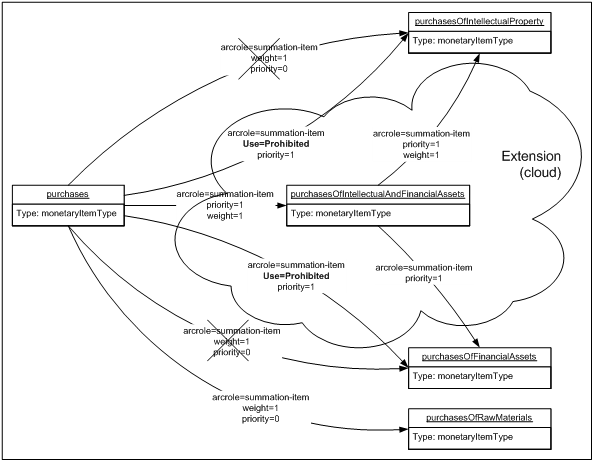 Одно или несколько отношений в сети отношений могут образовывать цикл (то есть, в сети может быть путь, ведущий от фрагмента XML обратно к тому же фрагменту XML без привлечения любого отношения больше одного раза). В зависимости от семантики отношений в сети различные типы циклов могут быть семантически последовательными или представлять семантическую несогласованность, обнаружение которой МОЖЕТ осуществляться обрабатывающими приложениями.Полностью совместимые процессоры XBRL ДОЛЖНЫ выявлять циклы, представляющие семантические несогласованности. Семантически несогласованные циклы должны идентифицироваться для каждой сети, которой присвоено семантическое значение в настоящей спецификации. Пример 40: Типы циклов 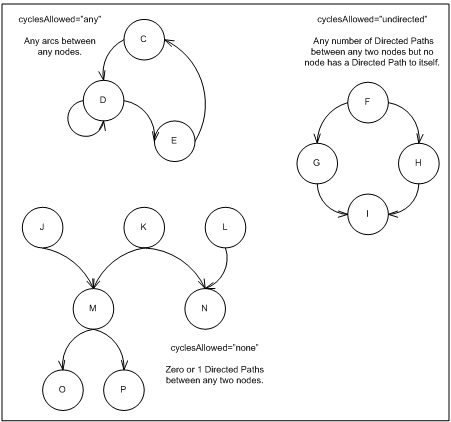 Для иллюстрации сети отношений между Концептами рассмотрим следующие концепты, которые могут быть определены в таксономии (обратите внимание, что ярлык не является частью элемента; ярлыки показаны исключительно в целях получения ясного представления):Пример 41: Элементы таксономии финансовой отчетностиПредположим, что математические отношения между Концептами выражаются в качестве элементов таксономии и описаны неким источником в следующем виде: netIncomeAfterTax = netIncomeBeforeTax - taxesnetIncome = netIncomeAfterTax - extraordinaryItemsВ таком случае расчетная База ссылок может иметь расчетные расширенные ссылки для облегчения вычисления netIncome, netIncomeBeforeTax, netIncomeAfterTax согласно представленным выше формулам и выражаться в приложении в виде иерархического дерева.Пример 42: Иерархия расчетной базы ссылок Определение базы ссылок может также содержать определение расширенных сссылок, которые относят Концепты к другим концептам. В приведенном ниже примере performanceMeasures (показатели эффективности) является элементом, определенном в таксономии, а типами показателей эффективности являются: netIncome, netIncomeBeforeTax, и netIncomeAfterTax. @xlink:arcrole ссылки, абсоютный URI такой как: http://www.xbrl.org/2003/arcrole/general-special поясняет тип отношения определения конкретной связи. С более подробной информацией можно ознакомиться в Параграфе 3.5.3.9.4.Пример 43: Иерархия дуг общее-частное в базе ссылок определений Ссылки представления используются для организации элементов таксономии в иерархию и особый порядок. В общем, различные способы применения потребуют различных наборов ссылок представления. Существует ряд пользователей – разработчики таксономии  и доменные эксперты, работающие с таксономиями, представление потребностей которых остается уместным в течение всего жизненного цикла таксономии. В каком-то смысле такая точка зрения является актуальной без привязки к контексту в отличие от представления отчетных данных, являющихся "зависимыми от контекста". В ходе публикации таксономий  они не могут содержать все возможные представления, однако, они МОГУТ содержать, по крайней мере, одну точку зрения разработчика, являющуюся независимой от контекста, в том смысле, что ей не требуется принимать в расчет контексты отчета XBRL. В данном примере база ссылок представления может содержать ссылки представления для организации Концептов в виде линейных пунктов финансовой отчетности. Другая база ссылок представления может содержать ссылки для организации подмножества этих самых концептов в форме совокупности данных. Пример 44: Иерархия в базе ссылок представленияВ этих примерах три Базы ссылок являются деревьями, однако, они не обязательно должны быть строгими. Это, в частности, касается базы ссылок расчета показателей. Существует несколько способов расчета движений собственного капитала, например: одним можно вычитать эмиссию и изъятие обыкновенных акций, эмиссию и изъятие привилегированных акций, а также сложить их, - или же можно сложить все эмитированные акции, обыкновенные или привилегированные, и вычесть из этой суммы всю сумму изъятых обыкновенных и привилегированных акций. Хотя расчеты являются иерархическими (то есть, петли отсутствуют), они не образуют дерево.5.2.1 Элемент <linkbase> Полное описание элемента <linkbase> содержится в Параграфе 3.5.2.5.2.2 Элемент <labelLink> Элемент <labelLink> представляет собой расширенную ссылку. Его общий синтаксис описан в Параграфе 3.5.3. Он предназначен для содержания отношений между Концептами, текстовым описанием и ярлыками для этих концептов.Ограничения Схемы XML по элементу <labelLink> представлены ниже.<schema 
  xmlns:link="http://www.xbrl.org/2003/linkbase" 
  xmlns="http://www.w3.org/2001/XMLSchema" targetNamespace="http://www.xbrl.org/2003/linkbase" elementFormDefault="qualified"><element name="labelLink" substitutionGroup="xl:extended"><annotation><documentation>Определение элемента расширенной ссылки ярлыка </documentation></annotation><complexType><complexContent><restriction base="xl:extendedType"><choice minOccurs="0" maxOccurs="unbounded"><element ref="xl:title"/><element ref="link:documentation"/><element ref="link:loc"/><element ref="link:labelArc"/><element ref="link:label"/></choice><anyAttribute namespace="http://www.w3.org/XML/1998/namespace" processContents="lax"/></restriction></complexContent></complexType></element></schema>5.2.2.1 Локаторы в элементах <labelLink> Элементы <labelLink> НЕ ДОЛЖНЫ содержать локаторы, которые не являются элементами <loc>. Элементы <loc> подробно описаны в Параграфе 3.5.3.7. Элемент <loc> при его использовании в <labelLink> ДОЛЖЕН указывать исключительно на концепты таксономических схем или на ресурсы ярлыков в соответствии с параграфом 5.2.2.2.5.2.2.2 Элемент <label> Хотя каждая таксономия определяет отдельный набор элементов, представляющий совокупность концептов деловой отчетности, удобочитаемое описание XBRL этих концептов, в том числе ярлыков (строки используются в качестве удобочитаемых названий для каждого концепта), а также другая пояснительная документация содержатся  в элементе ресурса в базе ссылок ярлыка. Ресурс использует атрибут @xml:lang для указания используемого языка (при помощи стандартного атрибута XML - lang) и опциональной классификации цели документирования (при помощи атрибута role(роль)).Такая возможность получения описаний на различных языках позволяет упростить отчетность концептов XBRL в многоязычной среде. Описание концептов XBRL ДОЛЖНО содержаться в элементах <label> расширенных ссылок <labelLink>. Элемент <label> представляет собой ресурс [XLINK]. Его общий синтаксис описан в Параграфе 3.5.3.8. Элемент <label> ДОЛЖЕН иметь стандартный атрибут @xml:lang и ДОЛЖЕН появляться внутри элемента <labelLink>. Содержание элемента <label> является смешанным, допускающим простую строку, фрагмент XHTML или сочетание их обоих.  От процессоров XBRL НЕ ТРЕБУЕТСЯ выявлять или отображать описание концептов, которые появляются в других местах за исключением элемента <label>.Ограничения Схемы XML по элементу <label> представлены ниже.<schema 
  xmlns:link="http://www.xbrl.org/2003/linkbase" 
  xmlns="http://www.w3.org/2001/XMLSchema" targetNamespace="http://www.xbrl.org/2003/linkbase" elementFormDefault="qualified"><element name="label" substitutionGroup="xl:resource"><annotation><documentation>Определение элемента ресурса ярлыка (label). </documentation></annotation><complexType mixed="true"><complexContent mixed="true"><extension base="xl:resourceType"><sequence><any namespace="http://www.w3.org/1999/xhtml" processContents="skip" minOccurs="0" maxOccurs="unbounded"/></sequence><anyAttribute namespace="http://www.w3.org/XML/1998/namespace" processContents="lax"/></extension></complexContent></complexType></element></schema>Пример 45: Примеры ресурса Label (ярлыка) 5.2.2.2.1 Атрибут @xml:lang элементов <label> Все ресурсы <label> ДОЛЖНЫ иметь атрибут @xml:lang, идентифицирующий использумый в отношении содержания ярлыка язык. Значение атрибута @xml:lang ДОЛЖНО соответствовать правилам [XML]. (С более подробной информацией можно ознакомиться здесь: http://www.w3.org/TR/2000/REC-xml-20001006#sec-lang-tag).5.2.2.2.2 Атрибут @xlink:role элементов <label> (опционально)Ресурсы ярлыка (Label) МОГУТ содержать атрибут @xlink:role, который ДОЛЖЕН проводить различия между ресурсами <label> в завивисмости от характера предоставляемого описания концепта XBRL. В Таблице 8 представлены все стандартные значения атрибута @xlink:role и их суть для ресурсов ярлыков.  Таблица 8: Значения атрибутов ролей стандартных ярлыков.Пример 46: Дуга между концептом и одним из его ярлыков5.2.2.3 Элемент <labelArc> Элемент <labelArc> представляет собой дугу [XLINK]. Его общий синтаксис определен в  Параграфе 3.5.3.9. В рамках элементов <labelLink> он соединяет концепты с ресурсами <label>.Ограничения Схемы XML по элементу <labelArc> представлены ниже.<schema 
  xmlns:link="http://www.xbrl.org/2003/linkbase" 
  xmlns="http://www.w3.org/2001/XMLSchema" targetNamespace="http://www.xbrl.org/2003/linkbase" elementFormDefault="qualified"><element name="labelArc" type="xl:arcType" substitutionGroup="xl:arc"><annotation><documentation>Конкретная дуга, используемая в расширенных ссылках ярлыков. </documentation></annotation></element></schema>Для элементов <labelArc> определяется одно значение стандартной роли дуги, которым является:http://www.xbrl.org/2003/arcrole/concept-labelТакое значение роли дуги предназначено для использования в <labelArc> от концепта локатор (элемент <loc>) до элемента <label> и указывает, что ярлык  передает удобочитаемую информацию о концепте.Элементы <labelArc> не могут описывать циклические отношения между концептами, поскольку они всего лишь увязывают концепты с ресурсами <label>, а не другими концептами. По этой причине ограничения по циклическим <labelArc> сетям не устанавливаются. Элементы ярлыка, участвующие в отношении, описываемом элементом <labelArc>, ДОЛЖНЫ быть локальными ресурсами [XLINK] за исключением случаев, когда использование атрибута в labelArc (дуга ярлыка) "prohibited (запрещена)". В этом случае элементы <label> МОГУТ быть локальными ресурсами [XLINK] и/или удаленными ресурсами [XLINK].5.2.3 Элемент <referenceLink> Элемент <referenceLink> представляет собой расширенную ссылку. Его общий синтаксис описан в Параграфе 3.5.3. Он содержит отношения между концептами и ссылки на официальные отчеты в опубликованной деловой, финансовой и бухгалтерской литературе, в которой описывается суть концептов. Ограничения Схемы XML по элементу <referenceLink> представлены ниже.<schema 
  xmlns:link="http://www.xbrl.org/2003/linkbase" 
  xmlns="http://www.w3.org/2001/XMLSchema" targetNamespace="http://www.xbrl.org/2003/linkbase" elementFormDefault="qualified"><element name="referenceLink" substitutionGroup="xl:extended"><annotation><documentation>Определение элемента расширенной ссылки reference </documentation></annotation><complexType><complexContent><restriction base="xl:extendedType"><choice minOccurs="0" maxOccurs="unbounded"><element ref="xl:title"/><element ref="link:documentation"/><element ref="link:loc"/><element ref="link:referenceArc"/><element ref="link:reference"/></choice><anyAttribute namespace="http://www.w3.org/XML/1998/namespace" processContents="lax"/></restriction></complexContent></complexType></element></schema>Пример 47: Примеры значений @xlink:role для нескольких элементов <referenceLink> 5.2.3.1 Локаторы элементов <referenceLink> Элементы <referenceLink> НЕ ДОЛЖНЫ содержать локаторы, не являющиеся элементами <loc>. Элементы <loc> подробно описаны в Параграфе 3.5.3.7. Элемент <loc> при его использовании в <referenceLink> ДОЛЖЕН указывать исключительно на концепты, находящиеся в таксономических схемах, или на справочные ресурсы в соответствии с требованиями Параграфа 5.2.3.2.5.2.3.2 Справочный элементЭлемент <reference> позволяет таксономиям XBRL обосновывать определения концептов в официальной отчетности, ссылаясь на деловые, финансовые и бухглатерские издания. Элемент <reference> ДОЛЖЕН предоставлять исключительно информацию, необходимую для поиска справочных материалов, необходимых для понимания соответствующего использования определяемого концепта. Они НЕ ДОЛЖНЫ содержать информацию, представленную в этих справочных материалах. Если текстовая документация требуется для полноты определения контекста XBRL, она ДОЛЖНА содержаться в элементах XBRL <label> в соответствии с Параграфом 5.2.2.2.Элемент <reference> является ресурсом [XLINK]. Его общий синтаксис описан в  Параграфе 3.5.3.8. Элемент <reference> ДОЛЖЕН появляться внутри элемента <referenceLink>.Ограничения Схемы XML по элементу <reference> представлены ниже.<schema 
  xmlns:link="http://www.xbrl.org/2003/linkbase" 
  xmlns="http://www.w3.org/2001/XMLSchema" targetNamespace="http://www.xbrl.org/2003/linkbase" elementFormDefault="qualified"><element name="part" type="anySimpleType" abstract="true"><annotation><documentation>Определение справочного элемента part, используемого в справочных ресурсах. </documentation></annotation></element><element name="reference" substitutionGroup="xl:resource"><annotation><documentation>Определение элемента справочного ресурса. </documentation></annotation><complexType mixed="true"><complexContent mixed="true"><extension base="xl:resourceType"><sequence><element ref="link:part" minOccurs="0" maxOccurs="unbounded"/></sequence></extension></complexContent></complexType></element></schema>Справочные элементы состоят из частей. Поскольку разделение справочных ссылок на части отличается в зависимости от страны, part (часть) была определена настоящей спецификацией в качестве абстрактного элемента. Таксономии МОГУТ определять элементы, которые замещают part, позволяя их включение в справочные элементы. Пример 48: Дуга между концептом и справочными ссылкамиПример 49: Справочный ресурс<reference xlink:type="resource" xlink:label="ci_propertyPlantAndEquipmentNet_APB"><ci:name>ABP</ci:name><ci:page>42</ci:page></reference>5.2.3.2.1 Атрибут @xlink:role справочных элементов (опционально)Справочные элементы МОГУТ содержать опциональный атрибут @xlink:role, который ДОЛЖЕН различать справочные элементы по характеру описания концепта XBRL, в отношении которого они создают внешнюю ссылку. В Таблице 9 представлены стандартные значения атрибута @xlink:role , а также их значения для справочных ресурсов. Они являются аналогичными стандартным значениям атрибута @xlink:role для ресурсов <label>.Таблица 9: Значения атрибутов справочных ролей.5.2.3.3 Элемент <referenceArc> Элемент <referenceArc> представляет собой дугу [XLINK]. Его общий синтаксис определен в Параграфе 3.5.3.9. В рамках элементов <referenceLink> он соединяет концепты с reference (справочными) ресурсами. Ограничения Схемы XML по элементу <referenceArc> представлены ниже.<schema 
  xmlns:link="http://www.xbrl.org/2003/linkbase" 
  xmlns="http://www.w3.org/2001/XMLSchema" targetNamespace="http://www.xbrl.org/2003/linkbase" elementFormDefault="qualified"><element name="referenceArc" type="xl:arcType" substitutionGroup="xl:arc"><annotation><documentation>Конкретная дуга, используемая в справочных расширенных ссылках. </documentation></annotation></element></schema>Для элементов <referenceArc> определяется одно значение стандартной роли дуги, которым является:http://www.xbrl.org/2003/arcrole/concept-referenceТакое значение роли дуги предназначено для использования в <referenceArc> от локатора концепта (элемент <loc>) до ресурса reference (справочная ссылка) и указывает, что эта ссылка  на материалы, содержащие описание значения концепта.Элементы <referenceArc> не могут описывать циклические отношения между концептами, поскольку они всего лишь представляют отношения между концептами и  reference (справочными) ресурсами, а не между концептами и другими концептами. По этой причине ограничения по циклическим <referenceArc> сетям не устанавливаются.  Справочные элементы, участвующие в отношении, описываемом элементом <referenceArc>, ДОЛЖНЫ быть локальными ресурсами [XLINK] за исключением случаев, когда атрибут use в referenceArc равен "prohibited (запрещенным)". В этом случае элементы reference МОГУТ быть локальными ресурсами [XLINK] и/или удаленными ресурсами [XLINK]. 5.2.4 Элемент <presentationLink> Элемент <presentationLink> представляет собой расширенную ссылку. Его общий синтаксис описан в Параграфе 3.5.3. Он предназначен для описания презентационных отношений между концептами в рамках таксономий. Элемент <presentationLink> НЕ ДОЛЖЕН содержать ресурсы [XLINK].Ограничения Схемы XML по элементу <presentationLink> представлены ниже.<schema 
  xmlns:link="http://www.xbrl.org/2003/linkbase" 
  xmlns="http://www.w3.org/2001/XMLSchema" targetNamespace="http://www.xbrl.org/2003/linkbase" elementFormDefault="qualified"><element name="presentationLink" substitutionGroup="xl:extended"><annotation><documentation>Определение элемента расширенной ссылки представления. </documentation></annotation><complexType><complexContent><restriction base="xl:extendedType"><choice minOccurs="0" maxOccurs="unbounded"><element ref="xl:title"/><element ref="link:documentation"/><element ref="link:loc"/><element ref="link:presentationArc"/></choice><anyAttribute namespace="http://www.w3.org/XML/1998/namespace" processContents="lax"/></restriction></complexContent></complexType></element></schema>5.2.4.1 Локаторы элементов <presentationLink> Элементы <presentationLink> НЕ ДОЛЖНЫ содержать локаторы, не являющиеся элементами <loc>. Элементы <loc> подробно описаны в Параграфе 3.5.3.7. Элемент <loc> при его использовании в <presentationLink> ДОЛЖЕН указывать исключительно на концепты, находящиеся в таксономических схемах. 5.2.4.2 Элемент <presentationArc> Элемент <presentationArc> представляет собой дугу [XLINK]. Его общий синтаксис определен в Параграфе 3.5.3.9. Элемент <presentationArc> определяет порядок увязки концептов друг с другом в целях представления. Ограничения Схемы XML по синтаксису элементов <presentationArc> представлены ниже. <schema 
  xmlns:link="http://www.xbrl.org/2003/linkbase" 
  xmlns="http://www.w3.org/2001/XMLSchema" targetNamespace="http://www.xbrl.org/2003/linkbase" elementFormDefault="qualified"><element name="presentationArc" substitutionGroup="xl:arc"><complexType><annotation><documentation>Расширение типа дуги расширенной ссылки для дуг представления. Добавляет атрибут preferredLabel, который описывает значение атрибута роли предпочтительных ярлыков(при их появлении в расширенных ссылках ярлыков). </documentation></annotation><complexContent><extension base="xl:arcType"><attribute name="preferredLabel" use="optional"><simpleType><restriction base="anyURI"><minLength value="1"/></restriction></simpleType></attribute></extension></complexContent></complexType></element></schema>Пример 50: Дуга представленияТаксономия МОЖЕТ определять абстрактные элементы (Таблица 1) и создавать  отношения представления, ведущие к ним и/или от них, чтобы позволить приложениям, представляющим таксономию, представить группы концептов, даже при условии, когда такие концепты не являются связанными любым иным способом, например,расчетными связями. Абстрактные элементы ДОЛЖНЫ находиться в группе подстановок абстрактного элемента XBRL <item> (см. Параграф 4.6).Пример 51: Определение абстрактного концепта Для элементов <presentationArc> определяется одно значение стандартной роли дуги, которым является:http://www.xbrl.org/2003/arcrole/parent-childТакие дуги называются дугами "родитель-потомок". Дуги родитель-потомок представляют отношения между родительскими концептами и дочерними концептами и указывают, что в иерархической форме подачи информации XBRL, целесообразно представить дочерний концепт в виде дочернего элемента родительского концепта. Дуги родитель-потомок ДОЛЖНЫ представлять отношения исключительно между концептами (которые, по определению, находятся в группах подстановок  <tuple> или <item>).Поскольку сеть дуг родитель-потомок представляет иерархию концептов, для таких сетей не имеет смысла описывать, что концепт является его собственным потомком. По этой причине направленные циклы недопустимы в сетях отношений родитель-потомок. Полностью совместимые процессоры XBRL ДОЛЖНЫ выявлять направленные циклы в сетях отношений родитель-потомок и сообщать об их присутствии.  5.2.4.2.1 Атрибут @preferredLabel (опционально)Атрибут @preferredLabel представляет собой URI, который МОЖЕТ предоставляться дугой родитель-потомок для указания наиболее уместного вида используемого ярлыка при отображении концепта дочернего элемента дуги. При его наличии, значение атрибута @preferredLabel ДОЛЖНО быть равным значению атрибута  @xlink:role ресурса <label> (в расширенной ссылке <labelLink>), который является целевым для дуги концепт-ярлык из концепта дочернего элемента <presentationArc>.Процессоры XBRL МОГУТ использовать значение атрибута @preferredLabel для выбора одного из ярлыков, связанных с одним концептом. Это может быть особенно полезным, когда представленный концепт используется в различных формах в рамках DTS. Например, денежные средства могут использоваться в балансовом отчете, а также в качестве начального и конечного сальдо в отчете о движении денежных средств. При каждом появлении концепта в наборе презентационных ссылок МОЖЕТ использоваться различный предпочтительный ярлык. Значение атрибута @xlink:role в расширенной ссылке ярлыка, содержащей предпочтительный ярлык и значение атрибута @xlink:role в расширенной ссылке представления, содержащей элемент <presentationArc>, не обязательно должны быть равными. 5.2.5 Элемент <calculationLink>Элемент <calculationLink> является расширенной ссылкой. Его общий синтаксис описан в Параграфе 3.5.3. Он описывает расчетные отношения между концептами в рамках таксономий. Элемент <calculationLink> НЕ ДОЛЖЕН содержать ресурсы [XLINK].Ограничения Схемы XML по элементу <calculationLink> представлены ниже. <schema 
  xmlns:link="http://www.xbrl.org/2003/linkbase" 
  xmlns="http://www.w3.org/2001/XMLSchema" targetNamespace="http://www.xbrl.org/2003/linkbase" elementFormDefault="qualified"><element name="calculationLink" substitutionGroup="xl:extended"><annotation><documentation>Определение элемента расширенной ссылки расчета показателей (calculation link)</documentation></annotation><complexType><complexContent><restriction base="xl:extendedType"><choice minOccurs="0" maxOccurs="unbounded"><element ref="xl:title"/><element ref="link:documentation"/><element ref="link:loc"/><element ref="link:calculationArc"/></choice><anyAttribute namespace="http://www.w3.org/XML/1998/namespace" processContents="lax"/></restriction></complexContent></complexType></element></schema>5.2.5.1 Локаторы элементов <calculationLink> Элементы <calculationLink> НЕ ДОЛЖНЫ содержать локаторы, не являющиеся элементами <loc>. Элементы <loc> подробно описаны в Параграфе 3.5.3.7. Элемент <loc> при его использовании в <calculationLink> ДОЛЖЕН указывать исключительно на концепты, находящиеся в таксономических схемах5.2.5.2 Элемент <calculationArc> Элемент <calculationArc> представляет собой дугу [XLINK]. Его общий синтаксис определен в Параграфе 3.5.3.9. Элемент <calculationArc> определяет порядок увязки концептов друг с другом для целей расчета. Ограничения Схемы XML по синтаксису элементов <calculationArc>  представлены ниже.<schema 
  xmlns:link="http://www.xbrl.org/2003/linkbase" 
  xmlns="http://www.w3.org/2001/XMLSchema" targetNamespace="http://www.xbrl.org/2003/linkbase" elementFormDefault="qualified"><element name="calculationArc" substitutionGroup="xl:arc"><complexType><annotation><documentation>Расширение типа дуги расширенной ссылки для дуг расчета показателей. Добавляет атрибут веса в составе суммы. </documentation></annotation><complexContent><extension base="xl:arcType"><attribute name="weight" type="decimal" use="required"/></extension></complexContent></complexType></element></schema>Для элементов <calculationArc> определяется одно значение стандартной роли дуги, которым является:http://www.xbrl.org/2003/arcrole/summation-itemТакие дуги называются дугами «суммирование-пункт». Дуги «суммирование-пункт» ДОЛЖНЫ представлять отношения исключительно между концептами числового типа, которые находятся в группе подстановок <item> (см. Параграф 5.1.1.3). Они представляют совокупные отношения между концептами и называются отношениями «суммирование-пункт». Каждое из этих отношений находится между одним концептом-суммой и концептами-слагаемыми.Полный набор дуг «суммирование-пункт» для представленного суммирующего концепта определяется в контексте связанного комплекса таксономий, поддерживающего отчет XBRL. Такой набор всех дуг «суммирование-пункт» определяется в расширенных ссылках <calculationLink> с одинаковым значением атрибута @xlink:role, который связывает концепты-слагемые с данным суммирующим концептом. Суммирующий пункт является проявлением суммирующего концепта в отчете XBRL.Для заданной роли Расширенной ссылки R и суммирующего пункта S, другой пункт I является пунктом-слагаемым при выполнении всех следующих условий: I является проявлением содействующего концепта для S, находящегося в R.I является C-равным и U-равным в отношении S. I является потомком родителя S (т.е. I является элементом одного уровня (братом) с S или потомком одного из элемента одного уровня (брата) S).Значение I не равно нулю (т.е. он не имеет атрибут xsi:nil со значением true/истинный). Расчет, представленный отношением «суммирование-пункт» связывает суммирующий пункт S при условии: S имеет как минимум один пункт-слагаемое.S не является Дублирующим пунктом (в соответствии с Параграфом 4.10), иНи один из пунктов-слагаемых не является дублирующим.  Значение S не равно нулю (т.е. он не имеет атрибут xsi:nil со значением true/истинный).ПРИМЕЧАНИЕ: Проверки расчетов осуществляются исключительно на основании информации, представленной в рамках отчета; пункты и значения, которые могут быть выведены посредством отношений сущность-псевдоним не учитываются. Некоторые пункты (соответствующие одному Концепту) можно привязать к суммирующему пункту, если они не являются дублирующими, поскольку они не P-равные. Это уместно в контексте определения масштаба расчета при помощи кортежей (см. Параграф 5.2.5.2.2) и означает, что тестирование на обнаружение дубликатов не является достаточным  для устранения проблем двойного учета в Отчете XBRL.Результат расчетной связки определяется в виде суммы округленных значений слагаемых Числовых пунктов, каждое из которых умножено на значение атрибута @weight в соответствующей <calculationArc> пункта. Такое умножение осуществляется после требуемого округления. Округленное значение числового пункта получается в результате округления значения числового пункта до его десятичных знаков или выведенных знаков после запятой (см. Параграф 4.6.6). Расчет связывания считается согласованным, если округленное значение суммирующего пункта является равным общей сумме, округленной до  десятичных знаков или выведенных знаков после запятой суммирующего пункта. (Если любой пункт расчета имеет значение атрибута precision равное нулю, расчет связывания следует считать несогласованным.)Отчет XBRL согласуется с семантикой расчетных Баз ссылок, содержащихся в его поддерживающем DTS, если все расчеты связываний отчета XBRL являются согласованными.Полностью совместимые процессоры XBRL ДОЛЖНЫ выявлять и уведомлять о несогласованностях (в указанном выше порядке) между Отчетом XBRL и дугами суммирование-пункт Баз ссылок расчета показателей, содержащихся в его поддерживающем DTS.Пример 52: Расчеты с использованием атрибутов «десятичные знаки» и «точность»Пример 53: Синтаксис calculationArc<calculationArc xlink:type="arc" xlink:arcrole="http://www.xbrl.org/2003/arcrole/summation-item" xlink:from="currentAssets" xlink:to="prepaidExpenses" weight="1.0" order="1"/>DTS может включать отдельный концепт, рассматриваемый с различных точек зрения, или в качестве имеющего несколько различных размерностей. В представленном ниже примере концепт cash (денежные средства) может быть разбит по филиалам, по типу счета или по наличию. Пример 54: Суммарная сумма наличных, эквивалентов наличности с разбивкой по филиалам и типам счетов Денежные средстваДенежные средства по филиалам Денежные средства в российских филиалах Денежные средства в зарубежных филиалахДенежные средства по типу счета Денежные средства на счетах, приносящих процентный доход Денежные средства на счетах, не приносящих процентный доходДенежные средства по наличию Денежные средства в кассеДенежные средства на счетахДенежные средства в российских и иностранных филиалах добавляются к общей сумме денежных средств. Денежные средства на счетах, приносящих процентный доход и не приносящих процентный доход, денежные средства в кассе и на счетах также добавляются к общей сумме денежных средств. Для обеспечения того, что расчетные отношения между всемя разбитыми по категориям денежными концептами и самим концептом денежные средства не станут причиной двйоного или тройного учета, РЕКОМЕНДУЕТСЯ, чтобы три пары дуг суммирование-пункт были сгруппированы в расширенные ссылки с различными значениями ролей расширенных ссылок.  Таким образом, дуги суммирование-пункт от денежных средств к денежным средствам в российских филиалах и денежным средствам в зарубежных филиалах могут определяться в расширенных ссылках при помощи следующего значения роли расширенной ссылки:http://www.mytaxonomy.com/calcLinks/cashByBranchLocationАналогичным образом, дуги суммирование-пункт от денежных средств к денежным средствам на счетах, приносящих и не приносящих процентный доход, могут определяться в расширенных сссылках при помощи следующего значения роли расширенной ссылки:http://www.mytaxonomy.com/calcLinks/cashByAccountTypeА дуги суммирование-пункт от денежных средств к денежным средствам в кассе и на счетах могут определяться в расширенных ссылках при помощи следующего значения роли расширенной ссылки:http://www.mytaxonomy.com/calcLinks/cashByAvailabilityРазличные значения роли расширенной ссылки позволяют избегать двойного или тройного учета в рамках данного примера путем обеспечения разновременной обработки пар дуг суммирование-пункт.5.2.5.2.1 Атрибут @weight Атрибут @weight ДОЛЖЕН появляться в элементах <calculationArc>. Атрибут @weight ДОЛЖЕН иметь ненулевое десятичное значение. Для дуг суммирование-пункт атрибут @weight указывает на множитель, который применяется к значению пункта во время накопления числовых значений от элементов пунктов к суммирующим элементам. Значение "1.0" означает, что числовое значение пункта применяется к пункту-родителю 1.0 раз. Весовое значение «-1,0» означает, что числовое значение пункта вычетается из суммирующего пункта 1.0 раз.5.2.5.2.2 Определение масштаба расчетовДуга суммирование-пункт <calculationArc> применяется, если таксономические  концепты, определенные в в атрибутах "from (от)" и "to (к)" расчетной дуги summation-item (суммирование-пункт) идентифицируют C-равные и U-равные пункты (т.е. они находятся в пределах эквивалетных контекстов и Единиц Измерения в рамках Отчета XBRL). Тем не менее, расчеты также учитывают структуру кортежей в рамках отчета XBRL. Пункт "from(от)" ДОЛЖЕН быть дочерним элементом Ближайшего общего предка обоих пунктов "from (от)" и "to (к)" для расчета отношений в целях связывания. Последствием такого ограничения является невозможность совместного участия в расчетах пунктов внутри Дубликатов кортежей. Пример 55: Фрагмент отчета ХBRL со вложенными кортежами5.2.6 Элемент <definitionLink>Элемент <definitionLink> представляет собой расширенную ссылку. Его общий синтаксис описан в Параграфе 3.5.3 и предназначен для содержания разнообразных отношений  между Концептами в рамках таксономий. Элемент <definitionLink> НЕ ДОЛЖЕН содержать ресурсы [XLINK].Ограничения Схемы XML по элементам <definitionLink> представлены ниже. <schema 
  xmlns:link="http://www.xbrl.org/2003/linkbase" 
  xmlns="http://www.w3.org/2001/XMLSchema" targetNamespace="http://www.xbrl.org/2003/linkbase" elementFormDefault="qualified"><element name="definitionLink" substitutionGroup="xl:extended"><annotation><documentation>Определение элемента расширенной ссылки definition </documentation></annotation><complexType><complexContent><restriction base="xl:extendedType"><choice minOccurs="0" maxOccurs="unbounded"><element ref="xl:title"/><element ref="link:documentation"/><element ref="link:loc"/><element ref="link:definitionArc"/></choice><anyAttribute namespace="http://www.w3.org/XML/1998/namespace" processContents="lax"/></restriction></complexContent></complexType></element></schema>5.2.6.1 Локаторы элементов <definitionLink> Элементы <definitionLink> НЕ ДОЛЖНЫ содержать Локаторы, не являющиеся элементами <loc>. Элементы <loc> подробно описаны в Параграфе 3.5.3.7. Элемент <loc> при его использовании в <definitionLink> ДОЛЖЕН указывать исключительно на Концепты, находящиеся в Таксономических схемах5.2.5.2 Элемент <definitionArc>  Элемент <definitionArc> представляет собой дугу [XLINK]. Его общий синтаксис определен в Параграфе 3.5.3.9. Элементы <definitionArc> определяют различные виды отношений между концептами. Ограничения Схемы XML по синтаксису элементов <definitionArc>   представлены ниже.<schema 
  xmlns:link="http://www.xbrl.org/2003/linkbase" 
  xmlns="http://www.w3.org/2001/XMLSchema" targetNamespace="http://www.xbrl.org/2003/linkbase" elementFormDefault="qualified"><element name="definitionArc" type="xl:arcType" substitutionGroup="xl:arc"><annotation><documentation>Конкретная дуга, используемая в расширенных ссылках definition (определения). </documentation></annotation></element></schema>Для элементов <definitionArc> определено четыре значения роли стандартной дуги. 5.2.6.2.1 Дуги "general-special" (общий-частный)Первым стандартным значением роли дуги элемента <definitionArc> является:http://www.xbrl.org/2003/arcrole/general-specialТакие дуги называются дугами "general-special" (общий-частный). Элементы <definitionArc> с таким значением роли дуги ДОЛЖНЫ представлять отношения исключительно между Концептами, находящимися в группе подстановок <item>.Дуги общий-частный соединяют Локатор обобщающего концепта с локатором специализирующего концепта. Обобщающий пункт представляет собой появление обобщающего концепта в отчете XBRL. Специализирующий пункт представляет собой появление специализирующего концепта в Отчете XBRL. Допустимым значением специализирующего пункта является допустимое значение обобщающего пункта (если оба концепта являются C-равными и U-равными). Тем не менее, допустимое значение обобщающего пункта не обязательно является допустимым значением его специализирующего, даже, если они являются C-равными и U-равными.Только ненаправленные циклы являются допустимыми в сетях дуг general-special (общий-частный). Полностью совместимые процессоры XBRL ДОЛЖНЫ выявлять направленные циклы и уведомлять об их присутствии в сетях дуг общий-частный.Пример 56: Дуга общий-частный 5.2.6.2.2 Дуги "essence-alias" (сущность-псевдоним)Вторым значением роли стандартной дуги для элементов <definitionArc> является:http://www.xbrl.org/2003/arcrole/essence-aliasТакие дуги называются "essence-alias (сущность-псевдоним)". Элементы <definitionArc> с таким значением роли дуги ДОЛЖНЫ представлять отношения исключительно между Концептами, находящимися в группе подстановок <item>.Это значение роли дуги применяется в <definitionArc>, ведущей от Локатора  Сущностного концепта до Локатора Концепта-псевдонима.Только ненаправленные циклы допускаются в сетях дуг сущность-псевдоним. Полностью совместимые процессоры XBRL ДОЛЖНЫ выявлять присутствие направленных циклов в сетях дуг сущность-псевдоним.Часто возникают ситуации, когда отдельные Концепты получают определения более одного раза в рамках одной таксономии или набора таксономий. В таких случаях создателям таксономий целесообразно было бы иметь один «лучший канонический элемент» или «сущность» для одного из концептов и связать его с остальными концептами "псевдонимами" при помощи определяющей дуги  essence-alias (сущность-псевдоним) в целях указания валидирующим процессорам XBRL, а также другим приложениям, использующим Отчет XBRL, что пункты ДОЛЖНЫ быть согласованными в соответствии с указанными ниже условиями. Дуга сущность-псевдоним обозначает отношения между двумя Концептами, ведущие от сущностного (основного, первичного) концепта к другому концепту-псевдониму (альтернативное название).С определениями «Концепт-псевдоним», «Пункт-псевдоним», «Сущностный концепт» и «Сущностный пункт» можно ознакомиться в Таблице 1. Для набора дуг сущность-псевдоним, которые имеют одинаковый сущностный концепт, понятие «набор концептов-псевдонимов» означает совокупность концептов-псевдонимов, связанных с набором дуг, а понятие «набор пунктов-псевдонимов» означает соответственный набор пунктов в S-равном или идентичном контексте в рамках Отчета XBRL. Следующие условия применимы к определяющим дугам, не являющимся запрещенными (подробная информация о запрещенных дугах содержится в Параграфе 3.5.3.9.5) в таксономиях расширения, имеющим эту роль дуги, к концептам-псевдонимам и сущностным концептам таких дуг, а также их соответственным пунктам-псевдонимам и сущностным пунктам. Концепт-псевдоним МОЖЕТ быть Сущностным концептом для любого количества прочих концептов-псевдонимов.Концепт-псевдоним и Сущностный концепт дуги ДОЛЖНЫ иметь одинаковый тип пункта и одинаковое значение атрибута @periodType. Также, если атрибут @balance присутствует как в концепте-псевдониме, так и в сущностном концепте дуги, он ДОЛЖЕН иметь одинаковое значение для обоих Концептов. Аналогичное требование отсутствует, если атрибут @balance отсутствует в одном или в обоих этих концептах.Если Концепт-псевдоним и Сущностный концепт отчета XBRL, являющиеся  C-равными и P-равными, не являются V-равными или U-равными в соответствующих S-равных контекстах, тогда оба этих пункта не являются согласованными с семантикой определяющих ссылок связанного комплекса таксономий, поддерживающего Отчет XBRL. Это требование применимо исключительно в случаях, когда  значения этих обоих пунктов не равны нулю. Только полностью совместимые процессоры XBRL ДОЛЖНЫ выявлять такие несовместимости. Для любого нечислового Сущностного концепта E, для которого отсутствует соответствующий Сущностный пункт EI, имеющий родителя P для контекста С Отчета XBRL, процессор XBRL МОЖЕТ сделать вывод о существовании такого пункта EI, имеющего значение, являющееся V-равным значениям всех (ненулевых) членов набора пунктов-псевдонимов S, соответствующего всем дугам сущность-псевдоним, где E выступает в качестве их сущностного концепта, имеющего родителя P, если S не является пустым набором. Если все (ненулевые) члены S не являются V-равными, тогда отчет XBRL является несовместимым с семантикой определяющей ссылки, выраженной в ее DTS, а полностью совместимые процессоры XBRL ДОЛЖНЫ выявлять наличие таких несовместимостей и сообщать о них. Если при применении этого правила любой член M элемента S не имеет значения или его значение равно нулю, однако, он является сущностным пунктом в некоем наборе дуг сущность-псевдоним, это правило ДОЛЖНО применяться рекурсивно для выведения значения M перед выведением значения E. Пример 57: Вывод значений нечисловых пунктов при помощи концептов, связанных дугами «сущность-псевдоним» В Отчете XBRL присутствует контекст c1. Концепты D и E являются типами строчных пунктов, связанных дугой сущность-псевдоним <definitionArc>, где E является Сущностным концептом, а D – Концептом-псевдонимом. E имеет значение "Bert" в контексте c1, а D - "Ernie" в контексте c1. Эти значения являются несовместимыми с выраженной семантикой <definitionArc>.Для любого числового Сущностного концепта E, для которого отсутствует соответствующий Сущностный пункт EI, имеющий родителя P для контекста С Отчета XBRL, процессор XBRL МОЖЕТ сделать вывод о существовании такого пункта EI, имеющего значение, являющееся V-равным значениям всех (ненулевых) членов набора пунктов-псевдонимов S, соответствующего всем дугам сущность-псевдоним, где E выступает в качестве их сущностного концепта, имеющего родителя P, если S не является пустым набором при наибольших значениях @precision и @decimals, для которых это возможно (см. параграф 4.6.3). Если все (ненулевые) члены S не являются V-равными, тогда отчет XBRL является несовместимым с семантикой определяющей ссылки, выраженной в ее DTS, а полностью совместимые процессоры XBRL ДОЛЖНЫ выявлять такие несовместимости. Если при применении этого правила любой член M элемента S не имеет значения или его значение равно нулю, однако, он является сущностным пунктом в некоем наборе дуг сущность-псевдоним, это правило ДОЛЖНО применяться рекурсивно для выведения значения M перед выведением значения E. От процессоров XBRL не требуется выводить значения Пунктов-псевдонимов из значений Сущностных пунктов, а данная спецификация не содержит правил по осуществлению таких действий. Пример 58: Вывод значений числовых пунктов при помощи концептов, связанных дугами «сущность-псевдоним»5.2.6.2.3 Дуги «similar-tuples» (подобные кортежи)Третьим значением роли стандартной дуги для элементов <definitionArc> является <definitionArc>:http://www.xbrl.org/2003/arcrole/similar-tuplesТакие дуги называются дугами similar-tuples (подобные кортежи). Элементы <definitionArc> с таким значением роли дуги ДОЛЖНЫ представлять отношения исключительно между Концептами, которые находятся в группе подстановок <tuple>. Дуги similar-tuples(подобные кортежи) представляют отношения между Концептами кортежей, которые имеют эквивалентные определения (как это предусмотрено в ярлыках и ссылках на такие кортежи), даже если они имеют различные контентные модели XML.Например, такой вид отношений будет уместно использовать между двумя различными Концептами кортежей, которые предназначены для описания почтовых адресов.  Семантика дуг similar-tuples(подобные кортежи) является симметричной.  Не имеет значение кортежи, в направлении от которых и в направлении к которым идет дуга. Любые циклы могут быть семантически рациональными в сетях элементов  <definitionArc> со значением роли дуги http://www.xbrl.org/2003/arcrole/similar-tuples, поскольку отношения между Концептами, описываемые этими отношениями, являются симметричными. 5.2.6.2.4 Дуги "requires-element" (требуемый элемент)Четвертым значением роли стандартной дуги для элементов <definitionArc> является:http://www.xbrl.org/2003/arcrole/requires-elementТакие дуги называются дугами requires-element(требуемый элемент). Элементы <definitionArc> с таким значением роли дуги ДОЛЖНЫ представлять отношения исключительно между Концептами (которые, по определению, находятся в группах подстановок <tuple> или <item>). Если отчет по Концепту у источника дуги отображается в Отчете XBRL, тогда образец целевого концепта дуги также ДОЛЖЕН отобразиться в отчете XBRL. Требования по C-равенству или U-равенству отчетов по этим концептам при проверке этого требования отсутствуют. Кроме того, это требование не налагает условий по относительному расположению таких отчетов по концептам в кортежах. Полностью совместимые процессоры XBRL ДОЛЖНЫ выявлять отчеты, в которых нарушаются такие отношения, и сообщать о них.  Например, данные, которые, как правило, подаются в бумажной форме, должны быть представлены в электронной форме при помощи отчетов XBRL. Для создания понятия «required field (требуемое поле)», автор таксономии может создать <definitionArc> со значением роли дуги http://www.xbrl.org/2003/arcrole/requires-element. Такая дуга свяжет Концепты, представляющие обязательные поля и элемент, представляющий концепт самой формы. В сетях дуг requires-element допускается использование циклов. 6 Справочные материалы и ссылкиЭЛЕМЕНТ-СХЕМА W3C (Консорциум всемирной паутины). «Схема элемента () XPointer»
Пол Гроссо, Ив Малер, Джонатан Марш и Норман Уолш.
(См. http://www.w3.org/TR/xptr-element/)IEEE (Институт инженеров по электротехнике и электронике)IEEE. «Стандарт IEEE для арифметических операций над числами с плавающей запятой, IEEE Std 754™-2008» 
(См. http://ieeexplore.ieee.org/xpl/mostRecentIssue.jsp?punumber=4610933)IETF RFC 2119IETF (Инженерный совет интернета). «Рабочее предложение 2119: Ключевые слова, используемые в рабочих предложениях для указания уровней требований»
Скотт Бреднер.
(См. http://www.ietf.org/rfc/rfc2119.txt)ISOМеждународная организация по стандартизации. «ISO 4217 Коды валют, ISO 639 Коды языков, ISO 3166 Коды стран, ISO 8601 международные стандартные числовые представления дат и времени».
(См. http://www.iso.ch/)SGMLМеждународная организация по стандартизации. «Обработка информации – Текстовые и офисные системы – Стандартный обобщенный язык разметки (SGML)».
(См. http://www.iso.ch/iso/en/CatalogueDetailPage.CatalogueDetail?CSNUMBER=16387)XBRL 2.1XBRL International Inc. «Расширяемый язык деловой отчетности (XBRL) 2.1 со всеми изменениями и дополнениями по состоянию на 2012-01-25» Филипп Энгель, Уолтер Хэмшер, Джефф Шутрим, Дэвид ван Кэннон и Хью Уоллис.
(См. http://www.xbrl.org/specification/xbrl-recommendation-2003-12-31+corrected-errata-2012-01-25.htm)XLINKW3C (Консорциум всемирной паутины). «Язык разметки XML (XLink) Версия 1.0» Стив Дероз, Ив Малер и Дэвид Орчард.
(См. http://www.w3.org/TR/xlink/)XMLW3C (Консорциум всемирной паутины). «Расширяемый язык разметки (XML) 1.0 (Пятое издание)»
Тим Брей, Жан Паоли, С. М. Сперберг-Маккуин, Ив Малер и Франсуа Ержу 
(См. http://www.w3.org/TR/REC-xml/)Основы XML W3C (Консорциум всемирной паутины). «Основы XML»
Джонатан Марш.
(См. http://www.w3.org/TR/xmlbase/)Имена XML W3C (Консорциум всемирной паутины). «Пространство имен в XML 1.0 (Третье издание)»
(См. http://www.w3.org/TR/REC-xml-names/REC-xml-names-20091208)Типы данных Схемы XML W3C (Консорциум всемирной паутины). «Схема XML Часть 2: Типы данных Второе издание»
Пол В. Бирон и Ашок Малхотра .
(См. http://www.w3.org/TR/xmlschema-2/)Структуры Схемы XML W3C (Консорциум всемирной паутины). «Схема XML Часть 1: Структуры Второе издание»
Генри С. Томпсон, Дэвид Бич, Мюррей Мэлони и Ноа Мендельсон.
(См. http://www.w3.org/TR/xmlschema-1/REC-xmlschema-1-20041028/)XPOINTERW3C (Консорциум всемирной паутины). «Структура XPointer»
Пол Гроссо, Ив Малер, Джонатан Марш и Норман Уолш.
(См. http://www.w3.org/TR/xptr-framework/)XPath 1.0W3C (Консорциум всемирной паутины). "Язык путей XML (XPath) 1.0"
Джеймс Кларк и Стив Дероз.
(См. http://www.w3.org/TR/xpath/)Приложение A СхемыНиже приведены версии Схем XML, являющиеся неотъемлемой частью данной спецификации. Все они носят нормативный характер. Также для удобства пользователей спецификации предоставлены ненормативные версии (которые должны быть идентичны представленным версиям, за исключением соответствующих комментариев, указывающих на их ненормативный статус) в виде отдельных файлов.ПРИМЕЧАНИЕ: (ненормативное) С учетом правил технического обслуживания схем компании XBRL International, предполагается (но не гарантируется), что размещение ненормативных версий этих схем в Интернете будет следующим:Пока любая схема является последней РЕКОМЕНДУЕМОЙ версией, и пока она не будет заменена дополнениями или изменениями, ненормативная версия будет оставаться в интернете в следующем каталоге:  http://www.xbrl.org/2003/ Ненормативная версия каждой схемы с изменениями в соответствии с текущим обновлением до уровня настоящей РЕКОМЕНДАЦИИ будет храниться в каталоге http://www.xbrl.org/2003/2006-12-18/  на постоянной основе.Для обеспечения валидации документов баз ссылок, пространство имен баз ссылок XBRL (http://www.xbrl.org/2003/linkbase) ДОЛЖНО использоваться вместе со схемой, в которой применяется спецификация [XLINK]. Эта схема определяет, что пространство имен http://www.w3.org/1999/xlink  официально не задокументировано в W3C. XBRL International имеет намерение интегрировать их с официальными схемами [XLINK] по мере их доступности. A.1 xbrl-instance-2003-12-31.xsd (нормативная)<!-- (c) XBRL International. См. www.xbrl.org/legal --><schema 
  xmlns:link="http://www.xbrl.org/2003/linkbase" 
  xmlns="http://www.w3.org/2001/XMLSchema" targetNamespace="http://www.xbrl.org/2003/instance" elementFormDefault="qualified"><annotation><documentation>Таксономическая схема XBRL. Эта схема определяет синтаксис отчетов XBRL. </documentation></annotation><import namespace="http://www.xbrl.org/2003/linkbase" schemaLocation="xbrl-linkbase-2003-12-31.xsd"/><annotation><documentation>Определите атрибуты, которые будут использоваться в определениях концептов XBRL </documentation></annotation><attribute name="periodType"><annotation><documentation>Атрибут periodType (устанавливает период пунктов XBRL)</documentation></annotation><simpleType><restriction base="token"><enumeration value="instant"/><enumeration value="duration"/></restriction></simpleType></attribute><attribute name="balance"><annotation><documentation>Атрибут balance (устанавливает ограничения расчетных отношений)</documentation></annotation><simpleType><restriction base="token"><enumeration value="debit"/><enumeration value="credit"/></restriction></simpleType></attribute><annotation><documentation>Определите простые типы, используемые в качестве основы для типов пунктов </documentation></annotation><simpleType name="monetary"><annotation><documentation>Тип monetary (монетарный/денежный) выполняет функцию типа данных финансовых концептов таксономии, которые обозначают денежные единицы измерения. Пункты отчета такого типа должны иметь единицу измерения валютного пространства имен согласно ISO 4217.</documentation></annotation><restriction base="decimal"/></simpleType><simpleType name="shares"><annotation><documentation>Этот тип данных выполняет функцию типа данных для долевых финансовых концептов. </documentation></annotation><restriction base="decimal"/></simpleType><simpleType name="pure"><annotation><documentation>Этот тип данных выполняет функцию типа для безразмерных чисел, таких как процентное изменение, темпы роста и другие соотношения, где числитель и знаменатель имеют одинаковые единицы измерения. </documentation></annotation><restriction base="decimal"/></simpleType><simpleType name="nonZeroDecimal"><annotation><documentation>Как следует из названия, это десятичное значение, которое не может принимать значение 0 и используется в качестве типа знаменателя fractionItemType.  </documentation></annotation><union><simpleType><restriction base="decimal"><minExclusive value="0"/></restriction></simpleType><simpleType><restriction base="decimal"><maxExclusive value="0"/></restriction></simpleType></union></simpleType><simpleType name="precisionType"><annotation><documentation>Этот тип используется для определения значения атрибута precision (точность) числовых пунктов. Он состоит из сочетания nonNegativeInteger (неотрицательное целое число) и «INF» (используется для обозначения бесконечной точности или «точного значения»). </documentation></annotation><union memberTypes="nonNegativeInteger"><simpleType><restriction base="string"><enumeration value="INF"/></restriction></simpleType></union></simpleType><simpleType name="decimalsType"><annotation><documentation>Этот тип используется для указания значения атрибута decimals (десятичные числа)числовых пунктов. Он состоит из сочетания целого числа и «INF» (используется для обозначения того, что число выражается бесконечным количеством знаков после запятой или «точным значением»).</documentation></annotation><union memberTypes="integer"><simpleType><restriction base="string"><enumeration value="INF"/></restriction></simpleType></union></simpleType><attributeGroup name="factAttrs"><annotation><documentation>Атрибуты для всех пунктов и кортежей. </documentation></annotation><attribute name="id" type="ID" use="optional"/><anyAttribute namespace="##other" processContents="lax"/></attributeGroup><attributeGroup name="tupleAttrs"><annotation><documentation>Группа атрибутов для кортежей. </documentation></annotation><attributeGroup ref="xbrli:factAttrs"/></attributeGroup><attributeGroup name="itemAttrs"><annotation><documentation>Атрибуты для всех пунктов. </documentation></annotation><attributeGroup ref="xbrli:factAttrs"/><attribute name="contextRef" type="IDREF" use="required"/></attributeGroup><attributeGroup name="essentialNumericItemAttrs"><annotation><documentation>Атрибуты для всех числовых пунктов (дробных и целых). </documentation></annotation><attributeGroup ref="xbrli:itemAttrs"/><attribute name="unitRef" type="IDREF" use="required"/></attributeGroup><attributeGroup name="numericItemAttrs"><annotation><documentation>Группа атрибутов для числовых пунктов, выраженных целым числом.  </documentation></annotation><attributeGroup ref="xbrli:essentialNumericItemAttrs"/><attribute name="precision" type="xbrli:precisionType" use="optional"/><attribute name="decimals" type="xbrli:decimalsType" use="optional"/></attributeGroup><attributeGroup name="nonNumericItemAttrs"><annotation><documentation>Группа атрибутов для нечисловых пунктов </documentation></annotation><attributeGroup ref="xbrli:itemAttrs"/></attributeGroup><annotation><documentation>Общие типы числовых пунктов – используются в определениях элементов концептов. Следующие 3 числовых типа основаны на встроенных типах данных Схемы XML. </documentation></annotation><complexType name="decimalItemType" final="extension"><simpleContent><extension base="decimal"><attributeGroup ref="xbrli:numericItemAttrs"/></extension></simpleContent></complexType><complexType name="floatItemType" final="extension"><simpleContent><extension base="float"><attributeGroup ref="xbrli:numericItemAttrs"/></extension></simpleContent></complexType><complexType name="doubleItemType" final="extension"><simpleContent><extension base="double"><attributeGroup ref="xbrli:numericItemAttrs"/></extension></simpleContent></complexType><annotation><documentation>Типы числовых пунктов домена XBRL используются в определениях элемента концепта. Следующие 4 числовых типа представляют исчерпывающий перечень всех типов, идентифицированных в качестве имеющих особое значение для доменного пространства, к которому обращается XBRL, и, следовательно, включенных в качестве дополнения ко встроенным типам Схемы XML.</documentation></annotation><complexType name="monetaryItemType" final="extension"><simpleContent><extension base="xbrli:monetary"><attributeGroup ref="xbrli:numericItemAttrs"/></extension></simpleContent></complexType><complexType name="sharesItemType" final="extension"><simpleContent><extension base="xbrli:shares"><attributeGroup ref="xbrli:numericItemAttrs"/></extension></simpleContent></complexType><complexType name="pureItemType" final="extension"><simpleContent><extension base="xbrli:pure"><attributeGroup ref="xbrli:numericItemAttrs"/></extension></simpleContent></complexType><element name="numerator" type="decimal"/><element name="denominator" type="xbrli:nonZeroDecimal"/><complexType name="fractionItemType" final="extension"><sequence><element ref="xbrli:numerator"/><element ref="xbrli:denominator"/></sequence><attributeGroup ref="xbrli:essentialNumericItemAttrs"/></complexType><annotation><documentation>Следующие 13 числовых типов основаны на встроенных типах Схемы XML, являющиеся производными ограничений decimal (десятичных чисел). </documentation></annotation><complexType name="integerItemType" final="extension"><simpleContent><extension base="integer"><attributeGroup ref="xbrli:numericItemAttrs"/></extension></simpleContent></complexType><complexType name="nonPositiveIntegerItemType" final="extension"><simpleContent><extension base="nonPositiveInteger"><attributeGroup ref="xbrli:numericItemAttrs"/></extension></simpleContent></complexType><complexType name="negativeIntegerItemType" final="extension"><simpleContent><extension base="negativeInteger"><attributeGroup ref="xbrli:numericItemAttrs"/></extension></simpleContent></complexType><complexType name="longItemType" final="extension"><simpleContent><extension base="long"><attributeGroup ref="xbrli:numericItemAttrs"/></extension></simpleContent></complexType><complexType name="intItemType" final="extension"><simpleContent><extension base="int"><attributeGroup ref="xbrli:numericItemAttrs"/></extension></simpleContent></complexType><complexType name="shortItemType" final="extension"><simpleContent><extension base="short"><attributeGroup ref="xbrli:numericItemAttrs"/></extension></simpleContent></complexType><complexType name="byteItemType" final="extension"><simpleContent><extension base="byte"><attributeGroup ref="xbrli:numericItemAttrs"/></extension></simpleContent></complexType><complexType name="nonNegativeIntegerItemType" final="extension"><simpleContent><extension base="nonNegativeInteger"><attributeGroup ref="xbrli:numericItemAttrs"/></extension></simpleContent></complexType><complexType name="unsignedLongItemType" final="extension"><simpleContent><extension base="unsignedLong"><attributeGroup ref="xbrli:numericItemAttrs"/></extension></simpleContent></complexType><complexType name="unsignedIntItemType" final="extension"><simpleContent><extension base="unsignedInt"><attributeGroup ref="xbrli:numericItemAttrs"/></extension></simpleContent></complexType><complexType name="unsignedShortItemType" final="extension"><simpleContent><extension base="unsignedShort"><attributeGroup ref="xbrli:numericItemAttrs"/></extension></simpleContent></complexType><complexType name="unsignedByteItemType" final="extension"><simpleContent><extension base="unsignedByte"><attributeGroup ref="xbrli:numericItemAttrs"/></extension></simpleContent></complexType><complexType name="positiveIntegerItemType" final="extension"><simpleContent><extension base="positiveInteger"><attributeGroup ref="xbrli:numericItemAttrs"/></extension></simpleContent></complexType><annotation><documentation>Следующие 17 нечисловых типов основаны на встроенных базисных типах данных Схемы XML. </documentation></annotation><complexType name="stringItemType" final="extension"><simpleContent><extension base="string"><attributeGroup ref="xbrli:nonNumericItemAttrs"/></extension></simpleContent></complexType><complexType name="booleanItemType" final="extension"><simpleContent><extension base="boolean"><attributeGroup ref="xbrli:nonNumericItemAttrs"/></extension></simpleContent></complexType><complexType name="hexBinaryItemType" final="extension"><simpleContent><extension base="hexBinary"><attributeGroup ref="xbrli:nonNumericItemAttrs"/></extension></simpleContent></complexType><complexType name="base64BinaryItemType" final="extension"><simpleContent><extension base="base64Binary"><attributeGroup ref="xbrli:nonNumericItemAttrs"/></extension></simpleContent></complexType><complexType name="anyURIItemType" final="extension"><simpleContent><extension base="anyURI"><attributeGroup ref="xbrli:nonNumericItemAttrs"/></extension></simpleContent></complexType><complexType name="QNameItemType" final="extension"><simpleContent><extension base="QName"><attributeGroup ref="xbrli:nonNumericItemAttrs"/></extension></simpleContent></complexType><complexType name="durationItemType" final="extension"><simpleContent><extension base="duration"><attributeGroup ref="xbrli:nonNumericItemAttrs"/></extension></simpleContent></complexType><complexType name="dateTimeItemType" final="extension"><simpleContent><extension base="xbrli:dateUnion"><attributeGroup ref="xbrli:nonNumericItemAttrs"/></extension></simpleContent></complexType><complexType name="timeItemType" final="extension"><simpleContent><extension base="time"><attributeGroup ref="xbrli:nonNumericItemAttrs"/></extension></simpleContent></complexType><complexType name="dateItemType" final="extension"><simpleContent><extension base="date"><attributeGroup ref="xbrli:nonNumericItemAttrs"/></extension></simpleContent></complexType><complexType name="gYearMonthItemType" final="extension"><simpleContent><extension base="gYearMonth"><attributeGroup ref="xbrli:nonNumericItemAttrs"/></extension></simpleContent></complexType><complexType name="gYearItemType" final="extension"><simpleContent><extension base="gYear"><attributeGroup ref="xbrli:nonNumericItemAttrs"/></extension></simpleContent></complexType><complexType name="gMonthDayItemType" final="extension"><simpleContent><extension base="gMonthDay"><attributeGroup ref="xbrli:nonNumericItemAttrs"/></extension></simpleContent></complexType><complexType name="gDayItemType" final="extension"><simpleContent><extension base="gDay"><attributeGroup ref="xbrli:nonNumericItemAttrs"/></extension></simpleContent></complexType><complexType name="gMonthItemType" final="extension"><simpleContent><extension base="gMonth"><attributeGroup ref="xbrli:nonNumericItemAttrs"/></extension></simpleContent></complexType><annotation><documentation>Следующие 5 нечисловых типов основаны на встроенных типах Схемы XML, которые являются производными ограничения и/или перечня string (строки). </documentation></annotation><complexType name="normalizedStringItemType" final="extension"><simpleContent><extension base="normalizedString"><attributeGroup ref="xbrli:nonNumericItemAttrs"/></extension></simpleContent></complexType><complexType name="tokenItemType" final="extension"><simpleContent><extension base="token"><attributeGroup ref="xbrli:nonNumericItemAttrs"/></extension></simpleContent></complexType><complexType name="languageItemType" final="extension"><simpleContent><extension base="language"><attributeGroup ref="xbrli:nonNumericItemAttrs"/></extension></simpleContent></complexType><complexType name="NameItemType" final="extension"><simpleContent><extension base="Name"><attributeGroup ref="xbrli:nonNumericItemAttrs"/></extension></simpleContent></complexType><complexType name="NCNameItemType" final="extension"><simpleContent><extension base="NCName"><attributeGroup ref="xbrli:nonNumericItemAttrs"/></extension></simpleContent></complexType><annotation><documentation>Компоненты Схемы XML, определяющие элемент контекста </documentation></annotation><element name="segment"><complexType><sequence><any namespace="##other" processContents="lax" minOccurs="1" maxOccurs="unbounded"/></sequence></complexType></element><complexType name="contextEntityType"><annotation><documentation>Тип элемента entity (организация), используемый для описания информации об отчетной организации. Обратите внимание, что атрибут scheme является обязательным и не может быть пустым. </documentation></annotation><sequence><element name="identifier"><complexType><simpleContent><extension base="token"><attribute name="scheme" use="required"><simpleType><restriction base="anyURI"><minLength value="1"/></restriction></simpleType></attribute></extension></simpleContent></complexType></element><element ref="xbrli:segment" minOccurs="0"/></sequence></complexType><simpleType name="dateUnion"><annotation><documentation>Сочетания простых типов - date (дата) и dateTime (Дата/Время). </documentation></annotation><union memberTypes="date dateTime"/></simpleType><complexType name="contextPeriodType"><annotation><documentation>Тип элемента period, используемый для описания информации об отчетной дате. </documentation></annotation><choice><sequence><element name="startDate" type="xbrli:dateUnion"/><element name="endDate" type="xbrli:dateUnion"/></sequence><element name="instant" type="xbrli:dateUnion"/><element name="forever"><complexType/></element></choice></complexType><complexType name="contextScenarioType"><annotation><documentation>Используется в рамках отчетного сценария факта. </documentation></annotation><sequence><any namespace="##other" processContents="lax" minOccurs="1" maxOccurs="unbounded"/></sequence></complexType><element name="context"><annotation><documentation>Используется в рамках выдержки контекста, с которой факты могут быть связаны. </documentation></annotation><complexType><sequence><element name="entity" type="xbrli:contextEntityType"/><element name="period" type="xbrli:contextPeriodType"/><element name="scenario" type="xbrli:contextScenarioType" minOccurs="0"/></sequence><attribute name="id" type="ID" use="required"/></complexType></element><annotation><documentation>Компоненты Схемы XML Schema, используемые в элементе unit (единица измерения) </documentation></annotation><element name="measure" type="QName"/><complexType name="measuresType"><annotation><documentation>Совокупность элементов измерения элементов одного уровня (братьев)</documentation></annotation><sequence><element ref="xbrli:measure" minOccurs="1" maxOccurs="unbounded"/></sequence></complexType><element name="divide"><annotation><documentation>Элемент,отображающий операцию деления в единицах измерения.</documentation></annotation><complexType><sequence><element name="unitNumerator" type="xbrli:measuresType"/><element name="unitDenominator" type="xbrli:measuresType"/></sequence></complexType></element><element name="unit"><annotation><documentation>Элемент, представляющий информацию о единицах измерения числовых пунктов.</documentation></annotation><complexType><choice><element ref="xbrli:measure" minOccurs="1" maxOccurs="unbounded"/><element ref="xbrli:divide"/></choice><attribute name="id" type="ID" use="required"/></complexType></element><annotation><documentation>Элементы, применяемые к фактам в отчетах</documentation></annotation><element name="item" type="anyType" abstract="true"><annotation><documentation>Абстрактный элемент пункта, используемый в качестве головного в группе подстановок пункта</documentation></annotation></element><element name="tuple" type="anyType" abstract="true"><annotation><documentation>Абстрактный элемент кортежа, используемый в качестве головного в группе подстановок кортежа. </documentation></annotation></element><element name="xbrl"><annotation><documentation>Корневой элемент отчета XBRL. </documentation></annotation><complexType><sequence><element ref="link:schemaRef" minOccurs="1" maxOccurs="unbounded"/><element ref="link:linkbaseRef" minOccurs="0" maxOccurs="unbounded"/><element ref="link:roleRef" minOccurs="0" maxOccurs="unbounded"/><element ref="link:arcroleRef" minOccurs="0" maxOccurs="unbounded"/><choice minOccurs="0" maxOccurs="unbounded"><element ref="xbrli:item"/><element ref="xbrli:tuple"/><element ref="xbrli:context"/><element ref="xbrli:unit"/><element ref="link:footnoteLink"/></choice></sequence><attribute name="id" type="ID" use="optional"/><anyAttribute namespace="http://www.w3.org/XML/1998/namespace" processContents="lax"/></complexType></element></schema>A.2 xbrl-linkbase-2003-12-31.xsd (нормативная)<!-- (c) XBRL International. См. www.xbrl.org/legal --><schema 
  xmlns:link="http://www.xbrl.org/2003/linkbase" 
  xmlns="http://www.w3.org/2001/XMLSchema" targetNamespace="http://www.xbrl.org/2003/linkbase" elementFormDefault="qualified"><annotation><documentation>Конструкции схемы простой и расширенной ссылки XBRL </documentation></annotation><import namespace="http://www.xbrl.org/2003/XLink" schemaLocation="xl-2003-12-31.xsd"/><import namespace="http://www.w3.org/1999/xlink" schemaLocation="xlink-2003-12-31.xsd"/><element name="documentation" type="xl:documentationType" substitutionGroup="xl:documentation"><annotation><documentation>Конкретный элемент, используемый для описания расширенных ссылок и баз ссылок. </documentation></annotation></element><element name="loc" type="xl:locatorType" substitutionGroup="xl:locator"><annotation><documentation>Элемент конкретного локатора. Элемент loc является элементом локатора XLink для всех расширенных ссылок XBRL.  </documentation></annotation></element><element name="labelArc" type="xl:arcType" substitutionGroup="xl:arc"><annotation><documentation>Конкретная дуга, используемая в расширенных ссылках ярлыков. </documentation></annotation></element><element name="referenceArc" type="xl:arcType" substitutionGroup="xl:arc"><annotation><documentation>Конкретная дуга, используемая в справочных расширенных ссылках. </documentation></annotation></element><element name="definitionArc" type="xl:arcType" substitutionGroup="xl:arc"><annotation><documentation>Конкретная дуга, используемая в расширенных ссылках определения. </documentation></annotation></element><element name="presentationArc" substitutionGroup="xl:arc"><complexType><annotation><documentation>Расширение типа дуги расширенной ссылки для дуг представления. Добавляет атрибут preferredLabel (предпочитаемый ярлык), который описывает значение атрибута роли предпочтительных ярлыков (по мере их появления в расширенных ссылках ярлыков).</documentation></annotation><complexContent><extension base="xl:arcType"><attribute name="preferredLabel" use="optional"><simpleType><restriction base="anyURI"><minLength value="1"/></restriction></simpleType></attribute></extension></complexContent></complexType></element><element name="calculationArc" substitutionGroup="xl:arc"><complexType><annotation><documentation>Расширение типа дуги расширенной ссылки для дуг расчета показателей. Добавляет атрибут весового значения для отслеживания весового значения суммирования. </documentation></annotation><complexContent><extension base="xl:arcType"><attribute name="weight" type="decimal" use="required"/></extension></complexContent></complexType></element><element name="footnoteArc" type="xl:arcType" substitutionGroup="xl:arc"><annotation><documentation>Конкретная дуга, используемая в расширенных ссылках сносок. </documentation></annotation></element><element name="label" substitutionGroup="xl:resource"><annotation><documentation>Определение ресурсного элемента ярлыка. </documentation></annotation><complexType mixed="true"><complexContent mixed="true"><extension base="xl:resourceType"><sequence><any namespace="http://www.w3.org/1999/xhtml" processContents="skip" minOccurs="0" maxOccurs="unbounded"/></sequence><anyAttribute namespace="http://www.w3.org/XML/1998/namespace" processContents="lax"/></extension></complexContent></complexType></element><element name="part" type="anySimpleType" abstract="true"><annotation><documentation>Определение справочного элемента part (часть) – используется в справочных ресурсах. </documentation></annotation></element><element name="reference" substitutionGroup="xl:resource"><annotation><documentation>Определение элемента справочного ресурса. </documentation></annotation><complexType mixed="true"><complexContent mixed="true"><extension base="xl:resourceType"><sequence><element ref="link:part" minOccurs="0" maxOccurs="unbounded"/></sequence></extension></complexContent></complexType></element><element name="footnote" substitutionGroup="xl:resource"><annotation><documentation>Определение элемента справочного ресурса </documentation></annotation><complexType mixed="true"><complexContent mixed="true"><extension base="xl:resourceType"><sequence><any namespace="http://www.w3.org/1999/xhtml" processContents="skip" minOccurs="0" maxOccurs="unbounded"/></sequence><anyAttribute namespace="http://www.w3.org/XML/1998/namespace" processContents="lax"/></extension></complexContent></complexType></element><element name="presentationLink" substitutionGroup="xl:extended"><annotation><documentation>Определение элемента расширенной ссылки presentation (представление). </documentation></annotation><complexType><complexContent><restriction base="xl:extendedType"><choice minOccurs="0" maxOccurs="unbounded"><element ref="xl:title"/><element ref="link:documentation"/><element ref="link:loc"/><element ref="link:presentationArc"/></choice><anyAttribute namespace="http://www.w3.org/XML/1998/namespace" processContents="lax"/></restriction></complexContent></complexType></element><element name="definitionLink" substitutionGroup="xl:extended"><annotation><documentation>Определение элемента расширенной ссылки definition (определение) </documentation></annotation><complexType><complexContent><restriction base="xl:extendedType"><choice minOccurs="0" maxOccurs="unbounded"><element ref="xl:title"/><element ref="link:documentation"/><element ref="link:loc"/><element ref="link:definitionArc"/></choice><anyAttribute namespace="http://www.w3.org/XML/1998/namespace" processContents="lax"/></restriction></complexContent></complexType></element><element name="calculationLink" substitutionGroup="xl:extended"><annotation><documentation>Определение элемента расширенной ссылки calculation (расчет показателей)</documentation></annotation><complexType><complexContent><restriction base="xl:extendedType"><choice minOccurs="0" maxOccurs="unbounded"><element ref="xl:title"/><element ref="link:documentation"/><element ref="link:loc"/><element ref="link:calculationArc"/></choice><anyAttribute namespace="http://www.w3.org/XML/1998/namespace" processContents="lax"/></restriction></complexContent></complexType></element><element name="labelLink" substitutionGroup="xl:extended"><annotation><documentation>Определение элемента расширенной ссылки label (ярлык)</documentation></annotation><complexType><complexContent><restriction base="xl:extendedType"><choice minOccurs="0" maxOccurs="unbounded"><element ref="xl:title"/><element ref="link:documentation"/><element ref="link:loc"/><element ref="link:labelArc"/><element ref="link:label"/></choice><anyAttribute namespace="http://www.w3.org/XML/1998/namespace" processContents="lax"/></restriction></complexContent></complexType></element><element name="referenceLink" substitutionGroup="xl:extended"><annotation><documentation>Определение элемента расширенной ссылки reference (справка)</documentation></annotation><complexType><complexContent><restriction base="xl:extendedType"><choice minOccurs="0" maxOccurs="unbounded"><element ref="xl:title"/><element ref="link:documentation"/><element ref="link:loc"/><element ref="link:referenceArc"/><element ref="link:reference"/></choice><anyAttribute namespace="http://www.w3.org/XML/1998/namespace" processContents="lax"/></restriction></complexContent></complexType></element><element name="footnoteLink" substitutionGroup="xl:extended"><annotation><documentation>Определение элемента расширенной ссылки footnote (сноска)</documentation></annotation><complexType><complexContent><restriction base="xl:extendedType"><choice minOccurs="0" maxOccurs="unbounded"><element ref="xl:title"/><element ref="link:documentation"/><element ref="link:loc"/><element ref="link:footnoteArc"/><element ref="link:footnote"/></choice><anyAttribute namespace="http://www.w3.org/XML/1998/namespace" processContents="lax"/></restriction></complexContent></complexType></element><element name="linkbase"><annotation><documentation>Определение элемента базы ссылок. Как правило, содержит набор от нуля до нескольких элементов расширенных ссылок.</documentation></annotation><complexType><choice minOccurs="0" maxOccurs="unbounded"><element ref="link:documentation"/><element ref="link:roleRef"/><element ref="link:arcroleRef"/><element ref="xl:extended"/></choice><attribute name="id" type="ID" use="optional"/><anyAttribute namespace="http://www.w3.org/XML/1998/namespace" processContents="lax"/></complexType></element><element name="linkbaseRef" substitutionGroup="xl:simple"><annotation><documentation>Определение элемента linkbaseRef – используется для связывания расширенных ссылок таксономий XBRL с описаниями таксономических схем и отчетами XBRL.</documentation></annotation><complexType><complexContent><restriction base="xl:simpleType"><attribute ref="xlink:arcrole" use="required"><annotation><documentation>Этот атрибут должен иметь значение: http://www.w3.org/1999/xlink/properties/linkbase </documentation></annotation></attribute><anyAttribute namespace="http://www.w3.org/XML/1998/namespace" processContents="lax"/></restriction></complexContent></complexType></element><element name="schemaRef" type="xl:simpleType" substitutionGroup="xl:simple"><annotation><documentation>Определение элемента schemaRef - используется для связывания таксономических схем XBRL с отчетами XBRL. </documentation></annotation></element><element name="roleRef" substitutionGroup="xl:simple"><annotation><documentation>Определение элемента roleRef – применяется к ссылке для разрешения значений атрибута xlink:role в декларации элемента roleType (тип роли).</documentation></annotation><complexType><complexContent><extension base="xl:simpleType"><attribute name="roleURI" type="xl:nonEmptyURI" use="required"><annotation><documentation>Этот атрибут содержит название роли. </documentation></annotation></attribute></extension></complexContent></complexType></element><element name="arcroleRef" substitutionGroup="xl:simple"><annotation><documentation>Определение элемента roleRef – применяется к ссылке для разрешения значений атрибута xlink:arcrole в декларации элемента arcroleType (тип роли дуги).</documentation></annotation><complexType><complexContent><extension base="xl:simpleType"><attribute name="arcroleURI" type="xl:nonEmptyURI" use="required"><annotation><documentation>Этот атрибут содержит название роли дуги. </documentation></annotation></attribute></extension></complexContent></complexType></element><element name="definition" type="string"><annotation><documentation>Этот элемент используется для оформления удобочитаемого определения пользовательских ролей и ролей дуг. </documentation></annotation></element><element name="usedOn" type="QName"><annotation><documentation>Определение элемента usedOn используется для идентификации элементов,которые могут использовать определенное таксономией значение роли или роли дуги. </documentation></annotation></element><element name="roleType"><annotation><documentation>Определение элемента roleType (тип роли) используется для определения значений пользовательских ролей в расширенных ссылках XBRL. </documentation></annotation><complexType><sequence><element ref="link:definition" minOccurs="0"/><element ref="link:usedOn" maxOccurs="unbounded"/></sequence><attribute name="roleURI" type="xl:nonEmptyURI" use="required"/><attribute name="id" type="ID"/></complexType></element><element name="arcroleType"><annotation><documentation>Определение элемента arcroleType (тип роли дуги) используется для определения значений пользовательских ролей дуг в расширенных ссылках XBRL. </documentation></annotation><complexType><sequence><element ref="link:definition" minOccurs="0"/><element ref="link:usedOn" maxOccurs="unbounded"/></sequence><attribute name="arcroleURI" type="xl:nonEmptyURI" use="required"/><attribute name="id" type="ID"/><attribute name="cyclesAllowed" use="required"><simpleType><restriction base="NMTOKEN"><enumeration value="any"/><enumeration value="undirected"/><enumeration value="none"/></restriction></simpleType></attribute></complexType></element></schema>A.3 xlink-2003-12-31.xsd (нормативная)<!-- (c) XBRL International. См. www.xbrl.org/legal --><schema 
  xmlns="http://www.w3.org/2001/XMLSchema" targetNamespace="http://www.w3.org/1999/xlink" elementFormDefault="qualified" attributeFormDefault="qualified"><annotation><documentation>Спецификация атрибута XLink</documentation></annotation><attribute name="type"><simpleType><annotation><documentation>Перечень значений для атрибута type (тип) </documentation></annotation><restriction base="string"><enumeration value="simple"/><enumeration value="extended"/><enumeration value="locator"/><enumeration value="arc"/><enumeration value="resource"/><enumeration value="title"/></restriction></simpleType></attribute><attribute name="role"><simpleType><annotation><documentation>URI с минимальной длиной в 1 символ. </documentation></annotation><restriction base="anyURI"><minLength value="1"/></restriction></simpleType></attribute><attribute name="arcrole"><simpleType><annotation><documentation>URI с минимальной длиной в 1 символ. </documentation></annotation><restriction base="anyURI"><minLength value="1"/></restriction></simpleType></attribute><attribute name="title" type="string"/><attribute name="show"><simpleType><annotation><documentation>Перечень значений для атрибута show (отображение) </documentation></annotation><restriction base="string"><enumeration value="new"/><enumeration value="replace"/><enumeration value="embed"/><enumeration value="other"/><enumeration value="none"/></restriction></simpleType></attribute><attribute name="actuate"><simpleType><annotation><documentation>Перечень значений для атрибута actuate (активировать)</documentation></annotation><restriction base="string"><enumeration value="onLoad"/><enumeration value="onRequest"/><enumeration value="other"/><enumeration value="none"/></restriction></simpleType></attribute><attribute name="label" type="NCName"/><attribute name="from" type="NCName"/><attribute name="to" type="NCName"/><attribute name="href" type="anyURI"/></schema>A.4 xl-2003-12-31.xsd (нормативная)<!-- (c) XBRL International. См. www.xbrl.org/legal --><schema 
  xmlns="http://www.w3.org/2001/XMLSchema" targetNamespace="http://www.xbrl.org/2003/XLink" elementFormDefault="qualified" attributeFormDefault="unqualified"><import namespace="http://www.w3.org/1999/xlink" schemaLocation="xlink-2003-12-31.xsd"/><simpleType name="nonEmptyURI"><annotation><documentation>Тип URI с минимальной длиной в 1 символ. Используется в элементах role (роль), arcrole (роль дуги) и href. </documentation></annotation><restriction base="anyURI"><minLength value="1"/></restriction></simpleType><complexType name="documentationType"><annotation><documentation>Тип элемента, используемый для описания расширенных ссылок и баз ссылок. </documentation></annotation><simpleContent><extension base="string"><anyAttribute namespace="##other" processContents="lax"/></extension></simpleContent></complexType><element name="documentation" type="xl:documentationType" abstract="true"><annotation><documentation>Абстрактный элемент, используемый для описания расширенных ссылок и баз ссылок. </documentation></annotation></element><annotation><documentation>Конструкции схемы простых и расширенных ссылок XBRL </documentation></annotation><complexType name="titleType"><annotation><documentation>Тип абстрактного элемента title (название), используемый в качестве шаблона элемента title. </documentation></annotation><complexContent><restriction base="anyType"><attribute ref="xlink:type" use="required" fixed="title"/></restriction></complexContent></complexType><element name="title" type="xl:titleType" abstract="true"><annotation><documentation>Универсальный элемент title, используемый в описании расширенных ссылок. Используется в расширенных ссылках, дугах, локаторах. См.http://www.w3.org/TR/xlink/#title-element for details. </documentation></annotation></element><complexType name="locatorType"><annotation><documentation>Тип универсального локатора. </documentation></annotation><complexContent><restriction base="anyType"><sequence><element ref="xl:title" minOccurs="0" maxOccurs="unbounded"/></sequence><attribute ref="xlink:type" use="required" fixed="locator"/><attribute ref="xlink:href" use="required"/><attribute ref="xlink:label" use="required"/><attribute ref="xlink:role" use="optional"/><attribute ref="xlink:title" use="optional"/></restriction></complexContent></complexType><element name="locator" type="xl:locatorType" abstract="true"><annotation><documentation>Абстрактный элемент локатора, используемый в качестве головного элемента группы подстановок локатора для всех локаторов расширенных ссылок XBRL. </documentation></annotation></element><simpleType name="uСм.num"><annotation><documentation>Перечень значений атрибута Use (использование) дуг расширенных ссылок. </documentation></annotation><restriction base="NMTOKEN"><enumeration value="optional"/><enumeration value="prohibited"/></restriction></simpleType><complexType name="arcType"><annotation><documentation>Основной тип дуги расширенной ссылки обладает, при необходимости, расширяемостью для конкретных дуг. Расширяет универсальный тип дуги, посредством добавления атрибутов use (использование), priority (приоритет) и order (порядок). </documentation></annotation><complexContent><restriction base="anyType"><sequence><element ref="xl:title" minOccurs="0" maxOccurs="unbounded"/></sequence><attribute ref="xlink:type" use="required" fixed="arc"/><attribute ref="xlink:from" use="required"/><attribute ref="xlink:to" use="required"/><attribute ref="xlink:arcrole" use="required"/><attribute ref="xlink:title" use="optional"/><attribute ref="xlink:show" use="optional"/><attribute ref="xlink:actuate" use="optional"/><attribute name="order" type="decimal" use="optional"/><attribute name="use" type="xl:uСм.num" use="optional"/><attribute name="priority" type="integer" use="optional"/><anyAttribute namespace="##other" processContents="lax"/></restriction></complexContent></complexType><element name="arc" type="xl:arcType" abstract="true"><annotation><documentation>Абстрактный элемент, используемый в качестве головного группы подстановок элемента дуги. </documentation></annotation></element><complexType name="resourceType"><annotation><documentation>Универсальный тип элемента resource type(тип ресурса) </documentation></annotation><complexContent mixed="true"><restriction base="anyType"><attribute ref="xlink:type" use="required" fixed="resource"/><attribute ref="xlink:label" use="required"/><attribute ref="xlink:role" use="optional"/><attribute ref="xlink:title" use="optional"/><attribute name="id" type="ID" use="optional"/></restriction></complexContent></complexType><element name="resource" type="xl:resourceType" abstract="true"><annotation><documentation>Абстрактный элемент, используемый в качестве головного группы подстановок элемента resource (ресурс). </documentation></annotation></element><complexType name="extendedType"><annotation><documentation>Универсальный тип расширенной ссылки </documentation></annotation><complexContent><restriction base="anyType"><choice minOccurs="0" maxOccurs="unbounded"><element ref="xl:title"/><element ref="xl:documentation"/><element ref="xl:locator"/><element ref="xl:arc"/><element ref="xl:resource"/></choice><attribute ref="xlink:type" use="required" fixed="extended"/><attribute ref="xlink:role" use="required"/><attribute ref="xlink:title" use="optional"/><attribute name="id" type="ID" use="optional"/><anyAttribute namespace="http://www.w3.org/XML/1998/namespace" processContents="lax"/></restriction></complexContent></complexType><element name="extended" type="xl:extendedType" abstract="true"><annotation><documentation>Абстрактный элемент расширенной ссылки в начале группы подстановок расширенных ссылок. </documentation></annotation></element><complexType name="simpleType"><annotation><documentation>Тип простых ссылок, определенных в XBRL </documentation></annotation><complexContent><restriction base="anyType"><attribute ref="xlink:type" use="required" fixed="simple"/><attribute ref="xlink:href" use="required"/><attribute ref="xlink:arcrole" use="optional"/><attribute ref="xlink:role" use="optional"/><attribute ref="xlink:title" use="optional"/><attribute ref="xlink:show" use="optional"/><attribute ref="xlink:actuate" use="optional"/><anyAttribute namespace="http://www.w3.org/XML/1998/namespace" processContents="lax"/></restriction></complexContent></complexType><element name="simple" type="xl:simpleType" abstract="true"><annotation><documentation>Абстрактный элемент в начале группы подстановок простых ссылок. </documentation></annotation></element></schema>Приложение B История создания документа и его приемки (ненормативное)Настоящая спецификация является результатом совместной работы многих лиц. Значительный вклад внесли участники Рабочей группы по Спецификации XBRL, общественные обозреватели и индивидуальные консультанты. На момент первой публикации данной спецификации в качестве Рекомендации Международную группу по спецификации XBRL возглавлял Масатомо Гото (Masatomo Goto), Fujitsu Laboratories of USA, а пост вице-председателя занимал Хью Уоллис (Hugh Wallis) из Hyperion Solutions Corporation. Международная рабочая группа домена XBRL составила и обработала множество проектных вопросов и документов с перечнем окончательных требований, которые определили рабочую область и сформировали приоритеты настоящей версии спецификации. Международную рабочую группу домена XBRL возглавлял Марк Шнитцер (Mark Schnitzer) из Morgan Stanley, а пост вице-председателя занимал Джон Тернер (John Turner) из KPMG. Далее в алфавитном порядке в дополнение к лицам, выполнявшим роль редакторов, представлены лица, внесшие свой вклад в составление, изменение требований и пересмотр настоящей спецификации: Питер Калверт из ICAEW, Эрик Э. Коэн из PricewaterhouseCoopers, Дон Двиггинс, Джастин Фоли из DecisionSoft, Чарльз Хоффман из UBmatrix, Йозеф Макдональд из Ernst & Young, Манабу Мизутани из PCS, Дэвид Пратер из IASCF, Кэмпбелл Прайд из KPMG, Нобоюки Самбуичи из Hitachi, Пол Уоррен из Decisionsoft (позже CoreFiling) и Эйичи Ватанабе из TSR. В дополнение к упомянутым выше лицам Марк Гудхэнд из Decisionsoft (позже CoreFiling) принимал участие в написании и улучшении последующих дополнений и изменений.Изменения, внесенные до 2003 г.-12-31, отражены в первоначальной редакции РЕКОМЕНДАЦИИ на эту дату. Все изменения, внесенные после этой даты, являются исправлениями опечаток или редакторскими правками. Приложение C право интеллектуальной собственности (ненормативный раздел)Настоящий документ и его переведенные на другие языки экземпляры могут копироваться и передаваться третьим лицам, а производные документы, содержащие комментарии, разъяснения или порядок его реализации, могут быть подготовлены, скопированы, опубликованы и распространены, полностью или частично,  без каких-либо ограничений при условии включения в такие копии или производные документы указанного выше уведомления об авторском праве и настоящего параграфа. Тем не менее, настоящий документ не подлежит каким-либо изменениям, например, удалению упоминания об авторском праве или ссылок на XBRL International или организаций XBRL за исключением необходимости его перевода на другие языки кроме английского. Члены XBRL International соглашаются предоставить определенные лицензии в соответствии с предписаниями политики интеллектуальной собственности компании XBRL International (www.xbrl.org/legal).Настоящий документ и информация, содержащаяся в нем,  предоставляется на основании «КАК ЕСТЬ», а КОМПАНИЯ XBRL INTERNATIONAL ОТКАЗЫВАЕТСЯ ОТ ЛЮБЫХ ГАРАНТИЙ, ЯВНЫХ ИЛИ ПОДРАЗУМЕВАЕМЫХ, ВКЛЮЧАЯ, НО, НЕ ОГРАНИЧИВАЯСЬ ЛЮБЫМИ ГАРАНТИЯМИ ТОГО, ЧТО ИСПОЛЬЗУЕМАЯ В НАСТОЯЩЕМ ДОКУМЕНТЕ ИНФОРМАЦИЯ НЕ НАРУШАЕТ ПРАВА ИЛИ КАКИЕ-ТО ПОДРАЗУМЕВАЕМЫЕ ГАРАНТИИ КОММЕРЧЕСКОЙ ЦЕННОСТИ ИЛИ ПРИГОДНОСТИ ДЛЯ КОНКРЕТНОЙ ЦЕЛИ.Пользователям настоящего документа следует обратить внимание, что соблюдение или принятие спецификаций XBRL International может потребовать использования изобретений, охватываемых патентными правами. XBRL International не несет ответственность за определение патентов, для которых может потребоваться лицензия по любой спецификации XBRL International, или для воплощения юридических действий в плоскость правовой обоснованности или сферы действия этих патентов, которые были доведены до сведения заинтересованного лица. Спецификации XBRL International носят исключительно информативный и консультативный характер. Потенциальные пользователи несут ответственность по собственной защите от ответственности за нарушения условий патентов. XBRL International занимает нейтральную позицию относительно действительности или объема интеллектуальной собственности или других прав, которые могут оспариваться в качестве имеющих отношение к реализации или использования технологии, описанной в настоящем документе или степени, в которой любая лицензия в рамках таких прав может или не может быть доступной; при этом компания не предполагает приложения каких-либо усилий для выявления любых таких прав. Участники XBRL International соглашаются получить определенные лицензии в соответствии с политикой интеллектуальной собственности XBRL International (www.xbrl.org/legal).Приложение D Изменения и дополнения к настоящему документу В настоящем приложении представлен перечень изменений (исправлений), внесенных в настоящий документ. Это перечень включает все исправления, одобренные Международной рабочей группой по Спецификации XBRL (SWG) вплоть до 20 февраля 2013 года включительно. Гиперссылками на соответствующие обсуждения по электронной почте могут пользоваться исключительно лица, имеющие доступ к соответствующим спискам рассылки. Доступ ко внутренним спискам рассылки XBRL ограничивается членами XBRL International Inc.ПонятиеОпределениеАбстрактный элементЭлемент, атрибут @abstract которого в его декларации схемы XML имеет значение "true" и который, следовательно, не может быть использован в отчете XML. Концепт-псевдонимКонцепт на конце «to» определения дуги с ролью дуги http://www.xbrl.org/2003/arcrole/essence-alias. Псевдоним и Сущностные концепты являются эквивалентными по определению в том смысле, что допустимые значения концепта-псевдонима всегда являются допустимыми значениями для сущностных концептов, с которыми они связаны отношениями «сущность-псевдоним».Пункт-псевдонимПункт отчета, элемент которого является концептом-псевдонимом. Дуга Дуги связывают Концепты друг с другом посредством соединения их локаторов. Дуги также связывают концепты с ресурсами путем соединения локаторов концептов с самими ресурсами. Дуги также используются для соединения локаторов фактов с ресурсами сносок в расширенных ссылках сносок. Дуги обладают набором атрибутов, которые описывают характер отношений, выраженных в расширенных ссылках. Крайне важно, чтобы все дуги имели атрибут @xlink:arcrole, который определяет семантику описываемых ими отношений.C-равный (равный по контексту) Равный по контексту: Пункты, наборы пунктов или их последовательности, обладающие одним и тем же типом пунктов в равных по структуре контекстах. Формальное определение представлено в Параграфе 4.10. Предок, Дочерний элемент, Потомок, Прародитель, Родитель, Брат, Дядя (НОРМАТИВНОЕ) Отношения между элементами отчета XBRL (согласно терминологии [XPath 1.0]): по отношению к элементу E другой элемент F является его: Предком, если F появляется на оси предка E;Дочерним элементом, если F появляется на дочерней оси E;Потомком, если F появляется на оси потомка E;Прародителем, если F является родителем родителя E;Родителем, если F появляется на оси родителя E;Братом, если F появляется на оси дочернего элемента родителя E, при этом не являесь E;Дядей, если F является братом родителя E.КонцептКонцепты определяются двумя эквивалентными способами. С точки зрения синтаксиса концепт является определением элемента Схемы XML, характеризующим элемент, который должен присутствовать в группе подстановок элемента item (пункт) или группе подстановок элемента tuple (кортеж). На семантическом уровне концепт является определением типа факта, представленного в отчетности об осуществляемой деятельности или характере коммерческой деятельности.Конкретный элементЭлемент, атрибут @abstract которого в декларации схемы XML имеет значение «false» и который, следовательно, может появляться в отчете XML.Контекст Контексты - это элементы, которые появляются в качестве дочерних элементов корневого элемента в отчетах XBRL. Они раскрывают данные об организации, периоде и сценарии, которые в совокупности составляют соответствующий контекст, необходимый для понимания значений пунктов. Пользовательский элемент дугиЭлемент, являющейся производным xl:arc, определение которого не представлено в рамках данной спецификации и он не является одним из: link:presentationArc, link:calculationArc, link:labelArc, link:referenceArc, или link:definitionArc.Пользовательский элемент расширенной ссылкиЭлемент, являющейся производным xl:link, определение которого не представлено в рамках данной спецификации и он не является одним из:link:presentationLink, link:calculationLink, link:labelLink, link:referenceLink, или link:definitionLink. Пользовательский элемент ресурсаЭлемент, полученный из xl:resource, определение которого не представлено в рамках данной спецификации и он не является одним из: link:label, link:reference, или link:footnote.Связанный комплекс таксономий (DTS) DTS представляет собой совокупность таксономических схем и баз ссылок. Границы DTS позволяют охватить все таксономические схемы и базы ссылок, которые могут быть обнаружены при помощи ссылок или ресурсов таксономических схем и баз ссылок, включенных в DTS. Как минимум, одна таксономическая схема DTS должна импортировать схему xbrl-instance-2003-12-31.xsd. С более подробной информацией о процедуре обнаружения можно ознакомиться в Разделе 3. Дублированные пункты(повторяющися элементы)Два пункта одного и того же концепта в одном контексте под тем же родителем. Формальное определение дублированного пункта представлено в Параграфе 4.10.Дублированные кортежи(повторяющиеся кортежи)Два появления кортежа со всеми их потомками с одинаковым содержанием; а именно: кортежи, являющиеся равными по родителю (p-равными), все дочерние элементы кортежа которых имеют дубликат (за исключением равности по родителю) в другом кортеже, и все пункты дочерних элементов которых имеют дубликат в другом кортеже (за исключением равности по родителю).  Формальное определение дублированного кортежа представлено в Параграфе 4.10. Элемент Элемент XML, определенный при помощи Схемы XML. Организация Коммерческая организация, являющаяся объектом пунктов XBRL. В случаях, когда в контексте подразумевается концепт [XML]/[SGML] синтаксической «организации», это будет указываться прямо. Сущностный концептКонцепт на конце «from» определения дуги с ролью дуги http://www.xbrl.org/2003/arcrole/essence-alias. Псевдоним и сущностные концепты являются эквивалентными по определению в том смысле, что допустимые значения для концепта-псевдонима всегда являются допустимыми значениями для сущностных концептов, с которыми они связаны отношениями «сущность-псевдоним».  Сущностный пунктПункт отчета, элемент которого является сущностным концептом.Расширенная ссылкаРасширенная ссылка является элементом, определенным в качестве расширенной ссылки при помощи синтаксиса на языке разметки XML [XLINK]. Расширенные ссылки представляют собой набор отношений между содержащимися в них информационными блоками и информацией, содержащейся в документах третьих сторон. С более подробной информацией можно ознакомиться в Параграфе 3.5.2.4. Факт Факты могут быть простыми, если их значения выражаются в виде простого содержания (за исключением простых фактов, значения которых выражены в виде коэффициента), или сложными, если их значение состоит из других простых и/или сложных фактов. Простые факты выражаются при помощи пунктов (и в данной спецификации называются пунктами), а сложные факты выражаются при помощи кортежей (и в данной спецификации называются кортежами). Пространство имен отчетаПространством имен, используемым для отчетов XBRL 2.1 является http://www.xbrl.org/2003/instance Пункт Пункт - это элемент группы подстановок для элемента пункта XBRL. Он содержит значение простого факта и ссылку на контекст (а также единицу измерения для числовых пунктов), необходимых для правильной интерпретации этого факта. Когда пункты появляются в виде дочернего элемента кортежа, они также должны быть интерпретированы в свете других пунктов и кортежей, которые являются дочерними элементами одного и того же кортежа. Существуют числовые и нечисловые пункты, причем для числовых пунктов, необходимо определение их точности измерения и единиц измерения. Самый дальний общий предок Элемент отчета, который является предком двух элементов и не имеет дочернего элемента, который также отображается на оси предка [XPath 1.0] тех же двух элементов.База ссылокБаза ссылок представляет собой совокупность расширенных ссылок языка разметки XML [XLINK], описывающих семантику Концептов таксономии. Пространство имен базы ссылок Пространством имен базы ссылок XBRL 2.1 является http://www.xbrl.org/2003/linkbase ЛокаторЛокаторы предоставляют ссылку XPointer [XPOINTER] на определения элементов таксономической схемы, которые являются уникальными идентификаторами каждого Концепта. Они обеспечивают крепление для дуг расширенных ссылок. С более подробной информацией можно ознакомиться в Параграфе 3.5.3.7. НЕОБХОДИМО, НЕДОПУСТИМО, ТРЕБУЕТСЯ, ДОЛЖНЫ, ЗАПРЕЩАЕТСЯ, РЕКОМЕНДУЕТСЯ, НЕ РЕКОМЕНДУЕТСЯ, МОЖНО, ОПЦИОНАЛЬНО (НОРМАТИВНЫЕ)Ключевые слова НЕОБХОДИМО, НЕДОПУСТИМО, ТРЕБУЕТСЯ, ДОЛЖНЫ, ЗАПРЕЩАЕТСЯ, РЕКОМЕНДУЕТСЯ, НЕ РЕКОМЕНДУЕТСЯ, ВОЗМОЖНО и ОПЦИОНАЛЬНО в настоящей спецификации следует толковать в соответствии с [IETF RFC 2119]. Нечисловой пунктПункт, который не является числовым пунктом в соответствии с представленным ниже определением. В частности, даты не являются числовыми пунктами.Числовой пунктПункт, простое содержание которого является производным ограничения базовых типов decimal, float или double Схемы XML; или сложное содержание которого получено является производным ограничения fractionItemType - определенного типа XBRL (с подробной информацией о типах пунктов можно ознакомиться в Параграфе 5.1.1.3).Период Момент или продолжительность времени. В деловой отчетности финансовые показатели и другие факты предоставляются «по состоянию» на дату или за период определенной продолжительности. Оба факта по моментам времени и продолжительности являются общими.P-равный (равный по родителю) Равный по родителю: пункты или кортежи отчета, имеющие общего родителя. С формальным определением можно ознакомиться в Параграфе 4.10 ниже.РесурсРесурсы представляют собой фрагменты XML, содержащиеся в пределах расширенных ссылок, которые предоставляют дополнительную информацию о Концептах или пунктах. С более подробной информацией можно ознакомиться в Параграфе 3.5.3.8.Корневой элемент отчета XBRL Корневым элементом отчета XBRL является элемент <xbrl>. В принципе, отчет XBRL возможно вставить в любой документ XML. В этом случае, элемент <xbrl> будет выполнять функцию контейнера для отчета XBRL.S-равный (равный по структуре) Равный по структуре: XML-узлы, являющиеся равными в пространстве значений XML, или же соответствующие подэлементы и атрибуты XBRL которых являются равными по структуре. С формальным определением можно ознакомиться в Параграфе 4.10 ниже.Элемент стандартной дугиЭлемент, полученный из xl:arc, определенный данной спецификацией и, в частности, является одним из: link:presentationArc, link:calculationArc, link:labelArc, link:referenceArc, или link:definitionArc.Элемент стандартной расширенной ссылки Элемент, полученный из xl:link, определенный данной спецификацией и, в частности, является одним из: link:presentationLink, link:calculationLink, link:labelLink, link:referenceLink, или link:definitionLink.Элемент стандартного ресурсаЭлемент, полученный из xl:resource, определенный данной спецификацией и, в частности, является одним из: link:label, link:reference, или link:footnote.ТаксономияТаксономия является схемой XML и набором баз ссылок XBRL, на которые она ссылается, используя элементы <linkbaseRef> и вложенные в нее базы ссылок.Таксономическая схемаТаксономической схемой является Схема XML [Структуры Схемы XML]. Большая часть многих таксономических схем предназначается для определения синтаксиса Концептов в этой таксономии. Подробно эти вопросы затрагиваются в Параграфах 3.1, 5 и  5.1.Кортеж Кортеж является элементом группы подстановок для элемента кортежа XBRL. Кортежи используются для связывания воедино всех частей сложного факта. Эти составные части сами по себе являются фактами, однако, их интерпретация может осуществляться только с учетом остальных частей. Например, ФИО, возраст и размер зарплаты директора компании должны быть сгруппированы вместе для получения правильного и полного понимания. Единица измерения Единицами измерения являются фрагменты XML, появляющиеся в качестве дочерних корневого элемента в отчетах XBRL. Они описывают единицы измерения числовых пунктов. Каждый элемент <unit> может описать только одну единицу измерения.U-равный (равный по единице измерения)Равный по единице измерения. Равные по единице измерения числовые пункты имеют одну и ту же единицу измерения. Формальное определение представлено в Параграфе 4.10 ниже. V-равный (равный по значению) Равный по значению: равные по контексту пункты имеют одинаковое нечисловое значение или числовые значения, равные в пределах лимита, определенного меньшим из их соответствующих атрибутов @precision, вытекающих из атрибутов @precision или @decimals. Формальное определение представлено в Параграфе 4.10 ниже.   Отчет XBRL Отчетами XBRL являются фрагменты XML с корневым элементом <xbrl>. Отчеты XBRL содержат факты коммерческой деятельности, каждый из которых соответствует Концепту, определенному в их поддерживающей DTS. Отчеты XBRL также содержат контексты и единицы измерений, которые предоставляют дополнительную информацию, необходимую для интерпретации фактов, содержащихся в отчете. X-равный (равный по  XPath)[XPath 1.0]-равный: XPath "=" оператор возвращает значение true. Формальное определение представлено в Параграфе 4.10 ниже.   Префикс пространства именНазвание пространства именlinkhttp://www.xbrl.org/2003/linkbasexbrlihttp://www.xbrl.org/2003/instancexlhttp://www.xbrl.org/2003/XLinkxlinkhttp://www.w3.org/1999/xlinkxmlhttp://www.w3.org/XML/1998/namespacexsihttp://www.w3.org/2001/XMLSchema-instancexsdhttp://www.w3.org/2001/XMLSchema<linkbase 
  xmlns:samp="http://www.xbrl.org/sample" 
  xmlns:xsi="http://www.w3.org/2001/XMLSchema-instance" 
  xmlns:xbrli="http://www.xbrl.org/2003/instance" 
  xmlns="http://www.xbrl.org/2003/linkbase" 
  xmlns:xlink="http://www.w3.org/1999/xlink" 
  xmlns:xl="http://www.xbrl.org/2003/XLink" xsi:schemaLocation="http://www.xbrl.org/sample samp001.xsd" xml:base="http://www.xbrl.org/sample"><calculationLink xlink:role="http://www.xbrl.org/2003/role/link" xlink:type="extended"><!-- ... --></calculationLink></linkbase>Легенда: <linkbase> используется в качестве корневого элемента, содержащего определения префикса пространства имен и атрибут @schemaLocation. Описание префикса "xml:" не требуется. База ссылок содержит один элемент расширенной ссылки <calculationLink>.Следующие несколько примеров охватывают возникновение некоторых маловероятных, но, тем не менее, возможных ситуаций и демонстрируют порядок их разрешения в соответствии с правилами запрещающих и переопределяющих отношений. Эти примеры предусматривают ряд расширенных таксономий, которые могут быть созданы разными лицами, не имеющими письменного разрешения для доступа к расширяемым ими таксономиям. Если следующие две Дуги базового набора дуг представляют совокупность эквивалентных отношений, тогда эти отношения не включаются в сеть отношений, связанных с этим базовым набором дуг.Дуга A с use=«optional» и priority=«1» представляет отношение AДуга B с use=«prohibited» и priority=«2» представляет отношение BДуга B имеет более высокий уровень приоритетности и представляет запрещающее отношение. Следовательно, отношение В исключает отношение А из сети отношений, связанных с базовым набором дуг. Отношение B является запрещающим, поэтому, по определению, исключается из сети отношений, связанных с базовым набором дуг (на основании правил I и iv).Если впоследствии в базовый набор дуг вводится другая дуга в следующем  порядке: Дуга C с use=«prohibited» и priority=«3» представляет отношение Cи отношение C является эквивалентным отношениям A и B, следовательно оно является запрещающим отношением, поскольку имеет наивысший приоритет. Поэтому, отношение C исключает отношение А из сети отношений, связанных с базовым набором дуг. Отношения B и С являются запрещающими, поэтому, по определению, исключаются из сети отношений, связанных с базовым набором дуг (на основании правил i и iv).Если впоследствии в базовый набор дуг вводится другая дуга в следующем  порядке:Дуга D с use=«optional» и priority=«4» представляет отношение Dи отношение D является эквивалентным к отношениям A, B и С, тогда оно становится переопределяющим отношением, поскольку имеет наивысший приоритет. Следовательно, отношения А, В и С не включаются в сеть отношений, связанных с базовым набором дуг. Таким образом, отношение D эффективно переопределяет действие запрещающих отношений В и С и, следовательно, включается в сеть отношений, связанных с базовым набором дуг (на основании правила ii).Если впоследствии в базовый набор дуг вводится другая дуга в следующем  порядке:Дуга E с use="optional" и priority="4" представляет отношение Eи отношение E является эквивалентным отношениям A, B, С и D, тогда, поскольку оно имеет одинаковый с отношением D уровень приоритетности, его применение зависит от того, какое из отношений D и E является переопределяющим. Отношения А, В и С по-прежнему не включаются в сеть отношений, связанных с базовым набором дуг (на основании правила iii). Поскольку отношения являются эквивалентными, а факт их применения зависит от того, какое из отношений D и Е является переопределяющим; эти моменты являются неважными, поскольку выбор преимущества одного над другим не влияет на выражаемую семантику.Если впоследствии в базовый набор дуг вводится другая дуга в следующем  порядке:Дуга F с use=«prohibited» и priority=«4» представляет отношение Fи отношение F эквивалентно отношениям A, B, C, D и E, в этом случае, поскольку оно является одним из отношений с наивысшим приоритетом, оно будет запрещающим отношением и, таким образом, эквивалентные отношения A, B, C, D, E или F не включаются в сеть отношений, связанных с базовым набором дуг (на основании правила iv).ПримерЗначение#f1 Фрагмент текущего документа с атрибутом @id равным «f1» us_bs_v21.xsd#currentAssets Элемент документа us_bs_v21.xsd с атрибутом @id равным «currentAssets» us_bs_v21.xsd#element(/1/14) Элемент документа us_bs_v21.xsd, являющейся 14 дочерним элементом (в последовательности отображения) корневого элемента. us_bs_v21.xsd#element(currentAssets) Элемент документа us_bs_v21.xsd с атрибутом @id равным «currentAssets» <xbrl 
  xmlns:link="http://www.xbrl.org/2003/linkbase" 
  xmlns:ci="http://www.xbrl.org/us/gaap/ci/2003/usfr-ci-2003" 
  xmlns:xsi="http://www.w3.org/2001/XMLSchema-instance" 
  xmlns:s="http://mycompany.com/xbrl/taxonomy" 
  xmlns:xbrli="http://www.xbrl.org/2003/instance" 
  xmlns:xlink="http://www.w3.org/1999/xlink" 
  xmlns:xl="http://www.xbrl.org/2003/XLink" 
  xmlns="http://www.xbrl.org/2003/instance" xsi:schemaLocation="http://www.xbrl.org/us/fr/ci/2003/usfr-ci-2003 http://www.xbrl.org/us/fr/ci/2000-07-31/usfr-ci-2003.xsd"><link:schemaRef xlink:type="simple" xlink:href="http://www.xbrl.org/us/fr/ci/2000-07-31/usfr-ci-2003.xsd"/><ci:assets precision="3" unitRef="u1" contextRef="c1">727</ci:assets><ci:liabilities precision="3" unitRef="u1" contextRef="c1">635</ci:liabilities><context id="c1"><!-- ... --></context><unit id="u1"><!-- ... --></unit></xbrl>Значение: <xbrl> имеет определения префикса пространства имен и атрибут @schemaLocation.Значения атрибута <linkbaseRef> @xlink:roleЭлемент, на который указывает @xlink:href(не указано) МОЖЕТ содержать любые элементы Расширенных ссылок  http://www.xbrl.org/2003/role/calculationLinkbaseRef ДОЛЖЕН содержать только элементы <calculationLink> http://www.xbrl.org/2003/role/definitionLinkbaseRef ДОЛЖЕН содержать только элементы <definitionLink> http://www.xbrl.org/2003/role/labelLinkbaseRef ДОЛЖЕН содержать только элементы <labelLink> http://www.xbrl.org/2003/role/presentationLinkbaseRef ДОЛЖЕН содержать только элементы <presentationLink> http://www.xbrl.org/2003/role/referenceLinkbaseRef ДОЛЖЕН содержать только элементы <referenceLink><ci: КапитальнаяАренда contextRef="c1" unitRef="u1" precision="3">727432</ci: АрендаОсновныхСредств> Значение: Значение «КапитальнаяАренда» с контекстом «c1» составляет 727000 с точностью до трех значащих цифр. Обратите внимание, что прочую информацию по таким значениям как Организация, Период и т.д. можно получить из соответствующего контекста (как определено ниже). Для определения соответствующей информации о Единице измерения необходимо обратиться к справочному элементу <unit>.<ci:ПримечаниеОКонцентрацииКредитногоРиска contextRef="c1"> Концентрация кредитного риска по краткосрочным инвестициям не считается значимой в соответствии с политикой управления денежными средствами Компании. Эта политика определяет возможные направления инвестирования средств в инструменты с низким уровнем риска и высокой ликвидностью (то есть, векселя, инструменты денежного рынка и т.д.), отражает требования к кредитному качеству эмитента, а также устанавливает лимит средств, которые могут быть инвестированы в ценные бумаги одного эмитента. </ci: ПримечаниеОКонцентрацииКредитногоРиска>Значение: текст «ПримечаниеОКонцентрацииКредитногоРиска»  ссылается на контекст, имеющий идентификатор «c1».ПримерЗначениеprecision="9" Точность до девяти цифр. Первые 9 цифр, отсчитывая слева и начиная с первой ненулевой цифры в словесном представлении значения числового факта, считаются надежными для проведения вычислений, выполняемых с помощью этого числового факта.ТочностьПример словесного представления в отчете XBRL Читается как (после пропуска или обнуления ложных цифр) Считается больше или равнымСчитается меньше чемINF476.334476.334476.334476.33400000000…13205205e0204.5205.5420020002002e3200150020025004-2002000-2002e3-200250020015002201220e2195020502200020e2195020501 999e185950 12341234неизвестнонеизвестноПримерЗначениеdecimals="2" Значение цифрового факта считается точным до 2 знаков после запятой.decimals="-2" Значение цифрового факта считается точным до -2 знаков после запятой, то есть все цифры слева от сотен являются точными.Десятичные знакиПример словесного представления в отчете XBRL Читается как (после пропуска или обнуления ложных цифр)Считается больше или равнымСчитается меньше чемINF436.749436.749436.749436.74900000…1210.0010.009.99510.00521010.009.99510.005210.00010.009.99510.005210.00910.009.99510.00501010.9.510.5-11010.515-11110.5153205205.000204.9995205.0005420020002002000.00002001999.999952002000.00005-2-205-200.-250-150-2205200.150250-220020002002000.20019502002050-320020002002000.20015002002500-420020002000000.19950002005000-3777000777000776500777500Словесное представлениеЗначение атрибута decimalsВыведенное значение атрибута @precision12323+2=5123.456723+2=5123e5-33+5+(-3)=5123.45e5-33+5+(-3)=50.1e-250+(-2)+5=30.001E-25(-2)+(-2)+5=10.001e-3 (это патологический случай)4(-2)+(-3)+4=-1 что меньше, чем 0, и, следовательно, приравнивается к 0 Исходное числоОкругленное до n значащих цифрОкругленное до n значащих цифрn=2n=33.56433.63.563.56733.63.570.497870.500.4983.99994.04.009.9999911010.022.552322.6†22.652322.6†0.00190.00190.001900.000020.0000200.0000200† пример roundTiesToEven округление ведётся к ближайшему (в смысле расстояния, т. е. абсолютной величины разности) представимому числу† пример roundTiesToEven округление ведётся к ближайшему (в смысле расстояния, т. е. абсолютной величины разности) представимому числу† пример roundTiesToEven округление ведётся к ближайшему (в смысле расстояния, т. е. абсолютной величины разности) представимому числу123456.789012 с точностью до n знаков после запятой123456.789012 с точностью до n знаков после запятой123456.789012 с точностью до n знаков после запятой123456.789012 с точностью до n знаков после запятой123456.789012 с точностью до n знаков после запятойn=-3n=-2n=0n=3n=6123000123500123457123456.789123456.789012123450 с точностью до n знаков после запятой123450 с точностью до n знаков после запятой123450 с точностью до n знаков после запятой123450 с точностью до n знаков после запятой123450 с точностью до n знаков после запятой123000123400†123450123450.000123450.000000123550 с точностью до n знаков после запятой123550 с точностью до n знаков после запятой123550 с точностью до n знаков после запятой123550 с точностью до n знаков после запятой123550 с точностью до n знаков после запятой124000123600†123550123550.000123550.000000†- пример roundTiesToEven†- пример roundTiesToEven†- пример roundTiesToEven†- пример roundTiesToEven†- пример roundTiesToEvenПримерid="C2424"Контрпримерid="42"Содержание типа ID не должно начинаться с цифры.  ЭлементыЗначениеstartDate, endDate Указанные начало и окончание периода.instant Момент времени.forever Элемент, представляющий отсутствие заданного срока. ПодэлементТип данных Схемы XML instant (момент времени)date (дата) или dateTime (дата/время)forever (постоянно)empty (отсутствует)startDate (Дата начала)date (дата) или dateTime (дата/время)endDate  (Дата окончания)date (дата) или dateTime (дата/время)ПримерЗначение<identifier scheme="http://www.nasdaq.com">SAMP</identifier>Компания с тикерным символом NASDAQ SAMP.<identifier scheme="http://www.dnb.com">121064880</identifier>Компания или дочернее предприятие с номером D-U-N-S 121064880.<identifier scheme="http://www.cusip.org">41009876AB</identifier>Организация с номером CUSIP 41009876AB (например, взаимный фонд). <identifier scheme="http://www.ietf.org/URI">www.w3c.org</identifier>Некоммерческая организация, владеющая URI www.w3c.org.<xbrl 
  xmlns:ci="http://www.xbrl.org/us/gaap/ci/2003/usfr-ci-2003" 
  xmlns:xsi="http://www.w3.org/2001/XMLSchema-instance" 
  xmlns:s="http://mycompany.com/xbrl/taxonomy" 
  xmlns:xbrli="http://www.xbrl.org/2003/instance" 
  xmlns:xlink="http://www.w3.org/1999/xlink" 
  xmlns:my="http://www.someCompany.com/segment" 
  xmlns:xl="http://www.xbrl.org/2003/XLink" 
  xmlns="http://www.xbrl.org/2003/instance" xsi:schemaLocation="http://www.someCompany.com/segment http://www.someCompany.com/segment/segment-schema.xsd"><!-- ... здесь отображается как минимум один элемент link:schemaRef... --><!-- ... здесь отображаются элементы таксономий, содержащие значения фактов ... --><context id="c1"><entity><!—Обязательное содержание --><identifier scheme="http://www.dnb.com">121064880</identifier><!—Необязательное содержание --><segment><my:stateProvince>MI</my:stateProvince></segment></entity><period><instant>2002-12-01</instant></period></context></xbrl><!—Подэлемент указанного сегмента Компании --><schema 
  xmlns="http://www.w3.org/2001/XMLSchema" 
  xmlns:my="http://www.someCompany.com/segment" targetNamespace="http://www.someCompany.com/segment" elementFormDefault="qualified"><simpleType name="stateProvinceType"><restriction base="token"><enumeration value="MI"/><enumeration value="ON"/></restriction></simpleType><element name="stateProvince" type="my:stateProvinceType"/></schema>Пояснение: Составитель использовал <segment> для того, чтобы показать, что бизнес-факты относятся к деятельности компании в штате Мичиган. Собственный документ XML Schema компании определяет элемент stateProvince в качестве включающего исключительно штат Мичиган и провинцию Онтарио. <xbrl 
  xmlns:fid="http://www.someInsuranceCo.com/scenarios" 
  xmlns:other="http://www.example.com" 
  xmlns:ci="http://www.xbrl.org/us/gaap/ci/2003/usfr-ci-2003" 
  xmlns:xsi="http://www.w3.org/2001/XMLSchema-instance" 
  xmlns:s="http://mycompany.com/xbrl/taxonomy" 
  xmlns:xbrli="http://www.xbrl.org/2003/instance" 
  xmlns:xlink="http://www.w3.org/1999/xlink" 
  xmlns:xl="http://www.xbrl.org/2003/XLink" 
  xmlns="http://www.xbrl.org/2003/instance" xsi:schemaLocation="http://www.someInsuranceCo.com/scenarios http://www.someInsuranceCo.com/scenarios/scenarios-schema.xsd"><!-- ... здесь отображается как минимум один элемент link:schemaRef... --><!-- ... здесь отображаются элементы таксономий, содержащие значения фактов... --><context id="c1"><entity><identifier scheme="http://www.example.com">someInsuranceCo</identifier></entity><scenario><other:bestEstimate/><fid:dwSlice><fid:residence>MA</fid:residence><fid:nonSmoker>true</fid:nonSmoker><fid:minAge>34</fid:minAge><fid:maxAge>49</fid:maxAge></fid:dwSlice></scenario></context></xbrl>Пояснение: Составитель использовал <scenario> для того, чтобы показать, что представленные значения связаны со сценарием «наилучшей оценки» для категории некурящих, проживающих на территории штата Масачусетс заявленной возрастной группы. Тип пунктаПодразумевается НЕОБХОДИМОСТЬ содержания в  <unit>  monetaryItemType или производный от monetaryItemTypeОтдельный элемент xbrli:measure, содержание которого в виде xsd:QName ограничивается следующим образом: (локальная часть) xsd:QName  ДОЛЖНА иметь валютное обозначение в виде ISO 4217 [ISO], которое было действительным в течение периода времени, установленного элементом Период контекста пункта. (пространство имен) xsd:QName ДОЛЖНО быть http://www.xbrl.org/2003/iso4217sharesItemType или производный от sharesItemTypeОтдельный элемент xbrli:measure, содержание которого в виде xsd:QName ограничивается следующим образом:(локальная часть) xsd:QName ДОЛЖНА быть "shares", а (пространство имен) xsd:QName ДОЛЖНО быть http://www.xbrl.org/2003/instanceПримерЗначение<unit id="u1"><measure 
  xmlns:ISO4217="http://www.xbrl.org/2003/iso4217">ISO4217:GBP</measure></unit>Валюта, британский фунт.<unit id="u2"><measure 
  xmlns:ISO4217="http://www.xbrl.org/2003/iso4217">ISO4217:gbp</measure></unit>Неправильное обозначение валюты буквами нижнего регистра. <unit id="u1"><measure>xbrli:pure</measure></unit>Неизменное число, например, % изменения дохода.<unit id="u3"><measure>myuom:feet</measure><measure>myuom:feet</measure></unit>Квадратный фут – фут, умноженный на фут.<unit id="u4"><measure>xbrli:shares</measure></unit>Количество акций.<unit id="u5"><measure>myuom:FTE</measure></unit>Количество работников (количество эквивалентов полной занятости). <unit id="u6"><divide><unitNumerator><measure>ISO4217:EUR</measure></unitNumerator><unitDenominator><measure>xbrli:shares</measure></unitDenominator></divide></unit>Чистая прибыль на одну акцию (EPS), измеренная в Евро на одну акцию.<unit id="u6"><divide><unitNumerator><measure>ISO4217:EUR</measure></unitNumerator><unitDenominator><measure>ISO4217:EUR</measure></unitDenominator></divide></unit>Недопустимо, поскольку одинаковая мера содержится в  numerator и denominator элемента <divide>.Префикс пространства имен "ISO4217", используемый в настоящих примерах, должен преобразовываться в "http://www.xbrl.org/2003/iso4217".Префикс пространства имен "xbrli" ", используемый в настоящих примерах, должен преобразовываться в "http://www.xbrl.org/2003/instance".Префикс пространства имен «myuom» не определяется спецификацией XBRL, но он должен разрешаться в пространстве имен, которое находится в рабочей области элемента <measure>. Это пространство имен может быть URL, идентифицированной ресурсом, содержащим описание Единиц измерения, которые содержат пространство имен. Не смотря на отсутствие семантики XBRL по вопросу интерпретации этой информации, она может быть полезной для составителей Отчетов XBRL. Например, если префикс пространства имен myuom преобразовывается в «http://www.mycomp.com/myuom», тогда это пространство имен может быть URL, содержащим документ HTML, который перечисляет допустимые единицы измерения.Префикс пространства имен "ISO4217", используемый в настоящих примерах, должен преобразовываться в "http://www.xbrl.org/2003/iso4217".Префикс пространства имен "xbrli" ", используемый в настоящих примерах, должен преобразовываться в "http://www.xbrl.org/2003/instance".Префикс пространства имен «myuom» не определяется спецификацией XBRL, но он должен разрешаться в пространстве имен, которое находится в рабочей области элемента <measure>. Это пространство имен может быть URL, идентифицированной ресурсом, содержащим описание Единиц измерения, которые содержат пространство имен. Не смотря на отсутствие семантики XBRL по вопросу интерпретации этой информации, она может быть полезной для составителей Отчетов XBRL. Например, если префикс пространства имен myuom преобразовывается в «http://www.mycomp.com/myuom», тогда это пространство имен может быть URL, содержащим документ HTML, который перечисляет допустимые единицы измерения.Простая единица измеренияСложная единица измерения<unit id="u1"><measure>myuom:sqrft</measure></unit><unit id="u4"><measure>myuom:feet</measure><measure>myuom:feet</measure></unit>Примечание: префикс myuom пространства имен должен преобразовываться в допустимое пространство имен. Следует понимать, что в данном примере меры измерения "sqrft" и "feet" содержаться в настоящем пространстве имени. Примечание: префикс myuom пространства имен должен преобразовываться в допустимое пространство имен. Следует понимать, что в данном примере меры измерения "sqrft" и "feet" содержаться в настоящем пространстве имени. Сокращенный пример таксономической схемы: <schema 
  xmlns="http://www.w3.org/2001/XMLSchema" targetNamespace="http://mycompany.com/xbrl/taxonomy"><element name="managementName" type="xbrli:tokenItemType" xbrli:periodType="instant" substitutionGroup="xbrli:item"/><element name="managementTitle" type="xbrli:tokenItemType" xbrli:periodType="instant" substitutionGroup="xbrli:item"/><element name="managementAge" type="xbrli:nonNegativeIntegerItemType" xbrli:periodType="instant" substitutionGroup="xbrli:item"/><element name="managementInformation" substitutionGroup="xbrli:tuple"><complexType><complexContent><restriction base="anyType"><sequence><element ref="s:managementName"/><element ref="s:managementTitle"/><element ref="s:managementAge" minOccurs="0"/></sequence><attribute name="id" type="ID" use="optional"/></restriction></complexContent></complexType></element></schema>Отчет XBRL по таксономии (элемент <context> и <unit>, а также элементы <linkbaseRef> не показаны):<xbrl 
  xmlns="http://www.xbrl.org/2003/instance"><!-- ... Здесь ДОЛЖЕН находится один элемент link:schemaRef, который ссылается на предыдущую таксономию... --><s:managementInformation><s:managementName contextRef="c1">Haywood Chenokitov</s:managementName><s:managementTitle contextRef="c1">President</s:managementTitle><s:managementAge precision="2" contextRef="n1" unitRef="u1">42</s:managementAge></s:managementInformation><s:managementInformation><s:managementName contextRef="c1">Miriam Minderbender</s:managementName><s:managementTitle contextRef="c1">CEO</s:managementTitle></s:managementInformation><!-- ... Контекст c1 ДОЛЖЕН определяться здесь... --><!-- ... Единица измерения u1 ДОЛЖНА определяться здесь... --></xbrl>ЯрлыкНазвание элементаБалансГруппа подстановок Имущество property tuple (кортеж)Описание имущества description Item (пункт)Дата приобретения имущества dateAcquired item (пункт)Дата продажи имуществаdateDisposedOf Item (пункт)Справедливая рыночная стоимость имуществаfairMarketValue item (пункт)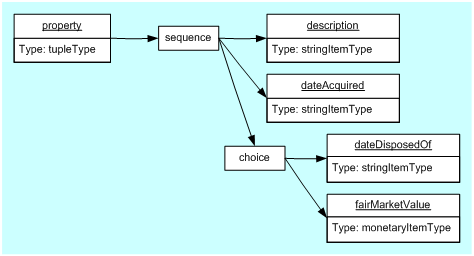 Пример: Кортежи связывают Концепты, точный смысл которых нельзя понять по отдельности и которые повторяются в рамках Отчета XBRL. Появления одного кортежа в различных местах отчета XBRL распознаются  по различному содержанию и контексту. ОригиналПереводpropertyимуществоType: tupleTypeТип: tupleType (тип кортежа)SequenceпоследовательностьdescriptionописаниеType: stringItemTypeТип: stringItemType (тип строчного пункта)dateAcquiredДата приобретенияChoiceвыборdateDisposedOfДата продажиfairMarketValueСправедливая рыночная стоимость Type: monetaryItemTypeТип: monetaryItemType (тип валютного пункта)ПараметрыПредикатыОпределениеnode (узел)идентичныйТочно такой же узел XML. sequence (последовательность)S-равный, V-равный, C-равный, U-равный Каждый узел в одной последовательности является {S-равным, V-равным, C-равным , U- равным} узлу в таком же положении в другой последовательности. set (набор, совокупность)идентичный, S-равный, V-равный, C-равный, U-равный Набор X является {идентичным, S- равным , V-равным, C-равным, U-равным} набору Y если: Каждый узел набора X может быть сопряжен с узлом набора Y, в отношении которого он является { идентичным, S- равным , V-равным, C-равным, U-равным}, и оба этих набора имеют одинаковое число членов. ПРИМЕЧАНИЕ: определение набора требует у него наличия отличных членов. any XML object (любой объект XML)X-равный Объект XML A является X-равным объекту XML B, если выражение [XPath 1.0] A = B выдает значение true (см. http://www.w3.org/TR/xpath.html#booleans). Если типом значений элементов и атрибутов является xsd:decimal, xsd:float или xsd:double, или они являются производными от одного из этих типов, с ними НЕОБХОДИМО обращаться как с числами в целях интерпретации http://www.w3.org/TR/xpath.html#booleans. Если значение имеет тип xsd:boolean (или тип, являющийся производным от xsd:boolean), оно ДОЛЖНО быть преобразовано в логическогое выражение [XPath 1.0], где «1» и «true» будут преобразованы в true и «0» , а «false» будет преобразован в false. Значения со всеми другими типами Схемы рассматриваются в качестве строк [XPath 1.0]. text (текст)S-равный Две текстовые строки, являющиеся X-равными attribute (атрибут)S-равный Два атрибута, имеющие S-равные локальные имена и пространства имен, а также X-равные значения Element (except those handled separately in this list) Элемент (за исключением тех, которые представлены в настоящем списке отдельно)S-равный Не идентичные, а их локальные имена элемента и пространства имен являются S-равными; совокупность их атрибутов  - S-равными; последовательность текста и содержания подэлемента - S-равными. <entity> S-равный Элементы <identifier> являются S-равными, элементы <segment> являются S-равными (где любой отсутствующий  segment  (сегмент) рассматривается в качестве S-равного по отношению к пустому элементу <segment>). startDate (дата начала)S-равный Предполагаемая дата/время является равной в соответствии с изложенными в Параграфе 4.7.2 правилами endDate (дата окончания)S-равный Предполагаемая дата/время является равной в соответствии с изложенными в Параграфе 4.7.2 правилами instant (момент времени)S-равный Предполагаемая дата/время является равной в соответствии с изложенными в Параграфе 4.7.2 правилами<period> S-равный Применяется одно из следующих правил: 1. Оба элемента имеют дочерний элемент forever (постоянно), или 2. Их дочерние элементы instant (момент времени) являются S-равными, или 3. Их дочерние элементы startDate (дата начала) являются S-равными и их дочерние элементы endDate (дата окончания) являются S-равными <unit> S-равный Дочерний элемент <divide> или набор элементов <measure> являются S-равными. <divide> S-равный Элементы <unitNumerator> и <unitDenominator> являются S-равными <unitNumerator> S-равный Совокупности дочерних элементов <measure> являются S-равными <unitDenominator> S-равный Совокупности элементов <measure> являются S-равными<measure> S-равный Префикс пространства имен в содержании двух элементов <measure> разрешается в том же пространстве имен, а локальные имена в содержании двух элементов <measure> являются S-равными. <context> S-равный Элементы <period> являются S-равными,  элементы <entity> являются S-равными, и элементы <scenario> являются S-равными. <item> S-равный Они являются C-равными, а также U-равными; а атрибуты @precision являются S-равными; атрибуты @decimals  - S-равными; текст их содержания является S-равным после преобразования любых значений  Числовых пунктов в десятичное представление. <tuple> S-равный Наборы дочерних элементов (<item> и <tuple>) являющиеся S-равными. <usedOn> S-равный Префикс пространства имен в содержании двух элементов <usedOn> разрешается в том же пространстве имен, а локальные имена в содержании двух элементов <usedOn> являются S-равными. item  (пункт)P-равный Узлы, являющиеся дочерними элементами идентичного родителя. <tuple> P-равный Узлы, являющиеся дочерними элементами идентичного родителя. item (пункт)C-равный их атрибуты @contextRef идентифицируют contexts (контексты), которые являются идентичными или S-равными.Любая пара Числовых пунктов U-равный Числовые пункты X и Y являются U-равными, при выполнении всех следующих условий: Набор элементов-потомков <unitNumerator> UX является S-равным набору элементов-потомков <unitNumerator> UY, и Набор элементов-потомков <unitDenominator> UX является S-равным набору элементов-потомков <unitDenominator> UY, и  Набор дочерних элементов <measure> UX является S-равным набору дочерних элементов <measure> UY,где UX является элементом <unit>, на который ссылается атрибут @unitRef X, а UY является элементом <unit>, на который ссылается атрибут @unitRef Y. ПРИМЕЧАНИЕ: если UX является идентичным UY, тогда указанные выше тесты будут всегда выдавать результат true (истинный).Любая пара Нечисловых пунктов U-равный true (истинный)Один Числовой пункт и Один нечисловой пункт U-равный false (неверный)Числовые пункты, не относящиеся к типу fractionItemType (пункт дробного типа) или типу, являющегося произодным типа  fractionItemType (пункт дробного типа)по ограничению. V-равный A и B являются V-равными  при выполнении всех следующих условий: A и B являются C-равными и U-равнымиЧисловые значения AN и BN являются X-равными, где AN получаемо путем округления содержания значащих цифр от A до N, а BN получаемо путем округления содержания значащих цифр от B до N, где N является меньше: указанных или предполагаемых десятичных знаков для A; иуказанных или предполагаемых десятичных знаков для B.(Если Числовой пункт имеет значение атрибута @precision равное 0, то V-равность будет false (неверной). Числовые пункты типа fractionItemType (пункт дробного типа) или типа, являющегося произодным от  fractionItemType (пункт дробного типа)по ограничению. V-равный A и B являются V-равными при выполнении всех следующих условий: A и B являются C-равными и U-равнымиAN является X-равным в отношении BN, а AD является X-равным в отношении BD, где: AN является числителем, а  AD - знаменателем нормальной формы (определение дано ниже) A и BN является числителем, а  BD - знаменателем нормальной формы B.Для любого пункта F типа fractionItemType (пункт дробного типа) или типа, являющегося произодным от  fractionItemType (пункт дробного типа)по ограничению, нормальная форма имеет числитель FN и знаменатель FD, так что FN и FD являются целыми числами  и не имеют целочисленный общий множитель, а также присутствует число H, так что в результате умножения FN на H получаем числитель F, а умножения FD на H позволяет получить знаменатель F. Числовые пункты, один из которых является типа fractionItemType (пункт дробного типа) или типа, являющегося произодным от  fractionItemType (пункт дробного типа)по ограничению, а другой числовой пункт к такому типу не относится V-равный V-равный всегда является false для таких комбинаций Числовых пунктов Non-Numeric Item (нечисловые пункты)V-равный A и B являются V-равными при выполнении всех следующих условий:A и B являются C-равными[XPath 1.0] n-мерное пространство (AC) = n-мерному пространству (BC), где AC является содержанием A, а BC является содержанием B.item (пункт)дубликат Пункты X и Y являются дубликатами при выполнении всех следующих условий: X не идентичен Y, иЛокальное имя элемента X является S-равным локальному имени элемента Y, иX и Y определены в одном и том же пространстве имен, иX является P-равным Y, иX является C-равным Y, иX является U-равным Y.<tuple> дубликат Кортеж X и Кортеж Y являются дубликатами при выполнении всех следующих условий: X не идентичен Y, иЛокальное имя элемента X является S-равным локальному имени элемента Y, и X и Y определены в одном и том же пространстве имен, иX является P-равным Y, иКаждый узел A в наборе дочерних Кортежей X может быть увязан с одним узлом B в наборе дочерних Кортежей Y, так что A и B выполняют все требования Дублированных кортежей за исключением P-равенства, и X имеет такое же количество  дочерних Кортежей, что и Y, иКаждый узел A в наборе дочерних пунктов X может быть увязан с одним узлом B в наборе дочерних пунктов Y, так что A является V-равным B, при этом, A и B выполняют все требования Дублированных пунктов за исключением P-равенства, иX имеет такое же количество дочерних пунктов, что и YЭлементОтчет XBRL, содержащий два контекста, являющиеся равными по структуре (S-равными) и дважды вставленные кортежи. Названия некоторых элементов приведены в левой колонке. <xbrl xmlns="http://www.xbrl.org/2003/instance"     xmlns:s="http://mycompany.com/xbrl/taxonomy"     xmlns:xbrli="http://www.xbrl.org/2003/instance"     xmlns:xsi="http://www.w3.org/2001/XMLSchema-instance">a analysis<s:analysis>b customer <s:customer>b name   <s:name contextRef="np3">Acme</s:name>b gross   <s:gross unitRef="u3" contextRef="np3"precision="4">3001</s:gross>b returns   <s:returns unitRef="u3" contextRef="np3"              precision="3">100</s:returns>   <s:net unitRef="u3"contextRef="np3" precision="4">2900</s:net> </s:customer>c customer <s:customer>c name   <s:name contextRef="Xnnp3X">Acme</s:name>c gross   <s:gross unitRef="u3" contextRef="np3"precision="3">3000</s:gross>   <s:returns unitRef="u3" contextRef="np3"              precision="3">100</s:returns>   <s:net unitRef="u3" contextRef="np3" precision="4">2900</s:net> </s:customer>d customer <s:customer>   <s:name contextRef="np3">Acme</s:name>   <s:gross unitRef="u3" contextRef="np3"precision="4">3000</s:gross>d returns   <s:returns unitRef="u3" contextRef="np3"precision="3">500</s:returns>   <s:net unitRef="u3"contextRef="np3" precision="4">2500</s:net> </s:customer> <s:customer>e customer   <s:name contextRef="np3">Bree</s:name>f name   <s:name contextRef="Xnnp3X">Bree</s:name>g name   <s:gross unitRef="u3" contextRef="np3"precision="4">3000</s:gross>   <s:returns unitRef="u3" contextRef="np3"              precision="3">200</s:returns>   <s:net unitRef="u3"contextRef="np3" precision="4">2800</s:net> </s:customer> <s:totalGross unitRef="u3" contextRef="np3"h totalGross              precision="3">12000</s:totalGross></s:analysis><!-- One Redundant Context Xnnp3X = period,2003 --><context id="np3">np3  <entity>   <identifier scheme="http://www.nasdaq.com">SAMP</identifier>  </entity><period> <startDate>2003-01-01</startDate>    <endDate>2003-12-31</endDate>  </period></context><unit id="u3"><measure>ISO4217:USD</measure></unit>u3<context id="Xnnp3X">Xnnp3X <entity>   <identifier scheme="http://www.nasdaq.com">SAMP</identifier> </entity>  <period>   <startDate>2003-01-01</startDate>   <endDate>2003-12-31</endDate>  </period></context></xbrl>Обратите внимание, что не смотря на отсутствие в настоящем примере расчетной базы ссылок, общая сумма 12000 в "h totalGross" является наиболее точным значением, которое может быть получено от суммы значенией брутто 4 клиентов (3001+3000+3000+3000=12001), однако, наиболее точное значение может быть правильным исключительно до 3 значащих цифр, поскольку «c gross» имеет precision="3" и, следовательно, равно 12000)Узел 1Узел 2ТипПредикатTrue (истинный) Причинаnp3 Xnnp3X context ИдентичныйНет Разные узлыnp3 Xnnp3X context S-равный Да <entity> и <period> являются S-равными f name g name item S-равный Да Разные идентификаторы контекстов np3 и Xnnp3X, тем не менее, являющиеся S-равными f name g name item P-равный Да Одинаковый элемент-родитель f name g name item C-равный Да Одинаковые контексты np3 и Xnnp3X f name g name item V-равный Да Одинаковое содержание "Bree" f name g name item Дубликаты Да P-равные и C-равные b name c name item S-равный Да Разные идентификаторы контекстов np3 и Xnnp3X, тем не менее, являющиеся S-равнымиb name c name item P- равный  Нет Находятся в различных пользовательских Кортежах b name c name item C-равный Да Равные контексты np3 и Xnnp3X b name c name item V-равный Да Оба содержат "Acme" b name c name item Дубликаты Нет Не являются P-равными, поэтому V-равность не имеет значение b gross c gross item S-равный Нет b gross c gross item P- равный  Нет Разные родителиb gross c gross item C-равный Да Оба имеют контекст np3 и Единицу измерения u3 b gross c gross item V-равный Да "3001" с точностью 3 равно "3000" b gross c gross item Дубликаты Нет Не являются P-равными, поэтому V-равность не имеет значенияb customer c customer <tuple> S-равный Нет Различные идентификаторы контекстов np3 и Xnnp3X b customer c customer <tuple> P- равный  Да Одинаковый родитель "a analysis" b customer c customer <tuple> C-равный Н.д. C-равность не применяется к Кортежамb customer c customer <tuple> V-равный Н.д.V-равность не применяется к Кортежамb customer c customer <tuple> Дубликаты Да P-равные, а дочерние пункты name (имя), gross (брутто), returns (выручка) и net (нетто)являются V-равными b returns d returns item S-равный Нет Различные значения b returns d returns item P-равный  Нет Родителями являются «b customer» и «d customer» b returns d returns item C-равный Да Оба имеют контекст np3 и Единицу измерения u3 b returns d returns item V-равный Нет b значение равно 100, d значение равно 500 b returns d returns item Дубликаты Нет Не являются P-равными, поэтому V-равность не имеет значение  b customer d customer <tuple> S-равный Нет Различные значения returns (выручка) и net(нетто)b customer d customer <tuple> P-равный  Да Одинаковый родитель "a analysis" b customer d customer <tuple> C-равный Н.д.C-равность не применяется к Кортежамb customer d customer <tuple> V-равный Н.д.V-равность не применяется к Кортежамb customer d customer <tuple> Дубликаты Нет P-равные, а дочерние пункты b name и b gross являются V-равными d name и d gross, а дочерние пункты b returns и b net не являются V-равными b returns и b net. <xbrl 
  xmlns:link="http://www.xbrl.org/2003/linkbase" 
  xmlns:ci="http://www.xbrl.org/us/gaap/ci/2003/usfr-ci-2003" 
  xmlns:fr="http://www.xbrl-fr.org/xbrl/2003-02-29" 
  xmlns:ISO4217="http://www.xbrl.org2003/2003/iso4217" 
  xmlns:xsi="http://www.w3.org/2001/XMLSchema-instance" 
  xmlns:s="http://mycompany.com/xbrl/taxonomy" 
  xmlns:xbrli="http://www.xbrl.org/2003/instance" 
  xmlns:xlink="http://www.w3.org/1999/xlink" 
  xmlns:xl="http://www.xbrl.org/2003/XLink" 
  xmlns="http://www.xbrl.org/2003/instance" xsi:schemaLocation="http://www.xbrl-fr.org/xbrl/2003-02-29 fr.xsd"><link:schemaRef xlink:type="simple" xlink:href="fr.xsd"/><fr:propertyPlantEquipmentGross precision="4" unitRef="u1" contextRef="c1">1200</fr:propertyPlantEquipmentGross><fr:assetsTotal id="f1" precision="4" unitRef="u1" contextRef="c1">2600</fr:assetsTotal><fr:equityTotal id="f3" precision="4" unitRef="u1" contextRef="c1">1100</fr:equityTotal><fr:liabilitiesTotal id="f2" precision="4" unitRef="u1" contextRef="c1">2600</fr:liabilitiesTotal><link:footnoteLink xlink:type="extended" xlink:title="1" xlink:role="http://www.xbrl.org/2003/role/link"><link:footnote xlink:type="resource" xlink:label="footnote1" xlink:role="http://www.xbrl.org/2003/role/footnote" xml:lang="en">Including the effects of the merger.</link:footnote><link:footnote xlink:type="resource" xlink:label="footnote1" xlink:role="http://www.xbrl.org/2003/role/footnote" xml:lang="fr">Y compris les effets de la fusion.</link:footnote><link:loc xlink:type="locator" xlink:label="fact1" xlink:href="#f1"/><link:loc xlink:type="locator" xlink:label="fact1" xlink:href="#f2"/><link:loc xlink:type="locator" xlink:label="fact1" xlink:href="#f3"/><link:footnoteArc xlink:type="arc" xlink:from="fact1" xlink:to="footnote1" xlink:title="view explanatory footnote" xlink:arcrole="http://www.xbrl.org/2003/arcrole/fact-footnote"/></link:footnoteLink><context id="c1"><entity><identifier scheme="http://www.un.org/">Example plc</identifier></entity><period><instant>2001-08-16</instant></period><scenario name="Actual values"><fr:scenarioType>actual</fr:scenarioType></scenario></context><unit id="u1"><measure>ISO4217:EUR</measure></unit></xbrl>Пояснение: Один элемент <footnoteArc> связывает три факта с двумя сносками. Две сноски записаны на разных языках. Атрибут @xlink:title был использован в элементе <footnoteArc> для описания характера ресурса, доступ к которому появился из фактов.<schema 
  xmlns="http://www.w3.org/2001/XMLSchema"><!-- ... в данном примере неиспользованные декларации пространств имен отсутствуют в корневом элементе ... --><!-- ... Сюда вставляются базы ссылок и импортированные данные... --><element id="ci_preferredDividends" name="preferredDividends" xbrli:periodType="duration" type="xbrli:monetaryItemType" substitutionGroup="xbrli:item" nillable="true"/><element id="ci_stockBasedCompensationPolicy" name="stockBasedCompensationPolicy" xbrli:periodType="duration" type="xbrli:stringItemType" substitutionGroup="xbrli:item" nillable="true"/></schema>Пояснение: Были определены два концепта: первый – связан с элементом preferredDividends (дивиденды по привилегированным акциям), второй – связан с элементом stockBasedCompensationPolicy (политика выплаты вознаграждения по акциям). Оба этих концепта могут быть представлены пунктами с нулевыми значениями в отчетах XBRL. Концепт preferredDividends должен отображаться в отчетах XBRL в виде Числового пункта с Периодом длительности в своем контексте, а концепт stockBasedCompensationPolicy должен отображаться в отчетах XBRL в качестве Нечислового пункта с периодом длительности в своем контексте. Элемент такосномииСальдо счетаЗнак значения элемента отчетов XBRL balance="credit" Кредит Положительный или нулевойbalance="credit" ДебетОтрицательный или нулевойbalance="debit" Дебет Положительный или нулевойbalance="debit" Кредит Отрицательный или нулевой<my:netIncome precision="3" unitRef="u1" contextRef="c1">500</my:netIncome><my:netIncome precision="3" unitRef="u1" contextRef="c2">-200</my:netIncome>Пояснение: Прибыль в размере 500 и убыток в размере 200 в различных контекстах.Атрибут @balance пункта "from"Атрибут @balance пункта "to" Недопустимые значения атрибута @weight в <calculationArc> debit debit Отрицательное (< 0) debit credit Положительное (> 0) credit debit Положительное (> 0) credit credit Отрицательное (< 0) Тип пункта XBRL Базовый типАтрибут unitRef decimalItemType decimal Да floatItemType float Да doubleItemType double Да Следующие числовые типы основываются на встроенных типах Схемы XML,  являющихся производными путем ограничения от decimal (десятичного числа). Следующие числовые типы основываются на встроенных типах Схемы XML,  являющихся производными путем ограничения от decimal (десятичного числа). Следующие числовые типы основываются на встроенных типах Схемы XML,  являющихся производными путем ограничения от decimal (десятичного числа). integerItemType integer Да nonPositiveIntegerItemType nonPositiveInteger Да negativeIntegerItemType negativeInteger Да longItemType long Да intItemType int Да shortItemType short Да byteItemType byte Да nonNegativeIntegerItemType nonNegativeInteger Да unsignedLongItemType unsignedLong Да unsignedIntItemType unsignedInt Да unsignedShortItemType unsignedShort Да unsignedByteItemType unsignedByte Да positiveIntegerItemType positiveInteger Да Следующие числовые типы идентифицированы в качестве имеющих особое значение для пространства определения, адресованного XBRL, и, следовательно, включенные в дополнение ко встроенным типами Схемы XML.Следующие числовые типы идентифицированы в качестве имеющих особое значение для пространства определения, адресованного XBRL, и, следовательно, включенные в дополнение ко встроенным типами Схемы XML.Следующие числовые типы идентифицированы в качестве имеющих особое значение для пространства определения, адресованного XBRL, и, следовательно, включенные в дополнение ко встроенным типами Схемы XML.monetaryItemType xbrli:monetary Да sharesItemType xbrli:shares Да pureItemType xbrli:pure Да fractionItemType сложный тип с десятичным числителем и ненулевым десятичным знаменателем (xbrli:nonZeroDecimal) Да Следующие нечисловые типы основываются на встроенных типах Схемы XML, не являющихся производными от decimal (десятичного числа) или string (строки). Следующие нечисловые типы основываются на встроенных типах Схемы XML, не являющихся производными от decimal (десятичного числа) или string (строки). Следующие нечисловые типы основываются на встроенных типах Схемы XML, не являющихся производными от decimal (десятичного числа) или string (строки). stringItemType string Нет booleanItemType Boolean Нет hexBinaryItemType hexBinary Нет base64BinaryItemType base64Binary Нет anyURIItemType anyURI Нет QNameItemType QName Нет durationItemType duration Нет dateTimeItemType xbrli:dateUnion (сочетание date (даты) и dateTime (даты/времени) Нет timeItemType time Нет dateItemType date Нет gYearMonthItemType gYearMonth Нет gYearItemType gYear Нет gMonthDayItemType gMonthDay Нет gDayItemType gDay Нет gMonthItemType gMonth Нет Следующие нечисловые типы основываются на встроенных типах Схемы XML, являющихся производными путем ограничения (и/или перечисления) от string (строки). Следующие нечисловые типы основываются на встроенных типах Схемы XML, являющихся производными путем ограничения (и/или перечисления) от string (строки). Следующие нечисловые типы основываются на встроенных типах Схемы XML, являющихся производными путем ограничения (и/или перечисления) от string (строки). normalizedStringItemType normalizedString Нет tokenItemType token Нет languageItemType language Нет NameItemType Name Нет NCNameItemType NCName Нет <schema 
  xmlns="http://www.w3.org/2001/XMLSchema" 
  xmlns:my="http://www.someCompany.com/taxonomy" targetNamespace="http://www.someCompany.com/taxonomy" elementFormDefault="qualified"><import namespace="http://www.xbrl.org/2003/instance" schemaLocation="http://www.xbrl.org/2003/xbrl-instance-2003-12-31.xsd"/><complexType name="stateProvinceItemType"><simpleContent><restriction base="xbrli:tokenItemType"><enumeration value="MI"/><enumeration value="ON"/></restriction></simpleContent></complexType><element name="stateProvince" id="my_stateProvince" xbrli:periodType="instant" substitutionGroup="xbrli:item" type="my:stateProvinceItemType"/></schema>Пояснение: Выведение новых типов пунктов из типов пунктов, представленных XBRL, путем ограничений является единственным допустимым методом для таксономических схем XBRL. В Примере 18 был использован и определен stateProvinceType (тип провинции) для определения подэлемента <segment> . В данном случае вместо этого будет определен концепт XBRL, появляющийся в  собственной таксономии компании; обратите внимание, что ранее определенный простой тип не используется. Дробное значениеПредставление1/3<myTaxonomy:oneThird id="oneThird" unitRef="u1" contextRef="numC1"><numerator>1</numerator><denominator>3</denominator></myTaxonomy:oneThird>Пример: Определение типа роли: "http://www.mycomp.com/role/endnote" для указания тех сносок  отчета XBRL, которые должны быть представлены исключительно в конце документа. <schema 
  xmlns:link="http://www.xbrl.org/2003/linkbase" 
  xmlns="http://www.w3.org/2001/XMLSchema" targetNamespace="http://www.mycomp.com/mytaxonomy" elementFormDefault="qualified"><annotation><appinfo><link:roleType roleURI="http://www.mycompany.com/role/endnote" id="endnote"><link:definition>Сноска, которая должна отображаться исключительно в конце документа </link:definition><link:usedOn>Link:footnote</link:usedOn></link:roleType></appinfo></annotation></schema>Этот элемент <roleType> определяет роль, которая может использоваться следующим образом:  <link:roleRef xlink:type="simple" xlink:href="mycomproles.xsd#endnote" roleURI="http://www.mycomp.com/role/endnote"/><!-- &#8230; --><link:footnote xlink:role="http://www.mycomp.com/role/endnote" xlink:type="resource" xlink:label="endnote1"> За исключением последствий слияния и условных обязательств. </link:footnote>Обратное разрешение значения @xlink:role в элемент <roleType> осуществляется путем нахождения элемента <roleRef> со значением атрибута @roleURI, которое соответствует значению @xlink:role. Атрибут @xlink:href элемента <roleRef> указывает непосредственно (посредством фрагментного идентификатора) на элемент <roleType> с атрибутом @id равным "endnote" (концевой сноске) в таксономической схеме mycomproles.xsd. Элемент <roleType> содержит соответствующее значение атрибута @roleURI. Пример: определение значения роли дуги: "http://www.mycomp.com/arcrole/average-item" сочетает пункты в расчетной базе ссылок <schema 
  xmlns:link="http://www.xbrl.org/2003/linkbase" 
  xmlns="http://www.w3.org/2001/XMLSchema" targetNamespace="http://www.mycomp.com/mytaxonomy" elementFormDefault="qualified"><annotation><appinfo><link:arcroleType arcroleURI="http://www.mycomp.com/arcrole/average-item" id="average-item" cyclesAllowed="none"><link:usedOn>link:calculationArc (ссылка: расчетная дуга)</link:usedOn></link:arcroleType></appinfo></annotation></schema><link:arcroleRef xlink:type="simple" xlink:href="mycomparcroles.xsd#average-item" arcroleURI="http://www.mycomp.com/arcrole/average-item"/><!-- &#8230; --><link:calculationArc xlink:arcrole="http://www.mycomp.com/arcrole/average-item" xlink:type="arc" xlink:from="salesAverage" xlink:to="salesDetail" link:weight="1"/>Обратное разрешение значения @xlink: arcrole в элемент <arcroleType> осуществляется путем нахождения элемента <arcroleRef> со значением атрибута @arcroleURI, которое соответствует значению @xlink: arcrole. Атрибут @xlink:href элемента <arcroleRef> указывает непосредственно (посредством фрагментного идентификатора) на элемент <arcroleType> с атрибутом @id равным "average-item" в таксономической схеме mycomparcroles.xsd. Элемент arcroleType (типу роли дуги) соответствует значению атрибута @arcroleURI.Направленные циклы <a,a> и <b,c,b>.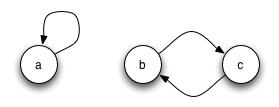 Ненаправленные циклы <d,f,e,d> и <g,h,i,j,g>. Обратите внимание на обратный обход ребер (d,e), (i,h)и (g,j).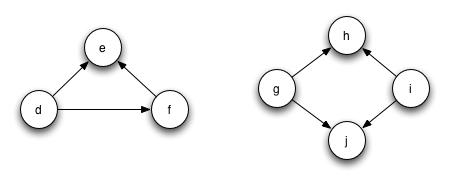 ЗначениеСутьAny (любое)Граф МОЖЕТ содержать любое количество направленных и ненаправленных циклов. Undirected (ненаправленное)Граф МОЖЕТ содержать любое количество ненаправленных циклов, однако, НЕ ДОЛЖЕН содержать направленные циклы. None (отсутствует)Граф НЕ ДОЛЖЕН содержать направленные или ненаправленные циклы.ОригиналПереводpurchasesзакупкиType: monetaryItemTypeТип: monetaryItemTypearcrole=summation-itemarcrole=summation-item (роль дуги=«суммирование-пункт»)priorityприоритетweightвесUse=ProhibitedUse=Prohibited (Использование=Запрещено)purchasesOfIntellectualPropertypurchasesOfIntellectualProperty (закупки интеллектуальной собственности)purchasesOfIntellectualAndFinancialAssetspurchasesOfIntellectualAndFinancialAssets (закупки интеллектуальных и финансовых активов)purchasesOfFinancialAssetspurchasesOfFinancialAssets (закупки финансовых активов)purchasesOfRawMaterialspurchasesOfRawMaterials (закупки сырьевых материалов)Extension (cloud)Расширение (облако)ОригиналПереводcyclesAllowed=«any»Допустимые циклы =«любые»Any arcs between any nodes.Любые дуги между любыми узлами.cyclesAllowed=«undirected»Допустимые циклы =«ненаправленные»Any number of Directed Paths between any two nodes but no node has a Directed Path to itselfЛюбое количество направленных цепей между двумя узлами. Направленные цепи всех узлов, направленные к самим узлам, отсутствуют. cyclesAllowed=«none»Допустимые циклы =«отсутствуют»Zero or 1 Directed Paths between any two nodesМежду двумя узлами отсутствуют или имеется 1 направленная цепь ЯрлыкНазвание элементаБалансГруппа подстановокIncome Statement (Отчет о прибыли)incomeStatement … other taxonomy elements (…прочие элементы таксономии)(various) (различный) (различный) Net Income Before Tax (Чистый доход до вычета налогов)netIncomeBeforeTax кредит пункт Taxes (Налоги)taxes дебет пункт Net Income After Tax (Чистый доход после вычета налогов)netIncomeAfterTax кредит пункт Extraordinary Items (Чрезвычайные пункты)extraordinaryItems дебетпунктNet Income (Чистая прибыль)netIncome кредитпункт Performance Measures (показатели эффективности)performanceMeasures пункт 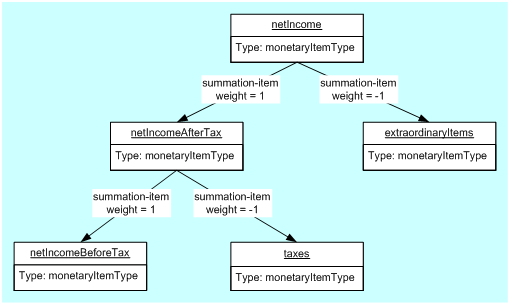 Пример: расчетная иерархия, в которой каждый пункт  содействует суммированию. Дуги помечаются числовым весом в скобках. Вес указывает значение атрибута @weight расчетной ссылки, выражающей размер вклада элемента в проведение расчета/суммирования. ОригиналПереводnetIncomenetIncome (чистая прибыль)Type: monetaryItemTypeТип: monetaryItemType (финансовый пункт)summation-itemsummation-item («суммироване-пункт»)weightвесextraordinaryItemsextraordinaryItems (Чрезвычайные пункты)netIncomeAfterTaxnetIncomeAfterTax (Чистый доход после вычета налогов)netIncomeBeforeTaxnetIncomeBeforeTax (Чистый доход до вычета налогов)taxestaxes (налоги)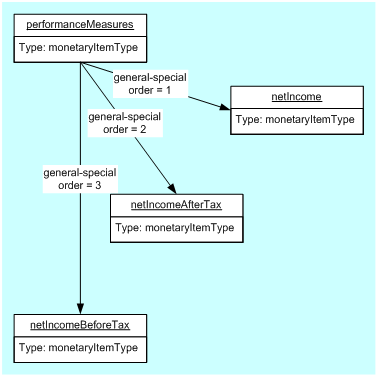 Пример: иерархия определений, в которых различные концепты определены в качестве  «Показателей эффективности». Дуги помечаются атрибутом "порядок", который используется для отображения иерархии. ОригиналПереводperformanceMeasuresperformanceMeasures (показатели эффективности)Type: monetaryItemTypeТип: monetaryItemTypegeneral-specialgeneral-special («общее-частное»)orderпорядокnetIncomenetIncomenetIncomeAfterTaxnetIncomeAfterTaxnetIncomeBeforeTaxnetIncomeBeforeTax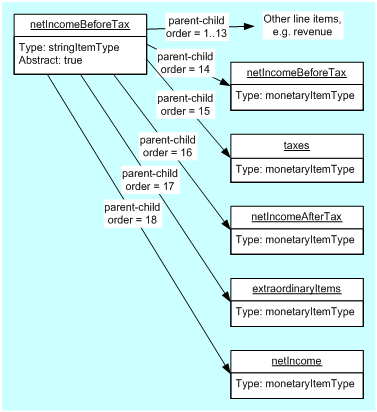 Пример: Иерархия представления, имитирующая порядок, в котором линейные пункты могут появиться в отчете о прибыли.Такой вид может использоваться приложениями для представления таксономий пользователям приложения. Дуги помечаются атрибутом «order/порядок».ОригиналПереводnetIncomeBeforeTaxnetIncomeBeforeTaxType: stringItemTypeТип: stringItemType (строчный пункт)Abstract: trueРезюме: true (истинный)parent-childparent-child («родитель-дочерний элемент»)orderпорядокOther line items, e.g. revenueДругие линейные пункты, например, доходType: monetaryItemTypeТип: monetaryItemTypetaxesTaxes (налоги)netIncomeAfterTaxnetIncomeAfterTaxextraordinaryItemsextraordinaryItemsnetIncomenetIncome<label xlink:type="resource" xlink:role="http://www.xbrl.org/2003/role/label" xlink:label="ci_currentAssets_en" xml:lang="en">Current Assets</label><label 
  xmlns:xhtml="http://www.w3.org/1999/xhtml" xlink:type="resource" xlink:role="http://www.xbrl.org/2003/role/label" xlink:label="ci_netIncome_en" xml:lang="en"><xhtml:b>Net Income</xhtml:b>(Loss)</label>Значение атрибута @xlink:role ресурса <label> Суть(Атрибут роли опущен) Стандартный ярлык концепта. http://www.xbrl.org/2003/role/label Стандартный ярлык концепта.  http://www.xbrl.org/2003/role/terseLabel Короткий ярлык концепта, с частыми пропусками текста, который должен быть выведен во время сообщения концепта в контексте с другими увязанными концептами. http://www.xbrl.org/2003/role/verboseLabel Расширенный ярлык концепта, обеспечивающий  отсутствие пропусков текста, необходимого для обеспечения понимания сути отдельно взятого ярлыка.  http://www.xbrl.org/2003/role/positiveLabel http://www.xbrl.org/2003/role/positiveTerseLabel http://www.xbrl.org/2003/role/positiveVerboseLabel http://www.xbrl.org/2003/role/negativeLabel http://www.xbrl.org/2003/role/negativeTerseLabel http://www.xbrl.org/2003/role/negativeVerboseLabel http://www.xbrl.org/2003/role/zeroLabel http://www.xbrl.org/2003/role/zeroTerseLabel http://www.xbrl.org/2003/role/zeroVerboseLabel Ярлык концепта, если отображаемое значение является положительным (отрицательным, нулевым). Например, стандартными и стандартными положительными могут быть ярлыки «profit after tax/прибыль после уплаты налогов», а стандартными отрицательными - ярлыки «loss after tax/убытки после уплаты налогов», краткими и краткими положительными могут быть ярлыки «profit/прибыль», а кратким отрицательным может быть ярлык «loss/убыток». http://www.xbrl.org/2003/role/totalLabel Ярлык концепта, используемый для представления связанных с концептом значений во время его отображения в качестве общей совокупности других значений. http://www.xbrl.org/2003/role/periodStartLabel http://www.xbrl.org/2003/role/periodEndLabel Ярлык концепта с periodType="instant" , используемый для представления связанных с концептом значений во время его отображения в качестве начала (конца) значения периода. http://www.xbrl.org/2003/role/documentation Описание концепта, предоставляющее пояснение его смысла и назначения, а также другое необходимое описание. http://www.xbrl.org/2003/role/definitionGuidance Точное определение концепта, предоставляющее пояснение его смысла и назначения.http://www.xbrl.org/2003/role/disclosureGuidance Разъяснение требований по предоставлению концепта. Указывает, является ли такое предоставление обязательным (т.е. предписанным официальными документами);рекомендованным (т.е. приветствуется официальными документами;общепринятой практикой (т.е. не предписывается официальными документами, однако его предоставление является повсеместно принятым);структурной завершенностью (т.е., необходимо для полноты структуры таксономии).http://www.xbrl.org/2003/role/presentationGuidance Пояснение правил, определяющих представление (размещение и/или присвоение ярлыков) этого концепта в контексте других концептов в одном или нескольких конкретных видах деловых отчетов. Например, "Net Surplus should be disclosed on the face of the Profit and Loss statement" (Профицит должен указываться непосредственно в отчете о прибыли и убытках). http://www.xbrl.org/2003/role/measurementGuidance Пояснение метода (ов), требуемого для использования  во время измерения значений, связанных с этим концептом, в деловой отчетности. http://www.xbrl.org/2003/role/commentaryGuidance Прочие замечания общего характера по концепту, содействующему определению, предоставлению, измерению, представлению или использованию. http://www.xbrl.org/2003/role/exampleGuidance Пример типа информации, которая должна быть охвачена концептом. <label xlink:type="resource" xlink:label="A" xlink:role="http://www.xbrl.org/2003/role/label" xml:lang="en">Current Assets</label><loc xlink:type="locator" xlink:href="us_bs_v2.xsd#currentAssets" xlink:label="B"/><labelArc xlink:type="arc" xlink:from="B" xlink:to="A" xlink:arcrole="http://www.xbrl.org/2003/arcrole/concept-label"/>Значение: Ресурс <label> содержит текст ярлыка, а элемент дуги связывает концепт с ярлыком. http://www.my.org/role/balanceSheethttp://www.my.org/role/incomeStatementhttp://www.my.org/role/statementOfComprehensiveIncomehttp://www.my.org/role/statementOfStockholdersEquityhttp://www.my.org/role/cashFlowsЗначение: Таксономия присвоила "role (роль)" каждой расширенной ссылке referenceLink (справочная расширенная ссылка) для разделения расширенных ссылок в учетной таксономии на основании их принадлежности определенной части финансового отчета. <linkbase 
  xmlns:link="http://www.xbrl.org/2003/linkbase" 
  xmlns:ref="http://www.xbrl.org/2003/ref" 
  xmlns="http://www.xbrl.org/2003/linkbase"><referenceLink xlink:type="extended" xlink:role="http://www.xbrl.org/2003/role/link"><!-- locator for element --><loc xlink:type="locator" xlink:href="samp001.xsd#s_customerName" xlink:label="s_customerName"/><!-- arcs --><referenceArc xlink:type="arc" xlink:from="s_customerName" xlink:to="s_customerName_REF" xlink:arcrole="http://www.xbrl.org/2003/arcrole/concept-reference"/><!-- references all with the same xlink:label --><reference xlink:type="resource" xlink:label="s_customerName_REF" xlink:role="http://www.xbrl.org/2003/role/definitionRef"><ref:name>Handbook of Business Reporting</ref:name><ref:pages>5</ref:pages></reference><reference xlink:type="resource" xlink:label="s_customerName_REF" xlink:role="http://www.xbrl.org/2003/role/measurementRef"><ref:name>Handbook of Business Reporting</ref:name><ref:pages>45-50</ref:pages></reference></referenceLink></linkbase>Значение: Элементы <reference>  - две литературные цитаты с различными атрибутами @xlink:role для того, чтобы их различать. Дуга связывает концепт с двумя справочными ссылками. Элементы name (название) и pages (страницы) определяются в качестве членов группы подстановок part в таксономии, на которую ссылается префикс ref: пространства имен, как это показано ниже: <schema 
  xmlns:link="http://www.xbrl.org/2003/linkbase" 
  xmlns:ref="http://www.xbrl.org/2003/ref" 
  xmlns="http://www.w3.org/2001/XMLSchema" targetNamespace="http://www.xbrl.org/2003/ref" elementFormDefault="qualified"><import namespace="http://www.xbrl.org/2003/linkbase" schemaLocation="xbrl-linkbase.xsd"/><element name="name" type="string" substitutionGroup="link:part"/><element name="number" type="string" substitutionGroup="link:part"/><element name="paragraph" type="string" substitutionGroup="link:part"/><element name="subparagraph" type="string" substitutionGroup="link:part"/><element name="clause" type="string" substitutionGroup="link:part"/><element name="pages" type="string" substitutionGroup="link:part"/></schema>Значение атрибута reference (справочная ссылка) ресурса @xlink:role Суть(Опущенный атрибут роли) Стандартная справочная ссылка для концепта http://www.xbrl.org/2003/role/reference Стандартная справочная ссылка для концепта  http://www.xbrl.org/2003/role/definitionRef Ссылка на описание, которое регламентирует  точное описание концепта. http://www.xbrl.org/2003/role/disclosureRef http://www.xbrl.org/2003/role/mandatoryDisclosureRef http://www.xbrl.org/2003/role/recommendedDisclosureRef Ссылка на документацию, которая детализирует объяснение требований к раскрытию информации, относящейся к концепту. Указанные категории включают: обязательныерекомендуемыеhttp://www.xbrl.org/2003/role/unspecifiedDisclosureRef Ссылка на документацию, которая детализирует объяснение требований к раскрытию информации, относящейся к концепту. Неуказанные категории включают, но не ограничиваются: общепринятой практикой структурной завершенностью Последние категории не ссылаются на документацию, однако, указываются в роли ссылки для указания причины включения концепта в таксономию.  http://www.xbrl.org/2003/role/presentationRef Ссылка на документацию, которая детализирует объяснение требований к представлению, размещению или присвоению ярлыка этому концепту в контексте других концептов в рамках одного или нескольких видов деловой отчетности.  http://www.xbrl.org/2003/role/measurementRef Ссылки на метод (ы), требуемый для использования  во время измерения значений, связанных с этим концептом, в деловой отчетности. http://www.xbrl.org/2003/role/commentaryRef Прочие замечания общего характера по концепту, содействующему определению соответствующего использования. http://www.xbrl.org/2003/role/exampleRef Ссылка на документацию, которая на примерах иллюстрирует  применение концепта. <presentationArc xlink:type="arc" xlink:from="ci_currentAssets" xlink:to="ci_prepaidExpenses" xlink:arcrole="http://www.xbrl.org/2003/arcrole/parent-child" order="4"/>Значение: Оборотные активы (current assets) должны быть представлены в качестве родителя предоплаченных расходов (prepaid expenses). Элемент предоплаченных расходов появляется после любого дочернего элемента оборотных активов, чей @order меньше 4, и перед любым дочерним элементом оборотных активов, чей @order больше 4.<element name="balanceSheet" id="ci_balanceSheet" type="xbrli:stringItemType" substitutionGroup="xbrli:item" abstract="true" xbrli:periodType="instant"/>Значение: наличие элемента balanceSheet(балансовый отчет) в рамках таксономии предназначено исключительно для организации других элементов; он  НЕ ДОЛЖЕН появляться в отчете XBRL. Он имеет произвольный атрибут type (тип) элемента xbrli:stringItemType в целях соответствия требованиям Параграфа 4.6, а также произвольный атрибут @periodType элемента xbrli:periodType="instant" в целях соответствия требованиям Параграфа 5.1.1.1. Эти произвольные атрибуты не добавляют информации семантического характера. Предположим, что Числовой пункт a получен в результате суммирования числовых пунктов b и c (с @weight 1.0) при наличии в отчете контекста @id 'c1' и единицы измерения @id 'u1' , которые сязывают суммирование. Для выполнения расчета  сначала округляем 984,8 до третьей (3) цифры и получаем 985, затем округляем  582,334973 до выведенной точности 4 (четвертой) цифры и получаем 582,3, что в результате дает общую сумму 1567,3. В таком случае общая сумма будет равна пункту суммирования после округления до 2  цифры (точность пункта суммирования a) и составит 1600, а уже этот расчет является совместимым.  <a contextRef="c1" unitRef="u1" precision="2">1559</a><b contextRef="c1" unitRef="u1" precision="3">984.8</b><c contextRef="c1" unitRef="u1" decimals="1">582.334973</c>Этот расчет является несовместимым, поскольку общая сумма с точностью до второй цифры составляет 1600, а значение пункта суммирования с точностью до второй цифры  составляет 1500.<a contextRef="c1" unitRef="u1" precision="2">1527</a><b contextRef="c1" unitRef="u1" precision="3">984.8</b><c contextRef="c1" unitRef="u1" decimals="1">582.334973</c>В рамках <calculationLink> имеется три расчетных дуги:от (суммирования) net (нетто) до (пункта) gross (брутто), вес = 1.0от (суммирования) net (нетто) до (пункта) returns (выручка), вес = -1.0от (суммирования) totalGross (валовой доход) до (пункта) gross (брутто), вес = 1.0Ниже представлен фрагмент отчета XBRL. Обратите внимание, что все Числовые пункты имеют одинаковый контекст c1.В рамках <calculationLink> имеется три расчетных дуги:от (суммирования) net (нетто) до (пункта) gross (брутто), вес = 1.0от (суммирования) net (нетто) до (пункта) returns (выручка), вес = -1.0от (суммирования) totalGross (валовой доход) до (пункта) gross (брутто), вес = 1.0Ниже представлен фрагмент отчета XBRL. Обратите внимание, что все Числовые пункты имеют одинаковый контекст c1.В рамках <calculationLink> имеется три расчетных дуги:от (суммирования) net (нетто) до (пункта) gross (брутто), вес = 1.0от (суммирования) net (нетто) до (пункта) returns (выручка), вес = -1.0от (суммирования) totalGross (валовой доход) до (пункта) gross (брутто), вес = 1.0Ниже представлен фрагмент отчета XBRL. Обратите внимание, что все Числовые пункты имеют одинаковый контекст c1.В рамках <calculationLink> имеется три расчетных дуги:от (суммирования) net (нетто) до (пункта) gross (брутто), вес = 1.0от (суммирования) net (нетто) до (пункта) returns (выручка), вес = -1.0от (суммирования) totalGross (валовой доход) до (пункта) gross (брутто), вес = 1.0Ниже представлен фрагмент отчета XBRL. Обратите внимание, что все Числовые пункты имеют одинаковый контекст c1.<analysis><customer><name contextRef="c1">Acme</name><gross precision="4" unitRef="u1" contextRef="c1">3000</gross><returns precision="3" unitRef="u1" contextRef="c1">100</returns><net precision="4" unitRef="u1" contextRef="c1">2900</net></customer><customer><name contextRef="c1">Bree</name><gross precision="4" unitRef="u1" contextRef="c1">2000</gross><returns precision="3" unitRef="u1" contextRef="c1">200</returns><net precision="4" unitRef="u1" contextRef="c1">1800</net></customer><totalGross precision="4" unitRef="u1" contextRef="c1">5000</totalGross></analysis><analysis><customer><name contextRef="c1">Acme</name><gross precision="4" unitRef="u1" contextRef="c1">3000</gross><returns precision="3" unitRef="u1" contextRef="c1">100</returns><net precision="4" unitRef="u1" contextRef="c1">2900</net></customer><customer><name contextRef="c1">Bree</name><gross precision="4" unitRef="u1" contextRef="c1">2000</gross><returns precision="3" unitRef="u1" contextRef="c1">200</returns><net precision="4" unitRef="u1" contextRef="c1">1800</net></customer><totalGross precision="4" unitRef="u1" contextRef="c1">5000</totalGross></analysis><analysis><customer><name contextRef="c1">Acme</name><gross precision="4" unitRef="u1" contextRef="c1">3000</gross><returns precision="3" unitRef="u1" contextRef="c1">100</returns><net precision="4" unitRef="u1" contextRef="c1">2900</net></customer><customer><name contextRef="c1">Bree</name><gross precision="4" unitRef="u1" contextRef="c1">2000</gross><returns precision="3" unitRef="u1" contextRef="c1">200</returns><net precision="4" unitRef="u1" contextRef="c1">1800</net></customer><totalGross precision="4" unitRef="u1" contextRef="c1">5000</totalGross></analysis><analysis><customer><name contextRef="c1">Acme</name><gross precision="4" unitRef="u1" contextRef="c1">3000</gross><returns precision="3" unitRef="u1" contextRef="c1">100</returns><net precision="4" unitRef="u1" contextRef="c1">2900</net></customer><customer><name contextRef="c1">Bree</name><gross precision="4" unitRef="u1" contextRef="c1">2000</gross><returns precision="3" unitRef="u1" contextRef="c1">200</returns><net precision="4" unitRef="u1" contextRef="c1">1800</net></customer><totalGross precision="4" unitRef="u1" contextRef="c1">5000</totalGross></analysis>Путь пункта-слагаемого ("to") Путь суммирующего пункта ("from") Совпадает?Причинаanalysis/customer[1]/gross analysis/customer[1]/net Да Находятся на одном уровне (братья). analysis/customer[2]/gross analysis/customer[2]/net Да Находятся на одном уровне (братья).analysis/customer[1]/returns analysis/customer[1]/net Да Находятся на одном уровне (братья).analysis/customer[2]/gross analysis/customer[2]/net Да Находятся на одном уровне (братья).analysis/customer[1]/gross analysis/customer[2]/net Нет Суммирование "to" не находится на одном уровне и не является дядей пункта. analysis/customer[2]/gross analysis/customer[1]/net Нет Суммирование "to" не находится на одном уровне и не является дядей пункта.analysis/customer[1]/gross analysis/totalGross Да totalGross (валовой доход) является дядей пункта по предку analysis (анализ). analysis/customer[2]/gross analysis/totalGross Да totalGross (валовой доход) является дядей пункта по предку analysis (анализ). <definitionArc xlink:type="arc" xlink:from="postalCode" xlink:to="zipCode" xlink:arcrole="http://www.xbrl.org/2003/arcrole/general-special" order="1"/>Значение: postalCode является обобщением zipCode. Атрибут @order указывает на то, что когда эта ссылка отображается пользователю, она появляется после ссылок с порядковым номером меньше 1 и перед ссылками с порядковым номером больше 1.Случай 1Концепты A, B и C связаны дугами сущность-псевдоним, где A является сущностью, а B и C – псевдонимами. В рамках Отчета XBRL значение B равно 110 с точностью 2, а значение C равно 99 с точностью 2. A, B и C являются C-равными.Значения B и C являются несовместимыми при их указанной точности – 2. Следовательно, вывод для А невозможен. Случай 2Концепты A, B и C связаны дугами сущность-псевдоним, где A является сущностью, а B и C – псевдонимами. В рамках Отчета XBRL значение B равно 110 с точностью 1, а значение C равно 99 с точностью 1. A, B и C являются C-равными.При округлении B с точностью 1 получаем 100При округлении C с точностью 1 получаем 100Поскольку эти два значения являются одинаковыми, значение 100 с точностью 1 может быть выведено для A.ДатаАвторОписание20 Февраля 2013 г.Марк ГудхэндИзменение формата спецификации на формат S4S. Настоящая редакция не содержит новых дополнений или изменений; ограничения и семантика не изменялись по сравнению с предыдущим изданием. HTML-версии присвоен характер нормативной.31 Октября 2011 г.Херм ФишерРедакторская правка ошибки 074. Изменение 075: Пересмотр стандара IEEE ведения вычислений с плавающей точкой. Изменение Параграфа 4.6.7.1 и Параграфа 4.6.7.2: удаление нестандартных терминов и противоречащих описаний (Параграф 4.6.7.1: округление окончания числа к большей величине, Параграф 4.6.7.2 округление окончания числа к меньшей величине) на округление окочаний чисел к четному числу (ссылка на IEEE Стандартные понятия и рекомендации).29 Апреля 2011 г.Хью УоллисРедакторское замечание относительно публикации в качестве Предлагаемой Отредактированной Рекомендации (редакторская правка 074)07 Марта 2011 г.Херм ФишерВнесение изменения: выведение десятичных изменено на выведение точности – редакторская правка 07423 Июня 2008 г.Хью УоллисДобавлены редакторские правки 069-073 с внесением утверждения SWG.04 Марта 2008 г.Хью УоллисУдаление текста, который был удален в соответствии с редакторской правкой 006 и неправильно (редакторская ошибка) восстановлен ( Параграф 5.2.5.2).10 Января 2007 г.Хью УоллисДобавлены редакторские правки 060-068 с внесением утверждения на публикацию Совета по стандартам XBRL International.21 Января 2006 г.Хью УоллисДобавлена редакторская правка 059. Обновлены адреса электронной почты и организации, представленные авторами и редакторами. 07 Ноября 2005 г.Хью УоллисОбновление документа по одобрению публикации Международным руководящим комитетом XBRL International.01 Ноября 2005 г.Хью УоллисДобавлены редакторские правки  048-058.25 Апреля 2005 г.Хью УоллисОбновление документа по одобрению публикации Международным руководящим комитетом XBRL International.30 Марта 2005 г.Хью УоллисОбновление документа по одобрению редакторских правок 013 – 047 Рабочей Группой по спецификации. Внесение даты публикации (2005 г.-04-25) в заголовок, название и текст документа, относящегося к размещению в сети ненормативных версий схем (Приложение A).24 Марта 2005 г.Хью УоллисОбновление документа по одобрению редакторских правок 044-046 Рабочей Группой по спецификации. Внесены редакторские правки 013 - 047. Внесено описание сути работ Марка Гудхэнда из Decisionsoft.10 Марта 2005 г.Хью УоллисОбновление документа по одобрению редакторских правок 034-043 Рабочей Группой по спецификации. Внесены редакторские правки 044-046.03 Марта 2005 г.Хью УоллисВнесены редакторские правки 034-04308 Октября 2004 г.Хью УоллисОбновление документа по одобрению всех готовых к публикации редакторских правок Рабочей Группой по спецификации.01 Октября 2004 г.Хью УоллисВнесена окончательная редакция редакторской правки 027 и редакторская правка 033.30 Сентября 2004 г.Хью УоллисВнесены дальнейшие изменения в редакторские правки 027 и 031, а также исправление редакторской правки 032.08 Сентября 2004 г.Хью УоллисВнесены дополнительные незначительные перефразировки редакторской правки 027. Внесено утверждение редакторских правок 026 и 028-030 Рабочей Группой.19 Августа 2004 г.Хью УоллисВнесены редакторские правки 028-030.12 Августа 2004 г.Хью УоллисВнесены редакторские правки 026-027.27 Июля 2004 г.Хью УоллисОбновление адреса электронной почты и компании, представленной редактором Уоллисом. Внесено утверждение редакторских правок 018-022 и 024-025 Рабочей Группой. 14 Июля 2004 г.Хью УоллисВнесены редакторские правки 018-022 и 024-025, ожидающие утверждения  Рабочей Группы по спецификации, получение одобрения редакторской правки 023.30 Апреля 2004 г.Хью УоллисОбновление перечня редакторских правок, утвержденных Рабочей Группой по спецификации. Обновление раздела статуса для отображения утверждения ISC на публикацию. Добавлено ненормативное примечание в Приложение A, касающиеся политики обслуживания схемы, по обновлению схем и их размещения в интернете.  23 Апреля 2004 г.Хью УоллисВнесение изменений в редакторские правки 009-017 (за исключением 013, которая по состоянию на данную дату находится на этапе подготовки).26 Февраля 2004 г.Хью УоллисОбновление редакторской правки 004 и внесение anyAttribute (любой атрибут)  в декларацию дополнительных элементов. Внесение изменений в редакторские правки 006, 007 и 008.12 Февраля 2004 г.Хью УоллисВнесение изменений в редакторские правки 004 и 005. Обновление редакторской правки 001.22 Января 2004 г.Хью УоллисВнесение изменений в редакторские правки 001, 002 и 003. Изменение описательного текста на странице 1 для отображения статуса документа согласно внесенным редакторским правкам. Добавлено Приложение D , содержащее общее описание редакторских правок.ДатаАвторОписание28 Декабря 2003 г.Хью УоллисСкорректировано определение схемы arcroleType (типа роли дуги) с целью включения атрибута @id в соответствии с Параграфом 5.1.4 Изменен статус документа, название, заголовки, нижние колонтитулы и т.д. для указания статуса рекомендации.17 Декабря 2003 г.Хью УоллисДетализирован Пример 6 включением примеров по каждому правилу, связанному с его отношением запрета и переопределения.17 Декабря 2003 г.Филлип ЭнгелДобавлен Параграф 1.6 для описания условных обозначений префикса пространств имен, используемых в тексте. Различные типографские корректировки, исправления форматирования, а также улучшение текста всей спецификации. Улучшение языка и изложения спецификации с акцентом на понятии, что дуги представляют отношения для большей согласованности. Внесение изменений понятий «новых ролей дуг» на «пользовательские роли дуг» и «новой роли» на «пользовательскую роль» по всему тексту спецификации для обеспечения согласованности терминологии. Добавлен заголовок раздела для некоторых типов нечисловых пунктов в таблице 7.15 Декабря 2003 г.Хью УоллисРедакционные поправки к определениям, представленным в Параграфе 1.4 – добавлено определение «предка». Заменены словосочетания «отчетный документ» и «документ XBRL» на более точный термин «отчет XBRL» по всему тексту спецификации. Удалены «наборы» из Параграфа 3.5.3.9.7.4, при ссылках на фрагменты XML, так как термин был ранее ошибочно представлен как редакционное изменение. Исправлено «МОЖЕТ» на «ДОЛЖНО» во втором предложении Параграфа 4.2 (элемент <schemaRef>). Заменены линейные чертежи на графики в Примерах 24, 40, 41, 42. Обновлен текст в пунктах Параграфа 5.2 для внесения ясности в понятие «дуги», которая представляют отношения. Исправления нерабочих гиперссылок и устаревших ссылок в Параграфе 1.3 и Параграфе 6. Удалены ссылки на схемы, которые больше не являются частью спецификации Приложения A. Удалено Приложение D (Процедура утверждения). Различные мелкие грамматические и орфографические исправления по тексту всего документа. 10 Декабря 2003 г.Хью УоллисИсправлено форматирование Параграфа 3.5.3.7.3. Исправлен Пример 51 добавлением атрибута xbrli:periodType. Удалено предложение из Параграфа 3.5.3.9, которое, как оказалось, противоречит ограничениям по количеству фрагментов XML, на которые могут указывать @xlink:href, вытекающие из ограничений на разрешенный синтаксис xpointer, подробно описанный в Параграфе 3.5.4. Изменение даты документа на 2003 г.-12-11.09 Декабря 2003 г.Хью УоллисЗамена оставшихся словосочетаний «сеть(и) дуг» на «сеть(и) отношений». Удаление лишнего типа пунктов uriItemType и изменение даты схемы на 2003 г.-12-31. Изменение даты схемы с 2003 г.-10-22 на 2003 г.-12-31. Редакторские изменения: слово «представлять» заменено на «определять», когда дуги используются для «представления» отношений. Перефразирование Параграфа 3.5.3.9 для обозначения локаторов в единственном числе, а не множественном. Перефразирование Примера 5 (Правильное использование дуг) для обеспечения возможности различных альтернативных допустимых конструкций. Удаление ненужного запрета на отношения, являющиеся эквивалентом самого себя в Параграфе 3.5.3.9.7.4 с последующим уточнением языка в данном разделе. Добавлена стандартная роль для элементов <footnote>: «http://www.xbrl.org/2003 г./role/footnote». Добавлено слово «идентичный» к определению горизонтального равенства в Параграфе 4.10 для поддержки языка в Параграфе 3.5.3.9.7.4. Переименование Параграфа 4 на «Отчеты XBRL» и вставлен упущенный заголовок подраздела 4.1 «Элемент <xbrl>» Большая часть описанного выше произведена в соответствии с замечаниями Пола Уоррена и Дона Двиггинса.09 Декабря 2003 г.Джеффри ШуэтримИзменения параграфов по дугам расширенных ссылок и баз ссылок таксономий для пересмотра применения сетей отношений, а также запрета и переопределения отношений. Замена определения эквивалентности дуг на определение эквивалентности отношений. Перемещение описания запрета и переопределения отношений назад в параграф, посвященный дугам расширенных ссылок, и удаление из параграфа о базах ссылок таксономий, для увязывания материала также к footnoteLinks (ссылки на сноски) и другим видам баз ссылок, которые были разработаны в качестве модулей XBRL.07 Декабря 2003 г.Филлип ЭнгелВнесение изменений в Параграф 3.5.2.4, Параграф 3.5.2.4.5, Параграф 3.5.2.5, Параграф 3.5.2.5.5, Параграф 5.1.3 и Параграф 5.1.4 в целях детализации круга вопросов, связанных с  определениями атрибутов пользовательских ролей и рабочей областью элементов <roleRef> и <arcroleRef>. Внесение изменений в  Параграф 3.5.3.9, Параграф 3.5.3.9.5, содержание Параграфа 3.5.3.9.5.1 (перенесено в Параграф 5.2), Параграф 3.5.3.9.5.2 (перенумерован на Параграф 3.5.3.9.5.1, а его часть перемещена в Параграф 5.2), Параграф 3.5.3.5.9.3 (перенумерован на Параграф 3.5.3.5.9.2), Параграф 5.2 в целях более точного выражения формулировок в отношении запрещения и обхода дуги (удалены запутанные и расплывчатые ссылки на XLink понятия обхода), добавлено более строгое определение эквивалентности дуг. Добавление примеров отношений дуг «один к одному», «один ко многим» и «многие ко многим». Исправлены примеры правильного использования дуг по отношению к запрету дублированных дуг ( Параграф 3.5.3.9). Уточнение характеристики запрещающих дуг в рамках сетей. 05 Декабря 2003 г.Хью УоллисВыделение текста, касающегося допустимых форм синтаксиса xpointer из Параграфа 3.5.1.2 в новый Параграф 3.5.4 и установление ссылок на него из Параграфа 3.5.1.2, Параграфа 3.5.2.4.2, Параграфа 3.5.2.5.2, Параграфа 3.5.3.7.2, Параграфа 4.2.2 и Параграфа 4.3.2. Предоставление более формальных определений дублированных кортежей и дублированных пунктов. Добавлено определение равенств по единице измерения для наборов и последовательностей. Разъяснение, что предикаты равенства являются симметричными. Обновление ограничения атрибута @balance на концах дуг «сущность-псевдоним» с тем, что они являются уместными исключительно при условии  присутствия на обоих концах дуги. Исправление оставленной сноски на «одну из этих двух ролей дуг» в отношении дуг «сущность-псевдоним».04 Декабря 2003 г.Хью УоллисУточнение определения U-равный (Параграф 4.10), обеспечивающее отсутствие значения порядка представления мер измерения в элементе <unit>.03 Декабря 2003 г.Джеффри ШуэтримДетализация Параграфа 3.5.1.2 в отношении допустимых форм синтаксиса xpointer и обновление примеров. Добавление ссылки на спецификацию Схемы элемента() XPointer в Параграфе 6.02 Декабря 2003 г.Хью УоллисДобавление уточняющего текста к Примеру 1, касающегося простых ссылок, связывающих исключительно с ресурсами на каждом конце. Исправление описания элемента <unit> в Параграфе 4.8. Исправлено форматирование в «Таблице 4. Определения предикатов равенства». Удаление лишней (и неверной) роли дуги из элемента <schemaRef> в Примере 5. Исправление примера 31 (отсутствующий «contextRef=»). Применение дополнительных ограничений на концепты-псевдонимы и сущностные концепты для обеспечения согласованности между ними ( Параграф 5.2.6.2). Перефразирование определений дуг definitionArc (определяющие дуги) и добавление подзаголовков в Параграф 5.2.6.2 для более простого размещения различных определений. 17 Ноября 2003 г.Хью УоллисИсправление ошибки в Параграфе 4.11.1.3.1 в синтаксисе роли дуги fact-footnote (факт-сноска).13 Ноября 2003 г.Хью УоллисОбновление определения таксономической схемы в Параграфе 1.4 и перемещение ее в таблице в соответствии с ее алфавитной позицией. Вставка уточняющих прямых ссылок на Параграф 5.1.3 и Параграф 5.1.4 в Параграфе 3.5.2.4. и Параграфе 3.5.2.5. Скорректирован Пример 3 с использованием requires-element вместо requires-target. Разъяснение use="prohibited" в Параграфе 3.5.3.9.5.2. Добавлено ненормативное примечание относительно согласованности между <schemaRef> и @schemaLocation в Параграфе 4.2. Уточнение по тексту в Параграфе 4.8.2 по типу pure (неизменяемый). Уточнение определения U-равный в Параграфе 4.10 с использованием нечисловых пунктов. Изменение заголовков Параграфа 5.1.3 и Параграфа 5.1.4 для лучшего представления их назначения. Уточнение формулировок по циклам в Параграфе 5.1.4.3. Исправлены орфографические ошибки в Примере 49. Обновление определения и правил, относящихся к определяющей дуге essence-alias (сущность-псевдоним) для надлежащей работы с масштабом в кортежах. Незначительные типографские правки. Удаление ограничения по определениям дублированного roleType (типа роли) и arcroleType (типа роли дуги) в таксономической схеме.26 Октября 2003 г.Хью УоллисИсправление типографских ошибок в примерах 24 и 25, указанных Чарльзом Хоффманом и Юфэй Ван 20 Октября 2003 г.Хью УоллисВнесение изменений в определение кортежа, который должен иметь type=«anyType» для согласования валидаторов, которые не принимают более ограничительное определение. Внесение изменений в Параграф 4.9 с целью определения ограничений по кортежам по тексту, а не в схеме XML, а также внесение поправок в соответствующие примеры. Внесение изменений в определение xbrl-отчета элемента кортежа и удаление определения tupleType (типа кортежа), потребность в котором отпала. Исправление определения элемента ссылки в схеме базы ссылок xbrl с целью добавления mixed=«true» для его получения допустимым способом из xl:resource (поправка, которая была упущена в редакции от 2003 г.-10-14). Изменение всех дат 2003 г.-10-15 на 2003 г.-10-22 за исключением настоящего раздела. 16 Октября 2003 г.Хью УоллисИсправление фрагмента схемы в Параграфе 4.9 (Кортежи) в целях соответствия определению схемы tupleType (типа кортежа).15 Октября 2003 г.Джеффри ШуэтримПослабление ограничений Схемы XML в отношении атрибутов элемента <documentation> для ограничения Схемы XML приведения в соответствие с текстом спецификации в соответствии с предложениями Пола Уоррена.15 Октября 2003 г.Хью УоллисИзменение всех дат 2003 г.-09-30 на 2003 г.-10-15 за исключением настоящего раздела. Обновление Раздела статуса для отображения статуса Проекта Рекомендации 2. Обновление Приложения Процедура Утверждения (D). Добавлено разъяснение Джастина Фоли по вопросу точности в отношении расчетов. Обновление благодарственного слова. Произведены незначительные изменения форматирования в различных таблицах для решения вопросов страничной разбивки и обтекаемости текста.14 Октября 2003 г.Джеффри ШуэтримУдаление из спецификации схемы частей ссылки. Добавлено mixed=«true» к элементу complexContent (комплексное содержание) в контентной медели tupleType (тип кортежа) для охвата смешанного содержания в ресурсах сноски и ярлыка. Исправление орфографических ошибок, отмеченных Биллом Палмером и Полом Уорреном.03 Октября 2003 г.Джеффри ШуэтримИсправление ошибок форматирования и ошибки в роли стандартной дуги для сносок, выявленных Чарли Хоффманом. 03 Октября 2003 г.Джеффри ШуэтримИсправление ошибок в примерах, где упущена информация о точности и @unitRef, в соответствии с замечаниями Билла Палмера.02 Октября 2003 г.Джеффри ШуэтримУсиление ограничений Схемы XML по атрибутам @xml:lang и @xml:base для уместного их использования и присвоения правильного пространства имен. Исправление ошибок в примерах точности, выявленных Джастином Фоли. Вставка изменений текста кортежа, предоставленных Полом Уорреном для отображения требований, которые раньше были явными только в Схеме XML. Удаление устаревших ссылок на типы стандартных ролей.27 Сентября 2003 г.Джеффри ШуэтримИзменение текста для разрешения элементов roleRef и <arcroleRef> внутри элемента <xbrl>. Модификация алгоритма обнаружения DTS соответственным образом. Включение текста по поиску двух определений для одной и той же пользовательской роли или роли дуги, в соответствии с замечаниями Филиппа Энгеля. Изменение определений равенства по значению числовых пунктов с целью охвата требования равенства по единице измерения. Изменение определения дубликатов пунктов для включения требований равенства по единице измерения для числовых пунктов. Добавление разъяснительного текста к описанию атрибута preferredLabel с отметкой отсутствия требований по наличию одинакового значение атрибута @xlink:role  для расширенной ссылки ярлыков и расширенной ссылки представления.25 Сентября 2003 г.Джеффри ШуэтримДобавление параграфов, поясняющих порядок использования атрибутов @unitRef и @contextRef. Добавление ISO 8601 к ссылкам на соответствующий Параграф использованной литературы.24 Сентября 2003 г.Джеффри ШуэтримУдаление зависимости от схемы xml.xsd из спецификации XBRL путем устранения валидации Схемы XML атрибутов пространства имен xml, используемых XBRL (base/базовых и lang/языковых). Стандартизация формулировок заголовков Параграфов. Добавление Параграфов @xml:base для всех конкретных элементов простых ссылкок, описанных в спецификации. Внесение редакционных изменений в Параграфы, введенные Филиппом Энгелом по состоянию на 2003 г.-09-18. Исправление ошибки при обработке пунктов с единицами измерения «shares/доли» в соответствии с замечаниями Пола Уоррена. Добавление примера Дона Брюи по соответствующему использованию атрибута xlink:href.22 Сентября 2003 г.Хью УоллисОбновление формулировки спецификации для отражения статуса проекта рекомендации. Перефразирование подробной информации, относящейся к интерпретации endDate (дата окончания) и значений момента времени в случаях отсутствия компонентов времени. Добавление ссылки из Параграфа по монетарным, неизменяемым и долевым типам пунктов в параграф, который формально определяет ограничения по использованию этих типов пунктов.21 Сентября 2003 г.Джеффри ШуэтримИсправление ошибки в примере 4 с пометкой, что элемент <schemaRef> был определен в пространстве имен xbrl-отчета вместо пространства имен базы ссылок xbrl. Исправление ошибки в Схеме XML для элементов <schemaRef>, которые использовали неправильный префикс пространства имен для simpleType (простого типа). Включение предложенного перефразирования алгоритма вывода точности из десятичных знаков, предоставленного Хью Уоллисом, для обработки конкретного граничного случая.19 Сентября 2003 г.Джеффри ШуэтримОбновление схем и фрагментов схем по состоянию на 2003 г.-09-30. Исправление ошибки в целевом пространстве имен для элемента <schemaRef> в примерах спецификации в соответствии с предложением Пола Уоррена.18 Сентября 2003 г.Филлип ЭнгелИзменение порядка обращения с пользовательскими ролями и ролями дуг в целях отделения идентифицирующих URI от URL, которые размещают определения пользовательских ролей и ролей дуг. Усовершенствование алгоритма обнаружения DTS путем включения обнаружения при помощи элементов roleRef и <arcroleRef>.17 Сентября 2003 г.Джеффри ШуэтримОднозначное определение документов, используемых в качестве отправной точки для обнаружения DTS, неотъемлемой частью DTS. Исправление заголовка Параграфа по атрибуту @id для элементов базы ссылок. Исключение двойного обхода дуги в определении циклов. Уточнение роли абстрактных элементов в сетях концептов.10 Сентября 2003 г.Джеффри ШуэтримУдаление требования по обязательному включению схемы xbrl-instance-2003 г.-09-30.xsd в DTS в качестве ее составной части. Внесение редакторских изменений в проекте спецификации для устранения избыточной формулировки и уточнения терминологии для отношений «псевдоним-сущность». Вставка примера ярлыка XHTML, предоставленного Доном Брюи. Изменение ссылок на XLink для использования ими ссылки на соответствующую библиографическую запись. Модификация указанного атрибута @xlink:role в расширенных ссылках для присвоения им обязательного характера и установления требования по недопустимости их пустоты. Устранение выведенного значения атрибута @xlink:role в случае, когда сам атрибут отсутствует или пустой. Внесение поправок в определение расчета, связывающего пункты в отчетах XBRL, для использования определения дубликатов пунктов и обеспечения, чтобы правила для расчета привязки не препятствовали связыванию дуг расчета показателей при помощи структур кортежей. Удаление требования использования Схемы XML для описания отношений между элементами в пределах кортежей для облегчения привязки в расчетных отношениях.05 Сентября 2003 г.Джеффри ШуэтримУлучшение определения сети дуг в DTS для принятия во внимание переопределенных, а не явно запрещенных дуг.04 Сентября 2003 г.Джеффри ШуэтримИзменение ссылок на стандарт XLink на ссылки на спецификацию XLink в соответствии с предложением Дона Брюи. Модификация введения к базам ссылок таксономий для пояснения роли баз ссылок в обеспечении семантики для определенных XBRL концептов отчетности. Исправление ошибки заголовка Параграфа по локаторам в элементах <definitionLink>, отмеченных Кэмпбеллом Прайдом. Устранение лишнего утверждения, что атрибуты xlink:arcrole должны быть абсолютными URI. Изменение значения в примере 5 для более точной демонстрации функции атрибута @precision. Уточнение пояснения decimals=-2 в примере 8 путем замены неоднозначного слова «prior/перед». Удаление ссылки на теперь уже недействительный пустой элемент <scenario> в примере 22.02 Сентября 2003 г.Джеффри ШуэтримПерефразирование спецификации, касающейся обращения с элементами <measure> неизменных чисел, для разъяснения необходимого пространства имен, а также уточнения порядка обращения с процентными значениями. Добавление «placement/размещение» к описанию http://www.xbrl.org/2003 г./role/presentationRef, а также устранение лишней роли ссылки http://www.xbrl.org/2003 г./role/placementRef в соответствии с рекомендациями Джозефа Макдональда. Это изменение унифицирует порядок использование ссылок с использованием ярлыков.28 Августа 2003 г.Джеффри ШуэтримУдаление требования, чтобы равные по контексту пункты не были равными по структуре. Удаление требования, чтобы равные по единице измерения пункты не были равными по структуре в соответствии с рекомендациями Фрэнка Липольда.21 Августа 2003 г.Джеффри ШуэтримУдаление подробной информации по ограничениям контентных моделей кортежей в Параграфе, касающегося изменений в отчетах XBRL. Исправление заголовка Параграфа, касающегося элементов <documentation> в базах ссылок. Удаление схемы xbrl-role-2003 г.-07-31.xsd из спецификации. Удаление устаревших ссылок на нечисловые контексты в пояснениях к примеру 6. Удаление требования, чтобы отношение «requires-element» было связывающим исключительно когда соответствующие пункты являются равными по контексту.21 Августа 2003 г.Джеффри ШуэтримУдаление «произвольного элемента» из набора разрешенных элементов в определениях контентной модели кортежа. Добавление элемента атрибута к набору разрешенных элементов в определениях контентной модели кортежа. Добавление требования о недопустимости содержания абстрактных элементов в контентных моделях кортежа.18 Августа 2003 г.Джеффри ШуэтримДобавление обнаружений баз ссылок из локаторов других баз ссылок в алгоритм обнаружения DTS для охвата ситуаций, когда обратные пути к ресурсам в базах ссылок запрещены в других базах ссылок. 14 Августа 2003 г.Джеффри ШуэтримИсправление перекрестной ссылки Параграфа на Параграф «Базы ссылок таксономий».13 Августа 2003 г.Джеффри ШуэтримОтмечены изменения к контенту элемента <unit> в Параграфе, касающегося изменений в отчетах XBRL.13 Августа 2003 г.Джеффри ШуэтримДобавление http:// к началу URI схемы в примере 13.12 Августа 2003 г.Джеффри ШуэтримДобавление значения элементу <identifier> в примере 15.08 Августа 2003 г.Джеффри ШуэтримИзменение контентной модели элемента <documentation> с complexContent (сложное содержание) на simpleContent (простое содержание) по рекомендации Такуки Камия. Ответ на редакционные замечания Чарли Хоффмана. Обновление Параграфа об изменениях к спецификации для отражения модификаций контентной модели элемента <unit>.06 Августа 2003 г.Джеффри ШуэтримДобавление описания атрибута @xml:base в простых и расширенных ссылках. Исправление ссылок на элементы числителя и знаменателя в элементе единиц измерения, изменив их на ссылки на unitNumerator и unitDenominator, которые отличают их от элементов, используемых в пунктах fractionItemType (тип пункта дроби). Переписан порядок использования определений равенства единиц измерения в Параграфе предикаты равенства для охвата элементов <unitNumerator> и <unitDenominator>, а также элемента <divide> с элементом <measure>.05 Августа 2003 г.Джеффри ШуэтримУдаление ссылки на вывод точности знаков после запятой для числовых пунктов в Параграфе, посвященному выводу точности десятичных знаков. Замена ссылки на элементы числителя и знаменателя в элементе <divide> элементами <unitNumerator> и <unitDenominator>. Уточнение определения равенства по структуре для элементов единиц измерения. Исправление упущения атрибутов @xml:base в простых и расширенных ссылках. Введение постоянных значений атрибутов @xlink:type. Изменение требования DTS в отношении схемы XBRL-отчета для использования нормативного «ДОЛЖЕН» вместо «должен». Уточнение по примеру 36 в отношении ссылок, поддерживающих концепты отношений «general-special» (общий-частный).31 Июля 2003 г.Джеффри ШуэтримПроизведение атрибута usedOn в атрибут QName и устранение по нему ограничения перечисления. Изменение дат схемы на 2003 г.-07-31 с 2003 г.-07-28. Исправление определения эквивалентности дуг для охвата запрета дуг на ресурсы. Введение требования по включению DTS таксономической схемы, импортирующей схему XBRL-отчета. Запрещение нулевых значений атрибута @weight элементов <calculationArc>. Устранение содержания XHTML в простых ссылках.30 Июля 2003 г.Джеффри ШуэтримВведение параграфа о XLink и XBRL. Реорганизованы разделы о расширенных ссылках, базах ссылок и простых ссылках с целью посылания на новый Параграф о XLink и XBRL. Реорганизация параграфа о расширенных ссылках таксономий в целях сбора всех материалов по каждому типу расширенной ссылки в один подраздел. Реорганизация Параграфа об отчетах XBRL для сведения воедино различных параграфов, имеющих отношение к синтаксису таксономических схем. Уточнение по определению эквивалентности дуг для оформления его независимости от внешних значений атрибутов. Добавление требования использования атрибута @balance исключительно в пунктах с типом monetaryItemType (тип монетарного пункта) или типом, являющегося его производным. Уточнение окончательной по отношению к расширению интерпретации tupleTypes (типы кортежей). Изменение шрифта на Verdana с Times New Roman. Модификация ограничения в отношении дуг «parent-child» (родитель-дочерний элемент) для разрешения ненаправленных циклов. Обновление схемы xbrl-role.xsd для отражения нового синтаксиса. Обновление приложения схемы для отображения текущего синтаксиса.29 Июля 2003 г.Джеффри ШуэтримУдаление типов пунктов: NOTATIONitemType, NMTOKENItemType, NMTOKENItemType, NMTOKENSItemType, IDItemType, IDREFItemType, IDREFSItemType, ENTITYItemType и ENTITIESItemType. Изменение контентной модели элемента <xbrl>для внесения обязательности элемента <schemaRef>, обязательности появления элементов <schemaRef> первыми, за которыми следуют элементы linkbaseRef и прочие дочерние элементы в произвольном порядке. Введено требование появления, по меньшей мере, одного элемента <schemaRef> в качестве дочернего элемента <xbrl>. Изменение имени дочерних элементов числителя и знаменателя элемента <divide> для их названия <unitNumerator> и <unitDenominator> во избежание конфликта названий с дочерними элементами fractionItemType. Добавление элемента описания для описания элементов <linkbase> и элементов расширенных ссылок. Добавлены атрибуты ID к элементам базы ссылок и расширенной ссылки. Изменение модели обнаружения DTS для обеспечения обнаружения баз ссылок, содержащиеся в обнаруженных схемах. Уточнение порядка использования баз ссылок, вложенных в таксономические схемы. Модификация определений таксономических схем для разрешения Схем XML, не импортирующих схему отчета XBRL.28 Июля 2003 г.Джеффри ШуэтримМодификация схем усилением ограничений Схемы XML по расширенным ссылкам и их содержанию. Уточнение определения эквивалентности дуг для охвата дуг, идущих от концептов к ресурсам, вместо просто дуг, ведущих  от концептов к другим концептам. Модификация контентной модели Схемы XML calculationLink (ссылки расчета показателей) для обеспечения гибкого порядка размещения дочерних элементов.23 Июля 2003 г.Джеффри ШуэтримИзменение названия мгновенного атрибута на @periodType. Добавление элемента <schemaRef>. Изменение структуры Параграфов о значении роли стандартной дуги путем объединения их с описаниями каждого из конкретных элементов дуги. Отделение элемента <unit> от элемента <context>. Изменение numericContext и nonNumericContext на отдельный элемент <context> и модификация атрибутов по пунктам для ссылки на единицы измерения и элементы <context> с использованием атрибутов @contextRef и unitRef.22 Июля 2003 г.Джеффри ШуэтримСсылки на тип MIME были удалены из спецификации. Перемещение параграфа, посвященного схемам баз ссылок в приложение, перечисляющее текст различных документов схемы, поддерживающих настоящую спецификацию. Модификация синтаксиса элемента единицы измерения с целью удаления элемента multiply. Добавление Параграфа, описывающего уровни соответствия процессоров XBRL.20 Июля 2003 г.Джеффри ШуэтримУдаление атрибута профиля/profile. Удаление ссылок на устаревший синтаксис, убрав вместо этого сам синтаксис. Удаление элементов aloc, absoluteContext и relativeContext из элемента <calculationLink>, устранив возможность выражения межконтекстных расчетов с использованием calculationLink (ссылки расчета показателей). Удаление ссылок на свойство ассоциирования концептов с удаленными ярлыками. Удаление атрибута CWA. Изменение всех правил, выраженных терминами обработки ошибок или критических ошибок, на правила, выраженные в терминах стиля требований «ДОЛЖЕН» и «НЕ ДОЛЖЕН».09 Июня 2003 г.Хью УоллисМногочисленные редакционные изменения, разъяснения и т.д. Внесение изменений в соответствии с резолюцией замечаний 025 (необходимость в изменениях отсутствует), 030 (изменения не требуются), 032, 034, 036, 037, 045, 055.16 Мая 2003 г.Хью УоллисВключение изменений в соответствии с резолюцией замечаний 003, 004, 005, 006, 007, 008, 009, 010, 011, 013, 014, 015, 018, 019, 020, 021, 022, 026, 028.29 Апреля 2003 г.Хью УоллисФорматирование, заголовки таблиц (полужирный шрифт и повторение на новых страницах), предотвращение расщепления ячеек таблицы между страницами, где это уместно, шрифт, нумерация страниц, гиперссылки и орфографические изменения.23 Апреля 2003 г.Уолтер ХэмшерРедакторские изменения для включения названия выпуска в качестве названия спецификации, обновление статуса до Публичного Рабочего Проекта. Обновление перечня редакторов, авторов и слова благодарности. Исправление многочисленных орфографических и стилистических ошибок, отмеченных Чарльзом Хоффманом, Кэмпбеллом Прайдом и Хью Уоллисом.21 Апреля 2003 г.Хью УоллисСоставление окончательной версии необходимых изменений на рассмотрение Рабочей группе домена в качестве проекта для подачи на утверждение ISC в качестве Публичного Рабочего Проекта. Включение незначительных исправлений, внесенных Чарьзом Хоффманом. Добавлены полные и однозначные формулировки по определению равенства по значению для числовых пунктов различных типов. Различные незначительные изменения форматирования, а также грамматические обновления.20 Апреля 2003 г.Уолтер ХэмшерИзменение относительных контекстных спецификаторов типа длительности Схемы XML; предоставление таблиц, подробно описывающих правила соответствия абсолютных контекстов; удаление предложенных абсолютных и относительных контекстных фильтров; предоставление примеров абсолютного контекста в процессе использования. Консолидация всех ролей и ролей дуг в качестве фрагментов в соответствии с URI http://www.xbrl.org/2003 г./role namespace. Добавление материала базы ссылок сносок в нескольких местах по предложению Филиппа Энгеля.17 Апреля 2003 г.Уолтер ХэмшерРедактирование материала по роли дуги для включения различий между направленными и ненаправленными дугами, добавляя атрибуты к материалу определение роли дуги наряду с изменениями схемы. Удаление материала базы ссылок состава и перепись материалов о кортежах, переместив функциональность базы ссылок состава к расширениям в определении базы ссылок, а также определение допустимых конструкций схемы, появляющейся в ограничениях типа кортежа. Уточнения по тексту по вопросу испытания равенства при наличии атрибута @precision. Добавление примечания, уточняющего, что пункты могут ссылаться только на контекст ID, который находится в пределах масштаба внешнего элемента <xbrl>. Добавление примечания, уточняющего, что роль дуги «general-special» (общий-частный) имеет такую же семантическую цель, что и определение 2.0 дуги «parent-child» (родитель-дочерний элемент).14 Апреля 2003 г.Уолтер ХэмшерОбновление материала, посвященному ролям дуги и определениям эквивалентности. Внесение соответствующих обновлений схем. Оформление более четкой симметрии ролей дуг и конкретизация требования по симметричности дуг. Добавление стандартных «zero/нулевых» ролей ярлыков. Добавление заголовков таблиц и таблицы с перечнем таблиц. Обобщение равенства по контексту и отсутствие с его стороны требований идентичных названий элементов для его использования в определениях «lias-essence» (псевдоним-сущность). Удаление неиспользуемых сносок. Изменение типов absoluteContext (абсолютный контекст) и relativeContext (относительный контекст) на anyURI (любой URI)для обеспечения определений удаленного контекста.08 Апреля 2003 г.Уолтер ХэмшерИсправления опечаток, схем и ссылок в ходе подготовки для ДПС выпуска.06 Апреля 2003 г.Уолтер ХэмшерИсправление текста примера на основании предложений Рене ван Эгмонда и Дона Двиггинса из UBmatrix. Параграф 5.3 по производным типам изменен для введения обязательности вывода типов элементов путем ограничения предоставленного типа пункта. Исправление различных опечаток в примерах и схемах, выявленных Чарльзом Хоффманом. Расширение Примера 8. Инициировано преобразование по использованию заглавных букв. Ослабление возможностей использования атрибута @balance от «ДОЛЖНО» до «МОЖНО» в соответствии с рапоряжением DWG. Включены замечания Дэвида ван Кэннона и Джеффа Шуэтрима добавлением роли ярлыка «/ positive», определением «пространства имен базы ссылок» и «пространства имен отчета», уточнением роли валидации XBRL, перемещением узла типа MIME в конец с возможностью удаления; изменение описания профиля в целях использования набора логических атрибутов при удалении профиля nopointers (указатели отсутствуют), добавление типа pure (неизменный) и типа пункта, создание пространства имен ISO4217 и схемы, переоформление описания атрибута @order, исправления в примерах абсолютных и относительных контекстов. Удаление атрибута conceptMatch и обобщение механизма определения arcRole (роль дуги) для охвата роли дуги с сопутствующими изменениями в схеме. Замена понятий «необходимо», «должны» и «возможно» на «ДОЛЖНЫ» и «МОЖНО». Добавление примечания по вопросу воздействия комбинированных схем с разными пространствами имен на такие явления, как переопределение дуг и определения ролей дуг. Переоформление разделов, касающихся эквивалентности и дублирования для обеспечения точных определений различных понятий равенства. Изменение relativecontext (относительного контекста) и absoluteContext (абсолютного контекста) на нормальные элементы вместо ресурсов, а также ограничение использования атрибутов relativeContext и absoluteContext пределами элемента <calculationLink>. Добавление примера базы ссылок расчета показателей при помощи относительных контекстов. Обновление таблицы ролей баз ссылок ярлыков и сносок для отражения последних изменений, составленных Джозефом Макдональдом. Обновление схем.30 Марта 2003 г.Уолтер ХэмшерДобавлены уточнения и другие редакционные поправки Хью Уоллиса, Эрика Э. Коэна и других. Пересмотрены четыре примера вводных баз ссылок с использованием материалов, предоставленных Чарльзом Хоффманом. Включение материала по <arcroleType>, составленного Филлипом Энгелем и последующих изменений синтаксиса arcrole (роли уги) по всему документу. Внесение различий валидации XBRL и опциональной валидации базы ссылок расчета показателей. Изменение baseProfile (базовый профиль) на profile (профиль) в виде списка базовых элементов и изменений по всему тексту документа. Пересмотр схем. Исправлены опечатки, замена «документа отчета» и вариаций на «отчет XBRL» по всему тексту. Добавлены заголовки примеров. Изменение формулировки use=«required» для применения исключительно к роли дуги part-whole (часть-целое). Расширение примеров дубликатов и эквивалентности. Удаление параграфов 6 и 7 (семантика), поскольку этот материал теперь присутствует в Параграфе 4 и Параграфе 5.23 Марта 2003 г.Уолтер ХэмшерДобавлены слова благодарности членов Рабочей Группы Домена. Определение группы атрибута numericItemAttrs (атрибуты числовых пунктов), сложного типа rootType (корневой тип), который не допускает вложенных элементов group (группы), вложенных элементов <segment>, а также внесение согласованности с другими изменениями Схемы по всему тексту. Очищение текста по допустимым типам пунктов. Определение равенства числовых пунктов с учетом различных значений @precision и @decimals. Уточнение, что на равенство пунктов не влияет добавление атрибутов «ID». Удаление опционального подэлемента <unit> в nonNumericContext (нечисловом контексте)и множественных подэлементов <segment> в типе организации. Перемещение основной части материала по определению кортежа в Параграф баз ссылок в качестве «заполнителя». Изменение роли дуг для удаления элемента пути linkprops. Добавлен текст о циклах роли. Сокращен пример сноски. Использование недавно одобренного DWG материала о дебете/кредите. Указание двух допустимых местонахождений элементов <linkbase>. Добавление синтаксиса элемента <linkbase>. Предоставление примера содержимого удаленного ярлыка и перемещение этого материала в Параграф по ресурсам ярлыка. Ориентировочно ограничен элемент <linkbaseRef> пустым содержанием. Включение фрагментов схемы для каждого определенного элемента. Удаление компонентов linkprops изо всех значений определенных ролей и ролей дуг. В предварительном порядке добавлены три роли ярлыка negative (отрицательная), ожидающих утверждения DWG. Добавлена ориентировочная таблица ролей ресурсов reference (ссылка). Добавлено упоминание Базы XML в трех местах и примечание по использованию абсолютного URI – в двух местах. Включение материалов Джеффа Шуэтрима в состав базы ссылок состава, которые включают дугу кортежа, ресурс последовательности и ресурс выбора. Удаление элемент-размер из базы ссылок расчета показателей и включение текста в базу ссылок определений для отношений «alias-essence» (псевдоним-сущность).  11 Марта 2003 г.Уолтер ХэмшерИнициация пересмотров relativeContext (относительного контекста) и absoluteContext (абсолютного контекста), а также осуществление прочих исправлений в материале схемы.11 Марта 2003 г.Джеффри ШуэтримДобавление Параграфа, содержащего вариант модели обработки базы ссылок расчета показателей, которая является восприимчивой к значениям атрибутов роли базы ссылок расчета показателей. Внесение ряда небольших правок и разъяснений отдельных сомнительных моментов в отношении кортежей и других областей существенных изменений после принятия предыдущего проекта документа.10 Марта 2003 г.Уолтер ХэмшерДобавление относительных контекстов в базу ссылок расчета показателей и элемент relativeContext (относительный контекст) со всеми его атрибутами. Добавление абсолютных контекстов в предварительном порядке. Переопределение эквивалентности в целях игнорирования атрибутов, не имеющих отношение к XBRL, и принятия в расчет исключительно элементы кортежа. Добавление примера масштабирования кортежа для расчетных дуг. Удаление ролей дуг «stock-flow» и «flow-stock». Добавление дополнительного пояснительного текста к краткому обзору. Отделение поясненений к базам ссылок от таксономий и схем. Добавление таблицы базовых и производных типов, а также типов пунктов. Сокращение описания атрибута href элемента <linkbaseRef>. Изменения форматирования, в частности, в примерах ненормативного характера.07 Марта 2003 г.Уолтер ХэмшерИзменение атрибута  baseProfile (базовый профиль)на URI. Добавлние «0.0» в качестве допустимого значения атрибута @weight дуги расчета показателей <calculationArc>. Добавление дополнительного материала по schemaLocation (местонахождение схемы). Добавление перечня допустимых типов пунктов.06 Марта 2003 г.Уолтер ХэмшерВ целях обобщения изменение stockFlow на instantaneous (немедленный). Добавление примеров испанских и португальских ярлыков для укрепления понимания, что схемы и базы ссылок могут быть смешаны и подобраны произвольной имеющейся схемой. Определение «идентичный» «эквивалент», а в некоторых случаях, «соответствующий» и их использование для переписи обработки контекста и дублированных пунктов. Определение «несовместимости» атрибутов @decimals и @precision. Изменение xbrlPrecision на precisionType (тип точности) и.т.д. Добавление атрибута baseProfile (базовый профиль)и указание места его установленного воздействия на масштаб синтаксиса XBRL. Перемещенние атрибута @order для его появления во всех элементах дуги. Дополнительные изменения форматирования, мелкие исправления в примерах и фрагментах схемы, подлежащие окончательному завершению вместе с опубликованными схемами.18 Февраля 2003 г.Уолтер ХэмшерВнедрение замечаний Хью Уоллиса и Джеффа Шуэтрима, в большинстве случаев, в соответствии с требованиями, в форме редакторских правок. Отмечены области, требующие дальнейшего разрешения. Попытка увеличить согласованность форматирования, в частности, представить весь нормативный материал незакрашенным даже внутри таблицы.08 Февраля 2003 г.Хью УоллисДобавлены многочисленные редакционные изменения и замечания. Изменение, удаление и добавление параграфов о точности и десятичных знаках. Добавление параграфа об определениях. Добавлен тип данных fractionItemType.27 Января 2003 г.Уолтер ХэмшерДобавление нормативного текста по ролям дуг. Удаление ролей дуг «reference-actual» и «actual-reference» в целях точности понимания баз ссылок. Пересмотрен параграф, посвященный ролям дуг, в целях соответствия требованиям точности баз ссылок в степени текущего определения. Описание definitionArc (дуги определения) в качестве дуги «specialisation / generalisation» (специализации/обобщения). При определении кортежа отношение фактически является отношением «part-whole» (часть-целое). В соответствии с определением ограничения дочерние элементы определения кортежа не должны появляться в отчетах XBRL за исключением случаев обтекания родителем. Добавление «заполнителей» для разделов числовой точности и десятичных знаков. Удаление из схемы anySimpleType (любой простой тип). Изменение ссылок с 2.1 на Tulip (Тюльпан). Переформатирование всего документа на основе последних документов XBRL International. Изменение примера использования <group> на <xbrl>.22 Января 2003 г.Дэвид ван КэннонДобавление материала, разъясняющего синтаксис и семантику кортежей.19 Января 2003 г.Джеффри ШуэтримДобавление материала для точности понимания базы ссылок, а также всех новых ролей для ресурсов <label>.05 Сентября 2002 г.Дэвид ван КэннонВыпуск спецификации 2.1 в качестве внутреннего рабочего проекта. Включение атрибутов stockFlow и @balance, а также базовых типов данных Схемы XML.12 Июня 2002 г.Дэвид ван КэннонИнициирование изменений 2.1. Устранение ссылки на элемент группы. Добавление корневого элемента xbrl. Изменение определения дублированных пунктов для разрешения дубликатов в отдельных кортежах. Добавление запретов на дублированные кортежи.09 Января 2002 г.Дэвид ван КэннонИсправление описания типа данных пункта для обозначения anySimpleType (любого простого типа).13 Декабря 2001 г.Дэвид ван КэннонДобавление дополнительного пояснительного текста в отношении эквивалентности концептов. Удаление ссылок на статус «проект».21 Ноября 2001 г.Уолтер ХэмшерДобавление дополнительного пояснительного текста в отношении ссылок и баз ссылок, а также их предполагаемому  использованию, смена форматирования примеров и выносок для удобства чтения, применение стилей «code» и «code block» по мере уместности, исправление незначительных опечаток.15 Ноября 2001 г.Луис МэйтернРедакторские правки документа в целях согласованности и удобочитаемости. Добавление ярлыков «example» (пример) и «suggested» (предлагаемый) в некоторые примеры для большей ясности. В примере Параграфа 4.4 изменение ссылки, указывающей на файл веб-сайта. Изменение нижнего колонтитула Спецификации XBRL v2, 2001 г.-11-14. Добавление текста в «Статус настоящего документа».15 Ноября 2001 г.Дэвид ван КэннонДобавление формулировок по типам MIME, приоритетной взаимоблокировки в переопределяющих дугах.16 Октября 2001 г.Юфэй Ван[ван Кэннон/Ван] Редакторские правки документа для согласованности и удобочитаемости. Модификация примеров для осуществления совместимости пространства имен. Включение комментария дискуссионных групп и добавление пояснительного материала. 24 Августа 2001 г.Лютер ХэмптонРедакторские правки документа в целях согласованности и удобочитаемости для осуществления совместимости пространства имен. Включение комментария дискуссионных групп и добавление пояснительного материала.21 Июня 2001 г.Дэвид ван КэннонПервый проект усовершенствованной версии. Модификация примеров для отображения использования групп подстановок и других особенностей Схемы XML. Модификация раздела таксономии для отражения использования Связывающих структур XML (XML Linking structures).31 Июля 2000 г.Дэвид ван КэннонОкончательный пересмотр. Добавление префикса пространства имен во множество примеров.20 Июля 2000 г.Дэвид ван КэннонИзменение sense={add, subtract, none} для числового веса.27 Июня 2000 г.Дэвид ван КэннонИсправление примеров и пояснений к атрибуту schemaLocation (местонахождения схемы). Исправление  опечаток и ссылок на пространства имен.12 Апреля 2000 г.Чарльз ХоффманВнесение исправлений в ссылку на группу общественного обсуждения, изменение xfrml-public на xbrl-public. Изменение ссылок на этот документ на веб-сайте с версии 00-04-04 на версию 00-04-06. Удаление ссылки в Параграфе 1.2 данного документа на документ (Версия SPEC от 3 марта 2000 г. г.) в частном хранилище eGroups. Обновление PDF-версии и HTML-версии для всех этих изменений.06 Апреля 2000 г.Уолтер ХэмшерВнесение исправлений в примеры SAMP и IMA. Остальной текст остался без изменений.02 Апреля 2000 г.Уолтер ХэмшерВ таксономии был убран «total» (итого) из названий элементов или, в соответствующих случаях, изменен на «gross» (брутто). В таксономии «cash flow» (денежный поток) был изменен на «cash flows» (денежные потоки). В таксономии «intangible assets» (нематериальные активы) в долгосрочных активах были сокращены до «intangibles». Добавлены дополнительные примеры атрибута периода. Удаление примечания [Instance Rationale/Обоснование отчета], поскольку проект обоснования охватывает все важные моменты. Удаление примечания [Style Everywhere/Стиль повсюду] по причине наличия компромиссного решения, которое позволяет элементу группы содержать другие элементы, не являющиеся пунктами. Добавление параграфа, описывающего значение «периода» и обоснование необходимости конкретной даты и отрезка времени. Добавление параграфа, описывающего остатки предыдущего периода и порядок взаимодействия с таксономиями. Добавление примечания в отношении альтернативных распределений. Добавление предупредительного примечания к приложениям, предполагающим продолжительность времени. Исправление всех проблем капитализации в примерах для согласования с релизом файлов 00-04-04.29 Марта 2000 г.Уолтер ХэмшерИсправления разнообразных опечаток. Продолжение исправления текста, касающегося запрета разметки внутри пунктов. Изменение всех названий «CamelCase» на «camelCase». Добавление дополнительного параграфа, поясняющего атрибут «sense» (смысл). Проверка ссылок на «footnote/сноску», которые должны быть ссылками на Notes/Примечания. Добавление примечания [Long Names/Длинные названия].28 Марта 2000 г.Уолтер ХэмшерДобавление типа данных «pure/неизменный», удаление проблемы [unit examples/примеры единиц измерений]. Возвращение к первоначальному объяснению метки пункта, не допускающему встроенной разметки. Изменение формулировки параграфа, ограничивающего пространство имен с атрибутом schemaLocation (местонахождения схемы). Добавление предложения [Instance Includes/Отчет включает]  Дэвида ванн Кэннона. Добавление пояснения анализа подтекста decimalPattern (шаблона десятичного числа). Решение вопроса [Time Duration/Продолжительность времени] и пояснение отличий от условных обозначений Схемы XML. Исправления разнообразных опечаток.24 Марта 2000 г.Уолтер ХэмшерИзменение ссылок по тексту с «taxonomy attribute/атрибут таксономии» на schemaLocation (местонахождение схемы). Исправление опечатки в примере Параграфа 3.12. Исправление определения периода при помощи лучшей ссылки на ISO 8601, в отличие от неполной сводки в  предоставленном материале W3C. Исправления разнообразных опечаток.23 Марта 2000 г.Уолтер ХэмшерДобавление журнала изменений. Изменение «taxonomy/таксономии» на schemaLocation (местонахождение схемы). Исправление неправильного определения атрибута периода, поднят новый вопрос timeDuration (время Длительность). Поднят новый спорный вопрос «unique elements/уникальные элементы». Поднят вопрос относительно удаления «links/ссылок». Добавлена Схема XML: Начало моделирования ссылок. Изменен текст Unit Examples text (текст примеров единиц измерений), внесение изменений в пример Moody's и удаление примера PURE (неизменный). Добавление вопроса, касающегося обработки ярлыков. Решен вопрос «Parents Required» («Требуемые родители»), прекращение обсуждения. Добавление исторических примечаний, касающихся основных решений, согласованных на собрании в г. Чикаго. Изменение scalefactor на scaleFactor. Изменение taxonomy на schemaLocation. Добавление различия между финансовым представлением и бухгалтерским учетом в контексте независимости порядка. Подобное различие в отношении отрицательного сальдо. Добавление обсуждения вопроса уникальных названий. Исправление типа данных «non-negative-integer» (неотрицательное целое число) порядка. Добавление вопроса расширений таксономии от Эрика Коэна. Исправления разнообразных опечаток.19 Марта 2000 г.Уолтер ХэмшерВыпуск первой версии.№ДатаПараграфыОписание1.15 Января 2004 г.Параграф 5.2.2.1
Параграф 5.2.2.3
Параграф 5.2.3.1
Параграф 5.2.3.3Элементы <loc> в <labelLink> и элементы <referenceLink> должны быть разрешены для указания на ярлык и справочные ресурсы для содействия запрещениюhttp://groups.yahoo.com/group/XBRL-SpecV2/message/4499(дальнейшие корректировки одобрены 2004 г.-02-05)2.22 Января 2004 г.Параграф 5.2.4.2Пример 49 является ошибочным и содержит ложное обоснование наличия различных атрибутовhttp://groups.yahoo.com/group/XBRL-SpecV2/message/44783.22 Января 2004 г.Параграф 4.10Орфографическая ошибка. Определение S-равный для <context> некорректно запрашивает подэлементы <entity> для X-равности. Здесь имеется ввиду S-равность.http://groups.yahoo.com/group/XBRL-SpecV2/message/44794.05 Февраля 2004 г.Параграф 4.3
Параграф 4.11.1
Параграф 5.2.2
Параграф 5.2.3
Параграф 5.2.4
Параграф 5.2.5
Параграф 5.2.6
A.2anyAttribute (любой атрибут) требуется в определении <linkbaseRef> http://groups.yahoo.com/group/XBRL-SpecV2/message/4537Обновлено и теперь содержит anyAttribute в определениях <presentationLink> , <definitionLink> , <calculationLink> , <labelLink> , <referenceLink> , <footnoteLink> (Обновлено 2004 г.-02-26)(Дальнейшее подтверждение 2004 г.-03-04)5.05 Февраля 2004 г.Параграф 4.2
Параграф 4.3
A.1
A.2Различные проявления неверной терминологии остались в окончательной версии проекта http://groups.yahoo.com/group/XBRL-SpecV2/message/4489 которые следует читать как "Отчет XBRL"6.19 Февраля 2004 г.Параграф 5.2.5.2Удаление запрета циклов в сетях дуг 
«summation-item» (суммирование-пункт)http://groups.yahoo.com/group/XBRL-SpecV2/message/45707.19 Февраля 2004 г.Параграф 5.1.4.3Удаление слова "direct" (прямой) из определения cyclesAllowed="none" (допустимые циклы=отсутствуют)http://groups.yahoo.com/group/XBRL-SpecV2/message/45708.26 Февраля 2004 г.Параграф 5.1.4Опечатка – изменение «are role» на «arc role» (роль дуги).9.29 Апреля 2004 г.Параграф 4.1Исправлена отсутствующая ссылка на пространство имен в примере 8.http://groups.yahoo.com/group/XBRL-SpecV2/message/467410.29 Апреля 2004 г.Параграф 5.2Разъяснение определения «корневой концепт» http://groups.yahoo.com/group/XBRL-SpecV2/message/464211.29 Апреля 2004 г.Параграф 5.1.3
Параграф 5.1.4Исправление орфографических ошибок в Примерах 35 и 36http://groups.yahoo.com/group/XBRL-SpecV2/message/464012.29 Апреля 2004 г.Параграф 3.5.3.9.4Исправление <roleType> на <arcroleType> http://groups.yahoo.com/group/XBRL-SpecV2/message/464013.24 Марта 2005 г.Параграф 4.6.4
Параграф 4.6.7.1
Параграф 5.2.5.2Разъяснение относительно привязки отношений расчета показателейhttp://groups.yahoo.com/group/XBRL-SpecV2/message/4614 и последующие обсуждения14.29 Апреля 2004 г.Параграф 5.1.1.3
Приложение AУдаление остаточных ссылок на плавающие запятые в описании fractionItemType и удаление лишнего типа nonZeroNonInfiniteFloat из схемы отчетаhttp://groups.yahoo.com/group/XBRL-SpecV2/message/476215.29 Апреля 2004 г.Параграф 3.5.1.4Удаление лишнего предложения (уже охваченного в Параграфе 4.3.3)http://groups.yahoo.com/group/XBRL-SpecV2/message/477416.29 Апреля 2004 г.Параграф 4.3.2Исправление ссылки Параграфаhttp://groups.yahoo.com/group/XBRL-SpecV2/message/477517.29 Апреля 2004 г.Параграф 4.10Удаление ссылок на дублированные контексты и исправление орфографической ошибки в примере отчета (Параграф идентификатор)http://groups.yahoo.com/group/XBRL-SpecV2/message/481918.22 Июля 2004 г.Параграф 4.7.2Удаление устаревшей ссылки на «duration» (длительность) в Параграфе19.22 Июля 2004 г.Параграф 4.11.1
Параграф 5.2.1
Параграф 5.2.2
Параграф 5.2.3
Параграф 5.2.4
Параграф 5.2.5
Параграф 5.2.6Исправление ошибочных ссылок ПараграфаСм. http://groups.yahoo.com/group/XBRL-SpecV2/message/476920.22 Июля 2004 г.Параграф 4.10Вставка отсутствующего слова "than" (чем)21.22 Июля 2004 г.Параграф 5.1.1Исправление расплывчатой формулировки и соответствующее разъяснение, что цепочки групп подстановки являются допустимыми.http://groups.yahoo.com/group/XBRL-SpecV2/message/486022.22 Июля 2004 г.Параграф 3.5.3.3
Параграф 3.5.3.8.3
Параграф 4.2.3
Параграф 4.2.4Уточнение, что атрибуты @xlink:role и @xlink:arcrole должны содержать URI в соответствии с требованиями спецификации [XLINK] http://www.w3.org/TR/2001 г./REC-xlink-2001 г.0627/#link-semanticshttp://groups.yahoo.com/group/XBRL-SpecV2/message/482523.10 Июня 2004 г.Параграф 4.9Удаление ограничения на Абстрактные элементы, появляющиеся в контентной модели кортежей 24.22 Июля 2004 г.Параграф 5.2.2.3
Параграф 5.2.3.3Исправление опечатки в списке опечаток 001 – заменив «prohibit» (запрещать) на «prohibited» (запрещено)25.22 Июля 2004 г.Параграф 5.1.3Исправление упущения ограничения множественного определения пользовательских элементов <roleType> в одной и той же Таксономической схеме (совместимой с ограничением на пользовательские элементы <arcroleType>)http://groups.yahoo.com/group/XBRL-SpecV2/message/485026.29 Июля 2004 г.Параграф 5.2.6.2.1Исправление опечатки (S-равный на U-равный)27.07 Октября 2004 г.Параграф 4.9Разъяснение требований в отношении атрибута ID в кортежах 28.02 Сентября 2004 г.Параграф 4.9Различные разъяснения и ослабление ограничений, связанных с кортежами 29.12 Августа 2004 г.Параграф 5.1.1Удаление лишнего фрагмента предложения 30.02 Сентября 2004 г.Параграф 3.2
Параграф 5.1.5Запрет использования <redefine> в Таксономических схемах31.07 Октября 2004 г.Параграф 4.6Предотвращение запрещения атрибута xsd:id в пунктах таксономий расширений 32.07 Октября 2004 г.Параграф 5.2.5.2Ограничение отношений summation-item (суммирование-пункт) до Числовых пунктов33.07 Октября 2004 г.Параграф 5.2.3.2Исправление ошибок в Примере 4634.03 Марта 2005 г.Параграф 4.6
Параграф 5.1.1.3.2
Приложение AЭлементы numerator (числитель) и denominator (знаменатель) становятся элементами общего характера для разрешения выведения производных из  fractionItemType (тип дробного пункта) путем ограничений 35.03 Марта 2005 г.Приложение AИсправление опущения anyAttribute (любого атрибута) из описания следующих элементов: positiveIntegerItemType, normalizedStringItemType, tokenItemType, languageItemType, NameItemType, NCNameItemType36.03 Марта 2005 г.Параграф 5.2.5.2.2Исправление заголовков столбцов 37.03 Марта 2005 г.Параграф 4.10Исправление ошибки в примере, согласно которому указанные пункты неверно указаны не S-равными 38.03 Марта 2005 г.Параграф 5.1Рекомендация указания целевого пространств имени в Таксономических Схемах и запрещение указания пустого целевого пространства имен 39.03 Марта 2005 г.Параграф 3.5.2.4.4Исправление орфографической ошибки (role (роль)  на arcrole (роль дуги)40.03 Марта 2005 г.Параграф 3.5.2.5.4Исправление орфографической ошибки (role (роль)  на arcrole (роль дуги)41.03 Марта 2005 г.Параграф 4.10<usedOn> требует собственного определения "S-равности", поскольку он не может делегировать семантику "X-равности"42.03 Марта 2005 г.Параграф 5.1Разъяснение потребности импорта xbrl-instance-2003 г.-12-31 в качестве последствия  http://www.w3.org/TR/xmlschema-1/#src-resolve43.03 Марта 2005 г.Параграф 4.9Доводы по @id в tuples (кортежах) были преувеличены в соответствующем примечании ненормативного характера. Разъяснение. 44.17 Марта 2005 г.Параграф 4.9Разъяснение формулировки по контентным моделям кортежей.45.17 Марта 2005 г.Параграф 5.1.1.3.1Исправление ошибочной ссылки Параграфа46.17 Марта 2005 г.Параграф 4.11.1.2Разъяснение формулировки в отношении смешанного содержания в ресурсах сноски 47.24 Марта 2005 г.Параграф 4.9Обновление примера 22 в соответствии с исправлением ошибки 02748.27 Октября 2005 г.Параграф 1.6
Параграф 3.2
Параграф 5.1.2
Параграф 5.1.3
Параграф 5.1.4
Параграф 5.2Исправление несогласованных ссылок на schema/annotation/appinfo/ (включает добавление записи на использование префикса пространств имени xsd:)49.27 Октября 2005 г.Параграф 5.2.6.2.2Исправление определения "alias item set" (набор пунктов-псевдонимов) для включения пунктов с идентичным контекстом, в не только S-равных контекстов. (Контекст не является S-равным самому себе).50.27 Октября 2005 г.Параграф 4.1
Параграф 4.7.3.2
Параграф 4.7.4
Параграф 4.9
Параграф 4.11.1
Параграф 5.1
Параграф 5.1.1
Параграф 5.1.1.1
Параграф 5.1.1.2
Параграф 5.1.1.3
Параграф 5.2.3.2Исправление ошибок в примерах (ненормативного характера) 51.27 Октября 2005 г.Параграф 5.2.5
Параграф 5.2.5.2Отделение семантики базы ссылок расчета показателей от семантики дуги summation-item (суммирование-пункт) .52.27 Октября 2005 г.Параграф 5.1.4.3Определение ненаправленных циклов не охватывает все возможные случаи. Обратите внимание, что следствием добавления двух примеров для данной ошибки также является перенумерация всех примеров, начиная с 37-го.53.27 Октября 2005 г.Параграф 1.4Отметка Параграфа 1.4 (Терминологии) в качестве ненормативного (кроме случаев, когда указано иное), поскольку формальные определения представлены в других местах 54.27 Октября 2005 г.Параграф 4.9Удаление расплывчатого и лишнего определения по декларациям анонимного типа в потомках кортежей. 55.27 Октября 2005 г.Параграф 4.9Вставка ограничения «НЕ РЕКОМЕНДУЕТСЯ» для локальных атрибутов кортежей для совместимости с пунктами – поддерживается схемой для пунктов, но не для кортежей - http://groups.yahoo.com/group/XBRL-SpecV2/message/811056.27 Октября 2005 г.Параграф 5.2.3.2
Приложение AСправочные части должны базироваться на anySimpleType (любом простом типе) , а не на string (строке) - http://groups.yahoo.com/group/XBRL-SpecV2/message/710457.27 Октября 2005 г.Параграф 4.10Разрешение несоответствия между типами Схемы  XML [СХЕМА-1] и типами [XPATH] в определении X-равный58.27 Октября 2005 г.Приложение A
Параграф 4.6Изменения схемы для разрешения атрибутов из других пространств имен с целью их появления в отчетах XBRL в производных типах 59.18 Декабря 2006 г.Параграф 4.6.4
Параграф 4.6.7.1
Параграф 4.6.7.2Уточнение формулировки в отношении определения знаков после запятой и точности, исправление некоторых примеров ненормативного характера и добавление дополнительных ненормативных разъяснений примеров.60.18 Декабря 2006 г.Параграф 1.7Разъяснение, что расширения к данной спецификации не могут что-либо менять в данной спецификации. 61.01 Декабря 2005 г.Параграф 3.2Исправление опущения <linkbaseRef> в некоторых частях правил обнаружения DTS 62.08 Декабря 2005 г.Параграф 4.8.2Исправление лишних и некорректных определений и использования xsd:QName63.18 Декабря 2006 г.Параграф 5.1.1.3dateTimeItemType (тип пункта датаВремя) является производным от xbrli:dateUnion – исправление неверной информации, представленной в таблице 764.18 Декабря 2006 г.Параграф 4.9Исправление примера 2265.18 Декабря 2006 г.Параграф 1.4
Параграф 3.5.2.4
Параграф 3.5.3.3
Параграф 3.5.3.5
Параграф 3.5.3.8.3
Параграф 3.5.3.9.4
Параграф 5.1.3
Параграф 5.1.3.4
Параграф 5.1.4
Параграф 5.1.4.3
Параграф 5.1.4.5Уточнение характера arcRoleRef (ссылка на роль дуги), <roleRef> , <roleType>  и arcRoleType (тип роли дуги) в отношении таких пользовательских элементов как ссылки, дуги и ресурсы 66.18 Декабря 2006 г.Параграф 3.5.2.4
Параграф 3.5.2.4.2
Параграф 3.5.2.5
Параграф 3.5.2.5.2
Параграф 3.5.3.7.2Разъяснение Обнаружения DTS в пользовательских базах ссылок.67.18 Декабря 2006 г.A.4
A.3
A.2Замена схем XLink минимальной имплементацией  схемы пространств имени W3C и внесение необходимых изменений в зависимые схемы для повышения совместимости с прочими стандартами, использующими XLink68.18 Декабря 2006 г.Параграф 3.5.2.4
Параграф 3.5.2.5
Параграф 3.5.3.3
Параграф 3.5.3.8.3
Параграф 3.5.3.9.4
Параграф 5.1.3
Параграф 5.1.3.4
Параграф 5.1.4Удаление лишних ограничений по ролям дуг 69.23 Июня 2008 г.Параграф 3.5.3.5Исправление перекресной гиперссылки 70.23 Июня 2008 г.Параграф 5.1.4Незначительные редакторские исправления приведенного примера 71.23 Июня 2008 г.Параграф 4.3.3Разъяснение во избежание возможной неправильной интерпретации 72.23 Июня 2008 г.Параграф 3.5.3.9.7.4Уточнение, что атрибуты @xmlns не являются существенными при установлении эквивалентности отношений 73.23 Июня 2008 г.Параграф 4.10Разъяснение, что набор содержит уникальные члены (в соответствии с определениями предикат равенства) 74.07 Марта 2011 г.Параграф 4.6.6
Параграф 4.10
Параграф 5.2.5.2«Выведение точности» изменено на «выведение знаков после запятой»75.31 Октября 2011 г.Параграф 4.6.7.1
Параграф 4.6.7.2«Описание округления» изменено на «рекомендацию стандарта IEEE»